III. DERS KURULU (ÜROGENİTAL VE ENDOKRİN SİSTEMLERİ)(17 Aralık 2018- 18 Ocak 2019) (5 Hafta)Ders Kurulu Sınavları:Pratik SınavAnatomi 15 Ocak 2019Histoloji-Embriyoloji 16 Ocak 2019Teorik Sınav 18 Ocak 2019              								                       HAFTA - 1   HAFTA -2       HAFTA - 3    HAFTA - 4  HAFTA - 5ŞUBAT TATİLİ 21 OCAK - 1 ŞUBAT 2019 TARİHLERİ ARASIDersin Adı-Kodu: TIP150 – Ürogenital ve Endokrin SistemleriDersin Adı-Kodu: TIP150 – Ürogenital ve Endokrin SistemleriDersin Adı-Kodu: TIP150 – Ürogenital ve Endokrin SistemleriDersin Adı-Kodu: TIP150 – Ürogenital ve Endokrin SistemleriDersin Adı-Kodu: TIP150 – Ürogenital ve Endokrin SistemleriProgramın Adı: Tıp FakültesiProgramın Adı: Tıp FakültesiProgramın Adı: Tıp FakültesiProgramın Adı: Tıp FakültesiProgramın Adı: Tıp FakültesiYılEğitim ve Öğretim YöntemleriEğitim ve Öğretim YöntemleriEğitim ve Öğretim YöntemleriEğitim ve Öğretim YöntemleriEğitim ve Öğretim YöntemleriEğitim ve Öğretim YöntemleriEğitim ve Öğretim YöntemleriKredilerKredilerYılTeoriUygulamaLab.Proje/alan ÇalışmasıÖdevDiğer ToplamKrediAKTS kredisiI66400000106-7Ders diliTürkçeTürkçeTürkçeTürkçeTürkçeTürkçeTürkçeTürkçeTürkçeZorunlu/ SeçmeliZorunluZorunluZorunluZorunluZorunluZorunluZorunluZorunluZorunluÖn şartlarTıp Fakültesi Dönem 2 (İki) Öğrencisi OlmakTıp Fakültesi Dönem 2 (İki) Öğrencisi OlmakTıp Fakültesi Dönem 2 (İki) Öğrencisi OlmakTıp Fakültesi Dönem 2 (İki) Öğrencisi OlmakTıp Fakültesi Dönem 2 (İki) Öğrencisi OlmakTıp Fakültesi Dönem 2 (İki) Öğrencisi OlmakTıp Fakültesi Dönem 2 (İki) Öğrencisi OlmakTıp Fakültesi Dönem 2 (İki) Öğrencisi OlmakTıp Fakültesi Dönem 2 (İki) Öğrencisi OlmakDersin içeriğiDisiplin/BölümDisiplin/BölümDisiplin/BölümDisiplin/BölümDisiplin/BölümTeorikPratikToplamAKTSDersin içeriğiAnatomiAnatomiAnatomiAnatomiAnatomi1220327Dersin içeriğiFizyolojiFizyolojiFizyolojiFizyolojiFizyoloji210217Dersin içeriğiTıbbi BiyokimyaTıbbi BiyokimyaTıbbi BiyokimyaTıbbi BiyokimyaTıbbi Biyokimya214257Dersin içeriğiHistoloji ve EmbriyolojiHistoloji ve EmbriyolojiHistoloji ve EmbriyolojiHistoloji ve EmbriyolojiHistoloji ve Embriyoloji1216287Dersin içeriğiTOPLAMTOPLAMTOPLAMTOPLAMTOPLAM66401067Öğrenme çıktıları ve yeterliliklerBöbrek, UreterBöbreklerin şekli, ağırlığı, uçları, kenarları ve yüzleriBöbreklerin pozisyonu ve komşuluklarıHilum renaleBöbreği saran kılıflarBöbreklerin yapısıBöbreğin kanal sistemiBöbreklerin damarları, sinirleri ve lenf drenajıİdrar yollarıUreter yerleşimi, uzunluğu ve bölümleriSağ ve sol ureter komşuluklarıUreter'in darlıklarıUreter'in yapısıUreter'in damar, sinir ve lenf drenajıMesane ve UrethraMesanenin şekli, pozisyonu, bölümleri ve yüzleriMesanenin komşuluklarıÇocuklarda mesanenin durumuKadınlarda mesanenin durumuMesanenin bağlarıMesanenin iç yüzüMesanenin yapısıMesanenin damar, sinir ve lenf drenajıMesanenin dolma ve boşalma mekanizmasıUrethra masculina uzunluğu ve bölümleriUrethra masculina damar, sinir ve lenf drenajıUrethra masculina'nın sfinkterleriUrethra feminina'nın uzunluğu ve yapısıUrethra feminina'nın damar, sinir ve lenf drenajıMiksiyonDiyafram Urogenitale, Perine, Anal BölgeTrigonum urogenitale'nin sınırları ve tabakalarıDiaphragma urogenitaleCentrum tendineum perinei (corpus perinei)EpizyotomiSpatium superficiale perineiSpatium superficiale perinei'de bulunan yapılarSpatium profundum perineiSpatium profundum perinei'de bulunan yapılarTrigonum anale sınırlarıM. sphincter ani externusFossa ischiorectalis (fossa ischioanalis)'in sınırları ve içerisinde bulunan yapılarCanalis pudendalis (Alcock kanalı)'in sınırları ve içerisinden geçen yapılarErkek Genital AnatomisiErkek dış genital organlarıPenisPenis'in fasialarıEreksiyon, ejakulasyonScrotumErkek iç genital organlarıTestis (orchis)EpididymisDuctus deferensFuniculus spermaticusErkek genital organlarının spesifik bezleriProstataVesicula seminalis (gl. vesiculosa)Gl. bulbo-urethralisErkek iç ve dış genital organlarının damar, sinir ve lenf drenajıKadın Genital AnatomisiKadın iç genital organlarıOvariumTuba uterina (Salpinx)UterusUterus'u taşıyan yapılarMenstrual siklusVaginaKadın dış genital organlarıMons pubisLabium majus pudendiLabium minus pudendiVestibulum vaginaeClitorisBulbus vestibuliGl. vestibularis majorGll. vestibularis minoresGl. mammariaKadın iç ve dış genital organlarının damar, sinir ve lenf drenajıUrogenital Sistem Klinik AnatomisiEndokrin Sistem AnatomisiGl. thyroideaGl. parathyroideaThymusGl. suprarenalisChromaffin sistemParaganglionlarParaaortik cisimciklerGlomus caroticumGlomus jugulareGlomus coccygeum (corpus coccygeum)HypophysisCorpus pineale (Epiphysis)Pankreas'ın Langerhans AdacıklarıPlacentaEndokrin Sistem Klinik AnatomisiÜriner Sistem GelişimiÜriner sistem elemanları nelerdir?Böbreklerin histolojik özellikleriBöbrek cisimciği nedirProksimal Tübülden ne anlamalıyızHenle kulpu,Distal tübül ne demekToplama tubule bilinmeliÜriner Boşaltma yollarını saymalıBöbrek HistolojisiBöbrek gelişimi nasıl olmaktadırMesane gelişiminde özelikler nelerdirÜretra gelişimi nereden başlamaktadırBöbreğin konjenital anomalileri nelerdirÜreterlerin konjenital anomalileri nasıl gözlenirMesane ve uretra’nın congenital anomalileri nelerdir bilinmeliBöbrek Tubulusları HistolojisiBöbrekte kaç tip tubulus vardır bilinmeliProksimal tubulus nedirDistal tubulus nasıldırHenle kulbu nedirİnici ve çıkıcı kulbun histolojik özellikleri nelerdir bilinmeliÜreter, Mesane ve Üretra HistolojisiÜreter nasıl bir histolojik yapıdırÜreterlerin konjenital anomalileriMesanenin özelliği nedirÜretranın gelişimi ve histolojik yapısı nasıldırMesane ve uretra’nın congenital anomalileri.bilinmelidirTuba Uterina ve Uterus HistolojisiDişi üreme sistemini oluşturan organları;Dişi genital kanal organlarının histolojisini öğrenmek.Tuba uterine nerede bulunur yapısı nasıldırUterusun histolojik özellikleri nelerdirUterus ve tuba uterine ilgili anomaliler nasıldır bilinmeliOver HistolojisiOvaryumların genel organizasyonunu;Ovogenez, ovulasyon ve uterinal döngü süresince hormonal kontrolu;Ovaryum follikülleri ve Korpus Luteum,Ovaryumdaki foliküler yapılar nelerdir bilinmeliDış Genital Organların HistolojisiDişi üreme sistemini oluşturan organları;Mons pubis, vagina, vulva, labium gibi kısımları bilmeliDişi genital kanal organlarının histolojisini öğrenmekGelişim bozuklukları ve klinik yaklaşımlarMeme Bezlerinin HistolojisiDişi sistemi tamamlayıcı eleman olarak memelerin etkisiOrgan olarak salgı bezinin histolojik yapısıSüt salınımı ve endokrin bezlerin etkileri nasıldırGelişim bozuklukları ve klinik yaklaşımlar nelerdirErkek Genital Sistem EmbriyolojisiErkek Gonadların gelişimi,Bipotansiyel gonad,Testis ve ovaryum farklanmalarını kontrol eden mekanizmalar,Gonad farklanması sırasında oluşan anomaliler ve klinik önemi.Gelişim bozuklukları ve klinik yaklaşımlar bilinmeliDişi Genital Sistem EmbriyolojisiDişi üreme sistemini oluşturan organları;Ovaryumların genel organizasyonunu;Ovogenez, ovulasyon ve uterinal döngü süresince hormonal kontrolu;Dişi genital kanal organlarının histolojisini öğrenmekGelişim bozuklukları ve klinik yaklaşımlar öğrenilmeliİntra ve Ekstra Testiküler Kan HistolojisiErkek Gonadların gelişimi nasıl olmaktadırBipotansiyel gonad ne demektirTestis dokusu ve kanlanma nasıl olmaktadırTestisin hücresel özellikleri ve diğer dokularla ilişkisiGelişim bozuklukları ve klinik yaklaşımlarHipofiz, Epifiz Histoloji ve EmbriyolojisiNöroendokrin sistem hücre ve yapılarının mikroskobik özelikleri,Hipofizin yapısı, bölümleri, hücreleri,Adenohipofiz,Hipozdeki hücrelerin salgıladıkları hormonlar ,Pars tüberalis,Nörohipofiz.Epifizin yapısı, bölümleri ve hücreleri,Pinealositler.Eklenti Bezleri ve Penis HistolojisiYardımcı üreme bezlerinin histolojisi ve semenin oluşumuna katkıları,Testis histolojisi ve spermatogenez, ve iletici yollarSperm taşıyan ve ileten kanalların histolojisi ve spermatogeneze katkıları,Spermatogenez bozuklukları (infertilite ile ilişkili patolojiler),Penis histolojisi bilinmeliTiroid ve Paratiroid HistolojisiTiroid yapısı,Tirodin hücresel organizasyonu,Foliküler hücreler,Parafoliküler hücreler,İyot sentezi,Tiroide bağlı gelişen hastalıklar.Paratiroid bezinin yapısı ve histolojik özellikleri,Paratiroid hormoneAdrenal Bez HistolojisiEndokrin sistem hücre ve yapılarının mikroskobik özelikleriSürrenal bezin yapısı,Tabakaları ve bu tabakalardan salınan hormonlarBezin diğer hormone salgısı yapan bezlerle ilişkisi nasıldırAdrenal Bez, Tiroid ve Paratiroid EmbriyolojisiEndokrin sistem hücrelerinin gelişimiTiroid yapısı ve embriyolojik gelişim özellikleriAdrenal bezin gelişim anomalileriParatiroid embriyolojisi nereden başlayıp nereye doğru yönlenmektedir.Vücut Sıvı Bölmeleri Vücut sıvı bölümleri ve her bölümdeki sıvı miktarını listelerVücut sıvı bölümleri arasında sıvı alış-verişini ve etkileyen faktörleri yorumlarHücredışı ve hücreiçi sıvılar ile kan hacmi, plazma ve hematokrit gibi tabirlerin ayrımını yaparHücreiçi ve hücredışı sıvıların iyonik bileşimini karşılaştırırHücreiçi ve hücredışı sıvıların en önemli anyon ve katyonlarını miktarlarıyla birlikte listelerPlazmada bulunan elektrolit dışı maddeleri listelerHücreiçi, hücredışı sıvıda bulunan önemli ozmolar maddeleri miktarlarıyla birlikte listelerİndikatör-seyreltme kuralını açıklar ve kullanılabilecek indikatörleri listelerİndikatör-seyreltme kuralına göre toplam vücut suyunun, hücredışı ve hücreiçi sıvı hacimlerinin, plazma hacminin hücrelerarası sıvı hacminin ve kan hacminin hesaplamasını yapabilirGlomerüler Filtrasyon, Böbrek Kan Akımı ve KontrolleriHomeostazda böbreklerin çoklu işlevini açıklarBöbreklerin görevlerini açıklarBöbreklerin ve üriner yolların genel organizasyonu açıklarBöbreğin kanlanmasını ve kan basınçlarını açıklarNefronun yapısını ve her segmentinin özelliklerini açıklarKortikal ve jukstamedullar nefronların ayrımını yaparMesanenin fizyolojik anatomisini ve sinir bağlantılarını tarif ederİdrarın böbrekten üreterler aracılığıyla mesaneye taşınmasını açıklarÜreterde ağrı algılanmasını ve üretorenal refleksi tanımlarMesanenin dolması ve mesane duvarı geriminin işeme refleksini tetiklemesini tarif ederİşeme refleksini açıklarİşemenin beyin tarafından kolaylaştırılması veya baskılanmasını açıklarAtonik kese, otomatik mesane ve nörojenik mesane gibi işeme bozukluklarını tanımlarGlomerüler kapiller membranının yapısını tarif ederGlomerüler filtratın kompozisyonunu tanımlarGlomerüler filtrasyon hızı ile böbrek plazma akımı arasındaki ilişkiyi tanımlarMaddelerin filtre edilebilirlikleri üzerine onların büyüklüklerinin ve yüklerinin önemini kavrarGFR'yi azaltabilen fiziksel, fizyolojik/fizyopatolojik nedenleri açıklarFiltrasyonu kolaylaştıran veya zorlaştıran kuvvetlerin ayrımını yaparFiltrasyon katsayısının, Bowman kapsülü içindeki hidrostatik basıncın, kapiller hidrostatik ve kapiller onkotik basıncın GFR üzerine etkilerini grafiksel olarak açıklarBöbrek kan akımı ile oksijen tüketimi arasındaki ilişkiyi açıklarBöbrek kan akımını belirleyen faktörleri açıklarBöbrek kan akımının kalp debisinin % kaçı olduğunu ifade ederBöbrek kan akımını belirleyen faktörleri açıklarNormal böbrek dolaşımındaki yaklaşık basınçları ve damar dirençlerini ifade ederBöbrek korteksi ile medullası arasındaki kan akım miktarını karşılaştırırBöbrek kan akımında otoregülasyonunu şematize eder ve önemini kavrarJukstaglomerüler kompleksin yapısını tanımlarGFR ve RBF'nin miyojenik otoregülasyonunu kavrarNorepinefrin, epinefrin, endotelin, nitrik oksit, prostaglandin ve bradkininin böbrek kan dolaşımı üzerine etkilerini kavrarSempatik sinir sisteminin aktivasyonunun GFR üzerine etkisini açıklarAşırı renal ıtrah değişikliklerinin önlenmesinde GFR otoregülasyonunun önemini kavrar ve bunu sayısal olarak örneklendirirGFR otoregülasyonunda tübüloglomerüler geribildirimin rolünü açıklarRenin salgılanması ve sonucunda meydana gelen olayları ve etkilerini aşama aşama açıklarArter basıncının düzenlenmesinde macula densa geri bildirimini şematize ederek açıklarYüksek protein alımının ve yüksek kan glukozunun RBF ve GFR üzerine etkilerini açıklarBasınç diürezi ve basınç natriürezi tabirlerinin önemini açıklarTübüler geriemili kontrol eden hormonları sayarAldosteron, anjiytensin-II, antidüretik hormon, ANF ve paratiroit hormonun etki yerlerini ve etkilerini mekanizmalarını açıklarSempatik sinir sisteminin geriemilim üzerine etkilerini açıklarKlirens hesabını yapabilirGlomeriler filtrasyon hızı ile plazma kreatinin konsantrasyonu arasındaki ilişkiyi ve klinik önemini açıklarTübüler geriemilimi etkileyen faktörleri açıklarKlirens kavramını açıklar, PAH klirensi, inülin klirensi, kreatinin klirensinin ölçülme amaçlarını açıklarFarklı maddelerin klirensleri ile inülin klirensini karşılaştırır ve örneklendirirDilüe idrar çıkarılmasının renal mekanizmalarını açıklar1 litre su içmenin idrarın ve plazmanın ozmolaritesine, idrar akım hızına ve idrarla solüt atımına etkilerini grafiksel olarak anlatırBöbreğin dilüe idrar çıkarmasının önemini ve boyutlarını kavrarZorunlu idrar hacmini tarif eder, 1 litre deniz suyu içmenin etkilerini sayısal olarakortaya koyarYüksek ADH düzeyi ve hiperozmotik medullanın konsantre idrar atımındaki önemini açıklarZıt akım mekanizmasının hiperozmotik medulla oluşumuna katkısını açıklarİdrarın konsantre edilmesine etki eden tübül niteliklerini ve taşıyıcı mekanizmaları açıklarİdrarın konsantre edilmesinde Henle kıvrımının ve toplayıcı kanallar ile distal tübülün önemini açıklarHiperozmotik renal medulla oluşumunda Henle kıvrımının zıt akım çoğaltıcı sisteminin etkilerini aşama aşama sayarRenal üre döngüsünü ve ürenin medüller hiperozmolarite oluşumuna katkısını açıklarVaza rekta'daki zıt akım değiştirici sistemin medüller hiperozmolaritenin korunmasındaki önemini açıklarADH varlığında ve yokluğunda nefron segmentlerinde ozmolarite değişikliklerinin grafik olarak özetlerİdrarın konsantre edilmesi ile ilgili problemleri sayarMerkezi ve nefrojenik diabetes insipidus'u ve ayırıcı tanılarını açıklarBöbreklerin konsantre idrar çıkarmasının önemini ve boyutlarını kavrarSerbest su klirensi ve ozmolar klirensi tanımlar ve hesaplarGlomerüler Filtratın Tübüllerde İşlenmesi Tübüler geriemilimde pasif ve aktif difüzyon mekanizmalarını ve transselüler ve paraselüler yolları açıklarTransport maksimum tabirini açılar ve glukoz için bunu şematize ederAktif olarak salgılanan maddlerin transport maksimumlarını örneklerle belirtirAktif olarak taşınan fakat transport maksimumları olmayan maddeleri örneklerle açıklarNa geriemilimi ve buna bağlı olarak su geriemilimini açıklarGeriemilimde proksimal tübülün önemini kavrarProksimal tübül boyunca önemli bazı maddelerin geriemilimini grafiksel olarak gösterebilirHenle kıvırımından solüt ve su emiliminin önemi kavrarHenle kıvrımının inen kolunun geriemilim özelliklerini açıklarHenle kıvrımının çıkan ince ve kalın kollarının geriemilim özelliklerini açıklarHenle kıvrımının çıkan kalın koluna etki eden diüretiklerin etki mekanizmlarını açıklarDistal tubülün su ve solüt geriemilimde önemini kavrarDistal tubülün son kısımları ve kortikal toplayıcı tübülün suve solüt emilimindeki önemini kavrarEsas hücrelerin Na geriemilimindeki ve K salgılanamsındaki rolünü açıklarAldosteron antagonistleri ve Na kanal blokerleri gibi diüretiklerin etki mekanizmalarını açıklarİnterkale hücrelerinin H salgılama ve bikarbonat ve K gerialma mekanizmalarını açıklarDistal tübülün ve kortikal toplayıcı tübüllerin işlevsel özelliklerini özetleyebilirMedüller toplayıcı kanalların özelliklerini belirtebilirÇeşitli solütlerin (K, Na, Cl, HCO3), PAH'ın, ürenini, inülinin, kreatininin, glukozun, aminoasitlerin ve proteinlerin tübüler sistemde işlenmesini grafik olarak anlatabilirGlomerülotübüler dengeyi açıklarTübüler geriemilimin seçiciliğini ve miktarını sayısal olarak ifade ederÖnemli bazı maddelerin filtre olan miktarlarını, geriemilim ve salgılanma hızlarını ifade ederTransport maksimum tabirini açılar ve glukoz için bunu şematize ederNa geriemilimine bağlı olarak Cl, üre ve diğer maddelerin pasif difüzyonla geriemilimini açıklarNefronun değişik kısımları boyunca geriemilim ve sekresyonu tarif ederEkstrasellüler Sıvı Ozmolaritesi ve Kontrolü Ozmoreseptör-ADH geribildirim mekanizmasını açıklarADH'nın sentezlendiği hipotalamusun ve serbestlendiği arka hipofizin nöroanatomisini açıklarİzotonik hacim azalmasının veya izovolemik ozmotik artışın ADH salınımına etkisini açıklarADH sekresyonunun düzenlenmesine etki eden faktörleri sayarSusamanın hücredışı sıvı ozmolaritesi ve Na konsantrasyonunun düzenlenmesindeki rolünü açıklarSusamada artma ya da azalma oluşturan faktörleri listelerHücredışı sıvı ozmolaritesi ve Na konsantrasyonunun düzenlenmesinde anjiyotensin-II ve aldosteronun rollerini açıklarHücredışı sıvı ozmolaritesi ve Na konsantrasyonunun ve hacminin kontrolünde tuz iştahının önemini kavrarPlazma Na konsantrasyonundan plazma ozmolaritesini tayin ederArteriyel kan basıncının ve/veya kan hacminin ADH salınımına etkisini açıklarOzmoreseptör-ADH ve susama mekanizmalarının birlikte çalışarak hücredışı sıvı ozmolaritesi ve Na konsantrasyonunu düzenlemesini açıklarElektrolit Dengesinin Düzenlenmesi K homeostazının önemini kavrarHücreiçi ve hücredışı arasında K dağılımını değiştirebilen faktörleri listeler ve açıklarK atımında filtrasyonun, geriemilimin ve sekresyonunun önemini sayısal olarak açıklarRenal tübüllerde K geriemilimi ve sekrasyonu ile ilişkili segmentleri ve etki düzeylerini açıklarDistal tübül ve toplayıcı tübüllerin K sekresyonundaki önemini mekanizmalarıyla açıklarNormal K alımı, vücut sıvılarında K dağılımını ve vücuttan K atılmasını sayısal olarak ifade ederK  sekresyonunda plazma K düzeyinin, aldosteronun, tübüler akım hızının ve H iyon konsantrasyonunun rollerini açıklarCa'un plazma ve hücreiçi konsantrasyonunu, plazmada taşınmasını, atılma yolunu, depolanmasını ve kan düzeyinin düzenlenmesini açıklarCa'un plazma konsantrasyonunu düzenleyen hormonları ve etkilerini açıklarBöbrekler tarafından Ca atımını azaltan veya artıran faktörleri listelerBöbrekler tarafından fosfat ve Mg atımını ve etkili faktörleri açıklarVücut Na ve su dengesinin korunmasında basınç natriürezi ve basınç diürezinin rollerini açıklarBöbreklerde Na atımı üzerine arteriyel basıncın akut ve kronik etkilerini ayırt ederKan hacmi üzerine günlük sıvı alımının etkilerini grafiksel olarak açıklarSinirsel ve hormonal faktörlerin renal-vücut sıvısı geribildirim kontrolünün etkinliğini artırmalarındaki rollerini açıklarAşırı anjiyotensin II yapımının ve anjiyotensin II oluşumunun bloklanmasının renal basınç natriürez eğrisi üzerine etkisini grafiksel olarak açıklarAldosteronun koronik aşırı salgılanmasında arter basıncı yükselirken böbreklerin Na tutmaktan 'kaçmaları'nı açıklarAşırı ADH salgılanmasının hücredışı sıvı hacmi ve Na konsantrasyonları üzerine etkisini açıklarAtriyel natriüretik peptit (ANP, ANF)'in renal atımdaki rolünü açıklarYüksek Na alımının antinatriüretik sistemleri baskılamasını ve natriretik sistemin aktive edilmesini açıklarPatolojik (konjestif kalp yetmezliği) veya  fizyolojik (gebelik) durumlarda kan hacmi ve hücredışı sıvı hacminin artmasının nedenlerini açıklarHücredışı sıvının interstisyel alanlar ve damar sistemi arasında dağılımını açıklarHücredışı sıvı hacmini artıran fakat kan hacmini artırmayan durumları (nefrotik sendrom, siroz) açıklarAsit-Baz Dengesinin DüzenlenmesiAsit ve bazların tanımını yapar ve vücut sıvılarında H iyon konsantrasyonunu belirterek hassas şekilde düzenlenmesi gerektiğinin önemini vurgularH iyon konsantrasyonunun düzenlenmesinde tamponların, akciğerlerin ve böbreklerin rolünü sıralarBikarbonat tampon sistemini açıklarHenderson-Hasselbach eşitliğini ve önemini açıklarFosfat tampon sistemini açıklarProteinlerin önemli hücreiçi tamponlar olduğunun farkındadırAsit-baz dengesinin solunumsal düzenlenmesini (pH'nın ventilasyona, ventilasyonun da pH'ya etkileri) açıklarAsit-baz dengesinin böbrekler tarafından kontrolünü açıklarFiltre edilen bikarbonatın tübüllerin farklı segmentlerinde geriemilimini açıklarFarklı tübüler segmentlerde H sekresyon yollarını (aktif, passif) açıklarBöbrekte asit-baz ıtrahını hesaplayabilirBöbrek tübüllerinde H sekresyonunu ve bikarbonat geriemilini artıran veya azaltan nedenleri listelerAlkalozun renal düzeltilmesini açıklarAsit-baz bozukluklarının klinik nedenlerini açıklarAsit-baz bozukluklarının analizini arteriyal kan örneğinde pH, bikarbonat ve pCO2'ye inceleyerek yaparAsit-baz nomogramını kullanarak asit-baz dengesizliğini analiz ederAnyon açığını tanımlar ve klinik önemi hakkında bilgi sahibi olurNormokloremik ve hiperkloremik anyon açığının ayırı teşhisteki önemini açıklar ve ilgili hastalıkları listelerBöbrek tübüllerinden H sekresyonuna karşılık bikarbonat geriemiliminin önemini kavrarHidrojen iyonlarının fazlasının fosfat ve amonyak tampon sistemleriyle (yeni bikarbonat oluşturmak suretiyle) atılma mekanizmalarını açıklarAsidozun renal düzeltilmesini açıklarBöbrek Fizyopatolojisi Diüretikleri sınıflandırır, etki mekanizmalarını ve etki yaptıkları nefron segmentini açıklarAkut böbrek yetmezliklerini sınıflandırırKronik böbrek yetmezliklerini sınıflandırarak primer böbrek hastalıklarında görülen kısır döngüyü açıklarGlomerülonefrit'in ve pyelonefrit'in tanımını yaparNefron kaybına bağlı olarak glomerüler filtrasyon hızının azalmasının üre, kreatinin, fosfat, ürat, Na ve Cl üzerine etkilerini grafik olarak açıklarBöbrek yetmezliklerinde toplam böbrek ıtrahı ve nefron başına itrahı açıklarİzostenüri'yi açıklarBöbrek yetmezliğini müteakip günler içinde hücredışı sıvıda artan ve azalan maddeleri grafiksel olarak gösterir ve nedenlerini tek tek açıklarHipertansiyon ve böbrek hastalıkları arasındaki ilişkileri açıklarYama tarzı böbrek hasarının hipertanisyona yol açmasını fakat tüm nefron kaybının hipertansiyon yol açmadığını nedenleriyle açıklarÖzgül tübüler bozuklukları (renal glikozuri, aminoasitüri, renal hipofosfatemi, renal tübüler asidoz, nefrojenik diabetes insipidus, Fanconi sendromu) açıklarYapay böbrek yoluyla diyalizin ve peritoneal diyalizin mantığını kavrarNormal plazma, diyaliz sıvısı ve üremik plazmayı kompozisyon olarak birbirleriyle karşılaştırıp farkları ortaya koyarGünlük alınan su miktarını ve kaynaklarını sınıflandırırGünlük su kayıplarını ve yollarını açıklarOzmoz ve ozmotik basıncın temel ilkelerini açıklarOzmol ile mol ilişkisini açıklarOzmolarite ve ozmolalite arasındaki ayrımı yapabilirOzmotik basıncı açıklarOzmolarite ile ozmotik basınç arasındaki ilişkiyi açıklarBir solüsyonun ozmolalitesini ve ozmotik basıncını hesaplarVücut sıvılarının ozmolaritesini ve etkili faktörleri sıralarVücut sıvıları tarafından uygulanan toplam ozmotik basıncı açıklarİzotonik, hipotonik ve hipertonik sıvıların tanımlarını yapar ve örneklendirirİzoozmotik, hiperozomotik ve hipoozmotik sıvıların tanımlarını yaparHücreiçi ve hücredışı sıvılar arasında ozmotik dengenin kurulma hızını açıklarHücreiçi ve hücredışı sıvı hacminde değişikliğe neden olan faktörleri listelerHücredışı sıvıya izotonik, hipertonik ve hipotonik tuz çözeltisi eklenmesinin hücreiçi ve hücredışı sıvımiktarlarına ve ozmolaritesine etkilerini açıklarHipertonik tuz çözeltisi infüzyonundan sonra sıvı kaymalarını ve ozmolariteyi hesaplarBeslenme amacıyla verilen glukoz, laktatlı ringer ve diğer solüsyonların verilme yollarını ve ozmolariteye etkilerini açıklarHiponatreminin nedenlerini listeler ve açıklarHipernatreminin nedenlerini listeler ve açıklarÖdemin tarifini yapar ve hücreiçi ödem ile hücredışı ödemin ayrımını yaparKapiller filtrasyonu artıran faktörleri formulize ederLenfatik tıkanıklığın ödeme neden olmasını açıklarHücredışı ödemin nedenlerini listelerKalp yetersizliğinin ödeme neden olmasını açıklarBöbreklerden su ve tuz atılmasının azalmasına bağlı ödemi açıklarPlazma proteinlerinin azalmasına bağlı olarak ödem oluşmasını açıklarÖdemi engelleyen güvenlik faktörlerini açıklarNegatif basınç sınırlarında hücrelerarası düşük kompliyansın sağladığı güvenlik faktörünü açıklarHücrelerarasında sıvı birikiminin önlenmesinde hücrelerarası jelin önemini açıklarProteoglikan liflerin dokulardaki sıvınınhızlı hareketini önlemesindeki rolünü açıklarÖdeme karşı emniyet faktörü olarak lenf akımının artmasının etkilerini açıklarÖdeme karşı emniyet faktörü olarak hücrelerarası sıvıdan proteinlerin uzaklaştırılması gerektiğini açıklarVücudun potansiyel boşluklarını tanımlarPotansiyel boşluklar ile kapillerler arasında sıvı değişimini açıklarPotansiyel boşluklardaki proteinlerin uzaklaştırılmasının önemini kavrarEfüzyonu tanımlarEndokrin Fizyolojiye Giriş ve Nöroendokrin EntergrasyonHormon tanımı yapmalı ve hormon salgılayan doku/hücreleri saymalıHormonların kimyasal yapılarına göre sınıflandırmasını örneklerle sayabilmeliHormonların kimyasal yapılarına göre salgılandığı yer ve mekanizmalrını bilmeliPlazmada hormona bağlı proteinlerin tiroid hormonlarının ve steroid hormonlarının etki bölgelerine erişimi ve hormon salgılanmasının bozunması ve düzenlenmesi üzerine etkilerini anlar ve açıklar.Salgılama, atılım ve etkisiz hale getirme hacminin bir hormonun kan plazmasındaki konsantrasyonu üzerine etkilerini açıklar.Hormon salgılanmasının negatif feedback kontrolü ilkesini açıklar.Hormon salgılanmasının pozitif feedback ve ileri besleme kontrolünün ilkelerini açıklar.Pulsatil, günlük ve menstrüel gibi hormon salgılama modellerinin önemini açıklar.Her biri için bir örnek sunar ve membran reseptörleri ve steroidler üzerinden çalışan peptidlerin ve steroidlerin, D vitamininin ve çekirdek reseptörleri üzerinden çalışan tiroid hormonlarının etki mekanizmalarındaki temel farklılıkları tarif eder.G proteini ile eşli reseptörler, reseptör enzimleri (yani tirozin kinaz) ve ligand kapılı iyon kanallarında yer alan sinyal iletim yolaklarını karşılaştırır.Gen ekspresyonu sırasında kullanılan hormon etkilerini fosforilasyon gibi protein aktivitesindeki değişiklikler yoluyla kullanılanlarla karşılaştırır ve açıklarMembrana bağlı intrasellüler hormon reseptörlerinin yerini ve sinyal yolaklarını karşılaştırır. Membrana bağlı hormon reseptörleri için, aktivasyon, inaktivasyon, up regulasyon, down regulasyon, duyarlılaştırma ve duyarsızlaştırma sürecini tarif eder.Hormonlar, hedef hücreler ve reseptörler arasındaki etkileşimler açıklar ve tarif eder.Hedef dokuya hormon salgılama bölgesine ve yolağına dayanarak endokrin, parakrin ve otokrin terimlerini karşılaştırır.Hormon ölçümlerinin temellerini ve biyolojik aktivitenin değerlendirmesini açıklar.Adenohipofiz ve Nörohipofiz HormonlarıAnterior hipofiz hormonlarının 3 ana ailesini ve biyosentetik ve yapısal ilişkilerini tarif eder.Anterior hipofiz hormonlarının her birinin salgılanmasını kontrol eden uygun hipotalamik faktörleri tanımlar ve hipotalamustan anterior hipofize doğru taşınma yollarını tarif eder.Prolaktin hormonunun vücuttaki etkilerini açıklar. Prolaktinin üreme fonksiyonu üzerine olan etkilerini açıklar.Ön hipofizden salgılanan hormonları sayar, herbirinin hedef dokusunu veya hücrelerini sayar ve hedef doku/hücre üzerindeki etki mekanizmalarını bilirStrese yanıtta HPA aksının işlevini açıklarAnterior hipofiz hormon salgılanmasının negatif feedback kontrolünü birden fazla seviyede anlar.Hipotalamo-hipofiz kan dolaşımın başladığı yeri bilirHipotalamo-hipofiz kan dolaşımın ön hipofizde sonlanamsı ve fonksiyonlarını bilirHipotalamusa göre hücre türleri, kan dolaşımı, gelişim ve anatomik fonksiyon açısından anterior hipofiz loblarını tarif eder.Pars intermedia insanlardaki ve diğer memlilerdeki görevini bilirPars intermediadan salgılanan hormonları sayarPars intermediadan salgılanan hormonların cinsel farklılaşmasındaki rolünü bilirTiroid Hormonlarının FizyolojisiTri-iyodotironin (T3) ve tiroksinin (T4)  yapısını bilirTiroglobin sentezi, iyodun tirozin aminoasidine bağlanması, tiroglobin endon sitozunu ve T3 ve T4 sentezini bilirTri-iyodotironin (T3) ve tiroksinin (T4) biyosentezi, depolanmasını ve salgılanma aşamalarını tanımlar ve düzenlemelerini açıklar.İyot olmadığında tiroit hormonu sentezlenemediğini bilirİyodürün absorpsiyonunu, alınmasını, dağılımını ve atılımını tarif eder.Kanda tiroid hormonu bağlanmasının serbest ve toplam tiroid hormon düzeyleri üzerine önemini açıklar.Tiroid harici dokularda T4’ün T3’e ve ters T3’e (rT3) dönüşümünün önemini anlar.Tiroid hormonlarının fizyolojik etkilerini ve etki mekanizmasını tarif eder.Tiroit hormonlarının büüyme ve gelişm eiçin gerekli olduğunu açıklarTiroid hormonlarnın a) aşırı salgılanmasının ve b) az salgılanmasının nedenlerini ve sonuçlarını anlar. Tiroid bezinin genişlemesine hangi durumların neden olabildiğini açıklar.Diyette kalsiyum alımı, kalsiyumun vücutta dağılımı ve kalsiyum atılımı yollarını tanımlar.Diyette fosfat alımı, vücutta fosfat dağılımı ve fosfat atılımı yollarını tanımlar.Kemik dokusunun yapısını açıklar ve kemik dokusunun yapım-yıkım dengesini etkileyen faktörleri sayarOsteoblastların ve osteoklastların kemiğin yeniden modellenmesindeki görevlerini ve aktivitelerini düzenleyen faktörleri tarif eder.Adrenal Korteks ve Medulla HormonlarıAdrenal korteks hormonların sentez aşamalarını anahatları ile bilirBöbreküstü steroid hormonların (glukokortikoidler, mineralokortikoidler ve androjenler) biyosentezini ve her bir sınıfı ayırt eden temel yapısal özellikleri tarif eder.Böbreküstü kortikal hormonların hücresel etki mekanizmasını anlar.Kortikal hormonların kanda taşınması, karaciğer tarafında inaktive edilmesi ve vücuttan atılmasını bilirGlukokortikoidlerin majör fizyolojik etkilerini ve terapötik kullanımlarını tanımlar.Glukokortikoid salgılanmasını kontrol eden nöroendokrin ekseninin bileşenlerini tarif eder.Glukokortikoidlerin ve böbreküstü androjenlerinin a) aşırı salgılanmasının ve b) az salgılanmasının nedenlerini ve sonuçlarını tanımlar.Kortizolun intrauterin hayata ve çocukluk çağı gelişiminde etkisini açıklarKortizolün, aldosterona karşın farklı salgılanmasının düzenlenmesini anlar.Kronik kaygı durumu ile glikokortikoid sistemin aktive olmasının mekanizmasını açıklarMajör mineralokortikoidleri listeler ve biyolojik etkilerini ve hedef organlarını veya dokularını tanımlar.Mineralokortikoid salgılanmasında artışa/azalmaya neden olan temel fizyolojik uyarıları tarif eder. Bu uyarıları sodyum ve potasyum atılımının düzenlenmesiyle ilişkilendirir.Mineralokortikoidlerin a) aşırı salgılanmasının ve b) az salgılanmasının nedenlerini ve sonuçlarını tanımlar.Adrenal kortekste salgılanan andrrojenleri sayar ve fizyolojik etkilerini bilirKatekolaminlerin kimyasal yapısını, kanda taşınma mekanizmasını ve nasıl bozunduklarını ve vücuttan atıldıklarını tanımlar.Böbreküstü medullanın aktivasyonunun biyolojik sonuçlarını tarif eder ve katekolaminler için hedef organlar veya dokuların yanı sıra cevaba aracılık eden reseptör alt türünü tanımlar.Epinefrin ve norepinefrinin aynı dokularda farklı etkiler üretebilme mekanizmasını anlar.Katekolamin salgılanmasına neden olan anahtar uyarıları isimlendirir. Hedef dokuların a) salgılama cevabını ve b) cevaplarını düzenleyebilen faktörleri listeler.Adrenal katekolaminlerin aşırı salgılanmasından kaynaklanan hastalık durumlarını tanımlar.Stresse neden olan faktörlere örnek vererek sayarStressin vücutta akut ve kronik etkilerini açıklarStrese adaptasyon cevabını açıklarStrese dayanıklılık ve hormezis kavramlarını ve sağlıklı yaşamadaki rollerini tanımlarAllostazis ve allostatik yük kavramlarını açıklarEndokrin Pankreas FizyolojisiEndokrin pankreastan salgılanan önemli hormonları,  hangi hücreden salgılandığını ve kimyasal yapılarını tanımlar.Adacık hücrelerinin fonksiyonel ilişkilerini açıklarGlukagon için hedef organları veya hücre türlerini listeler ve her biri üzerine esas etkilerini tarif eder.Glukagon salgılanmasının kontrolünü tarif eder.Glukagon salgılanmasını azaltan veya artıran faktörleri sayarİnsülin için hedef organları veya hücre türlerini, her biri üzerine esas etkilerini ve sonuç olarak kan bileşenlerinin konsantrasyonundaki değişiklikleri listeler.İnsülinin biyolojik etkilerinin başlangıcı ve sürekliliği için zaman süresini tanımlar.Kan glikoz konsantrasyonları ile insülin salgılanması arasındaki ilişkiyi anlar. İnsülin salgılanmasını etkileyen faktörleri sıralar.Sinirsel girdinin ve gastrointestinal hormonların insülin salgılanmasındaki görevlerini açıklar. Salgılama cevabını düzenleyen faktörleri listeler.İnsulin reseptörünü bilir. İnsulin hücre içi haberleşme aracılığıyla hücresel etkilerini açıklarGlikozun hücre zarında insuline bağlı olan ve olmayan mekanizmalarla taşınmasını açıklarİnsülinin a) aşırı salgılanmasından, b) az salgılanmasından veya c) insüline azalan duyarlılıktan kaynaklanan hastalık durumlarını tanımlar ve her birinin temel semptomlarını tarif eder.Paratiroid Hormonu ve Kalsitonin Paratiroid hormonu için kaynak hücreleri, biyosentezini ve bozunmasını bilir.Paratiroid hormonu için hedef organları ve hücre tiplerini listeler ve her birinin etkilerini tarif eder.Paratiroid hormonu salgılanmasının düzenlenmesini ve kalsiyumu algılaya reseptörün görevini tarif eder.Paratiroid hormonunun a) aşırı salgılanmasının ve b) az salgılanmasının nedenlerini ve sonuçlarını ve tedavi amaçlı kullanımını anlar.Paratiroid hormonuyla ilgili proteinin (PTHrP) normal fonksiyonunu ve bazı kanserler için bir marker olarak görevini tarif eder.D vitamini kaynaklarını tanımlar ve biyolojik olarak aktif 1,25(OH2)D3’e (1-25 dihidroksi kolekalsiferol) dönüşmesine katkıda bulunan biyosentetik yolağı ve organları açıklar.D vitamini için hedef organları ve hücresel etki mekanizmalarını tanımlar.Paratiroid hormon ile D vitamininin biyolojik olarak aktif formu [1,25(OH2)D3] arasındaki negatif feed back ilişkisini tarif eder.D vitamini eksikliğinin ve D vitamini fazlalığının sonuçlarını tarif eder.Kalsitoninin salgılanması ve etkilerini sağlayabilen uyarıları isimlendirir ve (varsa) bunlardan hangilerinin fizyolojik olarak önemli olduğunu tanımlar.Osteoporoz tanımını yapar, osteoproz artıran ve azaltan faktörleri sayarOsteoporuzun önlenmesinde egzersizin ve  diyet  fizyolojik etki mekanizmalarını bilirBöbreküstü bezlerinin fonksiyonel bölgelerini (bir medulla ve üç kortikal bölge), inervasyonunu ve kan dolaşımı ve her bir bölgeden salgılanan esas hormonlar tanımlar. Kortikal bölge ile medulla arasındaki kan dolaşımı ve fonksiyonel ilişkiyi bilir.Erkek Üreme Hormonları ve Fizyolojisi Erkek üreme kanalının temel bileşenlerinin fizyolojik fonksiyonlarını tarif eder.Spermatogenez ve bu süreçte Sertoli hücreleri, Leydig hücreleri ve bazal membranın görevlerini tarif eder.Spermatogenezisin Seminifer tübül, Epididimis ve diğer kanallardaki geçiridği süreçleri ve bunların kontrolünü açıklarSeminal vesikülas, prostat ve diğer erkek genital salgı bezlerin işlevleirni açıklarSemen içeriğini bilir.Erkekte  infertilitenin nedenleri sayarEreksiyon ve ejakülasyon yanıtının sinirsel, vasküler ve endokrin bileşenlerini tarif eder.Testosteron ve ilgili androjenlerin biyosentezi, kanda taşınma mekanizması, metabolizması ve etkisiz hale getirme ve atılımını açıklar.Testosteron ve diğer androjenler için majör hedef organları ve hücre tiplerini listeler.Testosteron ve ilgili androjenlerin etkilerini ve hücresel mekanizmalarını tarif eder.Testosteronun aşırı salgılanmasının ve az salgılanmasının a) ergenlik dönemi ve b) ergenlik sonrası erkekler için nedenlerini ve sonuçlarını tanımlar.Hipotalamus-hipofiz bezi-gonadal eksende ergenlik, üreme olgunluğu ve üreme yaşlanmasına (andropoz) neden olan yaşla bağlantılı değişiklikleri anlar.Testiküler fonksiyonun endokrin düzenlemesini açıklar: GnRH puls oluşturucusunun görevi, FSH, LH, testosteron ve inhibin.Kadın Üreme Hormonları ve FizyolojisiKadın üreme organlarının temel bileşenlerinin fizyolojik fonksiyonlarını tarif eder.Oogenezi ve over foliküllerindeki değişikliklerle ilişkisini tarif eder. Oogenezde ve folliküler olgunlaşmada FSH, LH, estradiol ve inhibinin görevlerini açıklar.Ovülasyon ve korpus luteum oluşumu ve azalması ve bu süreçlerde her bir hormonun görevlerini tarif eder.Over tarafından östrojen ve progesteron biyosentezinin ve salgılanmasının hormonal düzenlenmesini tarif eder.Biyosentezlerinden sorumlu hücreleri, kanda taşınma mekanizmasını ve nasıl bozunduklarını ve vücuttan atıldıklarını tanımlar.Östrojen etkisi için majör hedef organları ve hücre türlerini listeler ve her biri üzerine etkisini tarif eder.Östrojenin etkilerini ve hücresel mekanizmalarını tarif eder.Progesteronun esas fizyolojik etkilerini, majör hedef organlarını ve hücre türlerini listeler ve her biri üzerine etkilerini ve “östrojen hazırlamanın” önemini tarif eder.Progesteronun ve diğer progestinlerin etkilerini ve hücresel mekanizmalarını tarif eder.Steroid hormonu doğum kontrolünün fizyolojik temelini açıklar.FSH, LH, estradiol, progesteron ve inhibinin kandaki düzeylerindeki değişikliklerin zamanlarını grafiksel olarak gösterir ve bunları menstrüel döngü sırasında endometriyumda ve yumurtalıkta görülen yapısal değişikliklerle eşleştirir.Yumurtalık steroidlerindeki değişikliklerin rahim endometriyum ve menstrüasyonun proliferatif ve salgılama fazlarını nasıl oluşturduğunu ve menstrüel döngü sırasında bazal vücut sıcaklığındaki değişiklikleri tarif eder.Kadın Seksüel aktivitesin uyarılma nedenleri ve mekanizmasını açıklarKadın ereksiyonu ve vajen kayganlaşmasının açıklarKadın orgazmın açıklar. Kadında fertlite için faydalarını açıklar.Ergenlik, üreme olgunluğu ve üreme yaşlanmasına (menopoz) neden olan hipotalamus-hipofiz bezi-gonadal eksendeki yaşla ilgili değişiklikleri anlar.Erkek ve kadın üreme kanallarının gelişmesinde testosteron, dihidrotestosteron, estradiol ve Müllerian inhibitör faktörün etkilerini karşılaştırır.Erkek ve kadın üreme sistemlerindeki gelişimsel değişiklikleri, bu değişikliklerden sorumlu mekanizmaları, intra uterin hayat gelişim sırasında ve çocukluktan ergenliğe kadar tarif eder.Kapasitasyon ve akrozom reaksiyonu ve blastositlerin uterusa hareketi dahil, döllenme sürecini tarif eder.İmplantasyon sürecini tarif eder.Plasenta gelişimi gerçekleşene kadarki dönem için beslenmeyi açıklarPlasenta gelişimini ve plasentanın majör fizyolojik fonksiyonlarını tarif eder.Gebelik, Emzirme ve Yenidoğan FizyolojisiPlasenta tarafından salgılanan protein hormonlarını listeler ve implantasyondan hemen sonra gebeliği korumak için korpus luteumun korunmasında insan korionik gonadotropinin (hCG) görevini tarif eder.Gebelik sırasında östrojenlerin üretimi yolağında plasenta ile fetüs arasındaki etkileşimleri tarif eder.Gebelik sırasında salgılana hormonları sayar.Gebelikte salgılanan hormonların anne ve fetüsün gelişimi üzerine etkilerini açıklarGebelikte annenin beslenmesini açıklarGebelikte annede meydana gelen metabolik ve fizyolojik değişimleri organ temelli olarak açıklarDoğumun aşamalarını sıralarDoğumun başlatılması ve doğum eyleminin devamlılığında cinsiyet steroidleri, oksitosin, relaksin ve prostaglandinlerin görevlerini tartışır.Ergenlik, gebelik ve emzirme sırasında meme bezi gelişiminde hormonların görevini açıklar.Gebelik sırasında süt salgılanmasının inhibisyonu ve doğumdan sonra emzirmenin başlatılmasını açıklar.Süt salgılanması ve süt boşaltımının nöroendokrin düzenlenmesini tarif eder.Emzirmenin faydalarını açıklarOrgan sistemlerinin gebeliğin dönemlerine göre açıklarFetal dolaşımla neonatal dolaşım arasındaki farkları açıklarFetüsün gelişimi için gerekli vitamin ve mineralleri açıklarFetal dolaşımla neonatal dolaşım arasındaki farkları açıklarDoğumdan sonra ilk nefes almayı açıklarSolunum güçlüğe bağlı riskleri ve sonuçlarını açıklarYeni doğanda beslenmeyi açıklarFetüsün kan  gazlarını, kalp atım ritmlerini açıklar. Göbek kordonu basısı veya diğerlerde fetusun hipoksine bağlı değişimlerin fetüsün kalp atım sayısı ve solunumu üzerine etkilerini açıklarYeni doğanın solunumu, dolaşımı, hematolijsi, kalp, , böbrek, karaciğer ve sindirim fonksiyonlarını ile  termoregulasyonun yetişkin fizyolojisindeki farkları açıklarYeni doğanın sıvı-elektrolit ve asit- baz dengesini problemleirni ile yeni doğan sarılığını ve eritroblastozis fötalisi açıklarPrematüre bebekte gelişme yetersizliği, prematüre bebekte kontrol sistemlerinin değişkenliği ve prematür bebekte aşırı oksijen tedavinsin körlük risklerini açıklarÇocuktaki gelişme dönemlerini açıklar ve davranışsal dönemlerini sayarBöbrek BiyokimyasıBöbreklerin fonksiyonlarını sayabilmeliBöbreklerin regülatuvar işlevlerini açıklayabilmeliBöbreklerin endokrin işlevlerini açıklayabilmeliBöbreklerin metabolik işlevlerini açıklayabilmeliBöbreklerin ekskretuvar işlevlerini açıklayabilmeliİdrar oluşumunu açıklayabilmeliBöbrek patolojilerinin belirlenmesi için yapılan testleri sayabilmeliGlomerüler filtrasyon fonksiyonu ile ilgili testler hakkında bilgi verebilmeliKreatinin klerensi hakkında bilgi verebilmeliÜre klerensi hakkında bilgi verebilmeliTübüler fonksiyon testleri hakkında bilgi verebilmeliBöbrek patolojilerini belirlemede kan analizlerini sayabilmeliTam İdrar Analiziİdrarın önemli fiziksel özelliklerini sayabilmeliİdrarın normal ve patolojik renklerini anlatabilmeliİdrarın turbiditesini açıklayabilmeliİdrarın kokusu hakkında bilgi verebilmeliİdrar volümü hakkında bilgi sahibi olmalıİdrarın dansitesini söyleyebilmeliİdrar pH’ısını bilmeliİdrar pH’ının değişmesine neden olan faktörleri sayabilmeliİdrarın normal bileşimini bilmeliNormal idrarda bulunan organik maddeleri sayabilmeliNormal idrarda bulunan azotsuz organik maddelerİdrarda patolojik durumları açıklayabilmeliİdrarda patolojik durumlarda bulunan azotlu maddeleri sayabilmeliHemoglobinüri durumunu açıklayabilmeliBilirubinüri durumunu açıklayabilmeliİdrarda patolojik durumlarda bulunan azotsuz maddeleri sayabilmeliGlukozüri durumunu açıklayabilmeliKetonüri durumunu açıklayabilmeliİdrar sedimentini tanımlayabilmeliİdrar sedimentinde görülebilen yapıları sayabilmeliİdrar yolları taşlarını bilmeliHormonların Etki MekanizmasıHormonların tanımını yapabilmeliHormonların yapıları ve biyosentezlerini açıklayabilmeliHormonların depolanmalarını anlatabilmeliHormonların salgılanmalarının açıklayabilmeliHormonların taşınmalarını bilmeliHormonların yıkılımını bilmeliHormon reseptörlerini bilmeliHücre içi reseptörlere bağlanan hormonların etki mekanizmalarını açıklayabilmeliHücre yüzeyi reseptörlere bağlanan hormonların etki mekanizmalarını açıklayabilmeliİkinci habercileri bilmeliHipotalamus ve Hipofiz HormonlarıHipotalamus ve hipofiz bezinin yerini bilmeliHipotalamo-hipofizer sistemin çalışmasını açıklayabilmeliHipotalamustan salgılanan faktörleri bilmeliHipofiz ön lobunun uyarılmasını açıklayabilmeliÖn hipofiz hormonlarını bilmeliArka hipofiz hormonlarının sentezini açıklayabilmeliArka hipofiz hormonlarını bilmeliHipotalamus ve hipofiz hormonların etkilerini anlatabilmeliHipofiz Bozukluklarını bilmeliCa ve P Metabolizmasını Düzenleyen HormonlarKalsiyumun önemini bilmeli Kalsiyumun Vücuttaki formlarını bilmeliKalsiyum ve fosfor metabolizmasını düzenleyen hormonların hangi bezlerden sentezlendiğini açıklayabilmeliKalsiyum ve fosfor metabolizmasını düzenleyen hormonların sentezlerinin düzenlenmesini anlatabilmeliKalsiyum ve fosfor metabolizmasını düzenleyen hormonların etki mekanizmalarını ve etkilerini anlatabilmeliKalsiyum ve Fosfor Metabolizması ile ilişkili hastalıklarını bilmeliPankreas HormonlarıPankreas hormonlarının yapılarını bilmeliPankreas hormonlarnın sentezlerini ve yıkılımlarını açıklayabilmeliPankreas hormonlarının sentezlerinin düzenlenmesini anlatabilmeliPankreas hormonlarının metabolik etkilerini açıklayabilmeli Pankreas hormonları ile ilişkili hastalıkları bilmeliGİS HormonlarıSindirim kanalından salgılanan hormonların isimlerini sayabilmeliSindirim kanalından salgılanan hormonların hangi dokulardan salgılandığını bilmeli Sindirim kanalından salgılanan hormonların yapı ve özelliklerini bilmeliSindirim kanalı hormonlarının salınımlarını bilmeliEtki mekanizmalarını açıklayabilmeliFonksiyonlarını bilmeliYağ Dokudan Salgılanan HormonlarYağ hücresi hakkında bilgi sahibi olmalıYağ hücresinin fonksiyonlarını bilmeliYağ hücresi salgı ürünlerini bilmeliLeptin hakkında bilgi verebilmeliLeptin seviyesinin beslenme, hormonlar ve diğer faktörlerle düzenlenmesini açıklayabilmeliLeptinin etkilerini açıklayabilmeliRezistin hakkında bilgi sahibi olmalıAdipositlerden salgılanan diğer hormonları ve etkilerini açıklayabilmeliTiroid ve Paratiroid HormonlarıTiroid hormonlarının yapılarını bilmeliTiroid hormonlarının sentezlerini ve taşınmalarını açıklayabilmeliTiroid hormonlarının metabolizmasını ve metabolik etkilerini anlatabilmeliiyodun tiroid bezi için önemini açıklayabilmeliTiroid fonksiyon testlerini bilmeliTiroid hastalıklarını kavramakParatiroid bezi hormonlarını bilmeliParatiroid hormonlarının etkilerini bilmeliİdrar Tetkiki, Kimyasal Analiz ve İdrar Mikroskopisiİdrar örnek çeşitlerini (spot idrar, orta idrar vs)İdrarın fiziksel muayenesini yapabilmeliİdrar stripiyle idrar analizini yaparak sonuçları yorumlayabilmeliİdrar sedimentini tanımlayarak santrifüjle sedimenti elde edebilmeliSedimentte görülebilecek oluşumları sayabilmeliSedimenti mikroskopta inceleyerek görülebilecek oluşumları tanıyabilmeliAdrenal Medulla HormonlarıAdrenal medulla hormonların (Katekolaminler) kimyasal yapılarını bilmeliKatekolaminlerin biyosentezlerini ve sentelerinin düzenlenmesini açıklayabilmeliKatekolaminlerin depolanma ve salgılanmalarını açıklayabilmeliKatekolaminlerin metabolizmalarını bilmeliKatekolaminlerin etki mekanizmalarını anlatabilmeliKatekolaminlerin metabolik etkilerini bilmeliKatekolaminlerin atılım ürünlerini bilmeliAdrenal medulla hastalıkları hakkında bilgi verebilmeliAdrenal Korteks HormonlarıGlikokortikoitler, Mineralokortikoitler ve Androjenlerin kimyasal yapılarını ve sentezlerini bilmeliKorteks hormonlarının salınımlarının düzenlenmesini anlatabilmeliKortks hormonlarının taşınmasını açıklayabilmeliKorteks hormonlarının metabolizmasını ve atılımlarını bilmeliGlikokortikoitler, Mineralokortikoitler ve Androjenlerin etki tarzlarını ve metabolik etkilerini açıklayabilmeli Adrenal fonksiyon bozuklukları ile ilişkili hastalıklar hakkında bilgi sahibi olmalıGonad HormonlarıCinsiyet bezlerinden salgılanan hormonların isimlerini bilmeliCinsiyet bezi hormonların yapısı ve sentezini açıklayabilmeliCinsiyet bezi hormonlarının taşınması ve fonksiyonlarını açıklayabilmeliPlasental hormonlar hakkında bilgi sahibi olmalıMeme gelişimi ile hormonlar arasındaki ilişkiyi açıklayabilmeliCinsiyet bezleri ve Hastalıklarını bilmeliBöbrek, UreterBöbreklerin şekli, ağırlığı, uçları, kenarları ve yüzleriBöbreklerin pozisyonu ve komşuluklarıHilum renaleBöbreği saran kılıflarBöbreklerin yapısıBöbreğin kanal sistemiBöbreklerin damarları, sinirleri ve lenf drenajıİdrar yollarıUreter yerleşimi, uzunluğu ve bölümleriSağ ve sol ureter komşuluklarıUreter'in darlıklarıUreter'in yapısıUreter'in damar, sinir ve lenf drenajıMesane ve UrethraMesanenin şekli, pozisyonu, bölümleri ve yüzleriMesanenin komşuluklarıÇocuklarda mesanenin durumuKadınlarda mesanenin durumuMesanenin bağlarıMesanenin iç yüzüMesanenin yapısıMesanenin damar, sinir ve lenf drenajıMesanenin dolma ve boşalma mekanizmasıUrethra masculina uzunluğu ve bölümleriUrethra masculina damar, sinir ve lenf drenajıUrethra masculina'nın sfinkterleriUrethra feminina'nın uzunluğu ve yapısıUrethra feminina'nın damar, sinir ve lenf drenajıMiksiyonDiyafram Urogenitale, Perine, Anal BölgeTrigonum urogenitale'nin sınırları ve tabakalarıDiaphragma urogenitaleCentrum tendineum perinei (corpus perinei)EpizyotomiSpatium superficiale perineiSpatium superficiale perinei'de bulunan yapılarSpatium profundum perineiSpatium profundum perinei'de bulunan yapılarTrigonum anale sınırlarıM. sphincter ani externusFossa ischiorectalis (fossa ischioanalis)'in sınırları ve içerisinde bulunan yapılarCanalis pudendalis (Alcock kanalı)'in sınırları ve içerisinden geçen yapılarErkek Genital AnatomisiErkek dış genital organlarıPenisPenis'in fasialarıEreksiyon, ejakulasyonScrotumErkek iç genital organlarıTestis (orchis)EpididymisDuctus deferensFuniculus spermaticusErkek genital organlarının spesifik bezleriProstataVesicula seminalis (gl. vesiculosa)Gl. bulbo-urethralisErkek iç ve dış genital organlarının damar, sinir ve lenf drenajıKadın Genital AnatomisiKadın iç genital organlarıOvariumTuba uterina (Salpinx)UterusUterus'u taşıyan yapılarMenstrual siklusVaginaKadın dış genital organlarıMons pubisLabium majus pudendiLabium minus pudendiVestibulum vaginaeClitorisBulbus vestibuliGl. vestibularis majorGll. vestibularis minoresGl. mammariaKadın iç ve dış genital organlarının damar, sinir ve lenf drenajıUrogenital Sistem Klinik AnatomisiEndokrin Sistem AnatomisiGl. thyroideaGl. parathyroideaThymusGl. suprarenalisChromaffin sistemParaganglionlarParaaortik cisimciklerGlomus caroticumGlomus jugulareGlomus coccygeum (corpus coccygeum)HypophysisCorpus pineale (Epiphysis)Pankreas'ın Langerhans AdacıklarıPlacentaEndokrin Sistem Klinik AnatomisiÜriner Sistem GelişimiÜriner sistem elemanları nelerdir?Böbreklerin histolojik özellikleriBöbrek cisimciği nedirProksimal Tübülden ne anlamalıyızHenle kulpu,Distal tübül ne demekToplama tubule bilinmeliÜriner Boşaltma yollarını saymalıBöbrek HistolojisiBöbrek gelişimi nasıl olmaktadırMesane gelişiminde özelikler nelerdirÜretra gelişimi nereden başlamaktadırBöbreğin konjenital anomalileri nelerdirÜreterlerin konjenital anomalileri nasıl gözlenirMesane ve uretra’nın congenital anomalileri nelerdir bilinmeliBöbrek Tubulusları HistolojisiBöbrekte kaç tip tubulus vardır bilinmeliProksimal tubulus nedirDistal tubulus nasıldırHenle kulbu nedirİnici ve çıkıcı kulbun histolojik özellikleri nelerdir bilinmeliÜreter, Mesane ve Üretra HistolojisiÜreter nasıl bir histolojik yapıdırÜreterlerin konjenital anomalileriMesanenin özelliği nedirÜretranın gelişimi ve histolojik yapısı nasıldırMesane ve uretra’nın congenital anomalileri.bilinmelidirTuba Uterina ve Uterus HistolojisiDişi üreme sistemini oluşturan organları;Dişi genital kanal organlarının histolojisini öğrenmek.Tuba uterine nerede bulunur yapısı nasıldırUterusun histolojik özellikleri nelerdirUterus ve tuba uterine ilgili anomaliler nasıldır bilinmeliOver HistolojisiOvaryumların genel organizasyonunu;Ovogenez, ovulasyon ve uterinal döngü süresince hormonal kontrolu;Ovaryum follikülleri ve Korpus Luteum,Ovaryumdaki foliküler yapılar nelerdir bilinmeliDış Genital Organların HistolojisiDişi üreme sistemini oluşturan organları;Mons pubis, vagina, vulva, labium gibi kısımları bilmeliDişi genital kanal organlarının histolojisini öğrenmekGelişim bozuklukları ve klinik yaklaşımlarMeme Bezlerinin HistolojisiDişi sistemi tamamlayıcı eleman olarak memelerin etkisiOrgan olarak salgı bezinin histolojik yapısıSüt salınımı ve endokrin bezlerin etkileri nasıldırGelişim bozuklukları ve klinik yaklaşımlar nelerdirErkek Genital Sistem EmbriyolojisiErkek Gonadların gelişimi,Bipotansiyel gonad,Testis ve ovaryum farklanmalarını kontrol eden mekanizmalar,Gonad farklanması sırasında oluşan anomaliler ve klinik önemi.Gelişim bozuklukları ve klinik yaklaşımlar bilinmeliDişi Genital Sistem EmbriyolojisiDişi üreme sistemini oluşturan organları;Ovaryumların genel organizasyonunu;Ovogenez, ovulasyon ve uterinal döngü süresince hormonal kontrolu;Dişi genital kanal organlarının histolojisini öğrenmekGelişim bozuklukları ve klinik yaklaşımlar öğrenilmeliİntra ve Ekstra Testiküler Kan HistolojisiErkek Gonadların gelişimi nasıl olmaktadırBipotansiyel gonad ne demektirTestis dokusu ve kanlanma nasıl olmaktadırTestisin hücresel özellikleri ve diğer dokularla ilişkisiGelişim bozuklukları ve klinik yaklaşımlarHipofiz, Epifiz Histoloji ve EmbriyolojisiNöroendokrin sistem hücre ve yapılarının mikroskobik özelikleri,Hipofizin yapısı, bölümleri, hücreleri,Adenohipofiz,Hipozdeki hücrelerin salgıladıkları hormonlar ,Pars tüberalis,Nörohipofiz.Epifizin yapısı, bölümleri ve hücreleri,Pinealositler.Eklenti Bezleri ve Penis HistolojisiYardımcı üreme bezlerinin histolojisi ve semenin oluşumuna katkıları,Testis histolojisi ve spermatogenez, ve iletici yollarSperm taşıyan ve ileten kanalların histolojisi ve spermatogeneze katkıları,Spermatogenez bozuklukları (infertilite ile ilişkili patolojiler),Penis histolojisi bilinmeliTiroid ve Paratiroid HistolojisiTiroid yapısı,Tirodin hücresel organizasyonu,Foliküler hücreler,Parafoliküler hücreler,İyot sentezi,Tiroide bağlı gelişen hastalıklar.Paratiroid bezinin yapısı ve histolojik özellikleri,Paratiroid hormoneAdrenal Bez HistolojisiEndokrin sistem hücre ve yapılarının mikroskobik özelikleriSürrenal bezin yapısı,Tabakaları ve bu tabakalardan salınan hormonlarBezin diğer hormone salgısı yapan bezlerle ilişkisi nasıldırAdrenal Bez, Tiroid ve Paratiroid EmbriyolojisiEndokrin sistem hücrelerinin gelişimiTiroid yapısı ve embriyolojik gelişim özellikleriAdrenal bezin gelişim anomalileriParatiroid embriyolojisi nereden başlayıp nereye doğru yönlenmektedir.Vücut Sıvı Bölmeleri Vücut sıvı bölümleri ve her bölümdeki sıvı miktarını listelerVücut sıvı bölümleri arasında sıvı alış-verişini ve etkileyen faktörleri yorumlarHücredışı ve hücreiçi sıvılar ile kan hacmi, plazma ve hematokrit gibi tabirlerin ayrımını yaparHücreiçi ve hücredışı sıvıların iyonik bileşimini karşılaştırırHücreiçi ve hücredışı sıvıların en önemli anyon ve katyonlarını miktarlarıyla birlikte listelerPlazmada bulunan elektrolit dışı maddeleri listelerHücreiçi, hücredışı sıvıda bulunan önemli ozmolar maddeleri miktarlarıyla birlikte listelerİndikatör-seyreltme kuralını açıklar ve kullanılabilecek indikatörleri listelerİndikatör-seyreltme kuralına göre toplam vücut suyunun, hücredışı ve hücreiçi sıvı hacimlerinin, plazma hacminin hücrelerarası sıvı hacminin ve kan hacminin hesaplamasını yapabilirGlomerüler Filtrasyon, Böbrek Kan Akımı ve KontrolleriHomeostazda böbreklerin çoklu işlevini açıklarBöbreklerin görevlerini açıklarBöbreklerin ve üriner yolların genel organizasyonu açıklarBöbreğin kanlanmasını ve kan basınçlarını açıklarNefronun yapısını ve her segmentinin özelliklerini açıklarKortikal ve jukstamedullar nefronların ayrımını yaparMesanenin fizyolojik anatomisini ve sinir bağlantılarını tarif ederİdrarın böbrekten üreterler aracılığıyla mesaneye taşınmasını açıklarÜreterde ağrı algılanmasını ve üretorenal refleksi tanımlarMesanenin dolması ve mesane duvarı geriminin işeme refleksini tetiklemesini tarif ederİşeme refleksini açıklarİşemenin beyin tarafından kolaylaştırılması veya baskılanmasını açıklarAtonik kese, otomatik mesane ve nörojenik mesane gibi işeme bozukluklarını tanımlarGlomerüler kapiller membranının yapısını tarif ederGlomerüler filtratın kompozisyonunu tanımlarGlomerüler filtrasyon hızı ile böbrek plazma akımı arasındaki ilişkiyi tanımlarMaddelerin filtre edilebilirlikleri üzerine onların büyüklüklerinin ve yüklerinin önemini kavrarGFR'yi azaltabilen fiziksel, fizyolojik/fizyopatolojik nedenleri açıklarFiltrasyonu kolaylaştıran veya zorlaştıran kuvvetlerin ayrımını yaparFiltrasyon katsayısının, Bowman kapsülü içindeki hidrostatik basıncın, kapiller hidrostatik ve kapiller onkotik basıncın GFR üzerine etkilerini grafiksel olarak açıklarBöbrek kan akımı ile oksijen tüketimi arasındaki ilişkiyi açıklarBöbrek kan akımını belirleyen faktörleri açıklarBöbrek kan akımının kalp debisinin % kaçı olduğunu ifade ederBöbrek kan akımını belirleyen faktörleri açıklarNormal böbrek dolaşımındaki yaklaşık basınçları ve damar dirençlerini ifade ederBöbrek korteksi ile medullası arasındaki kan akım miktarını karşılaştırırBöbrek kan akımında otoregülasyonunu şematize eder ve önemini kavrarJukstaglomerüler kompleksin yapısını tanımlarGFR ve RBF'nin miyojenik otoregülasyonunu kavrarNorepinefrin, epinefrin, endotelin, nitrik oksit, prostaglandin ve bradkininin böbrek kan dolaşımı üzerine etkilerini kavrarSempatik sinir sisteminin aktivasyonunun GFR üzerine etkisini açıklarAşırı renal ıtrah değişikliklerinin önlenmesinde GFR otoregülasyonunun önemini kavrar ve bunu sayısal olarak örneklendirirGFR otoregülasyonunda tübüloglomerüler geribildirimin rolünü açıklarRenin salgılanması ve sonucunda meydana gelen olayları ve etkilerini aşama aşama açıklarArter basıncının düzenlenmesinde macula densa geri bildirimini şematize ederek açıklarYüksek protein alımının ve yüksek kan glukozunun RBF ve GFR üzerine etkilerini açıklarBasınç diürezi ve basınç natriürezi tabirlerinin önemini açıklarTübüler geriemili kontrol eden hormonları sayarAldosteron, anjiytensin-II, antidüretik hormon, ANF ve paratiroit hormonun etki yerlerini ve etkilerini mekanizmalarını açıklarSempatik sinir sisteminin geriemilim üzerine etkilerini açıklarKlirens hesabını yapabilirGlomeriler filtrasyon hızı ile plazma kreatinin konsantrasyonu arasındaki ilişkiyi ve klinik önemini açıklarTübüler geriemilimi etkileyen faktörleri açıklarKlirens kavramını açıklar, PAH klirensi, inülin klirensi, kreatinin klirensinin ölçülme amaçlarını açıklarFarklı maddelerin klirensleri ile inülin klirensini karşılaştırır ve örneklendirirDilüe idrar çıkarılmasının renal mekanizmalarını açıklar1 litre su içmenin idrarın ve plazmanın ozmolaritesine, idrar akım hızına ve idrarla solüt atımına etkilerini grafiksel olarak anlatırBöbreğin dilüe idrar çıkarmasının önemini ve boyutlarını kavrarZorunlu idrar hacmini tarif eder, 1 litre deniz suyu içmenin etkilerini sayısal olarakortaya koyarYüksek ADH düzeyi ve hiperozmotik medullanın konsantre idrar atımındaki önemini açıklarZıt akım mekanizmasının hiperozmotik medulla oluşumuna katkısını açıklarİdrarın konsantre edilmesine etki eden tübül niteliklerini ve taşıyıcı mekanizmaları açıklarİdrarın konsantre edilmesinde Henle kıvrımının ve toplayıcı kanallar ile distal tübülün önemini açıklarHiperozmotik renal medulla oluşumunda Henle kıvrımının zıt akım çoğaltıcı sisteminin etkilerini aşama aşama sayarRenal üre döngüsünü ve ürenin medüller hiperozmolarite oluşumuna katkısını açıklarVaza rekta'daki zıt akım değiştirici sistemin medüller hiperozmolaritenin korunmasındaki önemini açıklarADH varlığında ve yokluğunda nefron segmentlerinde ozmolarite değişikliklerinin grafik olarak özetlerİdrarın konsantre edilmesi ile ilgili problemleri sayarMerkezi ve nefrojenik diabetes insipidus'u ve ayırıcı tanılarını açıklarBöbreklerin konsantre idrar çıkarmasının önemini ve boyutlarını kavrarSerbest su klirensi ve ozmolar klirensi tanımlar ve hesaplarGlomerüler Filtratın Tübüllerde İşlenmesi Tübüler geriemilimde pasif ve aktif difüzyon mekanizmalarını ve transselüler ve paraselüler yolları açıklarTransport maksimum tabirini açılar ve glukoz için bunu şematize ederAktif olarak salgılanan maddlerin transport maksimumlarını örneklerle belirtirAktif olarak taşınan fakat transport maksimumları olmayan maddeleri örneklerle açıklarNa geriemilimi ve buna bağlı olarak su geriemilimini açıklarGeriemilimde proksimal tübülün önemini kavrarProksimal tübül boyunca önemli bazı maddelerin geriemilimini grafiksel olarak gösterebilirHenle kıvırımından solüt ve su emiliminin önemi kavrarHenle kıvrımının inen kolunun geriemilim özelliklerini açıklarHenle kıvrımının çıkan ince ve kalın kollarının geriemilim özelliklerini açıklarHenle kıvrımının çıkan kalın koluna etki eden diüretiklerin etki mekanizmlarını açıklarDistal tubülün su ve solüt geriemilimde önemini kavrarDistal tubülün son kısımları ve kortikal toplayıcı tübülün suve solüt emilimindeki önemini kavrarEsas hücrelerin Na geriemilimindeki ve K salgılanamsındaki rolünü açıklarAldosteron antagonistleri ve Na kanal blokerleri gibi diüretiklerin etki mekanizmalarını açıklarİnterkale hücrelerinin H salgılama ve bikarbonat ve K gerialma mekanizmalarını açıklarDistal tübülün ve kortikal toplayıcı tübüllerin işlevsel özelliklerini özetleyebilirMedüller toplayıcı kanalların özelliklerini belirtebilirÇeşitli solütlerin (K, Na, Cl, HCO3), PAH'ın, ürenini, inülinin, kreatininin, glukozun, aminoasitlerin ve proteinlerin tübüler sistemde işlenmesini grafik olarak anlatabilirGlomerülotübüler dengeyi açıklarTübüler geriemilimin seçiciliğini ve miktarını sayısal olarak ifade ederÖnemli bazı maddelerin filtre olan miktarlarını, geriemilim ve salgılanma hızlarını ifade ederTransport maksimum tabirini açılar ve glukoz için bunu şematize ederNa geriemilimine bağlı olarak Cl, üre ve diğer maddelerin pasif difüzyonla geriemilimini açıklarNefronun değişik kısımları boyunca geriemilim ve sekresyonu tarif ederEkstrasellüler Sıvı Ozmolaritesi ve Kontrolü Ozmoreseptör-ADH geribildirim mekanizmasını açıklarADH'nın sentezlendiği hipotalamusun ve serbestlendiği arka hipofizin nöroanatomisini açıklarİzotonik hacim azalmasının veya izovolemik ozmotik artışın ADH salınımına etkisini açıklarADH sekresyonunun düzenlenmesine etki eden faktörleri sayarSusamanın hücredışı sıvı ozmolaritesi ve Na konsantrasyonunun düzenlenmesindeki rolünü açıklarSusamada artma ya da azalma oluşturan faktörleri listelerHücredışı sıvı ozmolaritesi ve Na konsantrasyonunun düzenlenmesinde anjiyotensin-II ve aldosteronun rollerini açıklarHücredışı sıvı ozmolaritesi ve Na konsantrasyonunun ve hacminin kontrolünde tuz iştahının önemini kavrarPlazma Na konsantrasyonundan plazma ozmolaritesini tayin ederArteriyel kan basıncının ve/veya kan hacminin ADH salınımına etkisini açıklarOzmoreseptör-ADH ve susama mekanizmalarının birlikte çalışarak hücredışı sıvı ozmolaritesi ve Na konsantrasyonunu düzenlemesini açıklarElektrolit Dengesinin Düzenlenmesi K homeostazının önemini kavrarHücreiçi ve hücredışı arasında K dağılımını değiştirebilen faktörleri listeler ve açıklarK atımında filtrasyonun, geriemilimin ve sekresyonunun önemini sayısal olarak açıklarRenal tübüllerde K geriemilimi ve sekrasyonu ile ilişkili segmentleri ve etki düzeylerini açıklarDistal tübül ve toplayıcı tübüllerin K sekresyonundaki önemini mekanizmalarıyla açıklarNormal K alımı, vücut sıvılarında K dağılımını ve vücuttan K atılmasını sayısal olarak ifade ederK  sekresyonunda plazma K düzeyinin, aldosteronun, tübüler akım hızının ve H iyon konsantrasyonunun rollerini açıklarCa'un plazma ve hücreiçi konsantrasyonunu, plazmada taşınmasını, atılma yolunu, depolanmasını ve kan düzeyinin düzenlenmesini açıklarCa'un plazma konsantrasyonunu düzenleyen hormonları ve etkilerini açıklarBöbrekler tarafından Ca atımını azaltan veya artıran faktörleri listelerBöbrekler tarafından fosfat ve Mg atımını ve etkili faktörleri açıklarVücut Na ve su dengesinin korunmasında basınç natriürezi ve basınç diürezinin rollerini açıklarBöbreklerde Na atımı üzerine arteriyel basıncın akut ve kronik etkilerini ayırt ederKan hacmi üzerine günlük sıvı alımının etkilerini grafiksel olarak açıklarSinirsel ve hormonal faktörlerin renal-vücut sıvısı geribildirim kontrolünün etkinliğini artırmalarındaki rollerini açıklarAşırı anjiyotensin II yapımının ve anjiyotensin II oluşumunun bloklanmasının renal basınç natriürez eğrisi üzerine etkisini grafiksel olarak açıklarAldosteronun koronik aşırı salgılanmasında arter basıncı yükselirken böbreklerin Na tutmaktan 'kaçmaları'nı açıklarAşırı ADH salgılanmasının hücredışı sıvı hacmi ve Na konsantrasyonları üzerine etkisini açıklarAtriyel natriüretik peptit (ANP, ANF)'in renal atımdaki rolünü açıklarYüksek Na alımının antinatriüretik sistemleri baskılamasını ve natriretik sistemin aktive edilmesini açıklarPatolojik (konjestif kalp yetmezliği) veya  fizyolojik (gebelik) durumlarda kan hacmi ve hücredışı sıvı hacminin artmasının nedenlerini açıklarHücredışı sıvının interstisyel alanlar ve damar sistemi arasında dağılımını açıklarHücredışı sıvı hacmini artıran fakat kan hacmini artırmayan durumları (nefrotik sendrom, siroz) açıklarAsit-Baz Dengesinin DüzenlenmesiAsit ve bazların tanımını yapar ve vücut sıvılarında H iyon konsantrasyonunu belirterek hassas şekilde düzenlenmesi gerektiğinin önemini vurgularH iyon konsantrasyonunun düzenlenmesinde tamponların, akciğerlerin ve böbreklerin rolünü sıralarBikarbonat tampon sistemini açıklarHenderson-Hasselbach eşitliğini ve önemini açıklarFosfat tampon sistemini açıklarProteinlerin önemli hücreiçi tamponlar olduğunun farkındadırAsit-baz dengesinin solunumsal düzenlenmesini (pH'nın ventilasyona, ventilasyonun da pH'ya etkileri) açıklarAsit-baz dengesinin böbrekler tarafından kontrolünü açıklarFiltre edilen bikarbonatın tübüllerin farklı segmentlerinde geriemilimini açıklarFarklı tübüler segmentlerde H sekresyon yollarını (aktif, passif) açıklarBöbrekte asit-baz ıtrahını hesaplayabilirBöbrek tübüllerinde H sekresyonunu ve bikarbonat geriemilini artıran veya azaltan nedenleri listelerAlkalozun renal düzeltilmesini açıklarAsit-baz bozukluklarının klinik nedenlerini açıklarAsit-baz bozukluklarının analizini arteriyal kan örneğinde pH, bikarbonat ve pCO2'ye inceleyerek yaparAsit-baz nomogramını kullanarak asit-baz dengesizliğini analiz ederAnyon açığını tanımlar ve klinik önemi hakkında bilgi sahibi olurNormokloremik ve hiperkloremik anyon açığının ayırı teşhisteki önemini açıklar ve ilgili hastalıkları listelerBöbrek tübüllerinden H sekresyonuna karşılık bikarbonat geriemiliminin önemini kavrarHidrojen iyonlarının fazlasının fosfat ve amonyak tampon sistemleriyle (yeni bikarbonat oluşturmak suretiyle) atılma mekanizmalarını açıklarAsidozun renal düzeltilmesini açıklarBöbrek Fizyopatolojisi Diüretikleri sınıflandırır, etki mekanizmalarını ve etki yaptıkları nefron segmentini açıklarAkut böbrek yetmezliklerini sınıflandırırKronik böbrek yetmezliklerini sınıflandırarak primer böbrek hastalıklarında görülen kısır döngüyü açıklarGlomerülonefrit'in ve pyelonefrit'in tanımını yaparNefron kaybına bağlı olarak glomerüler filtrasyon hızının azalmasının üre, kreatinin, fosfat, ürat, Na ve Cl üzerine etkilerini grafik olarak açıklarBöbrek yetmezliklerinde toplam böbrek ıtrahı ve nefron başına itrahı açıklarİzostenüri'yi açıklarBöbrek yetmezliğini müteakip günler içinde hücredışı sıvıda artan ve azalan maddeleri grafiksel olarak gösterir ve nedenlerini tek tek açıklarHipertansiyon ve böbrek hastalıkları arasındaki ilişkileri açıklarYama tarzı böbrek hasarının hipertanisyona yol açmasını fakat tüm nefron kaybının hipertansiyon yol açmadığını nedenleriyle açıklarÖzgül tübüler bozuklukları (renal glikozuri, aminoasitüri, renal hipofosfatemi, renal tübüler asidoz, nefrojenik diabetes insipidus, Fanconi sendromu) açıklarYapay böbrek yoluyla diyalizin ve peritoneal diyalizin mantığını kavrarNormal plazma, diyaliz sıvısı ve üremik plazmayı kompozisyon olarak birbirleriyle karşılaştırıp farkları ortaya koyarGünlük alınan su miktarını ve kaynaklarını sınıflandırırGünlük su kayıplarını ve yollarını açıklarOzmoz ve ozmotik basıncın temel ilkelerini açıklarOzmol ile mol ilişkisini açıklarOzmolarite ve ozmolalite arasındaki ayrımı yapabilirOzmotik basıncı açıklarOzmolarite ile ozmotik basınç arasındaki ilişkiyi açıklarBir solüsyonun ozmolalitesini ve ozmotik basıncını hesaplarVücut sıvılarının ozmolaritesini ve etkili faktörleri sıralarVücut sıvıları tarafından uygulanan toplam ozmotik basıncı açıklarİzotonik, hipotonik ve hipertonik sıvıların tanımlarını yapar ve örneklendirirİzoozmotik, hiperozomotik ve hipoozmotik sıvıların tanımlarını yaparHücreiçi ve hücredışı sıvılar arasında ozmotik dengenin kurulma hızını açıklarHücreiçi ve hücredışı sıvı hacminde değişikliğe neden olan faktörleri listelerHücredışı sıvıya izotonik, hipertonik ve hipotonik tuz çözeltisi eklenmesinin hücreiçi ve hücredışı sıvımiktarlarına ve ozmolaritesine etkilerini açıklarHipertonik tuz çözeltisi infüzyonundan sonra sıvı kaymalarını ve ozmolariteyi hesaplarBeslenme amacıyla verilen glukoz, laktatlı ringer ve diğer solüsyonların verilme yollarını ve ozmolariteye etkilerini açıklarHiponatreminin nedenlerini listeler ve açıklarHipernatreminin nedenlerini listeler ve açıklarÖdemin tarifini yapar ve hücreiçi ödem ile hücredışı ödemin ayrımını yaparKapiller filtrasyonu artıran faktörleri formulize ederLenfatik tıkanıklığın ödeme neden olmasını açıklarHücredışı ödemin nedenlerini listelerKalp yetersizliğinin ödeme neden olmasını açıklarBöbreklerden su ve tuz atılmasının azalmasına bağlı ödemi açıklarPlazma proteinlerinin azalmasına bağlı olarak ödem oluşmasını açıklarÖdemi engelleyen güvenlik faktörlerini açıklarNegatif basınç sınırlarında hücrelerarası düşük kompliyansın sağladığı güvenlik faktörünü açıklarHücrelerarasında sıvı birikiminin önlenmesinde hücrelerarası jelin önemini açıklarProteoglikan liflerin dokulardaki sıvınınhızlı hareketini önlemesindeki rolünü açıklarÖdeme karşı emniyet faktörü olarak lenf akımının artmasının etkilerini açıklarÖdeme karşı emniyet faktörü olarak hücrelerarası sıvıdan proteinlerin uzaklaştırılması gerektiğini açıklarVücudun potansiyel boşluklarını tanımlarPotansiyel boşluklar ile kapillerler arasında sıvı değişimini açıklarPotansiyel boşluklardaki proteinlerin uzaklaştırılmasının önemini kavrarEfüzyonu tanımlarEndokrin Fizyolojiye Giriş ve Nöroendokrin EntergrasyonHormon tanımı yapmalı ve hormon salgılayan doku/hücreleri saymalıHormonların kimyasal yapılarına göre sınıflandırmasını örneklerle sayabilmeliHormonların kimyasal yapılarına göre salgılandığı yer ve mekanizmalrını bilmeliPlazmada hormona bağlı proteinlerin tiroid hormonlarının ve steroid hormonlarının etki bölgelerine erişimi ve hormon salgılanmasının bozunması ve düzenlenmesi üzerine etkilerini anlar ve açıklar.Salgılama, atılım ve etkisiz hale getirme hacminin bir hormonun kan plazmasındaki konsantrasyonu üzerine etkilerini açıklar.Hormon salgılanmasının negatif feedback kontrolü ilkesini açıklar.Hormon salgılanmasının pozitif feedback ve ileri besleme kontrolünün ilkelerini açıklar.Pulsatil, günlük ve menstrüel gibi hormon salgılama modellerinin önemini açıklar.Her biri için bir örnek sunar ve membran reseptörleri ve steroidler üzerinden çalışan peptidlerin ve steroidlerin, D vitamininin ve çekirdek reseptörleri üzerinden çalışan tiroid hormonlarının etki mekanizmalarındaki temel farklılıkları tarif eder.G proteini ile eşli reseptörler, reseptör enzimleri (yani tirozin kinaz) ve ligand kapılı iyon kanallarında yer alan sinyal iletim yolaklarını karşılaştırır.Gen ekspresyonu sırasında kullanılan hormon etkilerini fosforilasyon gibi protein aktivitesindeki değişiklikler yoluyla kullanılanlarla karşılaştırır ve açıklarMembrana bağlı intrasellüler hormon reseptörlerinin yerini ve sinyal yolaklarını karşılaştırır. Membrana bağlı hormon reseptörleri için, aktivasyon, inaktivasyon, up regulasyon, down regulasyon, duyarlılaştırma ve duyarsızlaştırma sürecini tarif eder.Hormonlar, hedef hücreler ve reseptörler arasındaki etkileşimler açıklar ve tarif eder.Hedef dokuya hormon salgılama bölgesine ve yolağına dayanarak endokrin, parakrin ve otokrin terimlerini karşılaştırır.Hormon ölçümlerinin temellerini ve biyolojik aktivitenin değerlendirmesini açıklar.Adenohipofiz ve Nörohipofiz HormonlarıAnterior hipofiz hormonlarının 3 ana ailesini ve biyosentetik ve yapısal ilişkilerini tarif eder.Anterior hipofiz hormonlarının her birinin salgılanmasını kontrol eden uygun hipotalamik faktörleri tanımlar ve hipotalamustan anterior hipofize doğru taşınma yollarını tarif eder.Prolaktin hormonunun vücuttaki etkilerini açıklar. Prolaktinin üreme fonksiyonu üzerine olan etkilerini açıklar.Ön hipofizden salgılanan hormonları sayar, herbirinin hedef dokusunu veya hücrelerini sayar ve hedef doku/hücre üzerindeki etki mekanizmalarını bilirStrese yanıtta HPA aksının işlevini açıklarAnterior hipofiz hormon salgılanmasının negatif feedback kontrolünü birden fazla seviyede anlar.Hipotalamo-hipofiz kan dolaşımın başladığı yeri bilirHipotalamo-hipofiz kan dolaşımın ön hipofizde sonlanamsı ve fonksiyonlarını bilirHipotalamusa göre hücre türleri, kan dolaşımı, gelişim ve anatomik fonksiyon açısından anterior hipofiz loblarını tarif eder.Pars intermedia insanlardaki ve diğer memlilerdeki görevini bilirPars intermediadan salgılanan hormonları sayarPars intermediadan salgılanan hormonların cinsel farklılaşmasındaki rolünü bilirTiroid Hormonlarının FizyolojisiTri-iyodotironin (T3) ve tiroksinin (T4)  yapısını bilirTiroglobin sentezi, iyodun tirozin aminoasidine bağlanması, tiroglobin endon sitozunu ve T3 ve T4 sentezini bilirTri-iyodotironin (T3) ve tiroksinin (T4) biyosentezi, depolanmasını ve salgılanma aşamalarını tanımlar ve düzenlemelerini açıklar.İyot olmadığında tiroit hormonu sentezlenemediğini bilirİyodürün absorpsiyonunu, alınmasını, dağılımını ve atılımını tarif eder.Kanda tiroid hormonu bağlanmasının serbest ve toplam tiroid hormon düzeyleri üzerine önemini açıklar.Tiroid harici dokularda T4’ün T3’e ve ters T3’e (rT3) dönüşümünün önemini anlar.Tiroid hormonlarının fizyolojik etkilerini ve etki mekanizmasını tarif eder.Tiroit hormonlarının büüyme ve gelişm eiçin gerekli olduğunu açıklarTiroid hormonlarnın a) aşırı salgılanmasının ve b) az salgılanmasının nedenlerini ve sonuçlarını anlar. Tiroid bezinin genişlemesine hangi durumların neden olabildiğini açıklar.Diyette kalsiyum alımı, kalsiyumun vücutta dağılımı ve kalsiyum atılımı yollarını tanımlar.Diyette fosfat alımı, vücutta fosfat dağılımı ve fosfat atılımı yollarını tanımlar.Kemik dokusunun yapısını açıklar ve kemik dokusunun yapım-yıkım dengesini etkileyen faktörleri sayarOsteoblastların ve osteoklastların kemiğin yeniden modellenmesindeki görevlerini ve aktivitelerini düzenleyen faktörleri tarif eder.Adrenal Korteks ve Medulla HormonlarıAdrenal korteks hormonların sentez aşamalarını anahatları ile bilirBöbreküstü steroid hormonların (glukokortikoidler, mineralokortikoidler ve androjenler) biyosentezini ve her bir sınıfı ayırt eden temel yapısal özellikleri tarif eder.Böbreküstü kortikal hormonların hücresel etki mekanizmasını anlar.Kortikal hormonların kanda taşınması, karaciğer tarafında inaktive edilmesi ve vücuttan atılmasını bilirGlukokortikoidlerin majör fizyolojik etkilerini ve terapötik kullanımlarını tanımlar.Glukokortikoid salgılanmasını kontrol eden nöroendokrin ekseninin bileşenlerini tarif eder.Glukokortikoidlerin ve böbreküstü androjenlerinin a) aşırı salgılanmasının ve b) az salgılanmasının nedenlerini ve sonuçlarını tanımlar.Kortizolun intrauterin hayata ve çocukluk çağı gelişiminde etkisini açıklarKortizolün, aldosterona karşın farklı salgılanmasının düzenlenmesini anlar.Kronik kaygı durumu ile glikokortikoid sistemin aktive olmasının mekanizmasını açıklarMajör mineralokortikoidleri listeler ve biyolojik etkilerini ve hedef organlarını veya dokularını tanımlar.Mineralokortikoid salgılanmasında artışa/azalmaya neden olan temel fizyolojik uyarıları tarif eder. Bu uyarıları sodyum ve potasyum atılımının düzenlenmesiyle ilişkilendirir.Mineralokortikoidlerin a) aşırı salgılanmasının ve b) az salgılanmasının nedenlerini ve sonuçlarını tanımlar.Adrenal kortekste salgılanan andrrojenleri sayar ve fizyolojik etkilerini bilirKatekolaminlerin kimyasal yapısını, kanda taşınma mekanizmasını ve nasıl bozunduklarını ve vücuttan atıldıklarını tanımlar.Böbreküstü medullanın aktivasyonunun biyolojik sonuçlarını tarif eder ve katekolaminler için hedef organlar veya dokuların yanı sıra cevaba aracılık eden reseptör alt türünü tanımlar.Epinefrin ve norepinefrinin aynı dokularda farklı etkiler üretebilme mekanizmasını anlar.Katekolamin salgılanmasına neden olan anahtar uyarıları isimlendirir. Hedef dokuların a) salgılama cevabını ve b) cevaplarını düzenleyebilen faktörleri listeler.Adrenal katekolaminlerin aşırı salgılanmasından kaynaklanan hastalık durumlarını tanımlar.Stresse neden olan faktörlere örnek vererek sayarStressin vücutta akut ve kronik etkilerini açıklarStrese adaptasyon cevabını açıklarStrese dayanıklılık ve hormezis kavramlarını ve sağlıklı yaşamadaki rollerini tanımlarAllostazis ve allostatik yük kavramlarını açıklarEndokrin Pankreas FizyolojisiEndokrin pankreastan salgılanan önemli hormonları,  hangi hücreden salgılandığını ve kimyasal yapılarını tanımlar.Adacık hücrelerinin fonksiyonel ilişkilerini açıklarGlukagon için hedef organları veya hücre türlerini listeler ve her biri üzerine esas etkilerini tarif eder.Glukagon salgılanmasının kontrolünü tarif eder.Glukagon salgılanmasını azaltan veya artıran faktörleri sayarİnsülin için hedef organları veya hücre türlerini, her biri üzerine esas etkilerini ve sonuç olarak kan bileşenlerinin konsantrasyonundaki değişiklikleri listeler.İnsülinin biyolojik etkilerinin başlangıcı ve sürekliliği için zaman süresini tanımlar.Kan glikoz konsantrasyonları ile insülin salgılanması arasındaki ilişkiyi anlar. İnsülin salgılanmasını etkileyen faktörleri sıralar.Sinirsel girdinin ve gastrointestinal hormonların insülin salgılanmasındaki görevlerini açıklar. Salgılama cevabını düzenleyen faktörleri listeler.İnsulin reseptörünü bilir. İnsulin hücre içi haberleşme aracılığıyla hücresel etkilerini açıklarGlikozun hücre zarında insuline bağlı olan ve olmayan mekanizmalarla taşınmasını açıklarİnsülinin a) aşırı salgılanmasından, b) az salgılanmasından veya c) insüline azalan duyarlılıktan kaynaklanan hastalık durumlarını tanımlar ve her birinin temel semptomlarını tarif eder.Paratiroid Hormonu ve Kalsitonin Paratiroid hormonu için kaynak hücreleri, biyosentezini ve bozunmasını bilir.Paratiroid hormonu için hedef organları ve hücre tiplerini listeler ve her birinin etkilerini tarif eder.Paratiroid hormonu salgılanmasının düzenlenmesini ve kalsiyumu algılaya reseptörün görevini tarif eder.Paratiroid hormonunun a) aşırı salgılanmasının ve b) az salgılanmasının nedenlerini ve sonuçlarını ve tedavi amaçlı kullanımını anlar.Paratiroid hormonuyla ilgili proteinin (PTHrP) normal fonksiyonunu ve bazı kanserler için bir marker olarak görevini tarif eder.D vitamini kaynaklarını tanımlar ve biyolojik olarak aktif 1,25(OH2)D3’e (1-25 dihidroksi kolekalsiferol) dönüşmesine katkıda bulunan biyosentetik yolağı ve organları açıklar.D vitamini için hedef organları ve hücresel etki mekanizmalarını tanımlar.Paratiroid hormon ile D vitamininin biyolojik olarak aktif formu [1,25(OH2)D3] arasındaki negatif feed back ilişkisini tarif eder.D vitamini eksikliğinin ve D vitamini fazlalığının sonuçlarını tarif eder.Kalsitoninin salgılanması ve etkilerini sağlayabilen uyarıları isimlendirir ve (varsa) bunlardan hangilerinin fizyolojik olarak önemli olduğunu tanımlar.Osteoporoz tanımını yapar, osteoproz artıran ve azaltan faktörleri sayarOsteoporuzun önlenmesinde egzersizin ve  diyet  fizyolojik etki mekanizmalarını bilirBöbreküstü bezlerinin fonksiyonel bölgelerini (bir medulla ve üç kortikal bölge), inervasyonunu ve kan dolaşımı ve her bir bölgeden salgılanan esas hormonlar tanımlar. Kortikal bölge ile medulla arasındaki kan dolaşımı ve fonksiyonel ilişkiyi bilir.Erkek Üreme Hormonları ve Fizyolojisi Erkek üreme kanalının temel bileşenlerinin fizyolojik fonksiyonlarını tarif eder.Spermatogenez ve bu süreçte Sertoli hücreleri, Leydig hücreleri ve bazal membranın görevlerini tarif eder.Spermatogenezisin Seminifer tübül, Epididimis ve diğer kanallardaki geçiridği süreçleri ve bunların kontrolünü açıklarSeminal vesikülas, prostat ve diğer erkek genital salgı bezlerin işlevleirni açıklarSemen içeriğini bilir.Erkekte  infertilitenin nedenleri sayarEreksiyon ve ejakülasyon yanıtının sinirsel, vasküler ve endokrin bileşenlerini tarif eder.Testosteron ve ilgili androjenlerin biyosentezi, kanda taşınma mekanizması, metabolizması ve etkisiz hale getirme ve atılımını açıklar.Testosteron ve diğer androjenler için majör hedef organları ve hücre tiplerini listeler.Testosteron ve ilgili androjenlerin etkilerini ve hücresel mekanizmalarını tarif eder.Testosteronun aşırı salgılanmasının ve az salgılanmasının a) ergenlik dönemi ve b) ergenlik sonrası erkekler için nedenlerini ve sonuçlarını tanımlar.Hipotalamus-hipofiz bezi-gonadal eksende ergenlik, üreme olgunluğu ve üreme yaşlanmasına (andropoz) neden olan yaşla bağlantılı değişiklikleri anlar.Testiküler fonksiyonun endokrin düzenlemesini açıklar: GnRH puls oluşturucusunun görevi, FSH, LH, testosteron ve inhibin.Kadın Üreme Hormonları ve FizyolojisiKadın üreme organlarının temel bileşenlerinin fizyolojik fonksiyonlarını tarif eder.Oogenezi ve over foliküllerindeki değişikliklerle ilişkisini tarif eder. Oogenezde ve folliküler olgunlaşmada FSH, LH, estradiol ve inhibinin görevlerini açıklar.Ovülasyon ve korpus luteum oluşumu ve azalması ve bu süreçlerde her bir hormonun görevlerini tarif eder.Over tarafından östrojen ve progesteron biyosentezinin ve salgılanmasının hormonal düzenlenmesini tarif eder.Biyosentezlerinden sorumlu hücreleri, kanda taşınma mekanizmasını ve nasıl bozunduklarını ve vücuttan atıldıklarını tanımlar.Östrojen etkisi için majör hedef organları ve hücre türlerini listeler ve her biri üzerine etkisini tarif eder.Östrojenin etkilerini ve hücresel mekanizmalarını tarif eder.Progesteronun esas fizyolojik etkilerini, majör hedef organlarını ve hücre türlerini listeler ve her biri üzerine etkilerini ve “östrojen hazırlamanın” önemini tarif eder.Progesteronun ve diğer progestinlerin etkilerini ve hücresel mekanizmalarını tarif eder.Steroid hormonu doğum kontrolünün fizyolojik temelini açıklar.FSH, LH, estradiol, progesteron ve inhibinin kandaki düzeylerindeki değişikliklerin zamanlarını grafiksel olarak gösterir ve bunları menstrüel döngü sırasında endometriyumda ve yumurtalıkta görülen yapısal değişikliklerle eşleştirir.Yumurtalık steroidlerindeki değişikliklerin rahim endometriyum ve menstrüasyonun proliferatif ve salgılama fazlarını nasıl oluşturduğunu ve menstrüel döngü sırasında bazal vücut sıcaklığındaki değişiklikleri tarif eder.Kadın Seksüel aktivitesin uyarılma nedenleri ve mekanizmasını açıklarKadın ereksiyonu ve vajen kayganlaşmasının açıklarKadın orgazmın açıklar. Kadında fertlite için faydalarını açıklar.Ergenlik, üreme olgunluğu ve üreme yaşlanmasına (menopoz) neden olan hipotalamus-hipofiz bezi-gonadal eksendeki yaşla ilgili değişiklikleri anlar.Erkek ve kadın üreme kanallarının gelişmesinde testosteron, dihidrotestosteron, estradiol ve Müllerian inhibitör faktörün etkilerini karşılaştırır.Erkek ve kadın üreme sistemlerindeki gelişimsel değişiklikleri, bu değişikliklerden sorumlu mekanizmaları, intra uterin hayat gelişim sırasında ve çocukluktan ergenliğe kadar tarif eder.Kapasitasyon ve akrozom reaksiyonu ve blastositlerin uterusa hareketi dahil, döllenme sürecini tarif eder.İmplantasyon sürecini tarif eder.Plasenta gelişimi gerçekleşene kadarki dönem için beslenmeyi açıklarPlasenta gelişimini ve plasentanın majör fizyolojik fonksiyonlarını tarif eder.Gebelik, Emzirme ve Yenidoğan FizyolojisiPlasenta tarafından salgılanan protein hormonlarını listeler ve implantasyondan hemen sonra gebeliği korumak için korpus luteumun korunmasında insan korionik gonadotropinin (hCG) görevini tarif eder.Gebelik sırasında östrojenlerin üretimi yolağında plasenta ile fetüs arasındaki etkileşimleri tarif eder.Gebelik sırasında salgılana hormonları sayar.Gebelikte salgılanan hormonların anne ve fetüsün gelişimi üzerine etkilerini açıklarGebelikte annenin beslenmesini açıklarGebelikte annede meydana gelen metabolik ve fizyolojik değişimleri organ temelli olarak açıklarDoğumun aşamalarını sıralarDoğumun başlatılması ve doğum eyleminin devamlılığında cinsiyet steroidleri, oksitosin, relaksin ve prostaglandinlerin görevlerini tartışır.Ergenlik, gebelik ve emzirme sırasında meme bezi gelişiminde hormonların görevini açıklar.Gebelik sırasında süt salgılanmasının inhibisyonu ve doğumdan sonra emzirmenin başlatılmasını açıklar.Süt salgılanması ve süt boşaltımının nöroendokrin düzenlenmesini tarif eder.Emzirmenin faydalarını açıklarOrgan sistemlerinin gebeliğin dönemlerine göre açıklarFetal dolaşımla neonatal dolaşım arasındaki farkları açıklarFetüsün gelişimi için gerekli vitamin ve mineralleri açıklarFetal dolaşımla neonatal dolaşım arasındaki farkları açıklarDoğumdan sonra ilk nefes almayı açıklarSolunum güçlüğe bağlı riskleri ve sonuçlarını açıklarYeni doğanda beslenmeyi açıklarFetüsün kan  gazlarını, kalp atım ritmlerini açıklar. Göbek kordonu basısı veya diğerlerde fetusun hipoksine bağlı değişimlerin fetüsün kalp atım sayısı ve solunumu üzerine etkilerini açıklarYeni doğanın solunumu, dolaşımı, hematolijsi, kalp, , böbrek, karaciğer ve sindirim fonksiyonlarını ile  termoregulasyonun yetişkin fizyolojisindeki farkları açıklarYeni doğanın sıvı-elektrolit ve asit- baz dengesini problemleirni ile yeni doğan sarılığını ve eritroblastozis fötalisi açıklarPrematüre bebekte gelişme yetersizliği, prematüre bebekte kontrol sistemlerinin değişkenliği ve prematür bebekte aşırı oksijen tedavinsin körlük risklerini açıklarÇocuktaki gelişme dönemlerini açıklar ve davranışsal dönemlerini sayarBöbrek BiyokimyasıBöbreklerin fonksiyonlarını sayabilmeliBöbreklerin regülatuvar işlevlerini açıklayabilmeliBöbreklerin endokrin işlevlerini açıklayabilmeliBöbreklerin metabolik işlevlerini açıklayabilmeliBöbreklerin ekskretuvar işlevlerini açıklayabilmeliİdrar oluşumunu açıklayabilmeliBöbrek patolojilerinin belirlenmesi için yapılan testleri sayabilmeliGlomerüler filtrasyon fonksiyonu ile ilgili testler hakkında bilgi verebilmeliKreatinin klerensi hakkında bilgi verebilmeliÜre klerensi hakkında bilgi verebilmeliTübüler fonksiyon testleri hakkında bilgi verebilmeliBöbrek patolojilerini belirlemede kan analizlerini sayabilmeliTam İdrar Analiziİdrarın önemli fiziksel özelliklerini sayabilmeliİdrarın normal ve patolojik renklerini anlatabilmeliİdrarın turbiditesini açıklayabilmeliİdrarın kokusu hakkında bilgi verebilmeliİdrar volümü hakkında bilgi sahibi olmalıİdrarın dansitesini söyleyebilmeliİdrar pH’ısını bilmeliİdrar pH’ının değişmesine neden olan faktörleri sayabilmeliİdrarın normal bileşimini bilmeliNormal idrarda bulunan organik maddeleri sayabilmeliNormal idrarda bulunan azotsuz organik maddelerİdrarda patolojik durumları açıklayabilmeliİdrarda patolojik durumlarda bulunan azotlu maddeleri sayabilmeliHemoglobinüri durumunu açıklayabilmeliBilirubinüri durumunu açıklayabilmeliİdrarda patolojik durumlarda bulunan azotsuz maddeleri sayabilmeliGlukozüri durumunu açıklayabilmeliKetonüri durumunu açıklayabilmeliİdrar sedimentini tanımlayabilmeliİdrar sedimentinde görülebilen yapıları sayabilmeliİdrar yolları taşlarını bilmeliHormonların Etki MekanizmasıHormonların tanımını yapabilmeliHormonların yapıları ve biyosentezlerini açıklayabilmeliHormonların depolanmalarını anlatabilmeliHormonların salgılanmalarının açıklayabilmeliHormonların taşınmalarını bilmeliHormonların yıkılımını bilmeliHormon reseptörlerini bilmeliHücre içi reseptörlere bağlanan hormonların etki mekanizmalarını açıklayabilmeliHücre yüzeyi reseptörlere bağlanan hormonların etki mekanizmalarını açıklayabilmeliİkinci habercileri bilmeliHipotalamus ve Hipofiz HormonlarıHipotalamus ve hipofiz bezinin yerini bilmeliHipotalamo-hipofizer sistemin çalışmasını açıklayabilmeliHipotalamustan salgılanan faktörleri bilmeliHipofiz ön lobunun uyarılmasını açıklayabilmeliÖn hipofiz hormonlarını bilmeliArka hipofiz hormonlarının sentezini açıklayabilmeliArka hipofiz hormonlarını bilmeliHipotalamus ve hipofiz hormonların etkilerini anlatabilmeliHipofiz Bozukluklarını bilmeliCa ve P Metabolizmasını Düzenleyen HormonlarKalsiyumun önemini bilmeli Kalsiyumun Vücuttaki formlarını bilmeliKalsiyum ve fosfor metabolizmasını düzenleyen hormonların hangi bezlerden sentezlendiğini açıklayabilmeliKalsiyum ve fosfor metabolizmasını düzenleyen hormonların sentezlerinin düzenlenmesini anlatabilmeliKalsiyum ve fosfor metabolizmasını düzenleyen hormonların etki mekanizmalarını ve etkilerini anlatabilmeliKalsiyum ve Fosfor Metabolizması ile ilişkili hastalıklarını bilmeliPankreas HormonlarıPankreas hormonlarının yapılarını bilmeliPankreas hormonlarnın sentezlerini ve yıkılımlarını açıklayabilmeliPankreas hormonlarının sentezlerinin düzenlenmesini anlatabilmeliPankreas hormonlarının metabolik etkilerini açıklayabilmeli Pankreas hormonları ile ilişkili hastalıkları bilmeliGİS HormonlarıSindirim kanalından salgılanan hormonların isimlerini sayabilmeliSindirim kanalından salgılanan hormonların hangi dokulardan salgılandığını bilmeli Sindirim kanalından salgılanan hormonların yapı ve özelliklerini bilmeliSindirim kanalı hormonlarının salınımlarını bilmeliEtki mekanizmalarını açıklayabilmeliFonksiyonlarını bilmeliYağ Dokudan Salgılanan HormonlarYağ hücresi hakkında bilgi sahibi olmalıYağ hücresinin fonksiyonlarını bilmeliYağ hücresi salgı ürünlerini bilmeliLeptin hakkında bilgi verebilmeliLeptin seviyesinin beslenme, hormonlar ve diğer faktörlerle düzenlenmesini açıklayabilmeliLeptinin etkilerini açıklayabilmeliRezistin hakkında bilgi sahibi olmalıAdipositlerden salgılanan diğer hormonları ve etkilerini açıklayabilmeliTiroid ve Paratiroid HormonlarıTiroid hormonlarının yapılarını bilmeliTiroid hormonlarının sentezlerini ve taşınmalarını açıklayabilmeliTiroid hormonlarının metabolizmasını ve metabolik etkilerini anlatabilmeliiyodun tiroid bezi için önemini açıklayabilmeliTiroid fonksiyon testlerini bilmeliTiroid hastalıklarını kavramakParatiroid bezi hormonlarını bilmeliParatiroid hormonlarının etkilerini bilmeliİdrar Tetkiki, Kimyasal Analiz ve İdrar Mikroskopisiİdrar örnek çeşitlerini (spot idrar, orta idrar vs)İdrarın fiziksel muayenesini yapabilmeliİdrar stripiyle idrar analizini yaparak sonuçları yorumlayabilmeliİdrar sedimentini tanımlayarak santrifüjle sedimenti elde edebilmeliSedimentte görülebilecek oluşumları sayabilmeliSedimenti mikroskopta inceleyerek görülebilecek oluşumları tanıyabilmeliAdrenal Medulla HormonlarıAdrenal medulla hormonların (Katekolaminler) kimyasal yapılarını bilmeliKatekolaminlerin biyosentezlerini ve sentelerinin düzenlenmesini açıklayabilmeliKatekolaminlerin depolanma ve salgılanmalarını açıklayabilmeliKatekolaminlerin metabolizmalarını bilmeliKatekolaminlerin etki mekanizmalarını anlatabilmeliKatekolaminlerin metabolik etkilerini bilmeliKatekolaminlerin atılım ürünlerini bilmeliAdrenal medulla hastalıkları hakkında bilgi verebilmeliAdrenal Korteks HormonlarıGlikokortikoitler, Mineralokortikoitler ve Androjenlerin kimyasal yapılarını ve sentezlerini bilmeliKorteks hormonlarının salınımlarının düzenlenmesini anlatabilmeliKortks hormonlarının taşınmasını açıklayabilmeliKorteks hormonlarının metabolizmasını ve atılımlarını bilmeliGlikokortikoitler, Mineralokortikoitler ve Androjenlerin etki tarzlarını ve metabolik etkilerini açıklayabilmeli Adrenal fonksiyon bozuklukları ile ilişkili hastalıklar hakkında bilgi sahibi olmalıGonad HormonlarıCinsiyet bezlerinden salgılanan hormonların isimlerini bilmeliCinsiyet bezi hormonların yapısı ve sentezini açıklayabilmeliCinsiyet bezi hormonlarının taşınması ve fonksiyonlarını açıklayabilmeliPlasental hormonlar hakkında bilgi sahibi olmalıMeme gelişimi ile hormonlar arasındaki ilişkiyi açıklayabilmeliCinsiyet bezleri ve Hastalıklarını bilmeliBöbrek, UreterBöbreklerin şekli, ağırlığı, uçları, kenarları ve yüzleriBöbreklerin pozisyonu ve komşuluklarıHilum renaleBöbreği saran kılıflarBöbreklerin yapısıBöbreğin kanal sistemiBöbreklerin damarları, sinirleri ve lenf drenajıİdrar yollarıUreter yerleşimi, uzunluğu ve bölümleriSağ ve sol ureter komşuluklarıUreter'in darlıklarıUreter'in yapısıUreter'in damar, sinir ve lenf drenajıMesane ve UrethraMesanenin şekli, pozisyonu, bölümleri ve yüzleriMesanenin komşuluklarıÇocuklarda mesanenin durumuKadınlarda mesanenin durumuMesanenin bağlarıMesanenin iç yüzüMesanenin yapısıMesanenin damar, sinir ve lenf drenajıMesanenin dolma ve boşalma mekanizmasıUrethra masculina uzunluğu ve bölümleriUrethra masculina damar, sinir ve lenf drenajıUrethra masculina'nın sfinkterleriUrethra feminina'nın uzunluğu ve yapısıUrethra feminina'nın damar, sinir ve lenf drenajıMiksiyonDiyafram Urogenitale, Perine, Anal BölgeTrigonum urogenitale'nin sınırları ve tabakalarıDiaphragma urogenitaleCentrum tendineum perinei (corpus perinei)EpizyotomiSpatium superficiale perineiSpatium superficiale perinei'de bulunan yapılarSpatium profundum perineiSpatium profundum perinei'de bulunan yapılarTrigonum anale sınırlarıM. sphincter ani externusFossa ischiorectalis (fossa ischioanalis)'in sınırları ve içerisinde bulunan yapılarCanalis pudendalis (Alcock kanalı)'in sınırları ve içerisinden geçen yapılarErkek Genital AnatomisiErkek dış genital organlarıPenisPenis'in fasialarıEreksiyon, ejakulasyonScrotumErkek iç genital organlarıTestis (orchis)EpididymisDuctus deferensFuniculus spermaticusErkek genital organlarının spesifik bezleriProstataVesicula seminalis (gl. vesiculosa)Gl. bulbo-urethralisErkek iç ve dış genital organlarının damar, sinir ve lenf drenajıKadın Genital AnatomisiKadın iç genital organlarıOvariumTuba uterina (Salpinx)UterusUterus'u taşıyan yapılarMenstrual siklusVaginaKadın dış genital organlarıMons pubisLabium majus pudendiLabium minus pudendiVestibulum vaginaeClitorisBulbus vestibuliGl. vestibularis majorGll. vestibularis minoresGl. mammariaKadın iç ve dış genital organlarının damar, sinir ve lenf drenajıUrogenital Sistem Klinik AnatomisiEndokrin Sistem AnatomisiGl. thyroideaGl. parathyroideaThymusGl. suprarenalisChromaffin sistemParaganglionlarParaaortik cisimciklerGlomus caroticumGlomus jugulareGlomus coccygeum (corpus coccygeum)HypophysisCorpus pineale (Epiphysis)Pankreas'ın Langerhans AdacıklarıPlacentaEndokrin Sistem Klinik AnatomisiÜriner Sistem GelişimiÜriner sistem elemanları nelerdir?Böbreklerin histolojik özellikleriBöbrek cisimciği nedirProksimal Tübülden ne anlamalıyızHenle kulpu,Distal tübül ne demekToplama tubule bilinmeliÜriner Boşaltma yollarını saymalıBöbrek HistolojisiBöbrek gelişimi nasıl olmaktadırMesane gelişiminde özelikler nelerdirÜretra gelişimi nereden başlamaktadırBöbreğin konjenital anomalileri nelerdirÜreterlerin konjenital anomalileri nasıl gözlenirMesane ve uretra’nın congenital anomalileri nelerdir bilinmeliBöbrek Tubulusları HistolojisiBöbrekte kaç tip tubulus vardır bilinmeliProksimal tubulus nedirDistal tubulus nasıldırHenle kulbu nedirİnici ve çıkıcı kulbun histolojik özellikleri nelerdir bilinmeliÜreter, Mesane ve Üretra HistolojisiÜreter nasıl bir histolojik yapıdırÜreterlerin konjenital anomalileriMesanenin özelliği nedirÜretranın gelişimi ve histolojik yapısı nasıldırMesane ve uretra’nın congenital anomalileri.bilinmelidirTuba Uterina ve Uterus HistolojisiDişi üreme sistemini oluşturan organları;Dişi genital kanal organlarının histolojisini öğrenmek.Tuba uterine nerede bulunur yapısı nasıldırUterusun histolojik özellikleri nelerdirUterus ve tuba uterine ilgili anomaliler nasıldır bilinmeliOver HistolojisiOvaryumların genel organizasyonunu;Ovogenez, ovulasyon ve uterinal döngü süresince hormonal kontrolu;Ovaryum follikülleri ve Korpus Luteum,Ovaryumdaki foliküler yapılar nelerdir bilinmeliDış Genital Organların HistolojisiDişi üreme sistemini oluşturan organları;Mons pubis, vagina, vulva, labium gibi kısımları bilmeliDişi genital kanal organlarının histolojisini öğrenmekGelişim bozuklukları ve klinik yaklaşımlarMeme Bezlerinin HistolojisiDişi sistemi tamamlayıcı eleman olarak memelerin etkisiOrgan olarak salgı bezinin histolojik yapısıSüt salınımı ve endokrin bezlerin etkileri nasıldırGelişim bozuklukları ve klinik yaklaşımlar nelerdirErkek Genital Sistem EmbriyolojisiErkek Gonadların gelişimi,Bipotansiyel gonad,Testis ve ovaryum farklanmalarını kontrol eden mekanizmalar,Gonad farklanması sırasında oluşan anomaliler ve klinik önemi.Gelişim bozuklukları ve klinik yaklaşımlar bilinmeliDişi Genital Sistem EmbriyolojisiDişi üreme sistemini oluşturan organları;Ovaryumların genel organizasyonunu;Ovogenez, ovulasyon ve uterinal döngü süresince hormonal kontrolu;Dişi genital kanal organlarının histolojisini öğrenmekGelişim bozuklukları ve klinik yaklaşımlar öğrenilmeliİntra ve Ekstra Testiküler Kan HistolojisiErkek Gonadların gelişimi nasıl olmaktadırBipotansiyel gonad ne demektirTestis dokusu ve kanlanma nasıl olmaktadırTestisin hücresel özellikleri ve diğer dokularla ilişkisiGelişim bozuklukları ve klinik yaklaşımlarHipofiz, Epifiz Histoloji ve EmbriyolojisiNöroendokrin sistem hücre ve yapılarının mikroskobik özelikleri,Hipofizin yapısı, bölümleri, hücreleri,Adenohipofiz,Hipozdeki hücrelerin salgıladıkları hormonlar ,Pars tüberalis,Nörohipofiz.Epifizin yapısı, bölümleri ve hücreleri,Pinealositler.Eklenti Bezleri ve Penis HistolojisiYardımcı üreme bezlerinin histolojisi ve semenin oluşumuna katkıları,Testis histolojisi ve spermatogenez, ve iletici yollarSperm taşıyan ve ileten kanalların histolojisi ve spermatogeneze katkıları,Spermatogenez bozuklukları (infertilite ile ilişkili patolojiler),Penis histolojisi bilinmeliTiroid ve Paratiroid HistolojisiTiroid yapısı,Tirodin hücresel organizasyonu,Foliküler hücreler,Parafoliküler hücreler,İyot sentezi,Tiroide bağlı gelişen hastalıklar.Paratiroid bezinin yapısı ve histolojik özellikleri,Paratiroid hormoneAdrenal Bez HistolojisiEndokrin sistem hücre ve yapılarının mikroskobik özelikleriSürrenal bezin yapısı,Tabakaları ve bu tabakalardan salınan hormonlarBezin diğer hormone salgısı yapan bezlerle ilişkisi nasıldırAdrenal Bez, Tiroid ve Paratiroid EmbriyolojisiEndokrin sistem hücrelerinin gelişimiTiroid yapısı ve embriyolojik gelişim özellikleriAdrenal bezin gelişim anomalileriParatiroid embriyolojisi nereden başlayıp nereye doğru yönlenmektedir.Vücut Sıvı Bölmeleri Vücut sıvı bölümleri ve her bölümdeki sıvı miktarını listelerVücut sıvı bölümleri arasında sıvı alış-verişini ve etkileyen faktörleri yorumlarHücredışı ve hücreiçi sıvılar ile kan hacmi, plazma ve hematokrit gibi tabirlerin ayrımını yaparHücreiçi ve hücredışı sıvıların iyonik bileşimini karşılaştırırHücreiçi ve hücredışı sıvıların en önemli anyon ve katyonlarını miktarlarıyla birlikte listelerPlazmada bulunan elektrolit dışı maddeleri listelerHücreiçi, hücredışı sıvıda bulunan önemli ozmolar maddeleri miktarlarıyla birlikte listelerİndikatör-seyreltme kuralını açıklar ve kullanılabilecek indikatörleri listelerİndikatör-seyreltme kuralına göre toplam vücut suyunun, hücredışı ve hücreiçi sıvı hacimlerinin, plazma hacminin hücrelerarası sıvı hacminin ve kan hacminin hesaplamasını yapabilirGlomerüler Filtrasyon, Böbrek Kan Akımı ve KontrolleriHomeostazda böbreklerin çoklu işlevini açıklarBöbreklerin görevlerini açıklarBöbreklerin ve üriner yolların genel organizasyonu açıklarBöbreğin kanlanmasını ve kan basınçlarını açıklarNefronun yapısını ve her segmentinin özelliklerini açıklarKortikal ve jukstamedullar nefronların ayrımını yaparMesanenin fizyolojik anatomisini ve sinir bağlantılarını tarif ederİdrarın böbrekten üreterler aracılığıyla mesaneye taşınmasını açıklarÜreterde ağrı algılanmasını ve üretorenal refleksi tanımlarMesanenin dolması ve mesane duvarı geriminin işeme refleksini tetiklemesini tarif ederİşeme refleksini açıklarİşemenin beyin tarafından kolaylaştırılması veya baskılanmasını açıklarAtonik kese, otomatik mesane ve nörojenik mesane gibi işeme bozukluklarını tanımlarGlomerüler kapiller membranının yapısını tarif ederGlomerüler filtratın kompozisyonunu tanımlarGlomerüler filtrasyon hızı ile böbrek plazma akımı arasındaki ilişkiyi tanımlarMaddelerin filtre edilebilirlikleri üzerine onların büyüklüklerinin ve yüklerinin önemini kavrarGFR'yi azaltabilen fiziksel, fizyolojik/fizyopatolojik nedenleri açıklarFiltrasyonu kolaylaştıran veya zorlaştıran kuvvetlerin ayrımını yaparFiltrasyon katsayısının, Bowman kapsülü içindeki hidrostatik basıncın, kapiller hidrostatik ve kapiller onkotik basıncın GFR üzerine etkilerini grafiksel olarak açıklarBöbrek kan akımı ile oksijen tüketimi arasındaki ilişkiyi açıklarBöbrek kan akımını belirleyen faktörleri açıklarBöbrek kan akımının kalp debisinin % kaçı olduğunu ifade ederBöbrek kan akımını belirleyen faktörleri açıklarNormal böbrek dolaşımındaki yaklaşık basınçları ve damar dirençlerini ifade ederBöbrek korteksi ile medullası arasındaki kan akım miktarını karşılaştırırBöbrek kan akımında otoregülasyonunu şematize eder ve önemini kavrarJukstaglomerüler kompleksin yapısını tanımlarGFR ve RBF'nin miyojenik otoregülasyonunu kavrarNorepinefrin, epinefrin, endotelin, nitrik oksit, prostaglandin ve bradkininin böbrek kan dolaşımı üzerine etkilerini kavrarSempatik sinir sisteminin aktivasyonunun GFR üzerine etkisini açıklarAşırı renal ıtrah değişikliklerinin önlenmesinde GFR otoregülasyonunun önemini kavrar ve bunu sayısal olarak örneklendirirGFR otoregülasyonunda tübüloglomerüler geribildirimin rolünü açıklarRenin salgılanması ve sonucunda meydana gelen olayları ve etkilerini aşama aşama açıklarArter basıncının düzenlenmesinde macula densa geri bildirimini şematize ederek açıklarYüksek protein alımının ve yüksek kan glukozunun RBF ve GFR üzerine etkilerini açıklarBasınç diürezi ve basınç natriürezi tabirlerinin önemini açıklarTübüler geriemili kontrol eden hormonları sayarAldosteron, anjiytensin-II, antidüretik hormon, ANF ve paratiroit hormonun etki yerlerini ve etkilerini mekanizmalarını açıklarSempatik sinir sisteminin geriemilim üzerine etkilerini açıklarKlirens hesabını yapabilirGlomeriler filtrasyon hızı ile plazma kreatinin konsantrasyonu arasındaki ilişkiyi ve klinik önemini açıklarTübüler geriemilimi etkileyen faktörleri açıklarKlirens kavramını açıklar, PAH klirensi, inülin klirensi, kreatinin klirensinin ölçülme amaçlarını açıklarFarklı maddelerin klirensleri ile inülin klirensini karşılaştırır ve örneklendirirDilüe idrar çıkarılmasının renal mekanizmalarını açıklar1 litre su içmenin idrarın ve plazmanın ozmolaritesine, idrar akım hızına ve idrarla solüt atımına etkilerini grafiksel olarak anlatırBöbreğin dilüe idrar çıkarmasının önemini ve boyutlarını kavrarZorunlu idrar hacmini tarif eder, 1 litre deniz suyu içmenin etkilerini sayısal olarakortaya koyarYüksek ADH düzeyi ve hiperozmotik medullanın konsantre idrar atımındaki önemini açıklarZıt akım mekanizmasının hiperozmotik medulla oluşumuna katkısını açıklarİdrarın konsantre edilmesine etki eden tübül niteliklerini ve taşıyıcı mekanizmaları açıklarİdrarın konsantre edilmesinde Henle kıvrımının ve toplayıcı kanallar ile distal tübülün önemini açıklarHiperozmotik renal medulla oluşumunda Henle kıvrımının zıt akım çoğaltıcı sisteminin etkilerini aşama aşama sayarRenal üre döngüsünü ve ürenin medüller hiperozmolarite oluşumuna katkısını açıklarVaza rekta'daki zıt akım değiştirici sistemin medüller hiperozmolaritenin korunmasındaki önemini açıklarADH varlığında ve yokluğunda nefron segmentlerinde ozmolarite değişikliklerinin grafik olarak özetlerİdrarın konsantre edilmesi ile ilgili problemleri sayarMerkezi ve nefrojenik diabetes insipidus'u ve ayırıcı tanılarını açıklarBöbreklerin konsantre idrar çıkarmasının önemini ve boyutlarını kavrarSerbest su klirensi ve ozmolar klirensi tanımlar ve hesaplarGlomerüler Filtratın Tübüllerde İşlenmesi Tübüler geriemilimde pasif ve aktif difüzyon mekanizmalarını ve transselüler ve paraselüler yolları açıklarTransport maksimum tabirini açılar ve glukoz için bunu şematize ederAktif olarak salgılanan maddlerin transport maksimumlarını örneklerle belirtirAktif olarak taşınan fakat transport maksimumları olmayan maddeleri örneklerle açıklarNa geriemilimi ve buna bağlı olarak su geriemilimini açıklarGeriemilimde proksimal tübülün önemini kavrarProksimal tübül boyunca önemli bazı maddelerin geriemilimini grafiksel olarak gösterebilirHenle kıvırımından solüt ve su emiliminin önemi kavrarHenle kıvrımının inen kolunun geriemilim özelliklerini açıklarHenle kıvrımının çıkan ince ve kalın kollarının geriemilim özelliklerini açıklarHenle kıvrımının çıkan kalın koluna etki eden diüretiklerin etki mekanizmlarını açıklarDistal tubülün su ve solüt geriemilimde önemini kavrarDistal tubülün son kısımları ve kortikal toplayıcı tübülün suve solüt emilimindeki önemini kavrarEsas hücrelerin Na geriemilimindeki ve K salgılanamsındaki rolünü açıklarAldosteron antagonistleri ve Na kanal blokerleri gibi diüretiklerin etki mekanizmalarını açıklarİnterkale hücrelerinin H salgılama ve bikarbonat ve K gerialma mekanizmalarını açıklarDistal tübülün ve kortikal toplayıcı tübüllerin işlevsel özelliklerini özetleyebilirMedüller toplayıcı kanalların özelliklerini belirtebilirÇeşitli solütlerin (K, Na, Cl, HCO3), PAH'ın, ürenini, inülinin, kreatininin, glukozun, aminoasitlerin ve proteinlerin tübüler sistemde işlenmesini grafik olarak anlatabilirGlomerülotübüler dengeyi açıklarTübüler geriemilimin seçiciliğini ve miktarını sayısal olarak ifade ederÖnemli bazı maddelerin filtre olan miktarlarını, geriemilim ve salgılanma hızlarını ifade ederTransport maksimum tabirini açılar ve glukoz için bunu şematize ederNa geriemilimine bağlı olarak Cl, üre ve diğer maddelerin pasif difüzyonla geriemilimini açıklarNefronun değişik kısımları boyunca geriemilim ve sekresyonu tarif ederEkstrasellüler Sıvı Ozmolaritesi ve Kontrolü Ozmoreseptör-ADH geribildirim mekanizmasını açıklarADH'nın sentezlendiği hipotalamusun ve serbestlendiği arka hipofizin nöroanatomisini açıklarİzotonik hacim azalmasının veya izovolemik ozmotik artışın ADH salınımına etkisini açıklarADH sekresyonunun düzenlenmesine etki eden faktörleri sayarSusamanın hücredışı sıvı ozmolaritesi ve Na konsantrasyonunun düzenlenmesindeki rolünü açıklarSusamada artma ya da azalma oluşturan faktörleri listelerHücredışı sıvı ozmolaritesi ve Na konsantrasyonunun düzenlenmesinde anjiyotensin-II ve aldosteronun rollerini açıklarHücredışı sıvı ozmolaritesi ve Na konsantrasyonunun ve hacminin kontrolünde tuz iştahının önemini kavrarPlazma Na konsantrasyonundan plazma ozmolaritesini tayin ederArteriyel kan basıncının ve/veya kan hacminin ADH salınımına etkisini açıklarOzmoreseptör-ADH ve susama mekanizmalarının birlikte çalışarak hücredışı sıvı ozmolaritesi ve Na konsantrasyonunu düzenlemesini açıklarElektrolit Dengesinin Düzenlenmesi K homeostazının önemini kavrarHücreiçi ve hücredışı arasında K dağılımını değiştirebilen faktörleri listeler ve açıklarK atımında filtrasyonun, geriemilimin ve sekresyonunun önemini sayısal olarak açıklarRenal tübüllerde K geriemilimi ve sekrasyonu ile ilişkili segmentleri ve etki düzeylerini açıklarDistal tübül ve toplayıcı tübüllerin K sekresyonundaki önemini mekanizmalarıyla açıklarNormal K alımı, vücut sıvılarında K dağılımını ve vücuttan K atılmasını sayısal olarak ifade ederK  sekresyonunda plazma K düzeyinin, aldosteronun, tübüler akım hızının ve H iyon konsantrasyonunun rollerini açıklarCa'un plazma ve hücreiçi konsantrasyonunu, plazmada taşınmasını, atılma yolunu, depolanmasını ve kan düzeyinin düzenlenmesini açıklarCa'un plazma konsantrasyonunu düzenleyen hormonları ve etkilerini açıklarBöbrekler tarafından Ca atımını azaltan veya artıran faktörleri listelerBöbrekler tarafından fosfat ve Mg atımını ve etkili faktörleri açıklarVücut Na ve su dengesinin korunmasında basınç natriürezi ve basınç diürezinin rollerini açıklarBöbreklerde Na atımı üzerine arteriyel basıncın akut ve kronik etkilerini ayırt ederKan hacmi üzerine günlük sıvı alımının etkilerini grafiksel olarak açıklarSinirsel ve hormonal faktörlerin renal-vücut sıvısı geribildirim kontrolünün etkinliğini artırmalarındaki rollerini açıklarAşırı anjiyotensin II yapımının ve anjiyotensin II oluşumunun bloklanmasının renal basınç natriürez eğrisi üzerine etkisini grafiksel olarak açıklarAldosteronun koronik aşırı salgılanmasında arter basıncı yükselirken böbreklerin Na tutmaktan 'kaçmaları'nı açıklarAşırı ADH salgılanmasının hücredışı sıvı hacmi ve Na konsantrasyonları üzerine etkisini açıklarAtriyel natriüretik peptit (ANP, ANF)'in renal atımdaki rolünü açıklarYüksek Na alımının antinatriüretik sistemleri baskılamasını ve natriretik sistemin aktive edilmesini açıklarPatolojik (konjestif kalp yetmezliği) veya  fizyolojik (gebelik) durumlarda kan hacmi ve hücredışı sıvı hacminin artmasının nedenlerini açıklarHücredışı sıvının interstisyel alanlar ve damar sistemi arasında dağılımını açıklarHücredışı sıvı hacmini artıran fakat kan hacmini artırmayan durumları (nefrotik sendrom, siroz) açıklarAsit-Baz Dengesinin DüzenlenmesiAsit ve bazların tanımını yapar ve vücut sıvılarında H iyon konsantrasyonunu belirterek hassas şekilde düzenlenmesi gerektiğinin önemini vurgularH iyon konsantrasyonunun düzenlenmesinde tamponların, akciğerlerin ve böbreklerin rolünü sıralarBikarbonat tampon sistemini açıklarHenderson-Hasselbach eşitliğini ve önemini açıklarFosfat tampon sistemini açıklarProteinlerin önemli hücreiçi tamponlar olduğunun farkındadırAsit-baz dengesinin solunumsal düzenlenmesini (pH'nın ventilasyona, ventilasyonun da pH'ya etkileri) açıklarAsit-baz dengesinin böbrekler tarafından kontrolünü açıklarFiltre edilen bikarbonatın tübüllerin farklı segmentlerinde geriemilimini açıklarFarklı tübüler segmentlerde H sekresyon yollarını (aktif, passif) açıklarBöbrekte asit-baz ıtrahını hesaplayabilirBöbrek tübüllerinde H sekresyonunu ve bikarbonat geriemilini artıran veya azaltan nedenleri listelerAlkalozun renal düzeltilmesini açıklarAsit-baz bozukluklarının klinik nedenlerini açıklarAsit-baz bozukluklarının analizini arteriyal kan örneğinde pH, bikarbonat ve pCO2'ye inceleyerek yaparAsit-baz nomogramını kullanarak asit-baz dengesizliğini analiz ederAnyon açığını tanımlar ve klinik önemi hakkında bilgi sahibi olurNormokloremik ve hiperkloremik anyon açığının ayırı teşhisteki önemini açıklar ve ilgili hastalıkları listelerBöbrek tübüllerinden H sekresyonuna karşılık bikarbonat geriemiliminin önemini kavrarHidrojen iyonlarının fazlasının fosfat ve amonyak tampon sistemleriyle (yeni bikarbonat oluşturmak suretiyle) atılma mekanizmalarını açıklarAsidozun renal düzeltilmesini açıklarBöbrek Fizyopatolojisi Diüretikleri sınıflandırır, etki mekanizmalarını ve etki yaptıkları nefron segmentini açıklarAkut böbrek yetmezliklerini sınıflandırırKronik böbrek yetmezliklerini sınıflandırarak primer böbrek hastalıklarında görülen kısır döngüyü açıklarGlomerülonefrit'in ve pyelonefrit'in tanımını yaparNefron kaybına bağlı olarak glomerüler filtrasyon hızının azalmasının üre, kreatinin, fosfat, ürat, Na ve Cl üzerine etkilerini grafik olarak açıklarBöbrek yetmezliklerinde toplam böbrek ıtrahı ve nefron başına itrahı açıklarİzostenüri'yi açıklarBöbrek yetmezliğini müteakip günler içinde hücredışı sıvıda artan ve azalan maddeleri grafiksel olarak gösterir ve nedenlerini tek tek açıklarHipertansiyon ve böbrek hastalıkları arasındaki ilişkileri açıklarYama tarzı böbrek hasarının hipertanisyona yol açmasını fakat tüm nefron kaybının hipertansiyon yol açmadığını nedenleriyle açıklarÖzgül tübüler bozuklukları (renal glikozuri, aminoasitüri, renal hipofosfatemi, renal tübüler asidoz, nefrojenik diabetes insipidus, Fanconi sendromu) açıklarYapay böbrek yoluyla diyalizin ve peritoneal diyalizin mantığını kavrarNormal plazma, diyaliz sıvısı ve üremik plazmayı kompozisyon olarak birbirleriyle karşılaştırıp farkları ortaya koyarGünlük alınan su miktarını ve kaynaklarını sınıflandırırGünlük su kayıplarını ve yollarını açıklarOzmoz ve ozmotik basıncın temel ilkelerini açıklarOzmol ile mol ilişkisini açıklarOzmolarite ve ozmolalite arasındaki ayrımı yapabilirOzmotik basıncı açıklarOzmolarite ile ozmotik basınç arasındaki ilişkiyi açıklarBir solüsyonun ozmolalitesini ve ozmotik basıncını hesaplarVücut sıvılarının ozmolaritesini ve etkili faktörleri sıralarVücut sıvıları tarafından uygulanan toplam ozmotik basıncı açıklarİzotonik, hipotonik ve hipertonik sıvıların tanımlarını yapar ve örneklendirirİzoozmotik, hiperozomotik ve hipoozmotik sıvıların tanımlarını yaparHücreiçi ve hücredışı sıvılar arasında ozmotik dengenin kurulma hızını açıklarHücreiçi ve hücredışı sıvı hacminde değişikliğe neden olan faktörleri listelerHücredışı sıvıya izotonik, hipertonik ve hipotonik tuz çözeltisi eklenmesinin hücreiçi ve hücredışı sıvımiktarlarına ve ozmolaritesine etkilerini açıklarHipertonik tuz çözeltisi infüzyonundan sonra sıvı kaymalarını ve ozmolariteyi hesaplarBeslenme amacıyla verilen glukoz, laktatlı ringer ve diğer solüsyonların verilme yollarını ve ozmolariteye etkilerini açıklarHiponatreminin nedenlerini listeler ve açıklarHipernatreminin nedenlerini listeler ve açıklarÖdemin tarifini yapar ve hücreiçi ödem ile hücredışı ödemin ayrımını yaparKapiller filtrasyonu artıran faktörleri formulize ederLenfatik tıkanıklığın ödeme neden olmasını açıklarHücredışı ödemin nedenlerini listelerKalp yetersizliğinin ödeme neden olmasını açıklarBöbreklerden su ve tuz atılmasının azalmasına bağlı ödemi açıklarPlazma proteinlerinin azalmasına bağlı olarak ödem oluşmasını açıklarÖdemi engelleyen güvenlik faktörlerini açıklarNegatif basınç sınırlarında hücrelerarası düşük kompliyansın sağladığı güvenlik faktörünü açıklarHücrelerarasında sıvı birikiminin önlenmesinde hücrelerarası jelin önemini açıklarProteoglikan liflerin dokulardaki sıvınınhızlı hareketini önlemesindeki rolünü açıklarÖdeme karşı emniyet faktörü olarak lenf akımının artmasının etkilerini açıklarÖdeme karşı emniyet faktörü olarak hücrelerarası sıvıdan proteinlerin uzaklaştırılması gerektiğini açıklarVücudun potansiyel boşluklarını tanımlarPotansiyel boşluklar ile kapillerler arasında sıvı değişimini açıklarPotansiyel boşluklardaki proteinlerin uzaklaştırılmasının önemini kavrarEfüzyonu tanımlarEndokrin Fizyolojiye Giriş ve Nöroendokrin EntergrasyonHormon tanımı yapmalı ve hormon salgılayan doku/hücreleri saymalıHormonların kimyasal yapılarına göre sınıflandırmasını örneklerle sayabilmeliHormonların kimyasal yapılarına göre salgılandığı yer ve mekanizmalrını bilmeliPlazmada hormona bağlı proteinlerin tiroid hormonlarının ve steroid hormonlarının etki bölgelerine erişimi ve hormon salgılanmasının bozunması ve düzenlenmesi üzerine etkilerini anlar ve açıklar.Salgılama, atılım ve etkisiz hale getirme hacminin bir hormonun kan plazmasındaki konsantrasyonu üzerine etkilerini açıklar.Hormon salgılanmasının negatif feedback kontrolü ilkesini açıklar.Hormon salgılanmasının pozitif feedback ve ileri besleme kontrolünün ilkelerini açıklar.Pulsatil, günlük ve menstrüel gibi hormon salgılama modellerinin önemini açıklar.Her biri için bir örnek sunar ve membran reseptörleri ve steroidler üzerinden çalışan peptidlerin ve steroidlerin, D vitamininin ve çekirdek reseptörleri üzerinden çalışan tiroid hormonlarının etki mekanizmalarındaki temel farklılıkları tarif eder.G proteini ile eşli reseptörler, reseptör enzimleri (yani tirozin kinaz) ve ligand kapılı iyon kanallarında yer alan sinyal iletim yolaklarını karşılaştırır.Gen ekspresyonu sırasında kullanılan hormon etkilerini fosforilasyon gibi protein aktivitesindeki değişiklikler yoluyla kullanılanlarla karşılaştırır ve açıklarMembrana bağlı intrasellüler hormon reseptörlerinin yerini ve sinyal yolaklarını karşılaştırır. Membrana bağlı hormon reseptörleri için, aktivasyon, inaktivasyon, up regulasyon, down regulasyon, duyarlılaştırma ve duyarsızlaştırma sürecini tarif eder.Hormonlar, hedef hücreler ve reseptörler arasındaki etkileşimler açıklar ve tarif eder.Hedef dokuya hormon salgılama bölgesine ve yolağına dayanarak endokrin, parakrin ve otokrin terimlerini karşılaştırır.Hormon ölçümlerinin temellerini ve biyolojik aktivitenin değerlendirmesini açıklar.Adenohipofiz ve Nörohipofiz HormonlarıAnterior hipofiz hormonlarının 3 ana ailesini ve biyosentetik ve yapısal ilişkilerini tarif eder.Anterior hipofiz hormonlarının her birinin salgılanmasını kontrol eden uygun hipotalamik faktörleri tanımlar ve hipotalamustan anterior hipofize doğru taşınma yollarını tarif eder.Prolaktin hormonunun vücuttaki etkilerini açıklar. Prolaktinin üreme fonksiyonu üzerine olan etkilerini açıklar.Ön hipofizden salgılanan hormonları sayar, herbirinin hedef dokusunu veya hücrelerini sayar ve hedef doku/hücre üzerindeki etki mekanizmalarını bilirStrese yanıtta HPA aksının işlevini açıklarAnterior hipofiz hormon salgılanmasının negatif feedback kontrolünü birden fazla seviyede anlar.Hipotalamo-hipofiz kan dolaşımın başladığı yeri bilirHipotalamo-hipofiz kan dolaşımın ön hipofizde sonlanamsı ve fonksiyonlarını bilirHipotalamusa göre hücre türleri, kan dolaşımı, gelişim ve anatomik fonksiyon açısından anterior hipofiz loblarını tarif eder.Pars intermedia insanlardaki ve diğer memlilerdeki görevini bilirPars intermediadan salgılanan hormonları sayarPars intermediadan salgılanan hormonların cinsel farklılaşmasındaki rolünü bilirTiroid Hormonlarının FizyolojisiTri-iyodotironin (T3) ve tiroksinin (T4)  yapısını bilirTiroglobin sentezi, iyodun tirozin aminoasidine bağlanması, tiroglobin endon sitozunu ve T3 ve T4 sentezini bilirTri-iyodotironin (T3) ve tiroksinin (T4) biyosentezi, depolanmasını ve salgılanma aşamalarını tanımlar ve düzenlemelerini açıklar.İyot olmadığında tiroit hormonu sentezlenemediğini bilirİyodürün absorpsiyonunu, alınmasını, dağılımını ve atılımını tarif eder.Kanda tiroid hormonu bağlanmasının serbest ve toplam tiroid hormon düzeyleri üzerine önemini açıklar.Tiroid harici dokularda T4’ün T3’e ve ters T3’e (rT3) dönüşümünün önemini anlar.Tiroid hormonlarının fizyolojik etkilerini ve etki mekanizmasını tarif eder.Tiroit hormonlarının büüyme ve gelişm eiçin gerekli olduğunu açıklarTiroid hormonlarnın a) aşırı salgılanmasının ve b) az salgılanmasının nedenlerini ve sonuçlarını anlar. Tiroid bezinin genişlemesine hangi durumların neden olabildiğini açıklar.Diyette kalsiyum alımı, kalsiyumun vücutta dağılımı ve kalsiyum atılımı yollarını tanımlar.Diyette fosfat alımı, vücutta fosfat dağılımı ve fosfat atılımı yollarını tanımlar.Kemik dokusunun yapısını açıklar ve kemik dokusunun yapım-yıkım dengesini etkileyen faktörleri sayarOsteoblastların ve osteoklastların kemiğin yeniden modellenmesindeki görevlerini ve aktivitelerini düzenleyen faktörleri tarif eder.Adrenal Korteks ve Medulla HormonlarıAdrenal korteks hormonların sentez aşamalarını anahatları ile bilirBöbreküstü steroid hormonların (glukokortikoidler, mineralokortikoidler ve androjenler) biyosentezini ve her bir sınıfı ayırt eden temel yapısal özellikleri tarif eder.Böbreküstü kortikal hormonların hücresel etki mekanizmasını anlar.Kortikal hormonların kanda taşınması, karaciğer tarafında inaktive edilmesi ve vücuttan atılmasını bilirGlukokortikoidlerin majör fizyolojik etkilerini ve terapötik kullanımlarını tanımlar.Glukokortikoid salgılanmasını kontrol eden nöroendokrin ekseninin bileşenlerini tarif eder.Glukokortikoidlerin ve böbreküstü androjenlerinin a) aşırı salgılanmasının ve b) az salgılanmasının nedenlerini ve sonuçlarını tanımlar.Kortizolun intrauterin hayata ve çocukluk çağı gelişiminde etkisini açıklarKortizolün, aldosterona karşın farklı salgılanmasının düzenlenmesini anlar.Kronik kaygı durumu ile glikokortikoid sistemin aktive olmasının mekanizmasını açıklarMajör mineralokortikoidleri listeler ve biyolojik etkilerini ve hedef organlarını veya dokularını tanımlar.Mineralokortikoid salgılanmasında artışa/azalmaya neden olan temel fizyolojik uyarıları tarif eder. Bu uyarıları sodyum ve potasyum atılımının düzenlenmesiyle ilişkilendirir.Mineralokortikoidlerin a) aşırı salgılanmasının ve b) az salgılanmasının nedenlerini ve sonuçlarını tanımlar.Adrenal kortekste salgılanan andrrojenleri sayar ve fizyolojik etkilerini bilirKatekolaminlerin kimyasal yapısını, kanda taşınma mekanizmasını ve nasıl bozunduklarını ve vücuttan atıldıklarını tanımlar.Böbreküstü medullanın aktivasyonunun biyolojik sonuçlarını tarif eder ve katekolaminler için hedef organlar veya dokuların yanı sıra cevaba aracılık eden reseptör alt türünü tanımlar.Epinefrin ve norepinefrinin aynı dokularda farklı etkiler üretebilme mekanizmasını anlar.Katekolamin salgılanmasına neden olan anahtar uyarıları isimlendirir. Hedef dokuların a) salgılama cevabını ve b) cevaplarını düzenleyebilen faktörleri listeler.Adrenal katekolaminlerin aşırı salgılanmasından kaynaklanan hastalık durumlarını tanımlar.Stresse neden olan faktörlere örnek vererek sayarStressin vücutta akut ve kronik etkilerini açıklarStrese adaptasyon cevabını açıklarStrese dayanıklılık ve hormezis kavramlarını ve sağlıklı yaşamadaki rollerini tanımlarAllostazis ve allostatik yük kavramlarını açıklarEndokrin Pankreas FizyolojisiEndokrin pankreastan salgılanan önemli hormonları,  hangi hücreden salgılandığını ve kimyasal yapılarını tanımlar.Adacık hücrelerinin fonksiyonel ilişkilerini açıklarGlukagon için hedef organları veya hücre türlerini listeler ve her biri üzerine esas etkilerini tarif eder.Glukagon salgılanmasının kontrolünü tarif eder.Glukagon salgılanmasını azaltan veya artıran faktörleri sayarİnsülin için hedef organları veya hücre türlerini, her biri üzerine esas etkilerini ve sonuç olarak kan bileşenlerinin konsantrasyonundaki değişiklikleri listeler.İnsülinin biyolojik etkilerinin başlangıcı ve sürekliliği için zaman süresini tanımlar.Kan glikoz konsantrasyonları ile insülin salgılanması arasındaki ilişkiyi anlar. İnsülin salgılanmasını etkileyen faktörleri sıralar.Sinirsel girdinin ve gastrointestinal hormonların insülin salgılanmasındaki görevlerini açıklar. Salgılama cevabını düzenleyen faktörleri listeler.İnsulin reseptörünü bilir. İnsulin hücre içi haberleşme aracılığıyla hücresel etkilerini açıklarGlikozun hücre zarında insuline bağlı olan ve olmayan mekanizmalarla taşınmasını açıklarİnsülinin a) aşırı salgılanmasından, b) az salgılanmasından veya c) insüline azalan duyarlılıktan kaynaklanan hastalık durumlarını tanımlar ve her birinin temel semptomlarını tarif eder.Paratiroid Hormonu ve Kalsitonin Paratiroid hormonu için kaynak hücreleri, biyosentezini ve bozunmasını bilir.Paratiroid hormonu için hedef organları ve hücre tiplerini listeler ve her birinin etkilerini tarif eder.Paratiroid hormonu salgılanmasının düzenlenmesini ve kalsiyumu algılaya reseptörün görevini tarif eder.Paratiroid hormonunun a) aşırı salgılanmasının ve b) az salgılanmasının nedenlerini ve sonuçlarını ve tedavi amaçlı kullanımını anlar.Paratiroid hormonuyla ilgili proteinin (PTHrP) normal fonksiyonunu ve bazı kanserler için bir marker olarak görevini tarif eder.D vitamini kaynaklarını tanımlar ve biyolojik olarak aktif 1,25(OH2)D3’e (1-25 dihidroksi kolekalsiferol) dönüşmesine katkıda bulunan biyosentetik yolağı ve organları açıklar.D vitamini için hedef organları ve hücresel etki mekanizmalarını tanımlar.Paratiroid hormon ile D vitamininin biyolojik olarak aktif formu [1,25(OH2)D3] arasındaki negatif feed back ilişkisini tarif eder.D vitamini eksikliğinin ve D vitamini fazlalığının sonuçlarını tarif eder.Kalsitoninin salgılanması ve etkilerini sağlayabilen uyarıları isimlendirir ve (varsa) bunlardan hangilerinin fizyolojik olarak önemli olduğunu tanımlar.Osteoporoz tanımını yapar, osteoproz artıran ve azaltan faktörleri sayarOsteoporuzun önlenmesinde egzersizin ve  diyet  fizyolojik etki mekanizmalarını bilirBöbreküstü bezlerinin fonksiyonel bölgelerini (bir medulla ve üç kortikal bölge), inervasyonunu ve kan dolaşımı ve her bir bölgeden salgılanan esas hormonlar tanımlar. Kortikal bölge ile medulla arasındaki kan dolaşımı ve fonksiyonel ilişkiyi bilir.Erkek Üreme Hormonları ve Fizyolojisi Erkek üreme kanalının temel bileşenlerinin fizyolojik fonksiyonlarını tarif eder.Spermatogenez ve bu süreçte Sertoli hücreleri, Leydig hücreleri ve bazal membranın görevlerini tarif eder.Spermatogenezisin Seminifer tübül, Epididimis ve diğer kanallardaki geçiridği süreçleri ve bunların kontrolünü açıklarSeminal vesikülas, prostat ve diğer erkek genital salgı bezlerin işlevleirni açıklarSemen içeriğini bilir.Erkekte  infertilitenin nedenleri sayarEreksiyon ve ejakülasyon yanıtının sinirsel, vasküler ve endokrin bileşenlerini tarif eder.Testosteron ve ilgili androjenlerin biyosentezi, kanda taşınma mekanizması, metabolizması ve etkisiz hale getirme ve atılımını açıklar.Testosteron ve diğer androjenler için majör hedef organları ve hücre tiplerini listeler.Testosteron ve ilgili androjenlerin etkilerini ve hücresel mekanizmalarını tarif eder.Testosteronun aşırı salgılanmasının ve az salgılanmasının a) ergenlik dönemi ve b) ergenlik sonrası erkekler için nedenlerini ve sonuçlarını tanımlar.Hipotalamus-hipofiz bezi-gonadal eksende ergenlik, üreme olgunluğu ve üreme yaşlanmasına (andropoz) neden olan yaşla bağlantılı değişiklikleri anlar.Testiküler fonksiyonun endokrin düzenlemesini açıklar: GnRH puls oluşturucusunun görevi, FSH, LH, testosteron ve inhibin.Kadın Üreme Hormonları ve FizyolojisiKadın üreme organlarının temel bileşenlerinin fizyolojik fonksiyonlarını tarif eder.Oogenezi ve over foliküllerindeki değişikliklerle ilişkisini tarif eder. Oogenezde ve folliküler olgunlaşmada FSH, LH, estradiol ve inhibinin görevlerini açıklar.Ovülasyon ve korpus luteum oluşumu ve azalması ve bu süreçlerde her bir hormonun görevlerini tarif eder.Over tarafından östrojen ve progesteron biyosentezinin ve salgılanmasının hormonal düzenlenmesini tarif eder.Biyosentezlerinden sorumlu hücreleri, kanda taşınma mekanizmasını ve nasıl bozunduklarını ve vücuttan atıldıklarını tanımlar.Östrojen etkisi için majör hedef organları ve hücre türlerini listeler ve her biri üzerine etkisini tarif eder.Östrojenin etkilerini ve hücresel mekanizmalarını tarif eder.Progesteronun esas fizyolojik etkilerini, majör hedef organlarını ve hücre türlerini listeler ve her biri üzerine etkilerini ve “östrojen hazırlamanın” önemini tarif eder.Progesteronun ve diğer progestinlerin etkilerini ve hücresel mekanizmalarını tarif eder.Steroid hormonu doğum kontrolünün fizyolojik temelini açıklar.FSH, LH, estradiol, progesteron ve inhibinin kandaki düzeylerindeki değişikliklerin zamanlarını grafiksel olarak gösterir ve bunları menstrüel döngü sırasında endometriyumda ve yumurtalıkta görülen yapısal değişikliklerle eşleştirir.Yumurtalık steroidlerindeki değişikliklerin rahim endometriyum ve menstrüasyonun proliferatif ve salgılama fazlarını nasıl oluşturduğunu ve menstrüel döngü sırasında bazal vücut sıcaklığındaki değişiklikleri tarif eder.Kadın Seksüel aktivitesin uyarılma nedenleri ve mekanizmasını açıklarKadın ereksiyonu ve vajen kayganlaşmasının açıklarKadın orgazmın açıklar. Kadında fertlite için faydalarını açıklar.Ergenlik, üreme olgunluğu ve üreme yaşlanmasına (menopoz) neden olan hipotalamus-hipofiz bezi-gonadal eksendeki yaşla ilgili değişiklikleri anlar.Erkek ve kadın üreme kanallarının gelişmesinde testosteron, dihidrotestosteron, estradiol ve Müllerian inhibitör faktörün etkilerini karşılaştırır.Erkek ve kadın üreme sistemlerindeki gelişimsel değişiklikleri, bu değişikliklerden sorumlu mekanizmaları, intra uterin hayat gelişim sırasında ve çocukluktan ergenliğe kadar tarif eder.Kapasitasyon ve akrozom reaksiyonu ve blastositlerin uterusa hareketi dahil, döllenme sürecini tarif eder.İmplantasyon sürecini tarif eder.Plasenta gelişimi gerçekleşene kadarki dönem için beslenmeyi açıklarPlasenta gelişimini ve plasentanın majör fizyolojik fonksiyonlarını tarif eder.Gebelik, Emzirme ve Yenidoğan FizyolojisiPlasenta tarafından salgılanan protein hormonlarını listeler ve implantasyondan hemen sonra gebeliği korumak için korpus luteumun korunmasında insan korionik gonadotropinin (hCG) görevini tarif eder.Gebelik sırasında östrojenlerin üretimi yolağında plasenta ile fetüs arasındaki etkileşimleri tarif eder.Gebelik sırasında salgılana hormonları sayar.Gebelikte salgılanan hormonların anne ve fetüsün gelişimi üzerine etkilerini açıklarGebelikte annenin beslenmesini açıklarGebelikte annede meydana gelen metabolik ve fizyolojik değişimleri organ temelli olarak açıklarDoğumun aşamalarını sıralarDoğumun başlatılması ve doğum eyleminin devamlılığında cinsiyet steroidleri, oksitosin, relaksin ve prostaglandinlerin görevlerini tartışır.Ergenlik, gebelik ve emzirme sırasında meme bezi gelişiminde hormonların görevini açıklar.Gebelik sırasında süt salgılanmasının inhibisyonu ve doğumdan sonra emzirmenin başlatılmasını açıklar.Süt salgılanması ve süt boşaltımının nöroendokrin düzenlenmesini tarif eder.Emzirmenin faydalarını açıklarOrgan sistemlerinin gebeliğin dönemlerine göre açıklarFetal dolaşımla neonatal dolaşım arasındaki farkları açıklarFetüsün gelişimi için gerekli vitamin ve mineralleri açıklarFetal dolaşımla neonatal dolaşım arasındaki farkları açıklarDoğumdan sonra ilk nefes almayı açıklarSolunum güçlüğe bağlı riskleri ve sonuçlarını açıklarYeni doğanda beslenmeyi açıklarFetüsün kan  gazlarını, kalp atım ritmlerini açıklar. Göbek kordonu basısı veya diğerlerde fetusun hipoksine bağlı değişimlerin fetüsün kalp atım sayısı ve solunumu üzerine etkilerini açıklarYeni doğanın solunumu, dolaşımı, hematolijsi, kalp, , böbrek, karaciğer ve sindirim fonksiyonlarını ile  termoregulasyonun yetişkin fizyolojisindeki farkları açıklarYeni doğanın sıvı-elektrolit ve asit- baz dengesini problemleirni ile yeni doğan sarılığını ve eritroblastozis fötalisi açıklarPrematüre bebekte gelişme yetersizliği, prematüre bebekte kontrol sistemlerinin değişkenliği ve prematür bebekte aşırı oksijen tedavinsin körlük risklerini açıklarÇocuktaki gelişme dönemlerini açıklar ve davranışsal dönemlerini sayarBöbrek BiyokimyasıBöbreklerin fonksiyonlarını sayabilmeliBöbreklerin regülatuvar işlevlerini açıklayabilmeliBöbreklerin endokrin işlevlerini açıklayabilmeliBöbreklerin metabolik işlevlerini açıklayabilmeliBöbreklerin ekskretuvar işlevlerini açıklayabilmeliİdrar oluşumunu açıklayabilmeliBöbrek patolojilerinin belirlenmesi için yapılan testleri sayabilmeliGlomerüler filtrasyon fonksiyonu ile ilgili testler hakkında bilgi verebilmeliKreatinin klerensi hakkında bilgi verebilmeliÜre klerensi hakkında bilgi verebilmeliTübüler fonksiyon testleri hakkında bilgi verebilmeliBöbrek patolojilerini belirlemede kan analizlerini sayabilmeliTam İdrar Analiziİdrarın önemli fiziksel özelliklerini sayabilmeliİdrarın normal ve patolojik renklerini anlatabilmeliİdrarın turbiditesini açıklayabilmeliİdrarın kokusu hakkında bilgi verebilmeliİdrar volümü hakkında bilgi sahibi olmalıİdrarın dansitesini söyleyebilmeliİdrar pH’ısını bilmeliİdrar pH’ının değişmesine neden olan faktörleri sayabilmeliİdrarın normal bileşimini bilmeliNormal idrarda bulunan organik maddeleri sayabilmeliNormal idrarda bulunan azotsuz organik maddelerİdrarda patolojik durumları açıklayabilmeliİdrarda patolojik durumlarda bulunan azotlu maddeleri sayabilmeliHemoglobinüri durumunu açıklayabilmeliBilirubinüri durumunu açıklayabilmeliİdrarda patolojik durumlarda bulunan azotsuz maddeleri sayabilmeliGlukozüri durumunu açıklayabilmeliKetonüri durumunu açıklayabilmeliİdrar sedimentini tanımlayabilmeliİdrar sedimentinde görülebilen yapıları sayabilmeliİdrar yolları taşlarını bilmeliHormonların Etki MekanizmasıHormonların tanımını yapabilmeliHormonların yapıları ve biyosentezlerini açıklayabilmeliHormonların depolanmalarını anlatabilmeliHormonların salgılanmalarının açıklayabilmeliHormonların taşınmalarını bilmeliHormonların yıkılımını bilmeliHormon reseptörlerini bilmeliHücre içi reseptörlere bağlanan hormonların etki mekanizmalarını açıklayabilmeliHücre yüzeyi reseptörlere bağlanan hormonların etki mekanizmalarını açıklayabilmeliİkinci habercileri bilmeliHipotalamus ve Hipofiz HormonlarıHipotalamus ve hipofiz bezinin yerini bilmeliHipotalamo-hipofizer sistemin çalışmasını açıklayabilmeliHipotalamustan salgılanan faktörleri bilmeliHipofiz ön lobunun uyarılmasını açıklayabilmeliÖn hipofiz hormonlarını bilmeliArka hipofiz hormonlarının sentezini açıklayabilmeliArka hipofiz hormonlarını bilmeliHipotalamus ve hipofiz hormonların etkilerini anlatabilmeliHipofiz Bozukluklarını bilmeliCa ve P Metabolizmasını Düzenleyen HormonlarKalsiyumun önemini bilmeli Kalsiyumun Vücuttaki formlarını bilmeliKalsiyum ve fosfor metabolizmasını düzenleyen hormonların hangi bezlerden sentezlendiğini açıklayabilmeliKalsiyum ve fosfor metabolizmasını düzenleyen hormonların sentezlerinin düzenlenmesini anlatabilmeliKalsiyum ve fosfor metabolizmasını düzenleyen hormonların etki mekanizmalarını ve etkilerini anlatabilmeliKalsiyum ve Fosfor Metabolizması ile ilişkili hastalıklarını bilmeliPankreas HormonlarıPankreas hormonlarının yapılarını bilmeliPankreas hormonlarnın sentezlerini ve yıkılımlarını açıklayabilmeliPankreas hormonlarının sentezlerinin düzenlenmesini anlatabilmeliPankreas hormonlarının metabolik etkilerini açıklayabilmeli Pankreas hormonları ile ilişkili hastalıkları bilmeliGİS HormonlarıSindirim kanalından salgılanan hormonların isimlerini sayabilmeliSindirim kanalından salgılanan hormonların hangi dokulardan salgılandığını bilmeli Sindirim kanalından salgılanan hormonların yapı ve özelliklerini bilmeliSindirim kanalı hormonlarının salınımlarını bilmeliEtki mekanizmalarını açıklayabilmeliFonksiyonlarını bilmeliYağ Dokudan Salgılanan HormonlarYağ hücresi hakkında bilgi sahibi olmalıYağ hücresinin fonksiyonlarını bilmeliYağ hücresi salgı ürünlerini bilmeliLeptin hakkında bilgi verebilmeliLeptin seviyesinin beslenme, hormonlar ve diğer faktörlerle düzenlenmesini açıklayabilmeliLeptinin etkilerini açıklayabilmeliRezistin hakkında bilgi sahibi olmalıAdipositlerden salgılanan diğer hormonları ve etkilerini açıklayabilmeliTiroid ve Paratiroid HormonlarıTiroid hormonlarının yapılarını bilmeliTiroid hormonlarının sentezlerini ve taşınmalarını açıklayabilmeliTiroid hormonlarının metabolizmasını ve metabolik etkilerini anlatabilmeliiyodun tiroid bezi için önemini açıklayabilmeliTiroid fonksiyon testlerini bilmeliTiroid hastalıklarını kavramakParatiroid bezi hormonlarını bilmeliParatiroid hormonlarının etkilerini bilmeliİdrar Tetkiki, Kimyasal Analiz ve İdrar Mikroskopisiİdrar örnek çeşitlerini (spot idrar, orta idrar vs)İdrarın fiziksel muayenesini yapabilmeliİdrar stripiyle idrar analizini yaparak sonuçları yorumlayabilmeliİdrar sedimentini tanımlayarak santrifüjle sedimenti elde edebilmeliSedimentte görülebilecek oluşumları sayabilmeliSedimenti mikroskopta inceleyerek görülebilecek oluşumları tanıyabilmeliAdrenal Medulla HormonlarıAdrenal medulla hormonların (Katekolaminler) kimyasal yapılarını bilmeliKatekolaminlerin biyosentezlerini ve sentelerinin düzenlenmesini açıklayabilmeliKatekolaminlerin depolanma ve salgılanmalarını açıklayabilmeliKatekolaminlerin metabolizmalarını bilmeliKatekolaminlerin etki mekanizmalarını anlatabilmeliKatekolaminlerin metabolik etkilerini bilmeliKatekolaminlerin atılım ürünlerini bilmeliAdrenal medulla hastalıkları hakkında bilgi verebilmeliAdrenal Korteks HormonlarıGlikokortikoitler, Mineralokortikoitler ve Androjenlerin kimyasal yapılarını ve sentezlerini bilmeliKorteks hormonlarının salınımlarının düzenlenmesini anlatabilmeliKortks hormonlarının taşınmasını açıklayabilmeliKorteks hormonlarının metabolizmasını ve atılımlarını bilmeliGlikokortikoitler, Mineralokortikoitler ve Androjenlerin etki tarzlarını ve metabolik etkilerini açıklayabilmeli Adrenal fonksiyon bozuklukları ile ilişkili hastalıklar hakkında bilgi sahibi olmalıGonad HormonlarıCinsiyet bezlerinden salgılanan hormonların isimlerini bilmeliCinsiyet bezi hormonların yapısı ve sentezini açıklayabilmeliCinsiyet bezi hormonlarının taşınması ve fonksiyonlarını açıklayabilmeliPlasental hormonlar hakkında bilgi sahibi olmalıMeme gelişimi ile hormonlar arasındaki ilişkiyi açıklayabilmeliCinsiyet bezleri ve Hastalıklarını bilmeliBöbrek, UreterBöbreklerin şekli, ağırlığı, uçları, kenarları ve yüzleriBöbreklerin pozisyonu ve komşuluklarıHilum renaleBöbreği saran kılıflarBöbreklerin yapısıBöbreğin kanal sistemiBöbreklerin damarları, sinirleri ve lenf drenajıİdrar yollarıUreter yerleşimi, uzunluğu ve bölümleriSağ ve sol ureter komşuluklarıUreter'in darlıklarıUreter'in yapısıUreter'in damar, sinir ve lenf drenajıMesane ve UrethraMesanenin şekli, pozisyonu, bölümleri ve yüzleriMesanenin komşuluklarıÇocuklarda mesanenin durumuKadınlarda mesanenin durumuMesanenin bağlarıMesanenin iç yüzüMesanenin yapısıMesanenin damar, sinir ve lenf drenajıMesanenin dolma ve boşalma mekanizmasıUrethra masculina uzunluğu ve bölümleriUrethra masculina damar, sinir ve lenf drenajıUrethra masculina'nın sfinkterleriUrethra feminina'nın uzunluğu ve yapısıUrethra feminina'nın damar, sinir ve lenf drenajıMiksiyonDiyafram Urogenitale, Perine, Anal BölgeTrigonum urogenitale'nin sınırları ve tabakalarıDiaphragma urogenitaleCentrum tendineum perinei (corpus perinei)EpizyotomiSpatium superficiale perineiSpatium superficiale perinei'de bulunan yapılarSpatium profundum perineiSpatium profundum perinei'de bulunan yapılarTrigonum anale sınırlarıM. sphincter ani externusFossa ischiorectalis (fossa ischioanalis)'in sınırları ve içerisinde bulunan yapılarCanalis pudendalis (Alcock kanalı)'in sınırları ve içerisinden geçen yapılarErkek Genital AnatomisiErkek dış genital organlarıPenisPenis'in fasialarıEreksiyon, ejakulasyonScrotumErkek iç genital organlarıTestis (orchis)EpididymisDuctus deferensFuniculus spermaticusErkek genital organlarının spesifik bezleriProstataVesicula seminalis (gl. vesiculosa)Gl. bulbo-urethralisErkek iç ve dış genital organlarının damar, sinir ve lenf drenajıKadın Genital AnatomisiKadın iç genital organlarıOvariumTuba uterina (Salpinx)UterusUterus'u taşıyan yapılarMenstrual siklusVaginaKadın dış genital organlarıMons pubisLabium majus pudendiLabium minus pudendiVestibulum vaginaeClitorisBulbus vestibuliGl. vestibularis majorGll. vestibularis minoresGl. mammariaKadın iç ve dış genital organlarının damar, sinir ve lenf drenajıUrogenital Sistem Klinik AnatomisiEndokrin Sistem AnatomisiGl. thyroideaGl. parathyroideaThymusGl. suprarenalisChromaffin sistemParaganglionlarParaaortik cisimciklerGlomus caroticumGlomus jugulareGlomus coccygeum (corpus coccygeum)HypophysisCorpus pineale (Epiphysis)Pankreas'ın Langerhans AdacıklarıPlacentaEndokrin Sistem Klinik AnatomisiÜriner Sistem GelişimiÜriner sistem elemanları nelerdir?Böbreklerin histolojik özellikleriBöbrek cisimciği nedirProksimal Tübülden ne anlamalıyızHenle kulpu,Distal tübül ne demekToplama tubule bilinmeliÜriner Boşaltma yollarını saymalıBöbrek HistolojisiBöbrek gelişimi nasıl olmaktadırMesane gelişiminde özelikler nelerdirÜretra gelişimi nereden başlamaktadırBöbreğin konjenital anomalileri nelerdirÜreterlerin konjenital anomalileri nasıl gözlenirMesane ve uretra’nın congenital anomalileri nelerdir bilinmeliBöbrek Tubulusları HistolojisiBöbrekte kaç tip tubulus vardır bilinmeliProksimal tubulus nedirDistal tubulus nasıldırHenle kulbu nedirİnici ve çıkıcı kulbun histolojik özellikleri nelerdir bilinmeliÜreter, Mesane ve Üretra HistolojisiÜreter nasıl bir histolojik yapıdırÜreterlerin konjenital anomalileriMesanenin özelliği nedirÜretranın gelişimi ve histolojik yapısı nasıldırMesane ve uretra’nın congenital anomalileri.bilinmelidirTuba Uterina ve Uterus HistolojisiDişi üreme sistemini oluşturan organları;Dişi genital kanal organlarının histolojisini öğrenmek.Tuba uterine nerede bulunur yapısı nasıldırUterusun histolojik özellikleri nelerdirUterus ve tuba uterine ilgili anomaliler nasıldır bilinmeliOver HistolojisiOvaryumların genel organizasyonunu;Ovogenez, ovulasyon ve uterinal döngü süresince hormonal kontrolu;Ovaryum follikülleri ve Korpus Luteum,Ovaryumdaki foliküler yapılar nelerdir bilinmeliDış Genital Organların HistolojisiDişi üreme sistemini oluşturan organları;Mons pubis, vagina, vulva, labium gibi kısımları bilmeliDişi genital kanal organlarının histolojisini öğrenmekGelişim bozuklukları ve klinik yaklaşımlarMeme Bezlerinin HistolojisiDişi sistemi tamamlayıcı eleman olarak memelerin etkisiOrgan olarak salgı bezinin histolojik yapısıSüt salınımı ve endokrin bezlerin etkileri nasıldırGelişim bozuklukları ve klinik yaklaşımlar nelerdirErkek Genital Sistem EmbriyolojisiErkek Gonadların gelişimi,Bipotansiyel gonad,Testis ve ovaryum farklanmalarını kontrol eden mekanizmalar,Gonad farklanması sırasında oluşan anomaliler ve klinik önemi.Gelişim bozuklukları ve klinik yaklaşımlar bilinmeliDişi Genital Sistem EmbriyolojisiDişi üreme sistemini oluşturan organları;Ovaryumların genel organizasyonunu;Ovogenez, ovulasyon ve uterinal döngü süresince hormonal kontrolu;Dişi genital kanal organlarının histolojisini öğrenmekGelişim bozuklukları ve klinik yaklaşımlar öğrenilmeliİntra ve Ekstra Testiküler Kan HistolojisiErkek Gonadların gelişimi nasıl olmaktadırBipotansiyel gonad ne demektirTestis dokusu ve kanlanma nasıl olmaktadırTestisin hücresel özellikleri ve diğer dokularla ilişkisiGelişim bozuklukları ve klinik yaklaşımlarHipofiz, Epifiz Histoloji ve EmbriyolojisiNöroendokrin sistem hücre ve yapılarının mikroskobik özelikleri,Hipofizin yapısı, bölümleri, hücreleri,Adenohipofiz,Hipozdeki hücrelerin salgıladıkları hormonlar ,Pars tüberalis,Nörohipofiz.Epifizin yapısı, bölümleri ve hücreleri,Pinealositler.Eklenti Bezleri ve Penis HistolojisiYardımcı üreme bezlerinin histolojisi ve semenin oluşumuna katkıları,Testis histolojisi ve spermatogenez, ve iletici yollarSperm taşıyan ve ileten kanalların histolojisi ve spermatogeneze katkıları,Spermatogenez bozuklukları (infertilite ile ilişkili patolojiler),Penis histolojisi bilinmeliTiroid ve Paratiroid HistolojisiTiroid yapısı,Tirodin hücresel organizasyonu,Foliküler hücreler,Parafoliküler hücreler,İyot sentezi,Tiroide bağlı gelişen hastalıklar.Paratiroid bezinin yapısı ve histolojik özellikleri,Paratiroid hormoneAdrenal Bez HistolojisiEndokrin sistem hücre ve yapılarının mikroskobik özelikleriSürrenal bezin yapısı,Tabakaları ve bu tabakalardan salınan hormonlarBezin diğer hormone salgısı yapan bezlerle ilişkisi nasıldırAdrenal Bez, Tiroid ve Paratiroid EmbriyolojisiEndokrin sistem hücrelerinin gelişimiTiroid yapısı ve embriyolojik gelişim özellikleriAdrenal bezin gelişim anomalileriParatiroid embriyolojisi nereden başlayıp nereye doğru yönlenmektedir.Vücut Sıvı Bölmeleri Vücut sıvı bölümleri ve her bölümdeki sıvı miktarını listelerVücut sıvı bölümleri arasında sıvı alış-verişini ve etkileyen faktörleri yorumlarHücredışı ve hücreiçi sıvılar ile kan hacmi, plazma ve hematokrit gibi tabirlerin ayrımını yaparHücreiçi ve hücredışı sıvıların iyonik bileşimini karşılaştırırHücreiçi ve hücredışı sıvıların en önemli anyon ve katyonlarını miktarlarıyla birlikte listelerPlazmada bulunan elektrolit dışı maddeleri listelerHücreiçi, hücredışı sıvıda bulunan önemli ozmolar maddeleri miktarlarıyla birlikte listelerİndikatör-seyreltme kuralını açıklar ve kullanılabilecek indikatörleri listelerİndikatör-seyreltme kuralına göre toplam vücut suyunun, hücredışı ve hücreiçi sıvı hacimlerinin, plazma hacminin hücrelerarası sıvı hacminin ve kan hacminin hesaplamasını yapabilirGlomerüler Filtrasyon, Böbrek Kan Akımı ve KontrolleriHomeostazda böbreklerin çoklu işlevini açıklarBöbreklerin görevlerini açıklarBöbreklerin ve üriner yolların genel organizasyonu açıklarBöbreğin kanlanmasını ve kan basınçlarını açıklarNefronun yapısını ve her segmentinin özelliklerini açıklarKortikal ve jukstamedullar nefronların ayrımını yaparMesanenin fizyolojik anatomisini ve sinir bağlantılarını tarif ederİdrarın böbrekten üreterler aracılığıyla mesaneye taşınmasını açıklarÜreterde ağrı algılanmasını ve üretorenal refleksi tanımlarMesanenin dolması ve mesane duvarı geriminin işeme refleksini tetiklemesini tarif ederİşeme refleksini açıklarİşemenin beyin tarafından kolaylaştırılması veya baskılanmasını açıklarAtonik kese, otomatik mesane ve nörojenik mesane gibi işeme bozukluklarını tanımlarGlomerüler kapiller membranının yapısını tarif ederGlomerüler filtratın kompozisyonunu tanımlarGlomerüler filtrasyon hızı ile böbrek plazma akımı arasındaki ilişkiyi tanımlarMaddelerin filtre edilebilirlikleri üzerine onların büyüklüklerinin ve yüklerinin önemini kavrarGFR'yi azaltabilen fiziksel, fizyolojik/fizyopatolojik nedenleri açıklarFiltrasyonu kolaylaştıran veya zorlaştıran kuvvetlerin ayrımını yaparFiltrasyon katsayısının, Bowman kapsülü içindeki hidrostatik basıncın, kapiller hidrostatik ve kapiller onkotik basıncın GFR üzerine etkilerini grafiksel olarak açıklarBöbrek kan akımı ile oksijen tüketimi arasındaki ilişkiyi açıklarBöbrek kan akımını belirleyen faktörleri açıklarBöbrek kan akımının kalp debisinin % kaçı olduğunu ifade ederBöbrek kan akımını belirleyen faktörleri açıklarNormal böbrek dolaşımındaki yaklaşık basınçları ve damar dirençlerini ifade ederBöbrek korteksi ile medullası arasındaki kan akım miktarını karşılaştırırBöbrek kan akımında otoregülasyonunu şematize eder ve önemini kavrarJukstaglomerüler kompleksin yapısını tanımlarGFR ve RBF'nin miyojenik otoregülasyonunu kavrarNorepinefrin, epinefrin, endotelin, nitrik oksit, prostaglandin ve bradkininin böbrek kan dolaşımı üzerine etkilerini kavrarSempatik sinir sisteminin aktivasyonunun GFR üzerine etkisini açıklarAşırı renal ıtrah değişikliklerinin önlenmesinde GFR otoregülasyonunun önemini kavrar ve bunu sayısal olarak örneklendirirGFR otoregülasyonunda tübüloglomerüler geribildirimin rolünü açıklarRenin salgılanması ve sonucunda meydana gelen olayları ve etkilerini aşama aşama açıklarArter basıncının düzenlenmesinde macula densa geri bildirimini şematize ederek açıklarYüksek protein alımının ve yüksek kan glukozunun RBF ve GFR üzerine etkilerini açıklarBasınç diürezi ve basınç natriürezi tabirlerinin önemini açıklarTübüler geriemili kontrol eden hormonları sayarAldosteron, anjiytensin-II, antidüretik hormon, ANF ve paratiroit hormonun etki yerlerini ve etkilerini mekanizmalarını açıklarSempatik sinir sisteminin geriemilim üzerine etkilerini açıklarKlirens hesabını yapabilirGlomeriler filtrasyon hızı ile plazma kreatinin konsantrasyonu arasındaki ilişkiyi ve klinik önemini açıklarTübüler geriemilimi etkileyen faktörleri açıklarKlirens kavramını açıklar, PAH klirensi, inülin klirensi, kreatinin klirensinin ölçülme amaçlarını açıklarFarklı maddelerin klirensleri ile inülin klirensini karşılaştırır ve örneklendirirDilüe idrar çıkarılmasının renal mekanizmalarını açıklar1 litre su içmenin idrarın ve plazmanın ozmolaritesine, idrar akım hızına ve idrarla solüt atımına etkilerini grafiksel olarak anlatırBöbreğin dilüe idrar çıkarmasının önemini ve boyutlarını kavrarZorunlu idrar hacmini tarif eder, 1 litre deniz suyu içmenin etkilerini sayısal olarakortaya koyarYüksek ADH düzeyi ve hiperozmotik medullanın konsantre idrar atımındaki önemini açıklarZıt akım mekanizmasının hiperozmotik medulla oluşumuna katkısını açıklarİdrarın konsantre edilmesine etki eden tübül niteliklerini ve taşıyıcı mekanizmaları açıklarİdrarın konsantre edilmesinde Henle kıvrımının ve toplayıcı kanallar ile distal tübülün önemini açıklarHiperozmotik renal medulla oluşumunda Henle kıvrımının zıt akım çoğaltıcı sisteminin etkilerini aşama aşama sayarRenal üre döngüsünü ve ürenin medüller hiperozmolarite oluşumuna katkısını açıklarVaza rekta'daki zıt akım değiştirici sistemin medüller hiperozmolaritenin korunmasındaki önemini açıklarADH varlığında ve yokluğunda nefron segmentlerinde ozmolarite değişikliklerinin grafik olarak özetlerİdrarın konsantre edilmesi ile ilgili problemleri sayarMerkezi ve nefrojenik diabetes insipidus'u ve ayırıcı tanılarını açıklarBöbreklerin konsantre idrar çıkarmasının önemini ve boyutlarını kavrarSerbest su klirensi ve ozmolar klirensi tanımlar ve hesaplarGlomerüler Filtratın Tübüllerde İşlenmesi Tübüler geriemilimde pasif ve aktif difüzyon mekanizmalarını ve transselüler ve paraselüler yolları açıklarTransport maksimum tabirini açılar ve glukoz için bunu şematize ederAktif olarak salgılanan maddlerin transport maksimumlarını örneklerle belirtirAktif olarak taşınan fakat transport maksimumları olmayan maddeleri örneklerle açıklarNa geriemilimi ve buna bağlı olarak su geriemilimini açıklarGeriemilimde proksimal tübülün önemini kavrarProksimal tübül boyunca önemli bazı maddelerin geriemilimini grafiksel olarak gösterebilirHenle kıvırımından solüt ve su emiliminin önemi kavrarHenle kıvrımının inen kolunun geriemilim özelliklerini açıklarHenle kıvrımının çıkan ince ve kalın kollarının geriemilim özelliklerini açıklarHenle kıvrımının çıkan kalın koluna etki eden diüretiklerin etki mekanizmlarını açıklarDistal tubülün su ve solüt geriemilimde önemini kavrarDistal tubülün son kısımları ve kortikal toplayıcı tübülün suve solüt emilimindeki önemini kavrarEsas hücrelerin Na geriemilimindeki ve K salgılanamsındaki rolünü açıklarAldosteron antagonistleri ve Na kanal blokerleri gibi diüretiklerin etki mekanizmalarını açıklarİnterkale hücrelerinin H salgılama ve bikarbonat ve K gerialma mekanizmalarını açıklarDistal tübülün ve kortikal toplayıcı tübüllerin işlevsel özelliklerini özetleyebilirMedüller toplayıcı kanalların özelliklerini belirtebilirÇeşitli solütlerin (K, Na, Cl, HCO3), PAH'ın, ürenini, inülinin, kreatininin, glukozun, aminoasitlerin ve proteinlerin tübüler sistemde işlenmesini grafik olarak anlatabilirGlomerülotübüler dengeyi açıklarTübüler geriemilimin seçiciliğini ve miktarını sayısal olarak ifade ederÖnemli bazı maddelerin filtre olan miktarlarını, geriemilim ve salgılanma hızlarını ifade ederTransport maksimum tabirini açılar ve glukoz için bunu şematize ederNa geriemilimine bağlı olarak Cl, üre ve diğer maddelerin pasif difüzyonla geriemilimini açıklarNefronun değişik kısımları boyunca geriemilim ve sekresyonu tarif ederEkstrasellüler Sıvı Ozmolaritesi ve Kontrolü Ozmoreseptör-ADH geribildirim mekanizmasını açıklarADH'nın sentezlendiği hipotalamusun ve serbestlendiği arka hipofizin nöroanatomisini açıklarİzotonik hacim azalmasının veya izovolemik ozmotik artışın ADH salınımına etkisini açıklarADH sekresyonunun düzenlenmesine etki eden faktörleri sayarSusamanın hücredışı sıvı ozmolaritesi ve Na konsantrasyonunun düzenlenmesindeki rolünü açıklarSusamada artma ya da azalma oluşturan faktörleri listelerHücredışı sıvı ozmolaritesi ve Na konsantrasyonunun düzenlenmesinde anjiyotensin-II ve aldosteronun rollerini açıklarHücredışı sıvı ozmolaritesi ve Na konsantrasyonunun ve hacminin kontrolünde tuz iştahının önemini kavrarPlazma Na konsantrasyonundan plazma ozmolaritesini tayin ederArteriyel kan basıncının ve/veya kan hacminin ADH salınımına etkisini açıklarOzmoreseptör-ADH ve susama mekanizmalarının birlikte çalışarak hücredışı sıvı ozmolaritesi ve Na konsantrasyonunu düzenlemesini açıklarElektrolit Dengesinin Düzenlenmesi K homeostazının önemini kavrarHücreiçi ve hücredışı arasında K dağılımını değiştirebilen faktörleri listeler ve açıklarK atımında filtrasyonun, geriemilimin ve sekresyonunun önemini sayısal olarak açıklarRenal tübüllerde K geriemilimi ve sekrasyonu ile ilişkili segmentleri ve etki düzeylerini açıklarDistal tübül ve toplayıcı tübüllerin K sekresyonundaki önemini mekanizmalarıyla açıklarNormal K alımı, vücut sıvılarında K dağılımını ve vücuttan K atılmasını sayısal olarak ifade ederK  sekresyonunda plazma K düzeyinin, aldosteronun, tübüler akım hızının ve H iyon konsantrasyonunun rollerini açıklarCa'un plazma ve hücreiçi konsantrasyonunu, plazmada taşınmasını, atılma yolunu, depolanmasını ve kan düzeyinin düzenlenmesini açıklarCa'un plazma konsantrasyonunu düzenleyen hormonları ve etkilerini açıklarBöbrekler tarafından Ca atımını azaltan veya artıran faktörleri listelerBöbrekler tarafından fosfat ve Mg atımını ve etkili faktörleri açıklarVücut Na ve su dengesinin korunmasında basınç natriürezi ve basınç diürezinin rollerini açıklarBöbreklerde Na atımı üzerine arteriyel basıncın akut ve kronik etkilerini ayırt ederKan hacmi üzerine günlük sıvı alımının etkilerini grafiksel olarak açıklarSinirsel ve hormonal faktörlerin renal-vücut sıvısı geribildirim kontrolünün etkinliğini artırmalarındaki rollerini açıklarAşırı anjiyotensin II yapımının ve anjiyotensin II oluşumunun bloklanmasının renal basınç natriürez eğrisi üzerine etkisini grafiksel olarak açıklarAldosteronun koronik aşırı salgılanmasında arter basıncı yükselirken böbreklerin Na tutmaktan 'kaçmaları'nı açıklarAşırı ADH salgılanmasının hücredışı sıvı hacmi ve Na konsantrasyonları üzerine etkisini açıklarAtriyel natriüretik peptit (ANP, ANF)'in renal atımdaki rolünü açıklarYüksek Na alımının antinatriüretik sistemleri baskılamasını ve natriretik sistemin aktive edilmesini açıklarPatolojik (konjestif kalp yetmezliği) veya  fizyolojik (gebelik) durumlarda kan hacmi ve hücredışı sıvı hacminin artmasının nedenlerini açıklarHücredışı sıvının interstisyel alanlar ve damar sistemi arasında dağılımını açıklarHücredışı sıvı hacmini artıran fakat kan hacmini artırmayan durumları (nefrotik sendrom, siroz) açıklarAsit-Baz Dengesinin DüzenlenmesiAsit ve bazların tanımını yapar ve vücut sıvılarında H iyon konsantrasyonunu belirterek hassas şekilde düzenlenmesi gerektiğinin önemini vurgularH iyon konsantrasyonunun düzenlenmesinde tamponların, akciğerlerin ve böbreklerin rolünü sıralarBikarbonat tampon sistemini açıklarHenderson-Hasselbach eşitliğini ve önemini açıklarFosfat tampon sistemini açıklarProteinlerin önemli hücreiçi tamponlar olduğunun farkındadırAsit-baz dengesinin solunumsal düzenlenmesini (pH'nın ventilasyona, ventilasyonun da pH'ya etkileri) açıklarAsit-baz dengesinin böbrekler tarafından kontrolünü açıklarFiltre edilen bikarbonatın tübüllerin farklı segmentlerinde geriemilimini açıklarFarklı tübüler segmentlerde H sekresyon yollarını (aktif, passif) açıklarBöbrekte asit-baz ıtrahını hesaplayabilirBöbrek tübüllerinde H sekresyonunu ve bikarbonat geriemilini artıran veya azaltan nedenleri listelerAlkalozun renal düzeltilmesini açıklarAsit-baz bozukluklarının klinik nedenlerini açıklarAsit-baz bozukluklarının analizini arteriyal kan örneğinde pH, bikarbonat ve pCO2'ye inceleyerek yaparAsit-baz nomogramını kullanarak asit-baz dengesizliğini analiz ederAnyon açığını tanımlar ve klinik önemi hakkında bilgi sahibi olurNormokloremik ve hiperkloremik anyon açığının ayırı teşhisteki önemini açıklar ve ilgili hastalıkları listelerBöbrek tübüllerinden H sekresyonuna karşılık bikarbonat geriemiliminin önemini kavrarHidrojen iyonlarının fazlasının fosfat ve amonyak tampon sistemleriyle (yeni bikarbonat oluşturmak suretiyle) atılma mekanizmalarını açıklarAsidozun renal düzeltilmesini açıklarBöbrek Fizyopatolojisi Diüretikleri sınıflandırır, etki mekanizmalarını ve etki yaptıkları nefron segmentini açıklarAkut böbrek yetmezliklerini sınıflandırırKronik böbrek yetmezliklerini sınıflandırarak primer böbrek hastalıklarında görülen kısır döngüyü açıklarGlomerülonefrit'in ve pyelonefrit'in tanımını yaparNefron kaybına bağlı olarak glomerüler filtrasyon hızının azalmasının üre, kreatinin, fosfat, ürat, Na ve Cl üzerine etkilerini grafik olarak açıklarBöbrek yetmezliklerinde toplam böbrek ıtrahı ve nefron başına itrahı açıklarİzostenüri'yi açıklarBöbrek yetmezliğini müteakip günler içinde hücredışı sıvıda artan ve azalan maddeleri grafiksel olarak gösterir ve nedenlerini tek tek açıklarHipertansiyon ve böbrek hastalıkları arasındaki ilişkileri açıklarYama tarzı böbrek hasarının hipertanisyona yol açmasını fakat tüm nefron kaybının hipertansiyon yol açmadığını nedenleriyle açıklarÖzgül tübüler bozuklukları (renal glikozuri, aminoasitüri, renal hipofosfatemi, renal tübüler asidoz, nefrojenik diabetes insipidus, Fanconi sendromu) açıklarYapay böbrek yoluyla diyalizin ve peritoneal diyalizin mantığını kavrarNormal plazma, diyaliz sıvısı ve üremik plazmayı kompozisyon olarak birbirleriyle karşılaştırıp farkları ortaya koyarGünlük alınan su miktarını ve kaynaklarını sınıflandırırGünlük su kayıplarını ve yollarını açıklarOzmoz ve ozmotik basıncın temel ilkelerini açıklarOzmol ile mol ilişkisini açıklarOzmolarite ve ozmolalite arasındaki ayrımı yapabilirOzmotik basıncı açıklarOzmolarite ile ozmotik basınç arasındaki ilişkiyi açıklarBir solüsyonun ozmolalitesini ve ozmotik basıncını hesaplarVücut sıvılarının ozmolaritesini ve etkili faktörleri sıralarVücut sıvıları tarafından uygulanan toplam ozmotik basıncı açıklarİzotonik, hipotonik ve hipertonik sıvıların tanımlarını yapar ve örneklendirirİzoozmotik, hiperozomotik ve hipoozmotik sıvıların tanımlarını yaparHücreiçi ve hücredışı sıvılar arasında ozmotik dengenin kurulma hızını açıklarHücreiçi ve hücredışı sıvı hacminde değişikliğe neden olan faktörleri listelerHücredışı sıvıya izotonik, hipertonik ve hipotonik tuz çözeltisi eklenmesinin hücreiçi ve hücredışı sıvımiktarlarına ve ozmolaritesine etkilerini açıklarHipertonik tuz çözeltisi infüzyonundan sonra sıvı kaymalarını ve ozmolariteyi hesaplarBeslenme amacıyla verilen glukoz, laktatlı ringer ve diğer solüsyonların verilme yollarını ve ozmolariteye etkilerini açıklarHiponatreminin nedenlerini listeler ve açıklarHipernatreminin nedenlerini listeler ve açıklarÖdemin tarifini yapar ve hücreiçi ödem ile hücredışı ödemin ayrımını yaparKapiller filtrasyonu artıran faktörleri formulize ederLenfatik tıkanıklığın ödeme neden olmasını açıklarHücredışı ödemin nedenlerini listelerKalp yetersizliğinin ödeme neden olmasını açıklarBöbreklerden su ve tuz atılmasının azalmasına bağlı ödemi açıklarPlazma proteinlerinin azalmasına bağlı olarak ödem oluşmasını açıklarÖdemi engelleyen güvenlik faktörlerini açıklarNegatif basınç sınırlarında hücrelerarası düşük kompliyansın sağladığı güvenlik faktörünü açıklarHücrelerarasında sıvı birikiminin önlenmesinde hücrelerarası jelin önemini açıklarProteoglikan liflerin dokulardaki sıvınınhızlı hareketini önlemesindeki rolünü açıklarÖdeme karşı emniyet faktörü olarak lenf akımının artmasının etkilerini açıklarÖdeme karşı emniyet faktörü olarak hücrelerarası sıvıdan proteinlerin uzaklaştırılması gerektiğini açıklarVücudun potansiyel boşluklarını tanımlarPotansiyel boşluklar ile kapillerler arasında sıvı değişimini açıklarPotansiyel boşluklardaki proteinlerin uzaklaştırılmasının önemini kavrarEfüzyonu tanımlarEndokrin Fizyolojiye Giriş ve Nöroendokrin EntergrasyonHormon tanımı yapmalı ve hormon salgılayan doku/hücreleri saymalıHormonların kimyasal yapılarına göre sınıflandırmasını örneklerle sayabilmeliHormonların kimyasal yapılarına göre salgılandığı yer ve mekanizmalrını bilmeliPlazmada hormona bağlı proteinlerin tiroid hormonlarının ve steroid hormonlarının etki bölgelerine erişimi ve hormon salgılanmasının bozunması ve düzenlenmesi üzerine etkilerini anlar ve açıklar.Salgılama, atılım ve etkisiz hale getirme hacminin bir hormonun kan plazmasındaki konsantrasyonu üzerine etkilerini açıklar.Hormon salgılanmasının negatif feedback kontrolü ilkesini açıklar.Hormon salgılanmasının pozitif feedback ve ileri besleme kontrolünün ilkelerini açıklar.Pulsatil, günlük ve menstrüel gibi hormon salgılama modellerinin önemini açıklar.Her biri için bir örnek sunar ve membran reseptörleri ve steroidler üzerinden çalışan peptidlerin ve steroidlerin, D vitamininin ve çekirdek reseptörleri üzerinden çalışan tiroid hormonlarının etki mekanizmalarındaki temel farklılıkları tarif eder.G proteini ile eşli reseptörler, reseptör enzimleri (yani tirozin kinaz) ve ligand kapılı iyon kanallarında yer alan sinyal iletim yolaklarını karşılaştırır.Gen ekspresyonu sırasında kullanılan hormon etkilerini fosforilasyon gibi protein aktivitesindeki değişiklikler yoluyla kullanılanlarla karşılaştırır ve açıklarMembrana bağlı intrasellüler hormon reseptörlerinin yerini ve sinyal yolaklarını karşılaştırır. Membrana bağlı hormon reseptörleri için, aktivasyon, inaktivasyon, up regulasyon, down regulasyon, duyarlılaştırma ve duyarsızlaştırma sürecini tarif eder.Hormonlar, hedef hücreler ve reseptörler arasındaki etkileşimler açıklar ve tarif eder.Hedef dokuya hormon salgılama bölgesine ve yolağına dayanarak endokrin, parakrin ve otokrin terimlerini karşılaştırır.Hormon ölçümlerinin temellerini ve biyolojik aktivitenin değerlendirmesini açıklar.Adenohipofiz ve Nörohipofiz HormonlarıAnterior hipofiz hormonlarının 3 ana ailesini ve biyosentetik ve yapısal ilişkilerini tarif eder.Anterior hipofiz hormonlarının her birinin salgılanmasını kontrol eden uygun hipotalamik faktörleri tanımlar ve hipotalamustan anterior hipofize doğru taşınma yollarını tarif eder.Prolaktin hormonunun vücuttaki etkilerini açıklar. Prolaktinin üreme fonksiyonu üzerine olan etkilerini açıklar.Ön hipofizden salgılanan hormonları sayar, herbirinin hedef dokusunu veya hücrelerini sayar ve hedef doku/hücre üzerindeki etki mekanizmalarını bilirStrese yanıtta HPA aksının işlevini açıklarAnterior hipofiz hormon salgılanmasının negatif feedback kontrolünü birden fazla seviyede anlar.Hipotalamo-hipofiz kan dolaşımın başladığı yeri bilirHipotalamo-hipofiz kan dolaşımın ön hipofizde sonlanamsı ve fonksiyonlarını bilirHipotalamusa göre hücre türleri, kan dolaşımı, gelişim ve anatomik fonksiyon açısından anterior hipofiz loblarını tarif eder.Pars intermedia insanlardaki ve diğer memlilerdeki görevini bilirPars intermediadan salgılanan hormonları sayarPars intermediadan salgılanan hormonların cinsel farklılaşmasındaki rolünü bilirTiroid Hormonlarının FizyolojisiTri-iyodotironin (T3) ve tiroksinin (T4)  yapısını bilirTiroglobin sentezi, iyodun tirozin aminoasidine bağlanması, tiroglobin endon sitozunu ve T3 ve T4 sentezini bilirTri-iyodotironin (T3) ve tiroksinin (T4) biyosentezi, depolanmasını ve salgılanma aşamalarını tanımlar ve düzenlemelerini açıklar.İyot olmadığında tiroit hormonu sentezlenemediğini bilirİyodürün absorpsiyonunu, alınmasını, dağılımını ve atılımını tarif eder.Kanda tiroid hormonu bağlanmasının serbest ve toplam tiroid hormon düzeyleri üzerine önemini açıklar.Tiroid harici dokularda T4’ün T3’e ve ters T3’e (rT3) dönüşümünün önemini anlar.Tiroid hormonlarının fizyolojik etkilerini ve etki mekanizmasını tarif eder.Tiroit hormonlarının büüyme ve gelişm eiçin gerekli olduğunu açıklarTiroid hormonlarnın a) aşırı salgılanmasının ve b) az salgılanmasının nedenlerini ve sonuçlarını anlar. Tiroid bezinin genişlemesine hangi durumların neden olabildiğini açıklar.Diyette kalsiyum alımı, kalsiyumun vücutta dağılımı ve kalsiyum atılımı yollarını tanımlar.Diyette fosfat alımı, vücutta fosfat dağılımı ve fosfat atılımı yollarını tanımlar.Kemik dokusunun yapısını açıklar ve kemik dokusunun yapım-yıkım dengesini etkileyen faktörleri sayarOsteoblastların ve osteoklastların kemiğin yeniden modellenmesindeki görevlerini ve aktivitelerini düzenleyen faktörleri tarif eder.Adrenal Korteks ve Medulla HormonlarıAdrenal korteks hormonların sentez aşamalarını anahatları ile bilirBöbreküstü steroid hormonların (glukokortikoidler, mineralokortikoidler ve androjenler) biyosentezini ve her bir sınıfı ayırt eden temel yapısal özellikleri tarif eder.Böbreküstü kortikal hormonların hücresel etki mekanizmasını anlar.Kortikal hormonların kanda taşınması, karaciğer tarafında inaktive edilmesi ve vücuttan atılmasını bilirGlukokortikoidlerin majör fizyolojik etkilerini ve terapötik kullanımlarını tanımlar.Glukokortikoid salgılanmasını kontrol eden nöroendokrin ekseninin bileşenlerini tarif eder.Glukokortikoidlerin ve böbreküstü androjenlerinin a) aşırı salgılanmasının ve b) az salgılanmasının nedenlerini ve sonuçlarını tanımlar.Kortizolun intrauterin hayata ve çocukluk çağı gelişiminde etkisini açıklarKortizolün, aldosterona karşın farklı salgılanmasının düzenlenmesini anlar.Kronik kaygı durumu ile glikokortikoid sistemin aktive olmasının mekanizmasını açıklarMajör mineralokortikoidleri listeler ve biyolojik etkilerini ve hedef organlarını veya dokularını tanımlar.Mineralokortikoid salgılanmasında artışa/azalmaya neden olan temel fizyolojik uyarıları tarif eder. Bu uyarıları sodyum ve potasyum atılımının düzenlenmesiyle ilişkilendirir.Mineralokortikoidlerin a) aşırı salgılanmasının ve b) az salgılanmasının nedenlerini ve sonuçlarını tanımlar.Adrenal kortekste salgılanan andrrojenleri sayar ve fizyolojik etkilerini bilirKatekolaminlerin kimyasal yapısını, kanda taşınma mekanizmasını ve nasıl bozunduklarını ve vücuttan atıldıklarını tanımlar.Böbreküstü medullanın aktivasyonunun biyolojik sonuçlarını tarif eder ve katekolaminler için hedef organlar veya dokuların yanı sıra cevaba aracılık eden reseptör alt türünü tanımlar.Epinefrin ve norepinefrinin aynı dokularda farklı etkiler üretebilme mekanizmasını anlar.Katekolamin salgılanmasına neden olan anahtar uyarıları isimlendirir. Hedef dokuların a) salgılama cevabını ve b) cevaplarını düzenleyebilen faktörleri listeler.Adrenal katekolaminlerin aşırı salgılanmasından kaynaklanan hastalık durumlarını tanımlar.Stresse neden olan faktörlere örnek vererek sayarStressin vücutta akut ve kronik etkilerini açıklarStrese adaptasyon cevabını açıklarStrese dayanıklılık ve hormezis kavramlarını ve sağlıklı yaşamadaki rollerini tanımlarAllostazis ve allostatik yük kavramlarını açıklarEndokrin Pankreas FizyolojisiEndokrin pankreastan salgılanan önemli hormonları,  hangi hücreden salgılandığını ve kimyasal yapılarını tanımlar.Adacık hücrelerinin fonksiyonel ilişkilerini açıklarGlukagon için hedef organları veya hücre türlerini listeler ve her biri üzerine esas etkilerini tarif eder.Glukagon salgılanmasının kontrolünü tarif eder.Glukagon salgılanmasını azaltan veya artıran faktörleri sayarİnsülin için hedef organları veya hücre türlerini, her biri üzerine esas etkilerini ve sonuç olarak kan bileşenlerinin konsantrasyonundaki değişiklikleri listeler.İnsülinin biyolojik etkilerinin başlangıcı ve sürekliliği için zaman süresini tanımlar.Kan glikoz konsantrasyonları ile insülin salgılanması arasındaki ilişkiyi anlar. İnsülin salgılanmasını etkileyen faktörleri sıralar.Sinirsel girdinin ve gastrointestinal hormonların insülin salgılanmasındaki görevlerini açıklar. Salgılama cevabını düzenleyen faktörleri listeler.İnsulin reseptörünü bilir. İnsulin hücre içi haberleşme aracılığıyla hücresel etkilerini açıklarGlikozun hücre zarında insuline bağlı olan ve olmayan mekanizmalarla taşınmasını açıklarİnsülinin a) aşırı salgılanmasından, b) az salgılanmasından veya c) insüline azalan duyarlılıktan kaynaklanan hastalık durumlarını tanımlar ve her birinin temel semptomlarını tarif eder.Paratiroid Hormonu ve Kalsitonin Paratiroid hormonu için kaynak hücreleri, biyosentezini ve bozunmasını bilir.Paratiroid hormonu için hedef organları ve hücre tiplerini listeler ve her birinin etkilerini tarif eder.Paratiroid hormonu salgılanmasının düzenlenmesini ve kalsiyumu algılaya reseptörün görevini tarif eder.Paratiroid hormonunun a) aşırı salgılanmasının ve b) az salgılanmasının nedenlerini ve sonuçlarını ve tedavi amaçlı kullanımını anlar.Paratiroid hormonuyla ilgili proteinin (PTHrP) normal fonksiyonunu ve bazı kanserler için bir marker olarak görevini tarif eder.D vitamini kaynaklarını tanımlar ve biyolojik olarak aktif 1,25(OH2)D3’e (1-25 dihidroksi kolekalsiferol) dönüşmesine katkıda bulunan biyosentetik yolağı ve organları açıklar.D vitamini için hedef organları ve hücresel etki mekanizmalarını tanımlar.Paratiroid hormon ile D vitamininin biyolojik olarak aktif formu [1,25(OH2)D3] arasındaki negatif feed back ilişkisini tarif eder.D vitamini eksikliğinin ve D vitamini fazlalığının sonuçlarını tarif eder.Kalsitoninin salgılanması ve etkilerini sağlayabilen uyarıları isimlendirir ve (varsa) bunlardan hangilerinin fizyolojik olarak önemli olduğunu tanımlar.Osteoporoz tanımını yapar, osteoproz artıran ve azaltan faktörleri sayarOsteoporuzun önlenmesinde egzersizin ve  diyet  fizyolojik etki mekanizmalarını bilirBöbreküstü bezlerinin fonksiyonel bölgelerini (bir medulla ve üç kortikal bölge), inervasyonunu ve kan dolaşımı ve her bir bölgeden salgılanan esas hormonlar tanımlar. Kortikal bölge ile medulla arasındaki kan dolaşımı ve fonksiyonel ilişkiyi bilir.Erkek Üreme Hormonları ve Fizyolojisi Erkek üreme kanalının temel bileşenlerinin fizyolojik fonksiyonlarını tarif eder.Spermatogenez ve bu süreçte Sertoli hücreleri, Leydig hücreleri ve bazal membranın görevlerini tarif eder.Spermatogenezisin Seminifer tübül, Epididimis ve diğer kanallardaki geçiridği süreçleri ve bunların kontrolünü açıklarSeminal vesikülas, prostat ve diğer erkek genital salgı bezlerin işlevleirni açıklarSemen içeriğini bilir.Erkekte  infertilitenin nedenleri sayarEreksiyon ve ejakülasyon yanıtının sinirsel, vasküler ve endokrin bileşenlerini tarif eder.Testosteron ve ilgili androjenlerin biyosentezi, kanda taşınma mekanizması, metabolizması ve etkisiz hale getirme ve atılımını açıklar.Testosteron ve diğer androjenler için majör hedef organları ve hücre tiplerini listeler.Testosteron ve ilgili androjenlerin etkilerini ve hücresel mekanizmalarını tarif eder.Testosteronun aşırı salgılanmasının ve az salgılanmasının a) ergenlik dönemi ve b) ergenlik sonrası erkekler için nedenlerini ve sonuçlarını tanımlar.Hipotalamus-hipofiz bezi-gonadal eksende ergenlik, üreme olgunluğu ve üreme yaşlanmasına (andropoz) neden olan yaşla bağlantılı değişiklikleri anlar.Testiküler fonksiyonun endokrin düzenlemesini açıklar: GnRH puls oluşturucusunun görevi, FSH, LH, testosteron ve inhibin.Kadın Üreme Hormonları ve FizyolojisiKadın üreme organlarının temel bileşenlerinin fizyolojik fonksiyonlarını tarif eder.Oogenezi ve over foliküllerindeki değişikliklerle ilişkisini tarif eder. Oogenezde ve folliküler olgunlaşmada FSH, LH, estradiol ve inhibinin görevlerini açıklar.Ovülasyon ve korpus luteum oluşumu ve azalması ve bu süreçlerde her bir hormonun görevlerini tarif eder.Over tarafından östrojen ve progesteron biyosentezinin ve salgılanmasının hormonal düzenlenmesini tarif eder.Biyosentezlerinden sorumlu hücreleri, kanda taşınma mekanizmasını ve nasıl bozunduklarını ve vücuttan atıldıklarını tanımlar.Östrojen etkisi için majör hedef organları ve hücre türlerini listeler ve her biri üzerine etkisini tarif eder.Östrojenin etkilerini ve hücresel mekanizmalarını tarif eder.Progesteronun esas fizyolojik etkilerini, majör hedef organlarını ve hücre türlerini listeler ve her biri üzerine etkilerini ve “östrojen hazırlamanın” önemini tarif eder.Progesteronun ve diğer progestinlerin etkilerini ve hücresel mekanizmalarını tarif eder.Steroid hormonu doğum kontrolünün fizyolojik temelini açıklar.FSH, LH, estradiol, progesteron ve inhibinin kandaki düzeylerindeki değişikliklerin zamanlarını grafiksel olarak gösterir ve bunları menstrüel döngü sırasında endometriyumda ve yumurtalıkta görülen yapısal değişikliklerle eşleştirir.Yumurtalık steroidlerindeki değişikliklerin rahim endometriyum ve menstrüasyonun proliferatif ve salgılama fazlarını nasıl oluşturduğunu ve menstrüel döngü sırasında bazal vücut sıcaklığındaki değişiklikleri tarif eder.Kadın Seksüel aktivitesin uyarılma nedenleri ve mekanizmasını açıklarKadın ereksiyonu ve vajen kayganlaşmasının açıklarKadın orgazmın açıklar. Kadında fertlite için faydalarını açıklar.Ergenlik, üreme olgunluğu ve üreme yaşlanmasına (menopoz) neden olan hipotalamus-hipofiz bezi-gonadal eksendeki yaşla ilgili değişiklikleri anlar.Erkek ve kadın üreme kanallarının gelişmesinde testosteron, dihidrotestosteron, estradiol ve Müllerian inhibitör faktörün etkilerini karşılaştırır.Erkek ve kadın üreme sistemlerindeki gelişimsel değişiklikleri, bu değişikliklerden sorumlu mekanizmaları, intra uterin hayat gelişim sırasında ve çocukluktan ergenliğe kadar tarif eder.Kapasitasyon ve akrozom reaksiyonu ve blastositlerin uterusa hareketi dahil, döllenme sürecini tarif eder.İmplantasyon sürecini tarif eder.Plasenta gelişimi gerçekleşene kadarki dönem için beslenmeyi açıklarPlasenta gelişimini ve plasentanın majör fizyolojik fonksiyonlarını tarif eder.Gebelik, Emzirme ve Yenidoğan FizyolojisiPlasenta tarafından salgılanan protein hormonlarını listeler ve implantasyondan hemen sonra gebeliği korumak için korpus luteumun korunmasında insan korionik gonadotropinin (hCG) görevini tarif eder.Gebelik sırasında östrojenlerin üretimi yolağında plasenta ile fetüs arasındaki etkileşimleri tarif eder.Gebelik sırasında salgılana hormonları sayar.Gebelikte salgılanan hormonların anne ve fetüsün gelişimi üzerine etkilerini açıklarGebelikte annenin beslenmesini açıklarGebelikte annede meydana gelen metabolik ve fizyolojik değişimleri organ temelli olarak açıklarDoğumun aşamalarını sıralarDoğumun başlatılması ve doğum eyleminin devamlılığında cinsiyet steroidleri, oksitosin, relaksin ve prostaglandinlerin görevlerini tartışır.Ergenlik, gebelik ve emzirme sırasında meme bezi gelişiminde hormonların görevini açıklar.Gebelik sırasında süt salgılanmasının inhibisyonu ve doğumdan sonra emzirmenin başlatılmasını açıklar.Süt salgılanması ve süt boşaltımının nöroendokrin düzenlenmesini tarif eder.Emzirmenin faydalarını açıklarOrgan sistemlerinin gebeliğin dönemlerine göre açıklarFetal dolaşımla neonatal dolaşım arasındaki farkları açıklarFetüsün gelişimi için gerekli vitamin ve mineralleri açıklarFetal dolaşımla neonatal dolaşım arasındaki farkları açıklarDoğumdan sonra ilk nefes almayı açıklarSolunum güçlüğe bağlı riskleri ve sonuçlarını açıklarYeni doğanda beslenmeyi açıklarFetüsün kan  gazlarını, kalp atım ritmlerini açıklar. Göbek kordonu basısı veya diğerlerde fetusun hipoksine bağlı değişimlerin fetüsün kalp atım sayısı ve solunumu üzerine etkilerini açıklarYeni doğanın solunumu, dolaşımı, hematolijsi, kalp, , böbrek, karaciğer ve sindirim fonksiyonlarını ile  termoregulasyonun yetişkin fizyolojisindeki farkları açıklarYeni doğanın sıvı-elektrolit ve asit- baz dengesini problemleirni ile yeni doğan sarılığını ve eritroblastozis fötalisi açıklarPrematüre bebekte gelişme yetersizliği, prematüre bebekte kontrol sistemlerinin değişkenliği ve prematür bebekte aşırı oksijen tedavinsin körlük risklerini açıklarÇocuktaki gelişme dönemlerini açıklar ve davranışsal dönemlerini sayarBöbrek BiyokimyasıBöbreklerin fonksiyonlarını sayabilmeliBöbreklerin regülatuvar işlevlerini açıklayabilmeliBöbreklerin endokrin işlevlerini açıklayabilmeliBöbreklerin metabolik işlevlerini açıklayabilmeliBöbreklerin ekskretuvar işlevlerini açıklayabilmeliİdrar oluşumunu açıklayabilmeliBöbrek patolojilerinin belirlenmesi için yapılan testleri sayabilmeliGlomerüler filtrasyon fonksiyonu ile ilgili testler hakkında bilgi verebilmeliKreatinin klerensi hakkında bilgi verebilmeliÜre klerensi hakkında bilgi verebilmeliTübüler fonksiyon testleri hakkında bilgi verebilmeliBöbrek patolojilerini belirlemede kan analizlerini sayabilmeliTam İdrar Analiziİdrarın önemli fiziksel özelliklerini sayabilmeliİdrarın normal ve patolojik renklerini anlatabilmeliİdrarın turbiditesini açıklayabilmeliİdrarın kokusu hakkında bilgi verebilmeliİdrar volümü hakkında bilgi sahibi olmalıİdrarın dansitesini söyleyebilmeliİdrar pH’ısını bilmeliİdrar pH’ının değişmesine neden olan faktörleri sayabilmeliİdrarın normal bileşimini bilmeliNormal idrarda bulunan organik maddeleri sayabilmeliNormal idrarda bulunan azotsuz organik maddelerİdrarda patolojik durumları açıklayabilmeliİdrarda patolojik durumlarda bulunan azotlu maddeleri sayabilmeliHemoglobinüri durumunu açıklayabilmeliBilirubinüri durumunu açıklayabilmeliİdrarda patolojik durumlarda bulunan azotsuz maddeleri sayabilmeliGlukozüri durumunu açıklayabilmeliKetonüri durumunu açıklayabilmeliİdrar sedimentini tanımlayabilmeliİdrar sedimentinde görülebilen yapıları sayabilmeliİdrar yolları taşlarını bilmeliHormonların Etki MekanizmasıHormonların tanımını yapabilmeliHormonların yapıları ve biyosentezlerini açıklayabilmeliHormonların depolanmalarını anlatabilmeliHormonların salgılanmalarının açıklayabilmeliHormonların taşınmalarını bilmeliHormonların yıkılımını bilmeliHormon reseptörlerini bilmeliHücre içi reseptörlere bağlanan hormonların etki mekanizmalarını açıklayabilmeliHücre yüzeyi reseptörlere bağlanan hormonların etki mekanizmalarını açıklayabilmeliİkinci habercileri bilmeliHipotalamus ve Hipofiz HormonlarıHipotalamus ve hipofiz bezinin yerini bilmeliHipotalamo-hipofizer sistemin çalışmasını açıklayabilmeliHipotalamustan salgılanan faktörleri bilmeliHipofiz ön lobunun uyarılmasını açıklayabilmeliÖn hipofiz hormonlarını bilmeliArka hipofiz hormonlarının sentezini açıklayabilmeliArka hipofiz hormonlarını bilmeliHipotalamus ve hipofiz hormonların etkilerini anlatabilmeliHipofiz Bozukluklarını bilmeliCa ve P Metabolizmasını Düzenleyen HormonlarKalsiyumun önemini bilmeli Kalsiyumun Vücuttaki formlarını bilmeliKalsiyum ve fosfor metabolizmasını düzenleyen hormonların hangi bezlerden sentezlendiğini açıklayabilmeliKalsiyum ve fosfor metabolizmasını düzenleyen hormonların sentezlerinin düzenlenmesini anlatabilmeliKalsiyum ve fosfor metabolizmasını düzenleyen hormonların etki mekanizmalarını ve etkilerini anlatabilmeliKalsiyum ve Fosfor Metabolizması ile ilişkili hastalıklarını bilmeliPankreas HormonlarıPankreas hormonlarının yapılarını bilmeliPankreas hormonlarnın sentezlerini ve yıkılımlarını açıklayabilmeliPankreas hormonlarının sentezlerinin düzenlenmesini anlatabilmeliPankreas hormonlarının metabolik etkilerini açıklayabilmeli Pankreas hormonları ile ilişkili hastalıkları bilmeliGİS HormonlarıSindirim kanalından salgılanan hormonların isimlerini sayabilmeliSindirim kanalından salgılanan hormonların hangi dokulardan salgılandığını bilmeli Sindirim kanalından salgılanan hormonların yapı ve özelliklerini bilmeliSindirim kanalı hormonlarının salınımlarını bilmeliEtki mekanizmalarını açıklayabilmeliFonksiyonlarını bilmeliYağ Dokudan Salgılanan HormonlarYağ hücresi hakkında bilgi sahibi olmalıYağ hücresinin fonksiyonlarını bilmeliYağ hücresi salgı ürünlerini bilmeliLeptin hakkında bilgi verebilmeliLeptin seviyesinin beslenme, hormonlar ve diğer faktörlerle düzenlenmesini açıklayabilmeliLeptinin etkilerini açıklayabilmeliRezistin hakkında bilgi sahibi olmalıAdipositlerden salgılanan diğer hormonları ve etkilerini açıklayabilmeliTiroid ve Paratiroid HormonlarıTiroid hormonlarının yapılarını bilmeliTiroid hormonlarının sentezlerini ve taşınmalarını açıklayabilmeliTiroid hormonlarının metabolizmasını ve metabolik etkilerini anlatabilmeliiyodun tiroid bezi için önemini açıklayabilmeliTiroid fonksiyon testlerini bilmeliTiroid hastalıklarını kavramakParatiroid bezi hormonlarını bilmeliParatiroid hormonlarının etkilerini bilmeliİdrar Tetkiki, Kimyasal Analiz ve İdrar Mikroskopisiİdrar örnek çeşitlerini (spot idrar, orta idrar vs)İdrarın fiziksel muayenesini yapabilmeliİdrar stripiyle idrar analizini yaparak sonuçları yorumlayabilmeliİdrar sedimentini tanımlayarak santrifüjle sedimenti elde edebilmeliSedimentte görülebilecek oluşumları sayabilmeliSedimenti mikroskopta inceleyerek görülebilecek oluşumları tanıyabilmeliAdrenal Medulla HormonlarıAdrenal medulla hormonların (Katekolaminler) kimyasal yapılarını bilmeliKatekolaminlerin biyosentezlerini ve sentelerinin düzenlenmesini açıklayabilmeliKatekolaminlerin depolanma ve salgılanmalarını açıklayabilmeliKatekolaminlerin metabolizmalarını bilmeliKatekolaminlerin etki mekanizmalarını anlatabilmeliKatekolaminlerin metabolik etkilerini bilmeliKatekolaminlerin atılım ürünlerini bilmeliAdrenal medulla hastalıkları hakkında bilgi verebilmeliAdrenal Korteks HormonlarıGlikokortikoitler, Mineralokortikoitler ve Androjenlerin kimyasal yapılarını ve sentezlerini bilmeliKorteks hormonlarının salınımlarının düzenlenmesini anlatabilmeliKortks hormonlarının taşınmasını açıklayabilmeliKorteks hormonlarının metabolizmasını ve atılımlarını bilmeliGlikokortikoitler, Mineralokortikoitler ve Androjenlerin etki tarzlarını ve metabolik etkilerini açıklayabilmeli Adrenal fonksiyon bozuklukları ile ilişkili hastalıklar hakkında bilgi sahibi olmalıGonad HormonlarıCinsiyet bezlerinden salgılanan hormonların isimlerini bilmeliCinsiyet bezi hormonların yapısı ve sentezini açıklayabilmeliCinsiyet bezi hormonlarının taşınması ve fonksiyonlarını açıklayabilmeliPlasental hormonlar hakkında bilgi sahibi olmalıMeme gelişimi ile hormonlar arasındaki ilişkiyi açıklayabilmeliCinsiyet bezleri ve Hastalıklarını bilmeliBöbrek, UreterBöbreklerin şekli, ağırlığı, uçları, kenarları ve yüzleriBöbreklerin pozisyonu ve komşuluklarıHilum renaleBöbreği saran kılıflarBöbreklerin yapısıBöbreğin kanal sistemiBöbreklerin damarları, sinirleri ve lenf drenajıİdrar yollarıUreter yerleşimi, uzunluğu ve bölümleriSağ ve sol ureter komşuluklarıUreter'in darlıklarıUreter'in yapısıUreter'in damar, sinir ve lenf drenajıMesane ve UrethraMesanenin şekli, pozisyonu, bölümleri ve yüzleriMesanenin komşuluklarıÇocuklarda mesanenin durumuKadınlarda mesanenin durumuMesanenin bağlarıMesanenin iç yüzüMesanenin yapısıMesanenin damar, sinir ve lenf drenajıMesanenin dolma ve boşalma mekanizmasıUrethra masculina uzunluğu ve bölümleriUrethra masculina damar, sinir ve lenf drenajıUrethra masculina'nın sfinkterleriUrethra feminina'nın uzunluğu ve yapısıUrethra feminina'nın damar, sinir ve lenf drenajıMiksiyonDiyafram Urogenitale, Perine, Anal BölgeTrigonum urogenitale'nin sınırları ve tabakalarıDiaphragma urogenitaleCentrum tendineum perinei (corpus perinei)EpizyotomiSpatium superficiale perineiSpatium superficiale perinei'de bulunan yapılarSpatium profundum perineiSpatium profundum perinei'de bulunan yapılarTrigonum anale sınırlarıM. sphincter ani externusFossa ischiorectalis (fossa ischioanalis)'in sınırları ve içerisinde bulunan yapılarCanalis pudendalis (Alcock kanalı)'in sınırları ve içerisinden geçen yapılarErkek Genital AnatomisiErkek dış genital organlarıPenisPenis'in fasialarıEreksiyon, ejakulasyonScrotumErkek iç genital organlarıTestis (orchis)EpididymisDuctus deferensFuniculus spermaticusErkek genital organlarının spesifik bezleriProstataVesicula seminalis (gl. vesiculosa)Gl. bulbo-urethralisErkek iç ve dış genital organlarının damar, sinir ve lenf drenajıKadın Genital AnatomisiKadın iç genital organlarıOvariumTuba uterina (Salpinx)UterusUterus'u taşıyan yapılarMenstrual siklusVaginaKadın dış genital organlarıMons pubisLabium majus pudendiLabium minus pudendiVestibulum vaginaeClitorisBulbus vestibuliGl. vestibularis majorGll. vestibularis minoresGl. mammariaKadın iç ve dış genital organlarının damar, sinir ve lenf drenajıUrogenital Sistem Klinik AnatomisiEndokrin Sistem AnatomisiGl. thyroideaGl. parathyroideaThymusGl. suprarenalisChromaffin sistemParaganglionlarParaaortik cisimciklerGlomus caroticumGlomus jugulareGlomus coccygeum (corpus coccygeum)HypophysisCorpus pineale (Epiphysis)Pankreas'ın Langerhans AdacıklarıPlacentaEndokrin Sistem Klinik AnatomisiÜriner Sistem GelişimiÜriner sistem elemanları nelerdir?Böbreklerin histolojik özellikleriBöbrek cisimciği nedirProksimal Tübülden ne anlamalıyızHenle kulpu,Distal tübül ne demekToplama tubule bilinmeliÜriner Boşaltma yollarını saymalıBöbrek HistolojisiBöbrek gelişimi nasıl olmaktadırMesane gelişiminde özelikler nelerdirÜretra gelişimi nereden başlamaktadırBöbreğin konjenital anomalileri nelerdirÜreterlerin konjenital anomalileri nasıl gözlenirMesane ve uretra’nın congenital anomalileri nelerdir bilinmeliBöbrek Tubulusları HistolojisiBöbrekte kaç tip tubulus vardır bilinmeliProksimal tubulus nedirDistal tubulus nasıldırHenle kulbu nedirİnici ve çıkıcı kulbun histolojik özellikleri nelerdir bilinmeliÜreter, Mesane ve Üretra HistolojisiÜreter nasıl bir histolojik yapıdırÜreterlerin konjenital anomalileriMesanenin özelliği nedirÜretranın gelişimi ve histolojik yapısı nasıldırMesane ve uretra’nın congenital anomalileri.bilinmelidirTuba Uterina ve Uterus HistolojisiDişi üreme sistemini oluşturan organları;Dişi genital kanal organlarının histolojisini öğrenmek.Tuba uterine nerede bulunur yapısı nasıldırUterusun histolojik özellikleri nelerdirUterus ve tuba uterine ilgili anomaliler nasıldır bilinmeliOver HistolojisiOvaryumların genel organizasyonunu;Ovogenez, ovulasyon ve uterinal döngü süresince hormonal kontrolu;Ovaryum follikülleri ve Korpus Luteum,Ovaryumdaki foliküler yapılar nelerdir bilinmeliDış Genital Organların HistolojisiDişi üreme sistemini oluşturan organları;Mons pubis, vagina, vulva, labium gibi kısımları bilmeliDişi genital kanal organlarının histolojisini öğrenmekGelişim bozuklukları ve klinik yaklaşımlarMeme Bezlerinin HistolojisiDişi sistemi tamamlayıcı eleman olarak memelerin etkisiOrgan olarak salgı bezinin histolojik yapısıSüt salınımı ve endokrin bezlerin etkileri nasıldırGelişim bozuklukları ve klinik yaklaşımlar nelerdirErkek Genital Sistem EmbriyolojisiErkek Gonadların gelişimi,Bipotansiyel gonad,Testis ve ovaryum farklanmalarını kontrol eden mekanizmalar,Gonad farklanması sırasında oluşan anomaliler ve klinik önemi.Gelişim bozuklukları ve klinik yaklaşımlar bilinmeliDişi Genital Sistem EmbriyolojisiDişi üreme sistemini oluşturan organları;Ovaryumların genel organizasyonunu;Ovogenez, ovulasyon ve uterinal döngü süresince hormonal kontrolu;Dişi genital kanal organlarının histolojisini öğrenmekGelişim bozuklukları ve klinik yaklaşımlar öğrenilmeliİntra ve Ekstra Testiküler Kan HistolojisiErkek Gonadların gelişimi nasıl olmaktadırBipotansiyel gonad ne demektirTestis dokusu ve kanlanma nasıl olmaktadırTestisin hücresel özellikleri ve diğer dokularla ilişkisiGelişim bozuklukları ve klinik yaklaşımlarHipofiz, Epifiz Histoloji ve EmbriyolojisiNöroendokrin sistem hücre ve yapılarının mikroskobik özelikleri,Hipofizin yapısı, bölümleri, hücreleri,Adenohipofiz,Hipozdeki hücrelerin salgıladıkları hormonlar ,Pars tüberalis,Nörohipofiz.Epifizin yapısı, bölümleri ve hücreleri,Pinealositler.Eklenti Bezleri ve Penis HistolojisiYardımcı üreme bezlerinin histolojisi ve semenin oluşumuna katkıları,Testis histolojisi ve spermatogenez, ve iletici yollarSperm taşıyan ve ileten kanalların histolojisi ve spermatogeneze katkıları,Spermatogenez bozuklukları (infertilite ile ilişkili patolojiler),Penis histolojisi bilinmeliTiroid ve Paratiroid HistolojisiTiroid yapısı,Tirodin hücresel organizasyonu,Foliküler hücreler,Parafoliküler hücreler,İyot sentezi,Tiroide bağlı gelişen hastalıklar.Paratiroid bezinin yapısı ve histolojik özellikleri,Paratiroid hormoneAdrenal Bez HistolojisiEndokrin sistem hücre ve yapılarının mikroskobik özelikleriSürrenal bezin yapısı,Tabakaları ve bu tabakalardan salınan hormonlarBezin diğer hormone salgısı yapan bezlerle ilişkisi nasıldırAdrenal Bez, Tiroid ve Paratiroid EmbriyolojisiEndokrin sistem hücrelerinin gelişimiTiroid yapısı ve embriyolojik gelişim özellikleriAdrenal bezin gelişim anomalileriParatiroid embriyolojisi nereden başlayıp nereye doğru yönlenmektedir.Vücut Sıvı Bölmeleri Vücut sıvı bölümleri ve her bölümdeki sıvı miktarını listelerVücut sıvı bölümleri arasında sıvı alış-verişini ve etkileyen faktörleri yorumlarHücredışı ve hücreiçi sıvılar ile kan hacmi, plazma ve hematokrit gibi tabirlerin ayrımını yaparHücreiçi ve hücredışı sıvıların iyonik bileşimini karşılaştırırHücreiçi ve hücredışı sıvıların en önemli anyon ve katyonlarını miktarlarıyla birlikte listelerPlazmada bulunan elektrolit dışı maddeleri listelerHücreiçi, hücredışı sıvıda bulunan önemli ozmolar maddeleri miktarlarıyla birlikte listelerİndikatör-seyreltme kuralını açıklar ve kullanılabilecek indikatörleri listelerİndikatör-seyreltme kuralına göre toplam vücut suyunun, hücredışı ve hücreiçi sıvı hacimlerinin, plazma hacminin hücrelerarası sıvı hacminin ve kan hacminin hesaplamasını yapabilirGlomerüler Filtrasyon, Böbrek Kan Akımı ve KontrolleriHomeostazda böbreklerin çoklu işlevini açıklarBöbreklerin görevlerini açıklarBöbreklerin ve üriner yolların genel organizasyonu açıklarBöbreğin kanlanmasını ve kan basınçlarını açıklarNefronun yapısını ve her segmentinin özelliklerini açıklarKortikal ve jukstamedullar nefronların ayrımını yaparMesanenin fizyolojik anatomisini ve sinir bağlantılarını tarif ederİdrarın böbrekten üreterler aracılığıyla mesaneye taşınmasını açıklarÜreterde ağrı algılanmasını ve üretorenal refleksi tanımlarMesanenin dolması ve mesane duvarı geriminin işeme refleksini tetiklemesini tarif ederİşeme refleksini açıklarİşemenin beyin tarafından kolaylaştırılması veya baskılanmasını açıklarAtonik kese, otomatik mesane ve nörojenik mesane gibi işeme bozukluklarını tanımlarGlomerüler kapiller membranının yapısını tarif ederGlomerüler filtratın kompozisyonunu tanımlarGlomerüler filtrasyon hızı ile böbrek plazma akımı arasındaki ilişkiyi tanımlarMaddelerin filtre edilebilirlikleri üzerine onların büyüklüklerinin ve yüklerinin önemini kavrarGFR'yi azaltabilen fiziksel, fizyolojik/fizyopatolojik nedenleri açıklarFiltrasyonu kolaylaştıran veya zorlaştıran kuvvetlerin ayrımını yaparFiltrasyon katsayısının, Bowman kapsülü içindeki hidrostatik basıncın, kapiller hidrostatik ve kapiller onkotik basıncın GFR üzerine etkilerini grafiksel olarak açıklarBöbrek kan akımı ile oksijen tüketimi arasındaki ilişkiyi açıklarBöbrek kan akımını belirleyen faktörleri açıklarBöbrek kan akımının kalp debisinin % kaçı olduğunu ifade ederBöbrek kan akımını belirleyen faktörleri açıklarNormal böbrek dolaşımındaki yaklaşık basınçları ve damar dirençlerini ifade ederBöbrek korteksi ile medullası arasındaki kan akım miktarını karşılaştırırBöbrek kan akımında otoregülasyonunu şematize eder ve önemini kavrarJukstaglomerüler kompleksin yapısını tanımlarGFR ve RBF'nin miyojenik otoregülasyonunu kavrarNorepinefrin, epinefrin, endotelin, nitrik oksit, prostaglandin ve bradkininin böbrek kan dolaşımı üzerine etkilerini kavrarSempatik sinir sisteminin aktivasyonunun GFR üzerine etkisini açıklarAşırı renal ıtrah değişikliklerinin önlenmesinde GFR otoregülasyonunun önemini kavrar ve bunu sayısal olarak örneklendirirGFR otoregülasyonunda tübüloglomerüler geribildirimin rolünü açıklarRenin salgılanması ve sonucunda meydana gelen olayları ve etkilerini aşama aşama açıklarArter basıncının düzenlenmesinde macula densa geri bildirimini şematize ederek açıklarYüksek protein alımının ve yüksek kan glukozunun RBF ve GFR üzerine etkilerini açıklarBasınç diürezi ve basınç natriürezi tabirlerinin önemini açıklarTübüler geriemili kontrol eden hormonları sayarAldosteron, anjiytensin-II, antidüretik hormon, ANF ve paratiroit hormonun etki yerlerini ve etkilerini mekanizmalarını açıklarSempatik sinir sisteminin geriemilim üzerine etkilerini açıklarKlirens hesabını yapabilirGlomeriler filtrasyon hızı ile plazma kreatinin konsantrasyonu arasındaki ilişkiyi ve klinik önemini açıklarTübüler geriemilimi etkileyen faktörleri açıklarKlirens kavramını açıklar, PAH klirensi, inülin klirensi, kreatinin klirensinin ölçülme amaçlarını açıklarFarklı maddelerin klirensleri ile inülin klirensini karşılaştırır ve örneklendirirDilüe idrar çıkarılmasının renal mekanizmalarını açıklar1 litre su içmenin idrarın ve plazmanın ozmolaritesine, idrar akım hızına ve idrarla solüt atımına etkilerini grafiksel olarak anlatırBöbreğin dilüe idrar çıkarmasının önemini ve boyutlarını kavrarZorunlu idrar hacmini tarif eder, 1 litre deniz suyu içmenin etkilerini sayısal olarakortaya koyarYüksek ADH düzeyi ve hiperozmotik medullanın konsantre idrar atımındaki önemini açıklarZıt akım mekanizmasının hiperozmotik medulla oluşumuna katkısını açıklarİdrarın konsantre edilmesine etki eden tübül niteliklerini ve taşıyıcı mekanizmaları açıklarİdrarın konsantre edilmesinde Henle kıvrımının ve toplayıcı kanallar ile distal tübülün önemini açıklarHiperozmotik renal medulla oluşumunda Henle kıvrımının zıt akım çoğaltıcı sisteminin etkilerini aşama aşama sayarRenal üre döngüsünü ve ürenin medüller hiperozmolarite oluşumuna katkısını açıklarVaza rekta'daki zıt akım değiştirici sistemin medüller hiperozmolaritenin korunmasındaki önemini açıklarADH varlığında ve yokluğunda nefron segmentlerinde ozmolarite değişikliklerinin grafik olarak özetlerİdrarın konsantre edilmesi ile ilgili problemleri sayarMerkezi ve nefrojenik diabetes insipidus'u ve ayırıcı tanılarını açıklarBöbreklerin konsantre idrar çıkarmasının önemini ve boyutlarını kavrarSerbest su klirensi ve ozmolar klirensi tanımlar ve hesaplarGlomerüler Filtratın Tübüllerde İşlenmesi Tübüler geriemilimde pasif ve aktif difüzyon mekanizmalarını ve transselüler ve paraselüler yolları açıklarTransport maksimum tabirini açılar ve glukoz için bunu şematize ederAktif olarak salgılanan maddlerin transport maksimumlarını örneklerle belirtirAktif olarak taşınan fakat transport maksimumları olmayan maddeleri örneklerle açıklarNa geriemilimi ve buna bağlı olarak su geriemilimini açıklarGeriemilimde proksimal tübülün önemini kavrarProksimal tübül boyunca önemli bazı maddelerin geriemilimini grafiksel olarak gösterebilirHenle kıvırımından solüt ve su emiliminin önemi kavrarHenle kıvrımının inen kolunun geriemilim özelliklerini açıklarHenle kıvrımının çıkan ince ve kalın kollarının geriemilim özelliklerini açıklarHenle kıvrımının çıkan kalın koluna etki eden diüretiklerin etki mekanizmlarını açıklarDistal tubülün su ve solüt geriemilimde önemini kavrarDistal tubülün son kısımları ve kortikal toplayıcı tübülün suve solüt emilimindeki önemini kavrarEsas hücrelerin Na geriemilimindeki ve K salgılanamsındaki rolünü açıklarAldosteron antagonistleri ve Na kanal blokerleri gibi diüretiklerin etki mekanizmalarını açıklarİnterkale hücrelerinin H salgılama ve bikarbonat ve K gerialma mekanizmalarını açıklarDistal tübülün ve kortikal toplayıcı tübüllerin işlevsel özelliklerini özetleyebilirMedüller toplayıcı kanalların özelliklerini belirtebilirÇeşitli solütlerin (K, Na, Cl, HCO3), PAH'ın, ürenini, inülinin, kreatininin, glukozun, aminoasitlerin ve proteinlerin tübüler sistemde işlenmesini grafik olarak anlatabilirGlomerülotübüler dengeyi açıklarTübüler geriemilimin seçiciliğini ve miktarını sayısal olarak ifade ederÖnemli bazı maddelerin filtre olan miktarlarını, geriemilim ve salgılanma hızlarını ifade ederTransport maksimum tabirini açılar ve glukoz için bunu şematize ederNa geriemilimine bağlı olarak Cl, üre ve diğer maddelerin pasif difüzyonla geriemilimini açıklarNefronun değişik kısımları boyunca geriemilim ve sekresyonu tarif ederEkstrasellüler Sıvı Ozmolaritesi ve Kontrolü Ozmoreseptör-ADH geribildirim mekanizmasını açıklarADH'nın sentezlendiği hipotalamusun ve serbestlendiği arka hipofizin nöroanatomisini açıklarİzotonik hacim azalmasının veya izovolemik ozmotik artışın ADH salınımına etkisini açıklarADH sekresyonunun düzenlenmesine etki eden faktörleri sayarSusamanın hücredışı sıvı ozmolaritesi ve Na konsantrasyonunun düzenlenmesindeki rolünü açıklarSusamada artma ya da azalma oluşturan faktörleri listelerHücredışı sıvı ozmolaritesi ve Na konsantrasyonunun düzenlenmesinde anjiyotensin-II ve aldosteronun rollerini açıklarHücredışı sıvı ozmolaritesi ve Na konsantrasyonunun ve hacminin kontrolünde tuz iştahının önemini kavrarPlazma Na konsantrasyonundan plazma ozmolaritesini tayin ederArteriyel kan basıncının ve/veya kan hacminin ADH salınımına etkisini açıklarOzmoreseptör-ADH ve susama mekanizmalarının birlikte çalışarak hücredışı sıvı ozmolaritesi ve Na konsantrasyonunu düzenlemesini açıklarElektrolit Dengesinin Düzenlenmesi K homeostazının önemini kavrarHücreiçi ve hücredışı arasında K dağılımını değiştirebilen faktörleri listeler ve açıklarK atımında filtrasyonun, geriemilimin ve sekresyonunun önemini sayısal olarak açıklarRenal tübüllerde K geriemilimi ve sekrasyonu ile ilişkili segmentleri ve etki düzeylerini açıklarDistal tübül ve toplayıcı tübüllerin K sekresyonundaki önemini mekanizmalarıyla açıklarNormal K alımı, vücut sıvılarında K dağılımını ve vücuttan K atılmasını sayısal olarak ifade ederK  sekresyonunda plazma K düzeyinin, aldosteronun, tübüler akım hızının ve H iyon konsantrasyonunun rollerini açıklarCa'un plazma ve hücreiçi konsantrasyonunu, plazmada taşınmasını, atılma yolunu, depolanmasını ve kan düzeyinin düzenlenmesini açıklarCa'un plazma konsantrasyonunu düzenleyen hormonları ve etkilerini açıklarBöbrekler tarafından Ca atımını azaltan veya artıran faktörleri listelerBöbrekler tarafından fosfat ve Mg atımını ve etkili faktörleri açıklarVücut Na ve su dengesinin korunmasında basınç natriürezi ve basınç diürezinin rollerini açıklarBöbreklerde Na atımı üzerine arteriyel basıncın akut ve kronik etkilerini ayırt ederKan hacmi üzerine günlük sıvı alımının etkilerini grafiksel olarak açıklarSinirsel ve hormonal faktörlerin renal-vücut sıvısı geribildirim kontrolünün etkinliğini artırmalarındaki rollerini açıklarAşırı anjiyotensin II yapımının ve anjiyotensin II oluşumunun bloklanmasının renal basınç natriürez eğrisi üzerine etkisini grafiksel olarak açıklarAldosteronun koronik aşırı salgılanmasında arter basıncı yükselirken böbreklerin Na tutmaktan 'kaçmaları'nı açıklarAşırı ADH salgılanmasının hücredışı sıvı hacmi ve Na konsantrasyonları üzerine etkisini açıklarAtriyel natriüretik peptit (ANP, ANF)'in renal atımdaki rolünü açıklarYüksek Na alımının antinatriüretik sistemleri baskılamasını ve natriretik sistemin aktive edilmesini açıklarPatolojik (konjestif kalp yetmezliği) veya  fizyolojik (gebelik) durumlarda kan hacmi ve hücredışı sıvı hacminin artmasının nedenlerini açıklarHücredışı sıvının interstisyel alanlar ve damar sistemi arasında dağılımını açıklarHücredışı sıvı hacmini artıran fakat kan hacmini artırmayan durumları (nefrotik sendrom, siroz) açıklarAsit-Baz Dengesinin DüzenlenmesiAsit ve bazların tanımını yapar ve vücut sıvılarında H iyon konsantrasyonunu belirterek hassas şekilde düzenlenmesi gerektiğinin önemini vurgularH iyon konsantrasyonunun düzenlenmesinde tamponların, akciğerlerin ve böbreklerin rolünü sıralarBikarbonat tampon sistemini açıklarHenderson-Hasselbach eşitliğini ve önemini açıklarFosfat tampon sistemini açıklarProteinlerin önemli hücreiçi tamponlar olduğunun farkındadırAsit-baz dengesinin solunumsal düzenlenmesini (pH'nın ventilasyona, ventilasyonun da pH'ya etkileri) açıklarAsit-baz dengesinin böbrekler tarafından kontrolünü açıklarFiltre edilen bikarbonatın tübüllerin farklı segmentlerinde geriemilimini açıklarFarklı tübüler segmentlerde H sekresyon yollarını (aktif, passif) açıklarBöbrekte asit-baz ıtrahını hesaplayabilirBöbrek tübüllerinde H sekresyonunu ve bikarbonat geriemilini artıran veya azaltan nedenleri listelerAlkalozun renal düzeltilmesini açıklarAsit-baz bozukluklarının klinik nedenlerini açıklarAsit-baz bozukluklarının analizini arteriyal kan örneğinde pH, bikarbonat ve pCO2'ye inceleyerek yaparAsit-baz nomogramını kullanarak asit-baz dengesizliğini analiz ederAnyon açığını tanımlar ve klinik önemi hakkında bilgi sahibi olurNormokloremik ve hiperkloremik anyon açığının ayırı teşhisteki önemini açıklar ve ilgili hastalıkları listelerBöbrek tübüllerinden H sekresyonuna karşılık bikarbonat geriemiliminin önemini kavrarHidrojen iyonlarının fazlasının fosfat ve amonyak tampon sistemleriyle (yeni bikarbonat oluşturmak suretiyle) atılma mekanizmalarını açıklarAsidozun renal düzeltilmesini açıklarBöbrek Fizyopatolojisi Diüretikleri sınıflandırır, etki mekanizmalarını ve etki yaptıkları nefron segmentini açıklarAkut böbrek yetmezliklerini sınıflandırırKronik böbrek yetmezliklerini sınıflandırarak primer böbrek hastalıklarında görülen kısır döngüyü açıklarGlomerülonefrit'in ve pyelonefrit'in tanımını yaparNefron kaybına bağlı olarak glomerüler filtrasyon hızının azalmasının üre, kreatinin, fosfat, ürat, Na ve Cl üzerine etkilerini grafik olarak açıklarBöbrek yetmezliklerinde toplam böbrek ıtrahı ve nefron başına itrahı açıklarİzostenüri'yi açıklarBöbrek yetmezliğini müteakip günler içinde hücredışı sıvıda artan ve azalan maddeleri grafiksel olarak gösterir ve nedenlerini tek tek açıklarHipertansiyon ve böbrek hastalıkları arasındaki ilişkileri açıklarYama tarzı böbrek hasarının hipertanisyona yol açmasını fakat tüm nefron kaybının hipertansiyon yol açmadığını nedenleriyle açıklarÖzgül tübüler bozuklukları (renal glikozuri, aminoasitüri, renal hipofosfatemi, renal tübüler asidoz, nefrojenik diabetes insipidus, Fanconi sendromu) açıklarYapay böbrek yoluyla diyalizin ve peritoneal diyalizin mantığını kavrarNormal plazma, diyaliz sıvısı ve üremik plazmayı kompozisyon olarak birbirleriyle karşılaştırıp farkları ortaya koyarGünlük alınan su miktarını ve kaynaklarını sınıflandırırGünlük su kayıplarını ve yollarını açıklarOzmoz ve ozmotik basıncın temel ilkelerini açıklarOzmol ile mol ilişkisini açıklarOzmolarite ve ozmolalite arasındaki ayrımı yapabilirOzmotik basıncı açıklarOzmolarite ile ozmotik basınç arasındaki ilişkiyi açıklarBir solüsyonun ozmolalitesini ve ozmotik basıncını hesaplarVücut sıvılarının ozmolaritesini ve etkili faktörleri sıralarVücut sıvıları tarafından uygulanan toplam ozmotik basıncı açıklarİzotonik, hipotonik ve hipertonik sıvıların tanımlarını yapar ve örneklendirirİzoozmotik, hiperozomotik ve hipoozmotik sıvıların tanımlarını yaparHücreiçi ve hücredışı sıvılar arasında ozmotik dengenin kurulma hızını açıklarHücreiçi ve hücredışı sıvı hacminde değişikliğe neden olan faktörleri listelerHücredışı sıvıya izotonik, hipertonik ve hipotonik tuz çözeltisi eklenmesinin hücreiçi ve hücredışı sıvımiktarlarına ve ozmolaritesine etkilerini açıklarHipertonik tuz çözeltisi infüzyonundan sonra sıvı kaymalarını ve ozmolariteyi hesaplarBeslenme amacıyla verilen glukoz, laktatlı ringer ve diğer solüsyonların verilme yollarını ve ozmolariteye etkilerini açıklarHiponatreminin nedenlerini listeler ve açıklarHipernatreminin nedenlerini listeler ve açıklarÖdemin tarifini yapar ve hücreiçi ödem ile hücredışı ödemin ayrımını yaparKapiller filtrasyonu artıran faktörleri formulize ederLenfatik tıkanıklığın ödeme neden olmasını açıklarHücredışı ödemin nedenlerini listelerKalp yetersizliğinin ödeme neden olmasını açıklarBöbreklerden su ve tuz atılmasının azalmasına bağlı ödemi açıklarPlazma proteinlerinin azalmasına bağlı olarak ödem oluşmasını açıklarÖdemi engelleyen güvenlik faktörlerini açıklarNegatif basınç sınırlarında hücrelerarası düşük kompliyansın sağladığı güvenlik faktörünü açıklarHücrelerarasında sıvı birikiminin önlenmesinde hücrelerarası jelin önemini açıklarProteoglikan liflerin dokulardaki sıvınınhızlı hareketini önlemesindeki rolünü açıklarÖdeme karşı emniyet faktörü olarak lenf akımının artmasının etkilerini açıklarÖdeme karşı emniyet faktörü olarak hücrelerarası sıvıdan proteinlerin uzaklaştırılması gerektiğini açıklarVücudun potansiyel boşluklarını tanımlarPotansiyel boşluklar ile kapillerler arasında sıvı değişimini açıklarPotansiyel boşluklardaki proteinlerin uzaklaştırılmasının önemini kavrarEfüzyonu tanımlarEndokrin Fizyolojiye Giriş ve Nöroendokrin EntergrasyonHormon tanımı yapmalı ve hormon salgılayan doku/hücreleri saymalıHormonların kimyasal yapılarına göre sınıflandırmasını örneklerle sayabilmeliHormonların kimyasal yapılarına göre salgılandığı yer ve mekanizmalrını bilmeliPlazmada hormona bağlı proteinlerin tiroid hormonlarının ve steroid hormonlarının etki bölgelerine erişimi ve hormon salgılanmasının bozunması ve düzenlenmesi üzerine etkilerini anlar ve açıklar.Salgılama, atılım ve etkisiz hale getirme hacminin bir hormonun kan plazmasındaki konsantrasyonu üzerine etkilerini açıklar.Hormon salgılanmasının negatif feedback kontrolü ilkesini açıklar.Hormon salgılanmasının pozitif feedback ve ileri besleme kontrolünün ilkelerini açıklar.Pulsatil, günlük ve menstrüel gibi hormon salgılama modellerinin önemini açıklar.Her biri için bir örnek sunar ve membran reseptörleri ve steroidler üzerinden çalışan peptidlerin ve steroidlerin, D vitamininin ve çekirdek reseptörleri üzerinden çalışan tiroid hormonlarının etki mekanizmalarındaki temel farklılıkları tarif eder.G proteini ile eşli reseptörler, reseptör enzimleri (yani tirozin kinaz) ve ligand kapılı iyon kanallarında yer alan sinyal iletim yolaklarını karşılaştırır.Gen ekspresyonu sırasında kullanılan hormon etkilerini fosforilasyon gibi protein aktivitesindeki değişiklikler yoluyla kullanılanlarla karşılaştırır ve açıklarMembrana bağlı intrasellüler hormon reseptörlerinin yerini ve sinyal yolaklarını karşılaştırır. Membrana bağlı hormon reseptörleri için, aktivasyon, inaktivasyon, up regulasyon, down regulasyon, duyarlılaştırma ve duyarsızlaştırma sürecini tarif eder.Hormonlar, hedef hücreler ve reseptörler arasındaki etkileşimler açıklar ve tarif eder.Hedef dokuya hormon salgılama bölgesine ve yolağına dayanarak endokrin, parakrin ve otokrin terimlerini karşılaştırır.Hormon ölçümlerinin temellerini ve biyolojik aktivitenin değerlendirmesini açıklar.Adenohipofiz ve Nörohipofiz HormonlarıAnterior hipofiz hormonlarının 3 ana ailesini ve biyosentetik ve yapısal ilişkilerini tarif eder.Anterior hipofiz hormonlarının her birinin salgılanmasını kontrol eden uygun hipotalamik faktörleri tanımlar ve hipotalamustan anterior hipofize doğru taşınma yollarını tarif eder.Prolaktin hormonunun vücuttaki etkilerini açıklar. Prolaktinin üreme fonksiyonu üzerine olan etkilerini açıklar.Ön hipofizden salgılanan hormonları sayar, herbirinin hedef dokusunu veya hücrelerini sayar ve hedef doku/hücre üzerindeki etki mekanizmalarını bilirStrese yanıtta HPA aksının işlevini açıklarAnterior hipofiz hormon salgılanmasının negatif feedback kontrolünü birden fazla seviyede anlar.Hipotalamo-hipofiz kan dolaşımın başladığı yeri bilirHipotalamo-hipofiz kan dolaşımın ön hipofizde sonlanamsı ve fonksiyonlarını bilirHipotalamusa göre hücre türleri, kan dolaşımı, gelişim ve anatomik fonksiyon açısından anterior hipofiz loblarını tarif eder.Pars intermedia insanlardaki ve diğer memlilerdeki görevini bilirPars intermediadan salgılanan hormonları sayarPars intermediadan salgılanan hormonların cinsel farklılaşmasındaki rolünü bilirTiroid Hormonlarının FizyolojisiTri-iyodotironin (T3) ve tiroksinin (T4)  yapısını bilirTiroglobin sentezi, iyodun tirozin aminoasidine bağlanması, tiroglobin endon sitozunu ve T3 ve T4 sentezini bilirTri-iyodotironin (T3) ve tiroksinin (T4) biyosentezi, depolanmasını ve salgılanma aşamalarını tanımlar ve düzenlemelerini açıklar.İyot olmadığında tiroit hormonu sentezlenemediğini bilirİyodürün absorpsiyonunu, alınmasını, dağılımını ve atılımını tarif eder.Kanda tiroid hormonu bağlanmasının serbest ve toplam tiroid hormon düzeyleri üzerine önemini açıklar.Tiroid harici dokularda T4’ün T3’e ve ters T3’e (rT3) dönüşümünün önemini anlar.Tiroid hormonlarının fizyolojik etkilerini ve etki mekanizmasını tarif eder.Tiroit hormonlarının büüyme ve gelişm eiçin gerekli olduğunu açıklarTiroid hormonlarnın a) aşırı salgılanmasının ve b) az salgılanmasının nedenlerini ve sonuçlarını anlar. Tiroid bezinin genişlemesine hangi durumların neden olabildiğini açıklar.Diyette kalsiyum alımı, kalsiyumun vücutta dağılımı ve kalsiyum atılımı yollarını tanımlar.Diyette fosfat alımı, vücutta fosfat dağılımı ve fosfat atılımı yollarını tanımlar.Kemik dokusunun yapısını açıklar ve kemik dokusunun yapım-yıkım dengesini etkileyen faktörleri sayarOsteoblastların ve osteoklastların kemiğin yeniden modellenmesindeki görevlerini ve aktivitelerini düzenleyen faktörleri tarif eder.Adrenal Korteks ve Medulla HormonlarıAdrenal korteks hormonların sentez aşamalarını anahatları ile bilirBöbreküstü steroid hormonların (glukokortikoidler, mineralokortikoidler ve androjenler) biyosentezini ve her bir sınıfı ayırt eden temel yapısal özellikleri tarif eder.Böbreküstü kortikal hormonların hücresel etki mekanizmasını anlar.Kortikal hormonların kanda taşınması, karaciğer tarafında inaktive edilmesi ve vücuttan atılmasını bilirGlukokortikoidlerin majör fizyolojik etkilerini ve terapötik kullanımlarını tanımlar.Glukokortikoid salgılanmasını kontrol eden nöroendokrin ekseninin bileşenlerini tarif eder.Glukokortikoidlerin ve böbreküstü androjenlerinin a) aşırı salgılanmasının ve b) az salgılanmasının nedenlerini ve sonuçlarını tanımlar.Kortizolun intrauterin hayata ve çocukluk çağı gelişiminde etkisini açıklarKortizolün, aldosterona karşın farklı salgılanmasının düzenlenmesini anlar.Kronik kaygı durumu ile glikokortikoid sistemin aktive olmasının mekanizmasını açıklarMajör mineralokortikoidleri listeler ve biyolojik etkilerini ve hedef organlarını veya dokularını tanımlar.Mineralokortikoid salgılanmasında artışa/azalmaya neden olan temel fizyolojik uyarıları tarif eder. Bu uyarıları sodyum ve potasyum atılımının düzenlenmesiyle ilişkilendirir.Mineralokortikoidlerin a) aşırı salgılanmasının ve b) az salgılanmasının nedenlerini ve sonuçlarını tanımlar.Adrenal kortekste salgılanan andrrojenleri sayar ve fizyolojik etkilerini bilirKatekolaminlerin kimyasal yapısını, kanda taşınma mekanizmasını ve nasıl bozunduklarını ve vücuttan atıldıklarını tanımlar.Böbreküstü medullanın aktivasyonunun biyolojik sonuçlarını tarif eder ve katekolaminler için hedef organlar veya dokuların yanı sıra cevaba aracılık eden reseptör alt türünü tanımlar.Epinefrin ve norepinefrinin aynı dokularda farklı etkiler üretebilme mekanizmasını anlar.Katekolamin salgılanmasına neden olan anahtar uyarıları isimlendirir. Hedef dokuların a) salgılama cevabını ve b) cevaplarını düzenleyebilen faktörleri listeler.Adrenal katekolaminlerin aşırı salgılanmasından kaynaklanan hastalık durumlarını tanımlar.Stresse neden olan faktörlere örnek vererek sayarStressin vücutta akut ve kronik etkilerini açıklarStrese adaptasyon cevabını açıklarStrese dayanıklılık ve hormezis kavramlarını ve sağlıklı yaşamadaki rollerini tanımlarAllostazis ve allostatik yük kavramlarını açıklarEndokrin Pankreas FizyolojisiEndokrin pankreastan salgılanan önemli hormonları,  hangi hücreden salgılandığını ve kimyasal yapılarını tanımlar.Adacık hücrelerinin fonksiyonel ilişkilerini açıklarGlukagon için hedef organları veya hücre türlerini listeler ve her biri üzerine esas etkilerini tarif eder.Glukagon salgılanmasının kontrolünü tarif eder.Glukagon salgılanmasını azaltan veya artıran faktörleri sayarİnsülin için hedef organları veya hücre türlerini, her biri üzerine esas etkilerini ve sonuç olarak kan bileşenlerinin konsantrasyonundaki değişiklikleri listeler.İnsülinin biyolojik etkilerinin başlangıcı ve sürekliliği için zaman süresini tanımlar.Kan glikoz konsantrasyonları ile insülin salgılanması arasındaki ilişkiyi anlar. İnsülin salgılanmasını etkileyen faktörleri sıralar.Sinirsel girdinin ve gastrointestinal hormonların insülin salgılanmasındaki görevlerini açıklar. Salgılama cevabını düzenleyen faktörleri listeler.İnsulin reseptörünü bilir. İnsulin hücre içi haberleşme aracılığıyla hücresel etkilerini açıklarGlikozun hücre zarında insuline bağlı olan ve olmayan mekanizmalarla taşınmasını açıklarİnsülinin a) aşırı salgılanmasından, b) az salgılanmasından veya c) insüline azalan duyarlılıktan kaynaklanan hastalık durumlarını tanımlar ve her birinin temel semptomlarını tarif eder.Paratiroid Hormonu ve Kalsitonin Paratiroid hormonu için kaynak hücreleri, biyosentezini ve bozunmasını bilir.Paratiroid hormonu için hedef organları ve hücre tiplerini listeler ve her birinin etkilerini tarif eder.Paratiroid hormonu salgılanmasının düzenlenmesini ve kalsiyumu algılaya reseptörün görevini tarif eder.Paratiroid hormonunun a) aşırı salgılanmasının ve b) az salgılanmasının nedenlerini ve sonuçlarını ve tedavi amaçlı kullanımını anlar.Paratiroid hormonuyla ilgili proteinin (PTHrP) normal fonksiyonunu ve bazı kanserler için bir marker olarak görevini tarif eder.D vitamini kaynaklarını tanımlar ve biyolojik olarak aktif 1,25(OH2)D3’e (1-25 dihidroksi kolekalsiferol) dönüşmesine katkıda bulunan biyosentetik yolağı ve organları açıklar.D vitamini için hedef organları ve hücresel etki mekanizmalarını tanımlar.Paratiroid hormon ile D vitamininin biyolojik olarak aktif formu [1,25(OH2)D3] arasındaki negatif feed back ilişkisini tarif eder.D vitamini eksikliğinin ve D vitamini fazlalığının sonuçlarını tarif eder.Kalsitoninin salgılanması ve etkilerini sağlayabilen uyarıları isimlendirir ve (varsa) bunlardan hangilerinin fizyolojik olarak önemli olduğunu tanımlar.Osteoporoz tanımını yapar, osteoproz artıran ve azaltan faktörleri sayarOsteoporuzun önlenmesinde egzersizin ve  diyet  fizyolojik etki mekanizmalarını bilirBöbreküstü bezlerinin fonksiyonel bölgelerini (bir medulla ve üç kortikal bölge), inervasyonunu ve kan dolaşımı ve her bir bölgeden salgılanan esas hormonlar tanımlar. Kortikal bölge ile medulla arasındaki kan dolaşımı ve fonksiyonel ilişkiyi bilir.Erkek Üreme Hormonları ve Fizyolojisi Erkek üreme kanalının temel bileşenlerinin fizyolojik fonksiyonlarını tarif eder.Spermatogenez ve bu süreçte Sertoli hücreleri, Leydig hücreleri ve bazal membranın görevlerini tarif eder.Spermatogenezisin Seminifer tübül, Epididimis ve diğer kanallardaki geçiridği süreçleri ve bunların kontrolünü açıklarSeminal vesikülas, prostat ve diğer erkek genital salgı bezlerin işlevleirni açıklarSemen içeriğini bilir.Erkekte  infertilitenin nedenleri sayarEreksiyon ve ejakülasyon yanıtının sinirsel, vasküler ve endokrin bileşenlerini tarif eder.Testosteron ve ilgili androjenlerin biyosentezi, kanda taşınma mekanizması, metabolizması ve etkisiz hale getirme ve atılımını açıklar.Testosteron ve diğer androjenler için majör hedef organları ve hücre tiplerini listeler.Testosteron ve ilgili androjenlerin etkilerini ve hücresel mekanizmalarını tarif eder.Testosteronun aşırı salgılanmasının ve az salgılanmasının a) ergenlik dönemi ve b) ergenlik sonrası erkekler için nedenlerini ve sonuçlarını tanımlar.Hipotalamus-hipofiz bezi-gonadal eksende ergenlik, üreme olgunluğu ve üreme yaşlanmasına (andropoz) neden olan yaşla bağlantılı değişiklikleri anlar.Testiküler fonksiyonun endokrin düzenlemesini açıklar: GnRH puls oluşturucusunun görevi, FSH, LH, testosteron ve inhibin.Kadın Üreme Hormonları ve FizyolojisiKadın üreme organlarının temel bileşenlerinin fizyolojik fonksiyonlarını tarif eder.Oogenezi ve over foliküllerindeki değişikliklerle ilişkisini tarif eder. Oogenezde ve folliküler olgunlaşmada FSH, LH, estradiol ve inhibinin görevlerini açıklar.Ovülasyon ve korpus luteum oluşumu ve azalması ve bu süreçlerde her bir hormonun görevlerini tarif eder.Over tarafından östrojen ve progesteron biyosentezinin ve salgılanmasının hormonal düzenlenmesini tarif eder.Biyosentezlerinden sorumlu hücreleri, kanda taşınma mekanizmasını ve nasıl bozunduklarını ve vücuttan atıldıklarını tanımlar.Östrojen etkisi için majör hedef organları ve hücre türlerini listeler ve her biri üzerine etkisini tarif eder.Östrojenin etkilerini ve hücresel mekanizmalarını tarif eder.Progesteronun esas fizyolojik etkilerini, majör hedef organlarını ve hücre türlerini listeler ve her biri üzerine etkilerini ve “östrojen hazırlamanın” önemini tarif eder.Progesteronun ve diğer progestinlerin etkilerini ve hücresel mekanizmalarını tarif eder.Steroid hormonu doğum kontrolünün fizyolojik temelini açıklar.FSH, LH, estradiol, progesteron ve inhibinin kandaki düzeylerindeki değişikliklerin zamanlarını grafiksel olarak gösterir ve bunları menstrüel döngü sırasında endometriyumda ve yumurtalıkta görülen yapısal değişikliklerle eşleştirir.Yumurtalık steroidlerindeki değişikliklerin rahim endometriyum ve menstrüasyonun proliferatif ve salgılama fazlarını nasıl oluşturduğunu ve menstrüel döngü sırasında bazal vücut sıcaklığındaki değişiklikleri tarif eder.Kadın Seksüel aktivitesin uyarılma nedenleri ve mekanizmasını açıklarKadın ereksiyonu ve vajen kayganlaşmasının açıklarKadın orgazmın açıklar. Kadında fertlite için faydalarını açıklar.Ergenlik, üreme olgunluğu ve üreme yaşlanmasına (menopoz) neden olan hipotalamus-hipofiz bezi-gonadal eksendeki yaşla ilgili değişiklikleri anlar.Erkek ve kadın üreme kanallarının gelişmesinde testosteron, dihidrotestosteron, estradiol ve Müllerian inhibitör faktörün etkilerini karşılaştırır.Erkek ve kadın üreme sistemlerindeki gelişimsel değişiklikleri, bu değişikliklerden sorumlu mekanizmaları, intra uterin hayat gelişim sırasında ve çocukluktan ergenliğe kadar tarif eder.Kapasitasyon ve akrozom reaksiyonu ve blastositlerin uterusa hareketi dahil, döllenme sürecini tarif eder.İmplantasyon sürecini tarif eder.Plasenta gelişimi gerçekleşene kadarki dönem için beslenmeyi açıklarPlasenta gelişimini ve plasentanın majör fizyolojik fonksiyonlarını tarif eder.Gebelik, Emzirme ve Yenidoğan FizyolojisiPlasenta tarafından salgılanan protein hormonlarını listeler ve implantasyondan hemen sonra gebeliği korumak için korpus luteumun korunmasında insan korionik gonadotropinin (hCG) görevini tarif eder.Gebelik sırasında östrojenlerin üretimi yolağında plasenta ile fetüs arasındaki etkileşimleri tarif eder.Gebelik sırasında salgılana hormonları sayar.Gebelikte salgılanan hormonların anne ve fetüsün gelişimi üzerine etkilerini açıklarGebelikte annenin beslenmesini açıklarGebelikte annede meydana gelen metabolik ve fizyolojik değişimleri organ temelli olarak açıklarDoğumun aşamalarını sıralarDoğumun başlatılması ve doğum eyleminin devamlılığında cinsiyet steroidleri, oksitosin, relaksin ve prostaglandinlerin görevlerini tartışır.Ergenlik, gebelik ve emzirme sırasında meme bezi gelişiminde hormonların görevini açıklar.Gebelik sırasında süt salgılanmasının inhibisyonu ve doğumdan sonra emzirmenin başlatılmasını açıklar.Süt salgılanması ve süt boşaltımının nöroendokrin düzenlenmesini tarif eder.Emzirmenin faydalarını açıklarOrgan sistemlerinin gebeliğin dönemlerine göre açıklarFetal dolaşımla neonatal dolaşım arasındaki farkları açıklarFetüsün gelişimi için gerekli vitamin ve mineralleri açıklarFetal dolaşımla neonatal dolaşım arasındaki farkları açıklarDoğumdan sonra ilk nefes almayı açıklarSolunum güçlüğe bağlı riskleri ve sonuçlarını açıklarYeni doğanda beslenmeyi açıklarFetüsün kan  gazlarını, kalp atım ritmlerini açıklar. Göbek kordonu basısı veya diğerlerde fetusun hipoksine bağlı değişimlerin fetüsün kalp atım sayısı ve solunumu üzerine etkilerini açıklarYeni doğanın solunumu, dolaşımı, hematolijsi, kalp, , böbrek, karaciğer ve sindirim fonksiyonlarını ile  termoregulasyonun yetişkin fizyolojisindeki farkları açıklarYeni doğanın sıvı-elektrolit ve asit- baz dengesini problemleirni ile yeni doğan sarılığını ve eritroblastozis fötalisi açıklarPrematüre bebekte gelişme yetersizliği, prematüre bebekte kontrol sistemlerinin değişkenliği ve prematür bebekte aşırı oksijen tedavinsin körlük risklerini açıklarÇocuktaki gelişme dönemlerini açıklar ve davranışsal dönemlerini sayarBöbrek BiyokimyasıBöbreklerin fonksiyonlarını sayabilmeliBöbreklerin regülatuvar işlevlerini açıklayabilmeliBöbreklerin endokrin işlevlerini açıklayabilmeliBöbreklerin metabolik işlevlerini açıklayabilmeliBöbreklerin ekskretuvar işlevlerini açıklayabilmeliİdrar oluşumunu açıklayabilmeliBöbrek patolojilerinin belirlenmesi için yapılan testleri sayabilmeliGlomerüler filtrasyon fonksiyonu ile ilgili testler hakkında bilgi verebilmeliKreatinin klerensi hakkında bilgi verebilmeliÜre klerensi hakkında bilgi verebilmeliTübüler fonksiyon testleri hakkında bilgi verebilmeliBöbrek patolojilerini belirlemede kan analizlerini sayabilmeliTam İdrar Analiziİdrarın önemli fiziksel özelliklerini sayabilmeliİdrarın normal ve patolojik renklerini anlatabilmeliİdrarın turbiditesini açıklayabilmeliİdrarın kokusu hakkında bilgi verebilmeliİdrar volümü hakkında bilgi sahibi olmalıİdrarın dansitesini söyleyebilmeliİdrar pH’ısını bilmeliİdrar pH’ının değişmesine neden olan faktörleri sayabilmeliİdrarın normal bileşimini bilmeliNormal idrarda bulunan organik maddeleri sayabilmeliNormal idrarda bulunan azotsuz organik maddelerİdrarda patolojik durumları açıklayabilmeliİdrarda patolojik durumlarda bulunan azotlu maddeleri sayabilmeliHemoglobinüri durumunu açıklayabilmeliBilirubinüri durumunu açıklayabilmeliİdrarda patolojik durumlarda bulunan azotsuz maddeleri sayabilmeliGlukozüri durumunu açıklayabilmeliKetonüri durumunu açıklayabilmeliİdrar sedimentini tanımlayabilmeliİdrar sedimentinde görülebilen yapıları sayabilmeliİdrar yolları taşlarını bilmeliHormonların Etki MekanizmasıHormonların tanımını yapabilmeliHormonların yapıları ve biyosentezlerini açıklayabilmeliHormonların depolanmalarını anlatabilmeliHormonların salgılanmalarının açıklayabilmeliHormonların taşınmalarını bilmeliHormonların yıkılımını bilmeliHormon reseptörlerini bilmeliHücre içi reseptörlere bağlanan hormonların etki mekanizmalarını açıklayabilmeliHücre yüzeyi reseptörlere bağlanan hormonların etki mekanizmalarını açıklayabilmeliİkinci habercileri bilmeliHipotalamus ve Hipofiz HormonlarıHipotalamus ve hipofiz bezinin yerini bilmeliHipotalamo-hipofizer sistemin çalışmasını açıklayabilmeliHipotalamustan salgılanan faktörleri bilmeliHipofiz ön lobunun uyarılmasını açıklayabilmeliÖn hipofiz hormonlarını bilmeliArka hipofiz hormonlarının sentezini açıklayabilmeliArka hipofiz hormonlarını bilmeliHipotalamus ve hipofiz hormonların etkilerini anlatabilmeliHipofiz Bozukluklarını bilmeliCa ve P Metabolizmasını Düzenleyen HormonlarKalsiyumun önemini bilmeli Kalsiyumun Vücuttaki formlarını bilmeliKalsiyum ve fosfor metabolizmasını düzenleyen hormonların hangi bezlerden sentezlendiğini açıklayabilmeliKalsiyum ve fosfor metabolizmasını düzenleyen hormonların sentezlerinin düzenlenmesini anlatabilmeliKalsiyum ve fosfor metabolizmasını düzenleyen hormonların etki mekanizmalarını ve etkilerini anlatabilmeliKalsiyum ve Fosfor Metabolizması ile ilişkili hastalıklarını bilmeliPankreas HormonlarıPankreas hormonlarının yapılarını bilmeliPankreas hormonlarnın sentezlerini ve yıkılımlarını açıklayabilmeliPankreas hormonlarının sentezlerinin düzenlenmesini anlatabilmeliPankreas hormonlarının metabolik etkilerini açıklayabilmeli Pankreas hormonları ile ilişkili hastalıkları bilmeliGİS HormonlarıSindirim kanalından salgılanan hormonların isimlerini sayabilmeliSindirim kanalından salgılanan hormonların hangi dokulardan salgılandığını bilmeli Sindirim kanalından salgılanan hormonların yapı ve özelliklerini bilmeliSindirim kanalı hormonlarının salınımlarını bilmeliEtki mekanizmalarını açıklayabilmeliFonksiyonlarını bilmeliYağ Dokudan Salgılanan HormonlarYağ hücresi hakkında bilgi sahibi olmalıYağ hücresinin fonksiyonlarını bilmeliYağ hücresi salgı ürünlerini bilmeliLeptin hakkında bilgi verebilmeliLeptin seviyesinin beslenme, hormonlar ve diğer faktörlerle düzenlenmesini açıklayabilmeliLeptinin etkilerini açıklayabilmeliRezistin hakkında bilgi sahibi olmalıAdipositlerden salgılanan diğer hormonları ve etkilerini açıklayabilmeliTiroid ve Paratiroid HormonlarıTiroid hormonlarının yapılarını bilmeliTiroid hormonlarının sentezlerini ve taşınmalarını açıklayabilmeliTiroid hormonlarının metabolizmasını ve metabolik etkilerini anlatabilmeliiyodun tiroid bezi için önemini açıklayabilmeliTiroid fonksiyon testlerini bilmeliTiroid hastalıklarını kavramakParatiroid bezi hormonlarını bilmeliParatiroid hormonlarının etkilerini bilmeliİdrar Tetkiki, Kimyasal Analiz ve İdrar Mikroskopisiİdrar örnek çeşitlerini (spot idrar, orta idrar vs)İdrarın fiziksel muayenesini yapabilmeliİdrar stripiyle idrar analizini yaparak sonuçları yorumlayabilmeliİdrar sedimentini tanımlayarak santrifüjle sedimenti elde edebilmeliSedimentte görülebilecek oluşumları sayabilmeliSedimenti mikroskopta inceleyerek görülebilecek oluşumları tanıyabilmeliAdrenal Medulla HormonlarıAdrenal medulla hormonların (Katekolaminler) kimyasal yapılarını bilmeliKatekolaminlerin biyosentezlerini ve sentelerinin düzenlenmesini açıklayabilmeliKatekolaminlerin depolanma ve salgılanmalarını açıklayabilmeliKatekolaminlerin metabolizmalarını bilmeliKatekolaminlerin etki mekanizmalarını anlatabilmeliKatekolaminlerin metabolik etkilerini bilmeliKatekolaminlerin atılım ürünlerini bilmeliAdrenal medulla hastalıkları hakkında bilgi verebilmeliAdrenal Korteks HormonlarıGlikokortikoitler, Mineralokortikoitler ve Androjenlerin kimyasal yapılarını ve sentezlerini bilmeliKorteks hormonlarının salınımlarının düzenlenmesini anlatabilmeliKortks hormonlarının taşınmasını açıklayabilmeliKorteks hormonlarının metabolizmasını ve atılımlarını bilmeliGlikokortikoitler, Mineralokortikoitler ve Androjenlerin etki tarzlarını ve metabolik etkilerini açıklayabilmeli Adrenal fonksiyon bozuklukları ile ilişkili hastalıklar hakkında bilgi sahibi olmalıGonad HormonlarıCinsiyet bezlerinden salgılanan hormonların isimlerini bilmeliCinsiyet bezi hormonların yapısı ve sentezini açıklayabilmeliCinsiyet bezi hormonlarının taşınması ve fonksiyonlarını açıklayabilmeliPlasental hormonlar hakkında bilgi sahibi olmalıMeme gelişimi ile hormonlar arasındaki ilişkiyi açıklayabilmeliCinsiyet bezleri ve Hastalıklarını bilmeliBöbrek, UreterBöbreklerin şekli, ağırlığı, uçları, kenarları ve yüzleriBöbreklerin pozisyonu ve komşuluklarıHilum renaleBöbreği saran kılıflarBöbreklerin yapısıBöbreğin kanal sistemiBöbreklerin damarları, sinirleri ve lenf drenajıİdrar yollarıUreter yerleşimi, uzunluğu ve bölümleriSağ ve sol ureter komşuluklarıUreter'in darlıklarıUreter'in yapısıUreter'in damar, sinir ve lenf drenajıMesane ve UrethraMesanenin şekli, pozisyonu, bölümleri ve yüzleriMesanenin komşuluklarıÇocuklarda mesanenin durumuKadınlarda mesanenin durumuMesanenin bağlarıMesanenin iç yüzüMesanenin yapısıMesanenin damar, sinir ve lenf drenajıMesanenin dolma ve boşalma mekanizmasıUrethra masculina uzunluğu ve bölümleriUrethra masculina damar, sinir ve lenf drenajıUrethra masculina'nın sfinkterleriUrethra feminina'nın uzunluğu ve yapısıUrethra feminina'nın damar, sinir ve lenf drenajıMiksiyonDiyafram Urogenitale, Perine, Anal BölgeTrigonum urogenitale'nin sınırları ve tabakalarıDiaphragma urogenitaleCentrum tendineum perinei (corpus perinei)EpizyotomiSpatium superficiale perineiSpatium superficiale perinei'de bulunan yapılarSpatium profundum perineiSpatium profundum perinei'de bulunan yapılarTrigonum anale sınırlarıM. sphincter ani externusFossa ischiorectalis (fossa ischioanalis)'in sınırları ve içerisinde bulunan yapılarCanalis pudendalis (Alcock kanalı)'in sınırları ve içerisinden geçen yapılarErkek Genital AnatomisiErkek dış genital organlarıPenisPenis'in fasialarıEreksiyon, ejakulasyonScrotumErkek iç genital organlarıTestis (orchis)EpididymisDuctus deferensFuniculus spermaticusErkek genital organlarının spesifik bezleriProstataVesicula seminalis (gl. vesiculosa)Gl. bulbo-urethralisErkek iç ve dış genital organlarının damar, sinir ve lenf drenajıKadın Genital AnatomisiKadın iç genital organlarıOvariumTuba uterina (Salpinx)UterusUterus'u taşıyan yapılarMenstrual siklusVaginaKadın dış genital organlarıMons pubisLabium majus pudendiLabium minus pudendiVestibulum vaginaeClitorisBulbus vestibuliGl. vestibularis majorGll. vestibularis minoresGl. mammariaKadın iç ve dış genital organlarının damar, sinir ve lenf drenajıUrogenital Sistem Klinik AnatomisiEndokrin Sistem AnatomisiGl. thyroideaGl. parathyroideaThymusGl. suprarenalisChromaffin sistemParaganglionlarParaaortik cisimciklerGlomus caroticumGlomus jugulareGlomus coccygeum (corpus coccygeum)HypophysisCorpus pineale (Epiphysis)Pankreas'ın Langerhans AdacıklarıPlacentaEndokrin Sistem Klinik AnatomisiÜriner Sistem GelişimiÜriner sistem elemanları nelerdir?Böbreklerin histolojik özellikleriBöbrek cisimciği nedirProksimal Tübülden ne anlamalıyızHenle kulpu,Distal tübül ne demekToplama tubule bilinmeliÜriner Boşaltma yollarını saymalıBöbrek HistolojisiBöbrek gelişimi nasıl olmaktadırMesane gelişiminde özelikler nelerdirÜretra gelişimi nereden başlamaktadırBöbreğin konjenital anomalileri nelerdirÜreterlerin konjenital anomalileri nasıl gözlenirMesane ve uretra’nın congenital anomalileri nelerdir bilinmeliBöbrek Tubulusları HistolojisiBöbrekte kaç tip tubulus vardır bilinmeliProksimal tubulus nedirDistal tubulus nasıldırHenle kulbu nedirİnici ve çıkıcı kulbun histolojik özellikleri nelerdir bilinmeliÜreter, Mesane ve Üretra HistolojisiÜreter nasıl bir histolojik yapıdırÜreterlerin konjenital anomalileriMesanenin özelliği nedirÜretranın gelişimi ve histolojik yapısı nasıldırMesane ve uretra’nın congenital anomalileri.bilinmelidirTuba Uterina ve Uterus HistolojisiDişi üreme sistemini oluşturan organları;Dişi genital kanal organlarının histolojisini öğrenmek.Tuba uterine nerede bulunur yapısı nasıldırUterusun histolojik özellikleri nelerdirUterus ve tuba uterine ilgili anomaliler nasıldır bilinmeliOver HistolojisiOvaryumların genel organizasyonunu;Ovogenez, ovulasyon ve uterinal döngü süresince hormonal kontrolu;Ovaryum follikülleri ve Korpus Luteum,Ovaryumdaki foliküler yapılar nelerdir bilinmeliDış Genital Organların HistolojisiDişi üreme sistemini oluşturan organları;Mons pubis, vagina, vulva, labium gibi kısımları bilmeliDişi genital kanal organlarının histolojisini öğrenmekGelişim bozuklukları ve klinik yaklaşımlarMeme Bezlerinin HistolojisiDişi sistemi tamamlayıcı eleman olarak memelerin etkisiOrgan olarak salgı bezinin histolojik yapısıSüt salınımı ve endokrin bezlerin etkileri nasıldırGelişim bozuklukları ve klinik yaklaşımlar nelerdirErkek Genital Sistem EmbriyolojisiErkek Gonadların gelişimi,Bipotansiyel gonad,Testis ve ovaryum farklanmalarını kontrol eden mekanizmalar,Gonad farklanması sırasında oluşan anomaliler ve klinik önemi.Gelişim bozuklukları ve klinik yaklaşımlar bilinmeliDişi Genital Sistem EmbriyolojisiDişi üreme sistemini oluşturan organları;Ovaryumların genel organizasyonunu;Ovogenez, ovulasyon ve uterinal döngü süresince hormonal kontrolu;Dişi genital kanal organlarının histolojisini öğrenmekGelişim bozuklukları ve klinik yaklaşımlar öğrenilmeliİntra ve Ekstra Testiküler Kan HistolojisiErkek Gonadların gelişimi nasıl olmaktadırBipotansiyel gonad ne demektirTestis dokusu ve kanlanma nasıl olmaktadırTestisin hücresel özellikleri ve diğer dokularla ilişkisiGelişim bozuklukları ve klinik yaklaşımlarHipofiz, Epifiz Histoloji ve EmbriyolojisiNöroendokrin sistem hücre ve yapılarının mikroskobik özelikleri,Hipofizin yapısı, bölümleri, hücreleri,Adenohipofiz,Hipozdeki hücrelerin salgıladıkları hormonlar ,Pars tüberalis,Nörohipofiz.Epifizin yapısı, bölümleri ve hücreleri,Pinealositler.Eklenti Bezleri ve Penis HistolojisiYardımcı üreme bezlerinin histolojisi ve semenin oluşumuna katkıları,Testis histolojisi ve spermatogenez, ve iletici yollarSperm taşıyan ve ileten kanalların histolojisi ve spermatogeneze katkıları,Spermatogenez bozuklukları (infertilite ile ilişkili patolojiler),Penis histolojisi bilinmeliTiroid ve Paratiroid HistolojisiTiroid yapısı,Tirodin hücresel organizasyonu,Foliküler hücreler,Parafoliküler hücreler,İyot sentezi,Tiroide bağlı gelişen hastalıklar.Paratiroid bezinin yapısı ve histolojik özellikleri,Paratiroid hormoneAdrenal Bez HistolojisiEndokrin sistem hücre ve yapılarının mikroskobik özelikleriSürrenal bezin yapısı,Tabakaları ve bu tabakalardan salınan hormonlarBezin diğer hormone salgısı yapan bezlerle ilişkisi nasıldırAdrenal Bez, Tiroid ve Paratiroid EmbriyolojisiEndokrin sistem hücrelerinin gelişimiTiroid yapısı ve embriyolojik gelişim özellikleriAdrenal bezin gelişim anomalileriParatiroid embriyolojisi nereden başlayıp nereye doğru yönlenmektedir.Vücut Sıvı Bölmeleri Vücut sıvı bölümleri ve her bölümdeki sıvı miktarını listelerVücut sıvı bölümleri arasında sıvı alış-verişini ve etkileyen faktörleri yorumlarHücredışı ve hücreiçi sıvılar ile kan hacmi, plazma ve hematokrit gibi tabirlerin ayrımını yaparHücreiçi ve hücredışı sıvıların iyonik bileşimini karşılaştırırHücreiçi ve hücredışı sıvıların en önemli anyon ve katyonlarını miktarlarıyla birlikte listelerPlazmada bulunan elektrolit dışı maddeleri listelerHücreiçi, hücredışı sıvıda bulunan önemli ozmolar maddeleri miktarlarıyla birlikte listelerİndikatör-seyreltme kuralını açıklar ve kullanılabilecek indikatörleri listelerİndikatör-seyreltme kuralına göre toplam vücut suyunun, hücredışı ve hücreiçi sıvı hacimlerinin, plazma hacminin hücrelerarası sıvı hacminin ve kan hacminin hesaplamasını yapabilirGlomerüler Filtrasyon, Böbrek Kan Akımı ve KontrolleriHomeostazda böbreklerin çoklu işlevini açıklarBöbreklerin görevlerini açıklarBöbreklerin ve üriner yolların genel organizasyonu açıklarBöbreğin kanlanmasını ve kan basınçlarını açıklarNefronun yapısını ve her segmentinin özelliklerini açıklarKortikal ve jukstamedullar nefronların ayrımını yaparMesanenin fizyolojik anatomisini ve sinir bağlantılarını tarif ederİdrarın böbrekten üreterler aracılığıyla mesaneye taşınmasını açıklarÜreterde ağrı algılanmasını ve üretorenal refleksi tanımlarMesanenin dolması ve mesane duvarı geriminin işeme refleksini tetiklemesini tarif ederİşeme refleksini açıklarİşemenin beyin tarafından kolaylaştırılması veya baskılanmasını açıklarAtonik kese, otomatik mesane ve nörojenik mesane gibi işeme bozukluklarını tanımlarGlomerüler kapiller membranının yapısını tarif ederGlomerüler filtratın kompozisyonunu tanımlarGlomerüler filtrasyon hızı ile böbrek plazma akımı arasındaki ilişkiyi tanımlarMaddelerin filtre edilebilirlikleri üzerine onların büyüklüklerinin ve yüklerinin önemini kavrarGFR'yi azaltabilen fiziksel, fizyolojik/fizyopatolojik nedenleri açıklarFiltrasyonu kolaylaştıran veya zorlaştıran kuvvetlerin ayrımını yaparFiltrasyon katsayısının, Bowman kapsülü içindeki hidrostatik basıncın, kapiller hidrostatik ve kapiller onkotik basıncın GFR üzerine etkilerini grafiksel olarak açıklarBöbrek kan akımı ile oksijen tüketimi arasındaki ilişkiyi açıklarBöbrek kan akımını belirleyen faktörleri açıklarBöbrek kan akımının kalp debisinin % kaçı olduğunu ifade ederBöbrek kan akımını belirleyen faktörleri açıklarNormal böbrek dolaşımındaki yaklaşık basınçları ve damar dirençlerini ifade ederBöbrek korteksi ile medullası arasındaki kan akım miktarını karşılaştırırBöbrek kan akımında otoregülasyonunu şematize eder ve önemini kavrarJukstaglomerüler kompleksin yapısını tanımlarGFR ve RBF'nin miyojenik otoregülasyonunu kavrarNorepinefrin, epinefrin, endotelin, nitrik oksit, prostaglandin ve bradkininin böbrek kan dolaşımı üzerine etkilerini kavrarSempatik sinir sisteminin aktivasyonunun GFR üzerine etkisini açıklarAşırı renal ıtrah değişikliklerinin önlenmesinde GFR otoregülasyonunun önemini kavrar ve bunu sayısal olarak örneklendirirGFR otoregülasyonunda tübüloglomerüler geribildirimin rolünü açıklarRenin salgılanması ve sonucunda meydana gelen olayları ve etkilerini aşama aşama açıklarArter basıncının düzenlenmesinde macula densa geri bildirimini şematize ederek açıklarYüksek protein alımının ve yüksek kan glukozunun RBF ve GFR üzerine etkilerini açıklarBasınç diürezi ve basınç natriürezi tabirlerinin önemini açıklarTübüler geriemili kontrol eden hormonları sayarAldosteron, anjiytensin-II, antidüretik hormon, ANF ve paratiroit hormonun etki yerlerini ve etkilerini mekanizmalarını açıklarSempatik sinir sisteminin geriemilim üzerine etkilerini açıklarKlirens hesabını yapabilirGlomeriler filtrasyon hızı ile plazma kreatinin konsantrasyonu arasındaki ilişkiyi ve klinik önemini açıklarTübüler geriemilimi etkileyen faktörleri açıklarKlirens kavramını açıklar, PAH klirensi, inülin klirensi, kreatinin klirensinin ölçülme amaçlarını açıklarFarklı maddelerin klirensleri ile inülin klirensini karşılaştırır ve örneklendirirDilüe idrar çıkarılmasının renal mekanizmalarını açıklar1 litre su içmenin idrarın ve plazmanın ozmolaritesine, idrar akım hızına ve idrarla solüt atımına etkilerini grafiksel olarak anlatırBöbreğin dilüe idrar çıkarmasının önemini ve boyutlarını kavrarZorunlu idrar hacmini tarif eder, 1 litre deniz suyu içmenin etkilerini sayısal olarakortaya koyarYüksek ADH düzeyi ve hiperozmotik medullanın konsantre idrar atımındaki önemini açıklarZıt akım mekanizmasının hiperozmotik medulla oluşumuna katkısını açıklarİdrarın konsantre edilmesine etki eden tübül niteliklerini ve taşıyıcı mekanizmaları açıklarİdrarın konsantre edilmesinde Henle kıvrımının ve toplayıcı kanallar ile distal tübülün önemini açıklarHiperozmotik renal medulla oluşumunda Henle kıvrımının zıt akım çoğaltıcı sisteminin etkilerini aşama aşama sayarRenal üre döngüsünü ve ürenin medüller hiperozmolarite oluşumuna katkısını açıklarVaza rekta'daki zıt akım değiştirici sistemin medüller hiperozmolaritenin korunmasındaki önemini açıklarADH varlığında ve yokluğunda nefron segmentlerinde ozmolarite değişikliklerinin grafik olarak özetlerİdrarın konsantre edilmesi ile ilgili problemleri sayarMerkezi ve nefrojenik diabetes insipidus'u ve ayırıcı tanılarını açıklarBöbreklerin konsantre idrar çıkarmasının önemini ve boyutlarını kavrarSerbest su klirensi ve ozmolar klirensi tanımlar ve hesaplarGlomerüler Filtratın Tübüllerde İşlenmesi Tübüler geriemilimde pasif ve aktif difüzyon mekanizmalarını ve transselüler ve paraselüler yolları açıklarTransport maksimum tabirini açılar ve glukoz için bunu şematize ederAktif olarak salgılanan maddlerin transport maksimumlarını örneklerle belirtirAktif olarak taşınan fakat transport maksimumları olmayan maddeleri örneklerle açıklarNa geriemilimi ve buna bağlı olarak su geriemilimini açıklarGeriemilimde proksimal tübülün önemini kavrarProksimal tübül boyunca önemli bazı maddelerin geriemilimini grafiksel olarak gösterebilirHenle kıvırımından solüt ve su emiliminin önemi kavrarHenle kıvrımının inen kolunun geriemilim özelliklerini açıklarHenle kıvrımının çıkan ince ve kalın kollarının geriemilim özelliklerini açıklarHenle kıvrımının çıkan kalın koluna etki eden diüretiklerin etki mekanizmlarını açıklarDistal tubülün su ve solüt geriemilimde önemini kavrarDistal tubülün son kısımları ve kortikal toplayıcı tübülün suve solüt emilimindeki önemini kavrarEsas hücrelerin Na geriemilimindeki ve K salgılanamsındaki rolünü açıklarAldosteron antagonistleri ve Na kanal blokerleri gibi diüretiklerin etki mekanizmalarını açıklarİnterkale hücrelerinin H salgılama ve bikarbonat ve K gerialma mekanizmalarını açıklarDistal tübülün ve kortikal toplayıcı tübüllerin işlevsel özelliklerini özetleyebilirMedüller toplayıcı kanalların özelliklerini belirtebilirÇeşitli solütlerin (K, Na, Cl, HCO3), PAH'ın, ürenini, inülinin, kreatininin, glukozun, aminoasitlerin ve proteinlerin tübüler sistemde işlenmesini grafik olarak anlatabilirGlomerülotübüler dengeyi açıklarTübüler geriemilimin seçiciliğini ve miktarını sayısal olarak ifade ederÖnemli bazı maddelerin filtre olan miktarlarını, geriemilim ve salgılanma hızlarını ifade ederTransport maksimum tabirini açılar ve glukoz için bunu şematize ederNa geriemilimine bağlı olarak Cl, üre ve diğer maddelerin pasif difüzyonla geriemilimini açıklarNefronun değişik kısımları boyunca geriemilim ve sekresyonu tarif ederEkstrasellüler Sıvı Ozmolaritesi ve Kontrolü Ozmoreseptör-ADH geribildirim mekanizmasını açıklarADH'nın sentezlendiği hipotalamusun ve serbestlendiği arka hipofizin nöroanatomisini açıklarİzotonik hacim azalmasının veya izovolemik ozmotik artışın ADH salınımına etkisini açıklarADH sekresyonunun düzenlenmesine etki eden faktörleri sayarSusamanın hücredışı sıvı ozmolaritesi ve Na konsantrasyonunun düzenlenmesindeki rolünü açıklarSusamada artma ya da azalma oluşturan faktörleri listelerHücredışı sıvı ozmolaritesi ve Na konsantrasyonunun düzenlenmesinde anjiyotensin-II ve aldosteronun rollerini açıklarHücredışı sıvı ozmolaritesi ve Na konsantrasyonunun ve hacminin kontrolünde tuz iştahının önemini kavrarPlazma Na konsantrasyonundan plazma ozmolaritesini tayin ederArteriyel kan basıncının ve/veya kan hacminin ADH salınımına etkisini açıklarOzmoreseptör-ADH ve susama mekanizmalarının birlikte çalışarak hücredışı sıvı ozmolaritesi ve Na konsantrasyonunu düzenlemesini açıklarElektrolit Dengesinin Düzenlenmesi K homeostazının önemini kavrarHücreiçi ve hücredışı arasında K dağılımını değiştirebilen faktörleri listeler ve açıklarK atımında filtrasyonun, geriemilimin ve sekresyonunun önemini sayısal olarak açıklarRenal tübüllerde K geriemilimi ve sekrasyonu ile ilişkili segmentleri ve etki düzeylerini açıklarDistal tübül ve toplayıcı tübüllerin K sekresyonundaki önemini mekanizmalarıyla açıklarNormal K alımı, vücut sıvılarında K dağılımını ve vücuttan K atılmasını sayısal olarak ifade ederK  sekresyonunda plazma K düzeyinin, aldosteronun, tübüler akım hızının ve H iyon konsantrasyonunun rollerini açıklarCa'un plazma ve hücreiçi konsantrasyonunu, plazmada taşınmasını, atılma yolunu, depolanmasını ve kan düzeyinin düzenlenmesini açıklarCa'un plazma konsantrasyonunu düzenleyen hormonları ve etkilerini açıklarBöbrekler tarafından Ca atımını azaltan veya artıran faktörleri listelerBöbrekler tarafından fosfat ve Mg atımını ve etkili faktörleri açıklarVücut Na ve su dengesinin korunmasında basınç natriürezi ve basınç diürezinin rollerini açıklarBöbreklerde Na atımı üzerine arteriyel basıncın akut ve kronik etkilerini ayırt ederKan hacmi üzerine günlük sıvı alımının etkilerini grafiksel olarak açıklarSinirsel ve hormonal faktörlerin renal-vücut sıvısı geribildirim kontrolünün etkinliğini artırmalarındaki rollerini açıklarAşırı anjiyotensin II yapımının ve anjiyotensin II oluşumunun bloklanmasının renal basınç natriürez eğrisi üzerine etkisini grafiksel olarak açıklarAldosteronun koronik aşırı salgılanmasında arter basıncı yükselirken böbreklerin Na tutmaktan 'kaçmaları'nı açıklarAşırı ADH salgılanmasının hücredışı sıvı hacmi ve Na konsantrasyonları üzerine etkisini açıklarAtriyel natriüretik peptit (ANP, ANF)'in renal atımdaki rolünü açıklarYüksek Na alımının antinatriüretik sistemleri baskılamasını ve natriretik sistemin aktive edilmesini açıklarPatolojik (konjestif kalp yetmezliği) veya  fizyolojik (gebelik) durumlarda kan hacmi ve hücredışı sıvı hacminin artmasının nedenlerini açıklarHücredışı sıvının interstisyel alanlar ve damar sistemi arasında dağılımını açıklarHücredışı sıvı hacmini artıran fakat kan hacmini artırmayan durumları (nefrotik sendrom, siroz) açıklarAsit-Baz Dengesinin DüzenlenmesiAsit ve bazların tanımını yapar ve vücut sıvılarında H iyon konsantrasyonunu belirterek hassas şekilde düzenlenmesi gerektiğinin önemini vurgularH iyon konsantrasyonunun düzenlenmesinde tamponların, akciğerlerin ve böbreklerin rolünü sıralarBikarbonat tampon sistemini açıklarHenderson-Hasselbach eşitliğini ve önemini açıklarFosfat tampon sistemini açıklarProteinlerin önemli hücreiçi tamponlar olduğunun farkındadırAsit-baz dengesinin solunumsal düzenlenmesini (pH'nın ventilasyona, ventilasyonun da pH'ya etkileri) açıklarAsit-baz dengesinin böbrekler tarafından kontrolünü açıklarFiltre edilen bikarbonatın tübüllerin farklı segmentlerinde geriemilimini açıklarFarklı tübüler segmentlerde H sekresyon yollarını (aktif, passif) açıklarBöbrekte asit-baz ıtrahını hesaplayabilirBöbrek tübüllerinde H sekresyonunu ve bikarbonat geriemilini artıran veya azaltan nedenleri listelerAlkalozun renal düzeltilmesini açıklarAsit-baz bozukluklarının klinik nedenlerini açıklarAsit-baz bozukluklarının analizini arteriyal kan örneğinde pH, bikarbonat ve pCO2'ye inceleyerek yaparAsit-baz nomogramını kullanarak asit-baz dengesizliğini analiz ederAnyon açığını tanımlar ve klinik önemi hakkında bilgi sahibi olurNormokloremik ve hiperkloremik anyon açığının ayırı teşhisteki önemini açıklar ve ilgili hastalıkları listelerBöbrek tübüllerinden H sekresyonuna karşılık bikarbonat geriemiliminin önemini kavrarHidrojen iyonlarının fazlasının fosfat ve amonyak tampon sistemleriyle (yeni bikarbonat oluşturmak suretiyle) atılma mekanizmalarını açıklarAsidozun renal düzeltilmesini açıklarBöbrek Fizyopatolojisi Diüretikleri sınıflandırır, etki mekanizmalarını ve etki yaptıkları nefron segmentini açıklarAkut böbrek yetmezliklerini sınıflandırırKronik böbrek yetmezliklerini sınıflandırarak primer böbrek hastalıklarında görülen kısır döngüyü açıklarGlomerülonefrit'in ve pyelonefrit'in tanımını yaparNefron kaybına bağlı olarak glomerüler filtrasyon hızının azalmasının üre, kreatinin, fosfat, ürat, Na ve Cl üzerine etkilerini grafik olarak açıklarBöbrek yetmezliklerinde toplam böbrek ıtrahı ve nefron başına itrahı açıklarİzostenüri'yi açıklarBöbrek yetmezliğini müteakip günler içinde hücredışı sıvıda artan ve azalan maddeleri grafiksel olarak gösterir ve nedenlerini tek tek açıklarHipertansiyon ve böbrek hastalıkları arasındaki ilişkileri açıklarYama tarzı böbrek hasarının hipertanisyona yol açmasını fakat tüm nefron kaybının hipertansiyon yol açmadığını nedenleriyle açıklarÖzgül tübüler bozuklukları (renal glikozuri, aminoasitüri, renal hipofosfatemi, renal tübüler asidoz, nefrojenik diabetes insipidus, Fanconi sendromu) açıklarYapay böbrek yoluyla diyalizin ve peritoneal diyalizin mantığını kavrarNormal plazma, diyaliz sıvısı ve üremik plazmayı kompozisyon olarak birbirleriyle karşılaştırıp farkları ortaya koyarGünlük alınan su miktarını ve kaynaklarını sınıflandırırGünlük su kayıplarını ve yollarını açıklarOzmoz ve ozmotik basıncın temel ilkelerini açıklarOzmol ile mol ilişkisini açıklarOzmolarite ve ozmolalite arasındaki ayrımı yapabilirOzmotik basıncı açıklarOzmolarite ile ozmotik basınç arasındaki ilişkiyi açıklarBir solüsyonun ozmolalitesini ve ozmotik basıncını hesaplarVücut sıvılarının ozmolaritesini ve etkili faktörleri sıralarVücut sıvıları tarafından uygulanan toplam ozmotik basıncı açıklarİzotonik, hipotonik ve hipertonik sıvıların tanımlarını yapar ve örneklendirirİzoozmotik, hiperozomotik ve hipoozmotik sıvıların tanımlarını yaparHücreiçi ve hücredışı sıvılar arasında ozmotik dengenin kurulma hızını açıklarHücreiçi ve hücredışı sıvı hacminde değişikliğe neden olan faktörleri listelerHücredışı sıvıya izotonik, hipertonik ve hipotonik tuz çözeltisi eklenmesinin hücreiçi ve hücredışı sıvımiktarlarına ve ozmolaritesine etkilerini açıklarHipertonik tuz çözeltisi infüzyonundan sonra sıvı kaymalarını ve ozmolariteyi hesaplarBeslenme amacıyla verilen glukoz, laktatlı ringer ve diğer solüsyonların verilme yollarını ve ozmolariteye etkilerini açıklarHiponatreminin nedenlerini listeler ve açıklarHipernatreminin nedenlerini listeler ve açıklarÖdemin tarifini yapar ve hücreiçi ödem ile hücredışı ödemin ayrımını yaparKapiller filtrasyonu artıran faktörleri formulize ederLenfatik tıkanıklığın ödeme neden olmasını açıklarHücredışı ödemin nedenlerini listelerKalp yetersizliğinin ödeme neden olmasını açıklarBöbreklerden su ve tuz atılmasının azalmasına bağlı ödemi açıklarPlazma proteinlerinin azalmasına bağlı olarak ödem oluşmasını açıklarÖdemi engelleyen güvenlik faktörlerini açıklarNegatif basınç sınırlarında hücrelerarası düşük kompliyansın sağladığı güvenlik faktörünü açıklarHücrelerarasında sıvı birikiminin önlenmesinde hücrelerarası jelin önemini açıklarProteoglikan liflerin dokulardaki sıvınınhızlı hareketini önlemesindeki rolünü açıklarÖdeme karşı emniyet faktörü olarak lenf akımının artmasının etkilerini açıklarÖdeme karşı emniyet faktörü olarak hücrelerarası sıvıdan proteinlerin uzaklaştırılması gerektiğini açıklarVücudun potansiyel boşluklarını tanımlarPotansiyel boşluklar ile kapillerler arasında sıvı değişimini açıklarPotansiyel boşluklardaki proteinlerin uzaklaştırılmasının önemini kavrarEfüzyonu tanımlarEndokrin Fizyolojiye Giriş ve Nöroendokrin EntergrasyonHormon tanımı yapmalı ve hormon salgılayan doku/hücreleri saymalıHormonların kimyasal yapılarına göre sınıflandırmasını örneklerle sayabilmeliHormonların kimyasal yapılarına göre salgılandığı yer ve mekanizmalrını bilmeliPlazmada hormona bağlı proteinlerin tiroid hormonlarının ve steroid hormonlarının etki bölgelerine erişimi ve hormon salgılanmasının bozunması ve düzenlenmesi üzerine etkilerini anlar ve açıklar.Salgılama, atılım ve etkisiz hale getirme hacminin bir hormonun kan plazmasındaki konsantrasyonu üzerine etkilerini açıklar.Hormon salgılanmasının negatif feedback kontrolü ilkesini açıklar.Hormon salgılanmasının pozitif feedback ve ileri besleme kontrolünün ilkelerini açıklar.Pulsatil, günlük ve menstrüel gibi hormon salgılama modellerinin önemini açıklar.Her biri için bir örnek sunar ve membran reseptörleri ve steroidler üzerinden çalışan peptidlerin ve steroidlerin, D vitamininin ve çekirdek reseptörleri üzerinden çalışan tiroid hormonlarının etki mekanizmalarındaki temel farklılıkları tarif eder.G proteini ile eşli reseptörler, reseptör enzimleri (yani tirozin kinaz) ve ligand kapılı iyon kanallarında yer alan sinyal iletim yolaklarını karşılaştırır.Gen ekspresyonu sırasında kullanılan hormon etkilerini fosforilasyon gibi protein aktivitesindeki değişiklikler yoluyla kullanılanlarla karşılaştırır ve açıklarMembrana bağlı intrasellüler hormon reseptörlerinin yerini ve sinyal yolaklarını karşılaştırır. Membrana bağlı hormon reseptörleri için, aktivasyon, inaktivasyon, up regulasyon, down regulasyon, duyarlılaştırma ve duyarsızlaştırma sürecini tarif eder.Hormonlar, hedef hücreler ve reseptörler arasındaki etkileşimler açıklar ve tarif eder.Hedef dokuya hormon salgılama bölgesine ve yolağına dayanarak endokrin, parakrin ve otokrin terimlerini karşılaştırır.Hormon ölçümlerinin temellerini ve biyolojik aktivitenin değerlendirmesini açıklar.Adenohipofiz ve Nörohipofiz HormonlarıAnterior hipofiz hormonlarının 3 ana ailesini ve biyosentetik ve yapısal ilişkilerini tarif eder.Anterior hipofiz hormonlarının her birinin salgılanmasını kontrol eden uygun hipotalamik faktörleri tanımlar ve hipotalamustan anterior hipofize doğru taşınma yollarını tarif eder.Prolaktin hormonunun vücuttaki etkilerini açıklar. Prolaktinin üreme fonksiyonu üzerine olan etkilerini açıklar.Ön hipofizden salgılanan hormonları sayar, herbirinin hedef dokusunu veya hücrelerini sayar ve hedef doku/hücre üzerindeki etki mekanizmalarını bilirStrese yanıtta HPA aksının işlevini açıklarAnterior hipofiz hormon salgılanmasının negatif feedback kontrolünü birden fazla seviyede anlar.Hipotalamo-hipofiz kan dolaşımın başladığı yeri bilirHipotalamo-hipofiz kan dolaşımın ön hipofizde sonlanamsı ve fonksiyonlarını bilirHipotalamusa göre hücre türleri, kan dolaşımı, gelişim ve anatomik fonksiyon açısından anterior hipofiz loblarını tarif eder.Pars intermedia insanlardaki ve diğer memlilerdeki görevini bilirPars intermediadan salgılanan hormonları sayarPars intermediadan salgılanan hormonların cinsel farklılaşmasındaki rolünü bilirTiroid Hormonlarının FizyolojisiTri-iyodotironin (T3) ve tiroksinin (T4)  yapısını bilirTiroglobin sentezi, iyodun tirozin aminoasidine bağlanması, tiroglobin endon sitozunu ve T3 ve T4 sentezini bilirTri-iyodotironin (T3) ve tiroksinin (T4) biyosentezi, depolanmasını ve salgılanma aşamalarını tanımlar ve düzenlemelerini açıklar.İyot olmadığında tiroit hormonu sentezlenemediğini bilirİyodürün absorpsiyonunu, alınmasını, dağılımını ve atılımını tarif eder.Kanda tiroid hormonu bağlanmasının serbest ve toplam tiroid hormon düzeyleri üzerine önemini açıklar.Tiroid harici dokularda T4’ün T3’e ve ters T3’e (rT3) dönüşümünün önemini anlar.Tiroid hormonlarının fizyolojik etkilerini ve etki mekanizmasını tarif eder.Tiroit hormonlarının büüyme ve gelişm eiçin gerekli olduğunu açıklarTiroid hormonlarnın a) aşırı salgılanmasının ve b) az salgılanmasının nedenlerini ve sonuçlarını anlar. Tiroid bezinin genişlemesine hangi durumların neden olabildiğini açıklar.Diyette kalsiyum alımı, kalsiyumun vücutta dağılımı ve kalsiyum atılımı yollarını tanımlar.Diyette fosfat alımı, vücutta fosfat dağılımı ve fosfat atılımı yollarını tanımlar.Kemik dokusunun yapısını açıklar ve kemik dokusunun yapım-yıkım dengesini etkileyen faktörleri sayarOsteoblastların ve osteoklastların kemiğin yeniden modellenmesindeki görevlerini ve aktivitelerini düzenleyen faktörleri tarif eder.Adrenal Korteks ve Medulla HormonlarıAdrenal korteks hormonların sentez aşamalarını anahatları ile bilirBöbreküstü steroid hormonların (glukokortikoidler, mineralokortikoidler ve androjenler) biyosentezini ve her bir sınıfı ayırt eden temel yapısal özellikleri tarif eder.Böbreküstü kortikal hormonların hücresel etki mekanizmasını anlar.Kortikal hormonların kanda taşınması, karaciğer tarafında inaktive edilmesi ve vücuttan atılmasını bilirGlukokortikoidlerin majör fizyolojik etkilerini ve terapötik kullanımlarını tanımlar.Glukokortikoid salgılanmasını kontrol eden nöroendokrin ekseninin bileşenlerini tarif eder.Glukokortikoidlerin ve böbreküstü androjenlerinin a) aşırı salgılanmasının ve b) az salgılanmasının nedenlerini ve sonuçlarını tanımlar.Kortizolun intrauterin hayata ve çocukluk çağı gelişiminde etkisini açıklarKortizolün, aldosterona karşın farklı salgılanmasının düzenlenmesini anlar.Kronik kaygı durumu ile glikokortikoid sistemin aktive olmasının mekanizmasını açıklarMajör mineralokortikoidleri listeler ve biyolojik etkilerini ve hedef organlarını veya dokularını tanımlar.Mineralokortikoid salgılanmasında artışa/azalmaya neden olan temel fizyolojik uyarıları tarif eder. Bu uyarıları sodyum ve potasyum atılımının düzenlenmesiyle ilişkilendirir.Mineralokortikoidlerin a) aşırı salgılanmasının ve b) az salgılanmasının nedenlerini ve sonuçlarını tanımlar.Adrenal kortekste salgılanan andrrojenleri sayar ve fizyolojik etkilerini bilirKatekolaminlerin kimyasal yapısını, kanda taşınma mekanizmasını ve nasıl bozunduklarını ve vücuttan atıldıklarını tanımlar.Böbreküstü medullanın aktivasyonunun biyolojik sonuçlarını tarif eder ve katekolaminler için hedef organlar veya dokuların yanı sıra cevaba aracılık eden reseptör alt türünü tanımlar.Epinefrin ve norepinefrinin aynı dokularda farklı etkiler üretebilme mekanizmasını anlar.Katekolamin salgılanmasına neden olan anahtar uyarıları isimlendirir. Hedef dokuların a) salgılama cevabını ve b) cevaplarını düzenleyebilen faktörleri listeler.Adrenal katekolaminlerin aşırı salgılanmasından kaynaklanan hastalık durumlarını tanımlar.Stresse neden olan faktörlere örnek vererek sayarStressin vücutta akut ve kronik etkilerini açıklarStrese adaptasyon cevabını açıklarStrese dayanıklılık ve hormezis kavramlarını ve sağlıklı yaşamadaki rollerini tanımlarAllostazis ve allostatik yük kavramlarını açıklarEndokrin Pankreas FizyolojisiEndokrin pankreastan salgılanan önemli hormonları,  hangi hücreden salgılandığını ve kimyasal yapılarını tanımlar.Adacık hücrelerinin fonksiyonel ilişkilerini açıklarGlukagon için hedef organları veya hücre türlerini listeler ve her biri üzerine esas etkilerini tarif eder.Glukagon salgılanmasının kontrolünü tarif eder.Glukagon salgılanmasını azaltan veya artıran faktörleri sayarİnsülin için hedef organları veya hücre türlerini, her biri üzerine esas etkilerini ve sonuç olarak kan bileşenlerinin konsantrasyonundaki değişiklikleri listeler.İnsülinin biyolojik etkilerinin başlangıcı ve sürekliliği için zaman süresini tanımlar.Kan glikoz konsantrasyonları ile insülin salgılanması arasındaki ilişkiyi anlar. İnsülin salgılanmasını etkileyen faktörleri sıralar.Sinirsel girdinin ve gastrointestinal hormonların insülin salgılanmasındaki görevlerini açıklar. Salgılama cevabını düzenleyen faktörleri listeler.İnsulin reseptörünü bilir. İnsulin hücre içi haberleşme aracılığıyla hücresel etkilerini açıklarGlikozun hücre zarında insuline bağlı olan ve olmayan mekanizmalarla taşınmasını açıklarİnsülinin a) aşırı salgılanmasından, b) az salgılanmasından veya c) insüline azalan duyarlılıktan kaynaklanan hastalık durumlarını tanımlar ve her birinin temel semptomlarını tarif eder.Paratiroid Hormonu ve Kalsitonin Paratiroid hormonu için kaynak hücreleri, biyosentezini ve bozunmasını bilir.Paratiroid hormonu için hedef organları ve hücre tiplerini listeler ve her birinin etkilerini tarif eder.Paratiroid hormonu salgılanmasının düzenlenmesini ve kalsiyumu algılaya reseptörün görevini tarif eder.Paratiroid hormonunun a) aşırı salgılanmasının ve b) az salgılanmasının nedenlerini ve sonuçlarını ve tedavi amaçlı kullanımını anlar.Paratiroid hormonuyla ilgili proteinin (PTHrP) normal fonksiyonunu ve bazı kanserler için bir marker olarak görevini tarif eder.D vitamini kaynaklarını tanımlar ve biyolojik olarak aktif 1,25(OH2)D3’e (1-25 dihidroksi kolekalsiferol) dönüşmesine katkıda bulunan biyosentetik yolağı ve organları açıklar.D vitamini için hedef organları ve hücresel etki mekanizmalarını tanımlar.Paratiroid hormon ile D vitamininin biyolojik olarak aktif formu [1,25(OH2)D3] arasındaki negatif feed back ilişkisini tarif eder.D vitamini eksikliğinin ve D vitamini fazlalığının sonuçlarını tarif eder.Kalsitoninin salgılanması ve etkilerini sağlayabilen uyarıları isimlendirir ve (varsa) bunlardan hangilerinin fizyolojik olarak önemli olduğunu tanımlar.Osteoporoz tanımını yapar, osteoproz artıran ve azaltan faktörleri sayarOsteoporuzun önlenmesinde egzersizin ve  diyet  fizyolojik etki mekanizmalarını bilirBöbreküstü bezlerinin fonksiyonel bölgelerini (bir medulla ve üç kortikal bölge), inervasyonunu ve kan dolaşımı ve her bir bölgeden salgılanan esas hormonlar tanımlar. Kortikal bölge ile medulla arasındaki kan dolaşımı ve fonksiyonel ilişkiyi bilir.Erkek Üreme Hormonları ve Fizyolojisi Erkek üreme kanalının temel bileşenlerinin fizyolojik fonksiyonlarını tarif eder.Spermatogenez ve bu süreçte Sertoli hücreleri, Leydig hücreleri ve bazal membranın görevlerini tarif eder.Spermatogenezisin Seminifer tübül, Epididimis ve diğer kanallardaki geçiridği süreçleri ve bunların kontrolünü açıklarSeminal vesikülas, prostat ve diğer erkek genital salgı bezlerin işlevleirni açıklarSemen içeriğini bilir.Erkekte  infertilitenin nedenleri sayarEreksiyon ve ejakülasyon yanıtının sinirsel, vasküler ve endokrin bileşenlerini tarif eder.Testosteron ve ilgili androjenlerin biyosentezi, kanda taşınma mekanizması, metabolizması ve etkisiz hale getirme ve atılımını açıklar.Testosteron ve diğer androjenler için majör hedef organları ve hücre tiplerini listeler.Testosteron ve ilgili androjenlerin etkilerini ve hücresel mekanizmalarını tarif eder.Testosteronun aşırı salgılanmasının ve az salgılanmasının a) ergenlik dönemi ve b) ergenlik sonrası erkekler için nedenlerini ve sonuçlarını tanımlar.Hipotalamus-hipofiz bezi-gonadal eksende ergenlik, üreme olgunluğu ve üreme yaşlanmasına (andropoz) neden olan yaşla bağlantılı değişiklikleri anlar.Testiküler fonksiyonun endokrin düzenlemesini açıklar: GnRH puls oluşturucusunun görevi, FSH, LH, testosteron ve inhibin.Kadın Üreme Hormonları ve FizyolojisiKadın üreme organlarının temel bileşenlerinin fizyolojik fonksiyonlarını tarif eder.Oogenezi ve over foliküllerindeki değişikliklerle ilişkisini tarif eder. Oogenezde ve folliküler olgunlaşmada FSH, LH, estradiol ve inhibinin görevlerini açıklar.Ovülasyon ve korpus luteum oluşumu ve azalması ve bu süreçlerde her bir hormonun görevlerini tarif eder.Over tarafından östrojen ve progesteron biyosentezinin ve salgılanmasının hormonal düzenlenmesini tarif eder.Biyosentezlerinden sorumlu hücreleri, kanda taşınma mekanizmasını ve nasıl bozunduklarını ve vücuttan atıldıklarını tanımlar.Östrojen etkisi için majör hedef organları ve hücre türlerini listeler ve her biri üzerine etkisini tarif eder.Östrojenin etkilerini ve hücresel mekanizmalarını tarif eder.Progesteronun esas fizyolojik etkilerini, majör hedef organlarını ve hücre türlerini listeler ve her biri üzerine etkilerini ve “östrojen hazırlamanın” önemini tarif eder.Progesteronun ve diğer progestinlerin etkilerini ve hücresel mekanizmalarını tarif eder.Steroid hormonu doğum kontrolünün fizyolojik temelini açıklar.FSH, LH, estradiol, progesteron ve inhibinin kandaki düzeylerindeki değişikliklerin zamanlarını grafiksel olarak gösterir ve bunları menstrüel döngü sırasında endometriyumda ve yumurtalıkta görülen yapısal değişikliklerle eşleştirir.Yumurtalık steroidlerindeki değişikliklerin rahim endometriyum ve menstrüasyonun proliferatif ve salgılama fazlarını nasıl oluşturduğunu ve menstrüel döngü sırasında bazal vücut sıcaklığındaki değişiklikleri tarif eder.Kadın Seksüel aktivitesin uyarılma nedenleri ve mekanizmasını açıklarKadın ereksiyonu ve vajen kayganlaşmasının açıklarKadın orgazmın açıklar. Kadında fertlite için faydalarını açıklar.Ergenlik, üreme olgunluğu ve üreme yaşlanmasına (menopoz) neden olan hipotalamus-hipofiz bezi-gonadal eksendeki yaşla ilgili değişiklikleri anlar.Erkek ve kadın üreme kanallarının gelişmesinde testosteron, dihidrotestosteron, estradiol ve Müllerian inhibitör faktörün etkilerini karşılaştırır.Erkek ve kadın üreme sistemlerindeki gelişimsel değişiklikleri, bu değişikliklerden sorumlu mekanizmaları, intra uterin hayat gelişim sırasında ve çocukluktan ergenliğe kadar tarif eder.Kapasitasyon ve akrozom reaksiyonu ve blastositlerin uterusa hareketi dahil, döllenme sürecini tarif eder.İmplantasyon sürecini tarif eder.Plasenta gelişimi gerçekleşene kadarki dönem için beslenmeyi açıklarPlasenta gelişimini ve plasentanın majör fizyolojik fonksiyonlarını tarif eder.Gebelik, Emzirme ve Yenidoğan FizyolojisiPlasenta tarafından salgılanan protein hormonlarını listeler ve implantasyondan hemen sonra gebeliği korumak için korpus luteumun korunmasında insan korionik gonadotropinin (hCG) görevini tarif eder.Gebelik sırasında östrojenlerin üretimi yolağında plasenta ile fetüs arasındaki etkileşimleri tarif eder.Gebelik sırasında salgılana hormonları sayar.Gebelikte salgılanan hormonların anne ve fetüsün gelişimi üzerine etkilerini açıklarGebelikte annenin beslenmesini açıklarGebelikte annede meydana gelen metabolik ve fizyolojik değişimleri organ temelli olarak açıklarDoğumun aşamalarını sıralarDoğumun başlatılması ve doğum eyleminin devamlılığında cinsiyet steroidleri, oksitosin, relaksin ve prostaglandinlerin görevlerini tartışır.Ergenlik, gebelik ve emzirme sırasında meme bezi gelişiminde hormonların görevini açıklar.Gebelik sırasında süt salgılanmasının inhibisyonu ve doğumdan sonra emzirmenin başlatılmasını açıklar.Süt salgılanması ve süt boşaltımının nöroendokrin düzenlenmesini tarif eder.Emzirmenin faydalarını açıklarOrgan sistemlerinin gebeliğin dönemlerine göre açıklarFetal dolaşımla neonatal dolaşım arasındaki farkları açıklarFetüsün gelişimi için gerekli vitamin ve mineralleri açıklarFetal dolaşımla neonatal dolaşım arasındaki farkları açıklarDoğumdan sonra ilk nefes almayı açıklarSolunum güçlüğe bağlı riskleri ve sonuçlarını açıklarYeni doğanda beslenmeyi açıklarFetüsün kan  gazlarını, kalp atım ritmlerini açıklar. Göbek kordonu basısı veya diğerlerde fetusun hipoksine bağlı değişimlerin fetüsün kalp atım sayısı ve solunumu üzerine etkilerini açıklarYeni doğanın solunumu, dolaşımı, hematolijsi, kalp, , böbrek, karaciğer ve sindirim fonksiyonlarını ile  termoregulasyonun yetişkin fizyolojisindeki farkları açıklarYeni doğanın sıvı-elektrolit ve asit- baz dengesini problemleirni ile yeni doğan sarılığını ve eritroblastozis fötalisi açıklarPrematüre bebekte gelişme yetersizliği, prematüre bebekte kontrol sistemlerinin değişkenliği ve prematür bebekte aşırı oksijen tedavinsin körlük risklerini açıklarÇocuktaki gelişme dönemlerini açıklar ve davranışsal dönemlerini sayarBöbrek BiyokimyasıBöbreklerin fonksiyonlarını sayabilmeliBöbreklerin regülatuvar işlevlerini açıklayabilmeliBöbreklerin endokrin işlevlerini açıklayabilmeliBöbreklerin metabolik işlevlerini açıklayabilmeliBöbreklerin ekskretuvar işlevlerini açıklayabilmeliİdrar oluşumunu açıklayabilmeliBöbrek patolojilerinin belirlenmesi için yapılan testleri sayabilmeliGlomerüler filtrasyon fonksiyonu ile ilgili testler hakkında bilgi verebilmeliKreatinin klerensi hakkında bilgi verebilmeliÜre klerensi hakkında bilgi verebilmeliTübüler fonksiyon testleri hakkında bilgi verebilmeliBöbrek patolojilerini belirlemede kan analizlerini sayabilmeliTam İdrar Analiziİdrarın önemli fiziksel özelliklerini sayabilmeliİdrarın normal ve patolojik renklerini anlatabilmeliİdrarın turbiditesini açıklayabilmeliİdrarın kokusu hakkında bilgi verebilmeliİdrar volümü hakkında bilgi sahibi olmalıİdrarın dansitesini söyleyebilmeliİdrar pH’ısını bilmeliİdrar pH’ının değişmesine neden olan faktörleri sayabilmeliİdrarın normal bileşimini bilmeliNormal idrarda bulunan organik maddeleri sayabilmeliNormal idrarda bulunan azotsuz organik maddelerİdrarda patolojik durumları açıklayabilmeliİdrarda patolojik durumlarda bulunan azotlu maddeleri sayabilmeliHemoglobinüri durumunu açıklayabilmeliBilirubinüri durumunu açıklayabilmeliİdrarda patolojik durumlarda bulunan azotsuz maddeleri sayabilmeliGlukozüri durumunu açıklayabilmeliKetonüri durumunu açıklayabilmeliİdrar sedimentini tanımlayabilmeliİdrar sedimentinde görülebilen yapıları sayabilmeliİdrar yolları taşlarını bilmeliHormonların Etki MekanizmasıHormonların tanımını yapabilmeliHormonların yapıları ve biyosentezlerini açıklayabilmeliHormonların depolanmalarını anlatabilmeliHormonların salgılanmalarının açıklayabilmeliHormonların taşınmalarını bilmeliHormonların yıkılımını bilmeliHormon reseptörlerini bilmeliHücre içi reseptörlere bağlanan hormonların etki mekanizmalarını açıklayabilmeliHücre yüzeyi reseptörlere bağlanan hormonların etki mekanizmalarını açıklayabilmeliİkinci habercileri bilmeliHipotalamus ve Hipofiz HormonlarıHipotalamus ve hipofiz bezinin yerini bilmeliHipotalamo-hipofizer sistemin çalışmasını açıklayabilmeliHipotalamustan salgılanan faktörleri bilmeliHipofiz ön lobunun uyarılmasını açıklayabilmeliÖn hipofiz hormonlarını bilmeliArka hipofiz hormonlarının sentezini açıklayabilmeliArka hipofiz hormonlarını bilmeliHipotalamus ve hipofiz hormonların etkilerini anlatabilmeliHipofiz Bozukluklarını bilmeliCa ve P Metabolizmasını Düzenleyen HormonlarKalsiyumun önemini bilmeli Kalsiyumun Vücuttaki formlarını bilmeliKalsiyum ve fosfor metabolizmasını düzenleyen hormonların hangi bezlerden sentezlendiğini açıklayabilmeliKalsiyum ve fosfor metabolizmasını düzenleyen hormonların sentezlerinin düzenlenmesini anlatabilmeliKalsiyum ve fosfor metabolizmasını düzenleyen hormonların etki mekanizmalarını ve etkilerini anlatabilmeliKalsiyum ve Fosfor Metabolizması ile ilişkili hastalıklarını bilmeliPankreas HormonlarıPankreas hormonlarının yapılarını bilmeliPankreas hormonlarnın sentezlerini ve yıkılımlarını açıklayabilmeliPankreas hormonlarının sentezlerinin düzenlenmesini anlatabilmeliPankreas hormonlarının metabolik etkilerini açıklayabilmeli Pankreas hormonları ile ilişkili hastalıkları bilmeliGİS HormonlarıSindirim kanalından salgılanan hormonların isimlerini sayabilmeliSindirim kanalından salgılanan hormonların hangi dokulardan salgılandığını bilmeli Sindirim kanalından salgılanan hormonların yapı ve özelliklerini bilmeliSindirim kanalı hormonlarının salınımlarını bilmeliEtki mekanizmalarını açıklayabilmeliFonksiyonlarını bilmeliYağ Dokudan Salgılanan HormonlarYağ hücresi hakkında bilgi sahibi olmalıYağ hücresinin fonksiyonlarını bilmeliYağ hücresi salgı ürünlerini bilmeliLeptin hakkında bilgi verebilmeliLeptin seviyesinin beslenme, hormonlar ve diğer faktörlerle düzenlenmesini açıklayabilmeliLeptinin etkilerini açıklayabilmeliRezistin hakkında bilgi sahibi olmalıAdipositlerden salgılanan diğer hormonları ve etkilerini açıklayabilmeliTiroid ve Paratiroid HormonlarıTiroid hormonlarının yapılarını bilmeliTiroid hormonlarının sentezlerini ve taşınmalarını açıklayabilmeliTiroid hormonlarının metabolizmasını ve metabolik etkilerini anlatabilmeliiyodun tiroid bezi için önemini açıklayabilmeliTiroid fonksiyon testlerini bilmeliTiroid hastalıklarını kavramakParatiroid bezi hormonlarını bilmeliParatiroid hormonlarının etkilerini bilmeliİdrar Tetkiki, Kimyasal Analiz ve İdrar Mikroskopisiİdrar örnek çeşitlerini (spot idrar, orta idrar vs)İdrarın fiziksel muayenesini yapabilmeliİdrar stripiyle idrar analizini yaparak sonuçları yorumlayabilmeliİdrar sedimentini tanımlayarak santrifüjle sedimenti elde edebilmeliSedimentte görülebilecek oluşumları sayabilmeliSedimenti mikroskopta inceleyerek görülebilecek oluşumları tanıyabilmeliAdrenal Medulla HormonlarıAdrenal medulla hormonların (Katekolaminler) kimyasal yapılarını bilmeliKatekolaminlerin biyosentezlerini ve sentelerinin düzenlenmesini açıklayabilmeliKatekolaminlerin depolanma ve salgılanmalarını açıklayabilmeliKatekolaminlerin metabolizmalarını bilmeliKatekolaminlerin etki mekanizmalarını anlatabilmeliKatekolaminlerin metabolik etkilerini bilmeliKatekolaminlerin atılım ürünlerini bilmeliAdrenal medulla hastalıkları hakkında bilgi verebilmeliAdrenal Korteks HormonlarıGlikokortikoitler, Mineralokortikoitler ve Androjenlerin kimyasal yapılarını ve sentezlerini bilmeliKorteks hormonlarının salınımlarının düzenlenmesini anlatabilmeliKortks hormonlarının taşınmasını açıklayabilmeliKorteks hormonlarının metabolizmasını ve atılımlarını bilmeliGlikokortikoitler, Mineralokortikoitler ve Androjenlerin etki tarzlarını ve metabolik etkilerini açıklayabilmeli Adrenal fonksiyon bozuklukları ile ilişkili hastalıklar hakkında bilgi sahibi olmalıGonad HormonlarıCinsiyet bezlerinden salgılanan hormonların isimlerini bilmeliCinsiyet bezi hormonların yapısı ve sentezini açıklayabilmeliCinsiyet bezi hormonlarının taşınması ve fonksiyonlarını açıklayabilmeliPlasental hormonlar hakkında bilgi sahibi olmalıMeme gelişimi ile hormonlar arasındaki ilişkiyi açıklayabilmeliCinsiyet bezleri ve Hastalıklarını bilmeliBöbrek, UreterBöbreklerin şekli, ağırlığı, uçları, kenarları ve yüzleriBöbreklerin pozisyonu ve komşuluklarıHilum renaleBöbreği saran kılıflarBöbreklerin yapısıBöbreğin kanal sistemiBöbreklerin damarları, sinirleri ve lenf drenajıİdrar yollarıUreter yerleşimi, uzunluğu ve bölümleriSağ ve sol ureter komşuluklarıUreter'in darlıklarıUreter'in yapısıUreter'in damar, sinir ve lenf drenajıMesane ve UrethraMesanenin şekli, pozisyonu, bölümleri ve yüzleriMesanenin komşuluklarıÇocuklarda mesanenin durumuKadınlarda mesanenin durumuMesanenin bağlarıMesanenin iç yüzüMesanenin yapısıMesanenin damar, sinir ve lenf drenajıMesanenin dolma ve boşalma mekanizmasıUrethra masculina uzunluğu ve bölümleriUrethra masculina damar, sinir ve lenf drenajıUrethra masculina'nın sfinkterleriUrethra feminina'nın uzunluğu ve yapısıUrethra feminina'nın damar, sinir ve lenf drenajıMiksiyonDiyafram Urogenitale, Perine, Anal BölgeTrigonum urogenitale'nin sınırları ve tabakalarıDiaphragma urogenitaleCentrum tendineum perinei (corpus perinei)EpizyotomiSpatium superficiale perineiSpatium superficiale perinei'de bulunan yapılarSpatium profundum perineiSpatium profundum perinei'de bulunan yapılarTrigonum anale sınırlarıM. sphincter ani externusFossa ischiorectalis (fossa ischioanalis)'in sınırları ve içerisinde bulunan yapılarCanalis pudendalis (Alcock kanalı)'in sınırları ve içerisinden geçen yapılarErkek Genital AnatomisiErkek dış genital organlarıPenisPenis'in fasialarıEreksiyon, ejakulasyonScrotumErkek iç genital organlarıTestis (orchis)EpididymisDuctus deferensFuniculus spermaticusErkek genital organlarının spesifik bezleriProstataVesicula seminalis (gl. vesiculosa)Gl. bulbo-urethralisErkek iç ve dış genital organlarının damar, sinir ve lenf drenajıKadın Genital AnatomisiKadın iç genital organlarıOvariumTuba uterina (Salpinx)UterusUterus'u taşıyan yapılarMenstrual siklusVaginaKadın dış genital organlarıMons pubisLabium majus pudendiLabium minus pudendiVestibulum vaginaeClitorisBulbus vestibuliGl. vestibularis majorGll. vestibularis minoresGl. mammariaKadın iç ve dış genital organlarının damar, sinir ve lenf drenajıUrogenital Sistem Klinik AnatomisiEndokrin Sistem AnatomisiGl. thyroideaGl. parathyroideaThymusGl. suprarenalisChromaffin sistemParaganglionlarParaaortik cisimciklerGlomus caroticumGlomus jugulareGlomus coccygeum (corpus coccygeum)HypophysisCorpus pineale (Epiphysis)Pankreas'ın Langerhans AdacıklarıPlacentaEndokrin Sistem Klinik AnatomisiÜriner Sistem GelişimiÜriner sistem elemanları nelerdir?Böbreklerin histolojik özellikleriBöbrek cisimciği nedirProksimal Tübülden ne anlamalıyızHenle kulpu,Distal tübül ne demekToplama tubule bilinmeliÜriner Boşaltma yollarını saymalıBöbrek HistolojisiBöbrek gelişimi nasıl olmaktadırMesane gelişiminde özelikler nelerdirÜretra gelişimi nereden başlamaktadırBöbreğin konjenital anomalileri nelerdirÜreterlerin konjenital anomalileri nasıl gözlenirMesane ve uretra’nın congenital anomalileri nelerdir bilinmeliBöbrek Tubulusları HistolojisiBöbrekte kaç tip tubulus vardır bilinmeliProksimal tubulus nedirDistal tubulus nasıldırHenle kulbu nedirİnici ve çıkıcı kulbun histolojik özellikleri nelerdir bilinmeliÜreter, Mesane ve Üretra HistolojisiÜreter nasıl bir histolojik yapıdırÜreterlerin konjenital anomalileriMesanenin özelliği nedirÜretranın gelişimi ve histolojik yapısı nasıldırMesane ve uretra’nın congenital anomalileri.bilinmelidirTuba Uterina ve Uterus HistolojisiDişi üreme sistemini oluşturan organları;Dişi genital kanal organlarının histolojisini öğrenmek.Tuba uterine nerede bulunur yapısı nasıldırUterusun histolojik özellikleri nelerdirUterus ve tuba uterine ilgili anomaliler nasıldır bilinmeliOver HistolojisiOvaryumların genel organizasyonunu;Ovogenez, ovulasyon ve uterinal döngü süresince hormonal kontrolu;Ovaryum follikülleri ve Korpus Luteum,Ovaryumdaki foliküler yapılar nelerdir bilinmeliDış Genital Organların HistolojisiDişi üreme sistemini oluşturan organları;Mons pubis, vagina, vulva, labium gibi kısımları bilmeliDişi genital kanal organlarının histolojisini öğrenmekGelişim bozuklukları ve klinik yaklaşımlarMeme Bezlerinin HistolojisiDişi sistemi tamamlayıcı eleman olarak memelerin etkisiOrgan olarak salgı bezinin histolojik yapısıSüt salınımı ve endokrin bezlerin etkileri nasıldırGelişim bozuklukları ve klinik yaklaşımlar nelerdirErkek Genital Sistem EmbriyolojisiErkek Gonadların gelişimi,Bipotansiyel gonad,Testis ve ovaryum farklanmalarını kontrol eden mekanizmalar,Gonad farklanması sırasında oluşan anomaliler ve klinik önemi.Gelişim bozuklukları ve klinik yaklaşımlar bilinmeliDişi Genital Sistem EmbriyolojisiDişi üreme sistemini oluşturan organları;Ovaryumların genel organizasyonunu;Ovogenez, ovulasyon ve uterinal döngü süresince hormonal kontrolu;Dişi genital kanal organlarının histolojisini öğrenmekGelişim bozuklukları ve klinik yaklaşımlar öğrenilmeliİntra ve Ekstra Testiküler Kan HistolojisiErkek Gonadların gelişimi nasıl olmaktadırBipotansiyel gonad ne demektirTestis dokusu ve kanlanma nasıl olmaktadırTestisin hücresel özellikleri ve diğer dokularla ilişkisiGelişim bozuklukları ve klinik yaklaşımlarHipofiz, Epifiz Histoloji ve EmbriyolojisiNöroendokrin sistem hücre ve yapılarının mikroskobik özelikleri,Hipofizin yapısı, bölümleri, hücreleri,Adenohipofiz,Hipozdeki hücrelerin salgıladıkları hormonlar ,Pars tüberalis,Nörohipofiz.Epifizin yapısı, bölümleri ve hücreleri,Pinealositler.Eklenti Bezleri ve Penis HistolojisiYardımcı üreme bezlerinin histolojisi ve semenin oluşumuna katkıları,Testis histolojisi ve spermatogenez, ve iletici yollarSperm taşıyan ve ileten kanalların histolojisi ve spermatogeneze katkıları,Spermatogenez bozuklukları (infertilite ile ilişkili patolojiler),Penis histolojisi bilinmeliTiroid ve Paratiroid HistolojisiTiroid yapısı,Tirodin hücresel organizasyonu,Foliküler hücreler,Parafoliküler hücreler,İyot sentezi,Tiroide bağlı gelişen hastalıklar.Paratiroid bezinin yapısı ve histolojik özellikleri,Paratiroid hormoneAdrenal Bez HistolojisiEndokrin sistem hücre ve yapılarının mikroskobik özelikleriSürrenal bezin yapısı,Tabakaları ve bu tabakalardan salınan hormonlarBezin diğer hormone salgısı yapan bezlerle ilişkisi nasıldırAdrenal Bez, Tiroid ve Paratiroid EmbriyolojisiEndokrin sistem hücrelerinin gelişimiTiroid yapısı ve embriyolojik gelişim özellikleriAdrenal bezin gelişim anomalileriParatiroid embriyolojisi nereden başlayıp nereye doğru yönlenmektedir.Vücut Sıvı Bölmeleri Vücut sıvı bölümleri ve her bölümdeki sıvı miktarını listelerVücut sıvı bölümleri arasında sıvı alış-verişini ve etkileyen faktörleri yorumlarHücredışı ve hücreiçi sıvılar ile kan hacmi, plazma ve hematokrit gibi tabirlerin ayrımını yaparHücreiçi ve hücredışı sıvıların iyonik bileşimini karşılaştırırHücreiçi ve hücredışı sıvıların en önemli anyon ve katyonlarını miktarlarıyla birlikte listelerPlazmada bulunan elektrolit dışı maddeleri listelerHücreiçi, hücredışı sıvıda bulunan önemli ozmolar maddeleri miktarlarıyla birlikte listelerİndikatör-seyreltme kuralını açıklar ve kullanılabilecek indikatörleri listelerİndikatör-seyreltme kuralına göre toplam vücut suyunun, hücredışı ve hücreiçi sıvı hacimlerinin, plazma hacminin hücrelerarası sıvı hacminin ve kan hacminin hesaplamasını yapabilirGlomerüler Filtrasyon, Böbrek Kan Akımı ve KontrolleriHomeostazda böbreklerin çoklu işlevini açıklarBöbreklerin görevlerini açıklarBöbreklerin ve üriner yolların genel organizasyonu açıklarBöbreğin kanlanmasını ve kan basınçlarını açıklarNefronun yapısını ve her segmentinin özelliklerini açıklarKortikal ve jukstamedullar nefronların ayrımını yaparMesanenin fizyolojik anatomisini ve sinir bağlantılarını tarif ederİdrarın böbrekten üreterler aracılığıyla mesaneye taşınmasını açıklarÜreterde ağrı algılanmasını ve üretorenal refleksi tanımlarMesanenin dolması ve mesane duvarı geriminin işeme refleksini tetiklemesini tarif ederİşeme refleksini açıklarİşemenin beyin tarafından kolaylaştırılması veya baskılanmasını açıklarAtonik kese, otomatik mesane ve nörojenik mesane gibi işeme bozukluklarını tanımlarGlomerüler kapiller membranının yapısını tarif ederGlomerüler filtratın kompozisyonunu tanımlarGlomerüler filtrasyon hızı ile böbrek plazma akımı arasındaki ilişkiyi tanımlarMaddelerin filtre edilebilirlikleri üzerine onların büyüklüklerinin ve yüklerinin önemini kavrarGFR'yi azaltabilen fiziksel, fizyolojik/fizyopatolojik nedenleri açıklarFiltrasyonu kolaylaştıran veya zorlaştıran kuvvetlerin ayrımını yaparFiltrasyon katsayısının, Bowman kapsülü içindeki hidrostatik basıncın, kapiller hidrostatik ve kapiller onkotik basıncın GFR üzerine etkilerini grafiksel olarak açıklarBöbrek kan akımı ile oksijen tüketimi arasındaki ilişkiyi açıklarBöbrek kan akımını belirleyen faktörleri açıklarBöbrek kan akımının kalp debisinin % kaçı olduğunu ifade ederBöbrek kan akımını belirleyen faktörleri açıklarNormal böbrek dolaşımındaki yaklaşık basınçları ve damar dirençlerini ifade ederBöbrek korteksi ile medullası arasındaki kan akım miktarını karşılaştırırBöbrek kan akımında otoregülasyonunu şematize eder ve önemini kavrarJukstaglomerüler kompleksin yapısını tanımlarGFR ve RBF'nin miyojenik otoregülasyonunu kavrarNorepinefrin, epinefrin, endotelin, nitrik oksit, prostaglandin ve bradkininin böbrek kan dolaşımı üzerine etkilerini kavrarSempatik sinir sisteminin aktivasyonunun GFR üzerine etkisini açıklarAşırı renal ıtrah değişikliklerinin önlenmesinde GFR otoregülasyonunun önemini kavrar ve bunu sayısal olarak örneklendirirGFR otoregülasyonunda tübüloglomerüler geribildirimin rolünü açıklarRenin salgılanması ve sonucunda meydana gelen olayları ve etkilerini aşama aşama açıklarArter basıncının düzenlenmesinde macula densa geri bildirimini şematize ederek açıklarYüksek protein alımının ve yüksek kan glukozunun RBF ve GFR üzerine etkilerini açıklarBasınç diürezi ve basınç natriürezi tabirlerinin önemini açıklarTübüler geriemili kontrol eden hormonları sayarAldosteron, anjiytensin-II, antidüretik hormon, ANF ve paratiroit hormonun etki yerlerini ve etkilerini mekanizmalarını açıklarSempatik sinir sisteminin geriemilim üzerine etkilerini açıklarKlirens hesabını yapabilirGlomeriler filtrasyon hızı ile plazma kreatinin konsantrasyonu arasındaki ilişkiyi ve klinik önemini açıklarTübüler geriemilimi etkileyen faktörleri açıklarKlirens kavramını açıklar, PAH klirensi, inülin klirensi, kreatinin klirensinin ölçülme amaçlarını açıklarFarklı maddelerin klirensleri ile inülin klirensini karşılaştırır ve örneklendirirDilüe idrar çıkarılmasının renal mekanizmalarını açıklar1 litre su içmenin idrarın ve plazmanın ozmolaritesine, idrar akım hızına ve idrarla solüt atımına etkilerini grafiksel olarak anlatırBöbreğin dilüe idrar çıkarmasının önemini ve boyutlarını kavrarZorunlu idrar hacmini tarif eder, 1 litre deniz suyu içmenin etkilerini sayısal olarakortaya koyarYüksek ADH düzeyi ve hiperozmotik medullanın konsantre idrar atımındaki önemini açıklarZıt akım mekanizmasının hiperozmotik medulla oluşumuna katkısını açıklarİdrarın konsantre edilmesine etki eden tübül niteliklerini ve taşıyıcı mekanizmaları açıklarİdrarın konsantre edilmesinde Henle kıvrımının ve toplayıcı kanallar ile distal tübülün önemini açıklarHiperozmotik renal medulla oluşumunda Henle kıvrımının zıt akım çoğaltıcı sisteminin etkilerini aşama aşama sayarRenal üre döngüsünü ve ürenin medüller hiperozmolarite oluşumuna katkısını açıklarVaza rekta'daki zıt akım değiştirici sistemin medüller hiperozmolaritenin korunmasındaki önemini açıklarADH varlığında ve yokluğunda nefron segmentlerinde ozmolarite değişikliklerinin grafik olarak özetlerİdrarın konsantre edilmesi ile ilgili problemleri sayarMerkezi ve nefrojenik diabetes insipidus'u ve ayırıcı tanılarını açıklarBöbreklerin konsantre idrar çıkarmasının önemini ve boyutlarını kavrarSerbest su klirensi ve ozmolar klirensi tanımlar ve hesaplarGlomerüler Filtratın Tübüllerde İşlenmesi Tübüler geriemilimde pasif ve aktif difüzyon mekanizmalarını ve transselüler ve paraselüler yolları açıklarTransport maksimum tabirini açılar ve glukoz için bunu şematize ederAktif olarak salgılanan maddlerin transport maksimumlarını örneklerle belirtirAktif olarak taşınan fakat transport maksimumları olmayan maddeleri örneklerle açıklarNa geriemilimi ve buna bağlı olarak su geriemilimini açıklarGeriemilimde proksimal tübülün önemini kavrarProksimal tübül boyunca önemli bazı maddelerin geriemilimini grafiksel olarak gösterebilirHenle kıvırımından solüt ve su emiliminin önemi kavrarHenle kıvrımının inen kolunun geriemilim özelliklerini açıklarHenle kıvrımının çıkan ince ve kalın kollarının geriemilim özelliklerini açıklarHenle kıvrımının çıkan kalın koluna etki eden diüretiklerin etki mekanizmlarını açıklarDistal tubülün su ve solüt geriemilimde önemini kavrarDistal tubülün son kısımları ve kortikal toplayıcı tübülün suve solüt emilimindeki önemini kavrarEsas hücrelerin Na geriemilimindeki ve K salgılanamsındaki rolünü açıklarAldosteron antagonistleri ve Na kanal blokerleri gibi diüretiklerin etki mekanizmalarını açıklarİnterkale hücrelerinin H salgılama ve bikarbonat ve K gerialma mekanizmalarını açıklarDistal tübülün ve kortikal toplayıcı tübüllerin işlevsel özelliklerini özetleyebilirMedüller toplayıcı kanalların özelliklerini belirtebilirÇeşitli solütlerin (K, Na, Cl, HCO3), PAH'ın, ürenini, inülinin, kreatininin, glukozun, aminoasitlerin ve proteinlerin tübüler sistemde işlenmesini grafik olarak anlatabilirGlomerülotübüler dengeyi açıklarTübüler geriemilimin seçiciliğini ve miktarını sayısal olarak ifade ederÖnemli bazı maddelerin filtre olan miktarlarını, geriemilim ve salgılanma hızlarını ifade ederTransport maksimum tabirini açılar ve glukoz için bunu şematize ederNa geriemilimine bağlı olarak Cl, üre ve diğer maddelerin pasif difüzyonla geriemilimini açıklarNefronun değişik kısımları boyunca geriemilim ve sekresyonu tarif ederEkstrasellüler Sıvı Ozmolaritesi ve Kontrolü Ozmoreseptör-ADH geribildirim mekanizmasını açıklarADH'nın sentezlendiği hipotalamusun ve serbestlendiği arka hipofizin nöroanatomisini açıklarİzotonik hacim azalmasının veya izovolemik ozmotik artışın ADH salınımına etkisini açıklarADH sekresyonunun düzenlenmesine etki eden faktörleri sayarSusamanın hücredışı sıvı ozmolaritesi ve Na konsantrasyonunun düzenlenmesindeki rolünü açıklarSusamada artma ya da azalma oluşturan faktörleri listelerHücredışı sıvı ozmolaritesi ve Na konsantrasyonunun düzenlenmesinde anjiyotensin-II ve aldosteronun rollerini açıklarHücredışı sıvı ozmolaritesi ve Na konsantrasyonunun ve hacminin kontrolünde tuz iştahının önemini kavrarPlazma Na konsantrasyonundan plazma ozmolaritesini tayin ederArteriyel kan basıncının ve/veya kan hacminin ADH salınımına etkisini açıklarOzmoreseptör-ADH ve susama mekanizmalarının birlikte çalışarak hücredışı sıvı ozmolaritesi ve Na konsantrasyonunu düzenlemesini açıklarElektrolit Dengesinin Düzenlenmesi K homeostazının önemini kavrarHücreiçi ve hücredışı arasında K dağılımını değiştirebilen faktörleri listeler ve açıklarK atımında filtrasyonun, geriemilimin ve sekresyonunun önemini sayısal olarak açıklarRenal tübüllerde K geriemilimi ve sekrasyonu ile ilişkili segmentleri ve etki düzeylerini açıklarDistal tübül ve toplayıcı tübüllerin K sekresyonundaki önemini mekanizmalarıyla açıklarNormal K alımı, vücut sıvılarında K dağılımını ve vücuttan K atılmasını sayısal olarak ifade ederK  sekresyonunda plazma K düzeyinin, aldosteronun, tübüler akım hızının ve H iyon konsantrasyonunun rollerini açıklarCa'un plazma ve hücreiçi konsantrasyonunu, plazmada taşınmasını, atılma yolunu, depolanmasını ve kan düzeyinin düzenlenmesini açıklarCa'un plazma konsantrasyonunu düzenleyen hormonları ve etkilerini açıklarBöbrekler tarafından Ca atımını azaltan veya artıran faktörleri listelerBöbrekler tarafından fosfat ve Mg atımını ve etkili faktörleri açıklarVücut Na ve su dengesinin korunmasında basınç natriürezi ve basınç diürezinin rollerini açıklarBöbreklerde Na atımı üzerine arteriyel basıncın akut ve kronik etkilerini ayırt ederKan hacmi üzerine günlük sıvı alımının etkilerini grafiksel olarak açıklarSinirsel ve hormonal faktörlerin renal-vücut sıvısı geribildirim kontrolünün etkinliğini artırmalarındaki rollerini açıklarAşırı anjiyotensin II yapımının ve anjiyotensin II oluşumunun bloklanmasının renal basınç natriürez eğrisi üzerine etkisini grafiksel olarak açıklarAldosteronun koronik aşırı salgılanmasında arter basıncı yükselirken böbreklerin Na tutmaktan 'kaçmaları'nı açıklarAşırı ADH salgılanmasının hücredışı sıvı hacmi ve Na konsantrasyonları üzerine etkisini açıklarAtriyel natriüretik peptit (ANP, ANF)'in renal atımdaki rolünü açıklarYüksek Na alımının antinatriüretik sistemleri baskılamasını ve natriretik sistemin aktive edilmesini açıklarPatolojik (konjestif kalp yetmezliği) veya  fizyolojik (gebelik) durumlarda kan hacmi ve hücredışı sıvı hacminin artmasının nedenlerini açıklarHücredışı sıvının interstisyel alanlar ve damar sistemi arasında dağılımını açıklarHücredışı sıvı hacmini artıran fakat kan hacmini artırmayan durumları (nefrotik sendrom, siroz) açıklarAsit-Baz Dengesinin DüzenlenmesiAsit ve bazların tanımını yapar ve vücut sıvılarında H iyon konsantrasyonunu belirterek hassas şekilde düzenlenmesi gerektiğinin önemini vurgularH iyon konsantrasyonunun düzenlenmesinde tamponların, akciğerlerin ve böbreklerin rolünü sıralarBikarbonat tampon sistemini açıklarHenderson-Hasselbach eşitliğini ve önemini açıklarFosfat tampon sistemini açıklarProteinlerin önemli hücreiçi tamponlar olduğunun farkındadırAsit-baz dengesinin solunumsal düzenlenmesini (pH'nın ventilasyona, ventilasyonun da pH'ya etkileri) açıklarAsit-baz dengesinin böbrekler tarafından kontrolünü açıklarFiltre edilen bikarbonatın tübüllerin farklı segmentlerinde geriemilimini açıklarFarklı tübüler segmentlerde H sekresyon yollarını (aktif, passif) açıklarBöbrekte asit-baz ıtrahını hesaplayabilirBöbrek tübüllerinde H sekresyonunu ve bikarbonat geriemilini artıran veya azaltan nedenleri listelerAlkalozun renal düzeltilmesini açıklarAsit-baz bozukluklarının klinik nedenlerini açıklarAsit-baz bozukluklarının analizini arteriyal kan örneğinde pH, bikarbonat ve pCO2'ye inceleyerek yaparAsit-baz nomogramını kullanarak asit-baz dengesizliğini analiz ederAnyon açığını tanımlar ve klinik önemi hakkında bilgi sahibi olurNormokloremik ve hiperkloremik anyon açığının ayırı teşhisteki önemini açıklar ve ilgili hastalıkları listelerBöbrek tübüllerinden H sekresyonuna karşılık bikarbonat geriemiliminin önemini kavrarHidrojen iyonlarının fazlasının fosfat ve amonyak tampon sistemleriyle (yeni bikarbonat oluşturmak suretiyle) atılma mekanizmalarını açıklarAsidozun renal düzeltilmesini açıklarBöbrek Fizyopatolojisi Diüretikleri sınıflandırır, etki mekanizmalarını ve etki yaptıkları nefron segmentini açıklarAkut böbrek yetmezliklerini sınıflandırırKronik böbrek yetmezliklerini sınıflandırarak primer böbrek hastalıklarında görülen kısır döngüyü açıklarGlomerülonefrit'in ve pyelonefrit'in tanımını yaparNefron kaybına bağlı olarak glomerüler filtrasyon hızının azalmasının üre, kreatinin, fosfat, ürat, Na ve Cl üzerine etkilerini grafik olarak açıklarBöbrek yetmezliklerinde toplam böbrek ıtrahı ve nefron başına itrahı açıklarİzostenüri'yi açıklarBöbrek yetmezliğini müteakip günler içinde hücredışı sıvıda artan ve azalan maddeleri grafiksel olarak gösterir ve nedenlerini tek tek açıklarHipertansiyon ve böbrek hastalıkları arasındaki ilişkileri açıklarYama tarzı böbrek hasarının hipertanisyona yol açmasını fakat tüm nefron kaybının hipertansiyon yol açmadığını nedenleriyle açıklarÖzgül tübüler bozuklukları (renal glikozuri, aminoasitüri, renal hipofosfatemi, renal tübüler asidoz, nefrojenik diabetes insipidus, Fanconi sendromu) açıklarYapay böbrek yoluyla diyalizin ve peritoneal diyalizin mantığını kavrarNormal plazma, diyaliz sıvısı ve üremik plazmayı kompozisyon olarak birbirleriyle karşılaştırıp farkları ortaya koyarGünlük alınan su miktarını ve kaynaklarını sınıflandırırGünlük su kayıplarını ve yollarını açıklarOzmoz ve ozmotik basıncın temel ilkelerini açıklarOzmol ile mol ilişkisini açıklarOzmolarite ve ozmolalite arasındaki ayrımı yapabilirOzmotik basıncı açıklarOzmolarite ile ozmotik basınç arasındaki ilişkiyi açıklarBir solüsyonun ozmolalitesini ve ozmotik basıncını hesaplarVücut sıvılarının ozmolaritesini ve etkili faktörleri sıralarVücut sıvıları tarafından uygulanan toplam ozmotik basıncı açıklarİzotonik, hipotonik ve hipertonik sıvıların tanımlarını yapar ve örneklendirirİzoozmotik, hiperozomotik ve hipoozmotik sıvıların tanımlarını yaparHücreiçi ve hücredışı sıvılar arasında ozmotik dengenin kurulma hızını açıklarHücreiçi ve hücredışı sıvı hacminde değişikliğe neden olan faktörleri listelerHücredışı sıvıya izotonik, hipertonik ve hipotonik tuz çözeltisi eklenmesinin hücreiçi ve hücredışı sıvımiktarlarına ve ozmolaritesine etkilerini açıklarHipertonik tuz çözeltisi infüzyonundan sonra sıvı kaymalarını ve ozmolariteyi hesaplarBeslenme amacıyla verilen glukoz, laktatlı ringer ve diğer solüsyonların verilme yollarını ve ozmolariteye etkilerini açıklarHiponatreminin nedenlerini listeler ve açıklarHipernatreminin nedenlerini listeler ve açıklarÖdemin tarifini yapar ve hücreiçi ödem ile hücredışı ödemin ayrımını yaparKapiller filtrasyonu artıran faktörleri formulize ederLenfatik tıkanıklığın ödeme neden olmasını açıklarHücredışı ödemin nedenlerini listelerKalp yetersizliğinin ödeme neden olmasını açıklarBöbreklerden su ve tuz atılmasının azalmasına bağlı ödemi açıklarPlazma proteinlerinin azalmasına bağlı olarak ödem oluşmasını açıklarÖdemi engelleyen güvenlik faktörlerini açıklarNegatif basınç sınırlarında hücrelerarası düşük kompliyansın sağladığı güvenlik faktörünü açıklarHücrelerarasında sıvı birikiminin önlenmesinde hücrelerarası jelin önemini açıklarProteoglikan liflerin dokulardaki sıvınınhızlı hareketini önlemesindeki rolünü açıklarÖdeme karşı emniyet faktörü olarak lenf akımının artmasının etkilerini açıklarÖdeme karşı emniyet faktörü olarak hücrelerarası sıvıdan proteinlerin uzaklaştırılması gerektiğini açıklarVücudun potansiyel boşluklarını tanımlarPotansiyel boşluklar ile kapillerler arasında sıvı değişimini açıklarPotansiyel boşluklardaki proteinlerin uzaklaştırılmasının önemini kavrarEfüzyonu tanımlarEndokrin Fizyolojiye Giriş ve Nöroendokrin EntergrasyonHormon tanımı yapmalı ve hormon salgılayan doku/hücreleri saymalıHormonların kimyasal yapılarına göre sınıflandırmasını örneklerle sayabilmeliHormonların kimyasal yapılarına göre salgılandığı yer ve mekanizmalrını bilmeliPlazmada hormona bağlı proteinlerin tiroid hormonlarının ve steroid hormonlarının etki bölgelerine erişimi ve hormon salgılanmasının bozunması ve düzenlenmesi üzerine etkilerini anlar ve açıklar.Salgılama, atılım ve etkisiz hale getirme hacminin bir hormonun kan plazmasındaki konsantrasyonu üzerine etkilerini açıklar.Hormon salgılanmasının negatif feedback kontrolü ilkesini açıklar.Hormon salgılanmasının pozitif feedback ve ileri besleme kontrolünün ilkelerini açıklar.Pulsatil, günlük ve menstrüel gibi hormon salgılama modellerinin önemini açıklar.Her biri için bir örnek sunar ve membran reseptörleri ve steroidler üzerinden çalışan peptidlerin ve steroidlerin, D vitamininin ve çekirdek reseptörleri üzerinden çalışan tiroid hormonlarının etki mekanizmalarındaki temel farklılıkları tarif eder.G proteini ile eşli reseptörler, reseptör enzimleri (yani tirozin kinaz) ve ligand kapılı iyon kanallarında yer alan sinyal iletim yolaklarını karşılaştırır.Gen ekspresyonu sırasında kullanılan hormon etkilerini fosforilasyon gibi protein aktivitesindeki değişiklikler yoluyla kullanılanlarla karşılaştırır ve açıklarMembrana bağlı intrasellüler hormon reseptörlerinin yerini ve sinyal yolaklarını karşılaştırır. Membrana bağlı hormon reseptörleri için, aktivasyon, inaktivasyon, up regulasyon, down regulasyon, duyarlılaştırma ve duyarsızlaştırma sürecini tarif eder.Hormonlar, hedef hücreler ve reseptörler arasındaki etkileşimler açıklar ve tarif eder.Hedef dokuya hormon salgılama bölgesine ve yolağına dayanarak endokrin, parakrin ve otokrin terimlerini karşılaştırır.Hormon ölçümlerinin temellerini ve biyolojik aktivitenin değerlendirmesini açıklar.Adenohipofiz ve Nörohipofiz HormonlarıAnterior hipofiz hormonlarının 3 ana ailesini ve biyosentetik ve yapısal ilişkilerini tarif eder.Anterior hipofiz hormonlarının her birinin salgılanmasını kontrol eden uygun hipotalamik faktörleri tanımlar ve hipotalamustan anterior hipofize doğru taşınma yollarını tarif eder.Prolaktin hormonunun vücuttaki etkilerini açıklar. Prolaktinin üreme fonksiyonu üzerine olan etkilerini açıklar.Ön hipofizden salgılanan hormonları sayar, herbirinin hedef dokusunu veya hücrelerini sayar ve hedef doku/hücre üzerindeki etki mekanizmalarını bilirStrese yanıtta HPA aksının işlevini açıklarAnterior hipofiz hormon salgılanmasının negatif feedback kontrolünü birden fazla seviyede anlar.Hipotalamo-hipofiz kan dolaşımın başladığı yeri bilirHipotalamo-hipofiz kan dolaşımın ön hipofizde sonlanamsı ve fonksiyonlarını bilirHipotalamusa göre hücre türleri, kan dolaşımı, gelişim ve anatomik fonksiyon açısından anterior hipofiz loblarını tarif eder.Pars intermedia insanlardaki ve diğer memlilerdeki görevini bilirPars intermediadan salgılanan hormonları sayarPars intermediadan salgılanan hormonların cinsel farklılaşmasındaki rolünü bilirTiroid Hormonlarının FizyolojisiTri-iyodotironin (T3) ve tiroksinin (T4)  yapısını bilirTiroglobin sentezi, iyodun tirozin aminoasidine bağlanması, tiroglobin endon sitozunu ve T3 ve T4 sentezini bilirTri-iyodotironin (T3) ve tiroksinin (T4) biyosentezi, depolanmasını ve salgılanma aşamalarını tanımlar ve düzenlemelerini açıklar.İyot olmadığında tiroit hormonu sentezlenemediğini bilirİyodürün absorpsiyonunu, alınmasını, dağılımını ve atılımını tarif eder.Kanda tiroid hormonu bağlanmasının serbest ve toplam tiroid hormon düzeyleri üzerine önemini açıklar.Tiroid harici dokularda T4’ün T3’e ve ters T3’e (rT3) dönüşümünün önemini anlar.Tiroid hormonlarının fizyolojik etkilerini ve etki mekanizmasını tarif eder.Tiroit hormonlarının büüyme ve gelişm eiçin gerekli olduğunu açıklarTiroid hormonlarnın a) aşırı salgılanmasının ve b) az salgılanmasının nedenlerini ve sonuçlarını anlar. Tiroid bezinin genişlemesine hangi durumların neden olabildiğini açıklar.Diyette kalsiyum alımı, kalsiyumun vücutta dağılımı ve kalsiyum atılımı yollarını tanımlar.Diyette fosfat alımı, vücutta fosfat dağılımı ve fosfat atılımı yollarını tanımlar.Kemik dokusunun yapısını açıklar ve kemik dokusunun yapım-yıkım dengesini etkileyen faktörleri sayarOsteoblastların ve osteoklastların kemiğin yeniden modellenmesindeki görevlerini ve aktivitelerini düzenleyen faktörleri tarif eder.Adrenal Korteks ve Medulla HormonlarıAdrenal korteks hormonların sentez aşamalarını anahatları ile bilirBöbreküstü steroid hormonların (glukokortikoidler, mineralokortikoidler ve androjenler) biyosentezini ve her bir sınıfı ayırt eden temel yapısal özellikleri tarif eder.Böbreküstü kortikal hormonların hücresel etki mekanizmasını anlar.Kortikal hormonların kanda taşınması, karaciğer tarafında inaktive edilmesi ve vücuttan atılmasını bilirGlukokortikoidlerin majör fizyolojik etkilerini ve terapötik kullanımlarını tanımlar.Glukokortikoid salgılanmasını kontrol eden nöroendokrin ekseninin bileşenlerini tarif eder.Glukokortikoidlerin ve böbreküstü androjenlerinin a) aşırı salgılanmasının ve b) az salgılanmasının nedenlerini ve sonuçlarını tanımlar.Kortizolun intrauterin hayata ve çocukluk çağı gelişiminde etkisini açıklarKortizolün, aldosterona karşın farklı salgılanmasının düzenlenmesini anlar.Kronik kaygı durumu ile glikokortikoid sistemin aktive olmasının mekanizmasını açıklarMajör mineralokortikoidleri listeler ve biyolojik etkilerini ve hedef organlarını veya dokularını tanımlar.Mineralokortikoid salgılanmasında artışa/azalmaya neden olan temel fizyolojik uyarıları tarif eder. Bu uyarıları sodyum ve potasyum atılımının düzenlenmesiyle ilişkilendirir.Mineralokortikoidlerin a) aşırı salgılanmasının ve b) az salgılanmasının nedenlerini ve sonuçlarını tanımlar.Adrenal kortekste salgılanan andrrojenleri sayar ve fizyolojik etkilerini bilirKatekolaminlerin kimyasal yapısını, kanda taşınma mekanizmasını ve nasıl bozunduklarını ve vücuttan atıldıklarını tanımlar.Böbreküstü medullanın aktivasyonunun biyolojik sonuçlarını tarif eder ve katekolaminler için hedef organlar veya dokuların yanı sıra cevaba aracılık eden reseptör alt türünü tanımlar.Epinefrin ve norepinefrinin aynı dokularda farklı etkiler üretebilme mekanizmasını anlar.Katekolamin salgılanmasına neden olan anahtar uyarıları isimlendirir. Hedef dokuların a) salgılama cevabını ve b) cevaplarını düzenleyebilen faktörleri listeler.Adrenal katekolaminlerin aşırı salgılanmasından kaynaklanan hastalık durumlarını tanımlar.Stresse neden olan faktörlere örnek vererek sayarStressin vücutta akut ve kronik etkilerini açıklarStrese adaptasyon cevabını açıklarStrese dayanıklılık ve hormezis kavramlarını ve sağlıklı yaşamadaki rollerini tanımlarAllostazis ve allostatik yük kavramlarını açıklarEndokrin Pankreas FizyolojisiEndokrin pankreastan salgılanan önemli hormonları,  hangi hücreden salgılandığını ve kimyasal yapılarını tanımlar.Adacık hücrelerinin fonksiyonel ilişkilerini açıklarGlukagon için hedef organları veya hücre türlerini listeler ve her biri üzerine esas etkilerini tarif eder.Glukagon salgılanmasının kontrolünü tarif eder.Glukagon salgılanmasını azaltan veya artıran faktörleri sayarİnsülin için hedef organları veya hücre türlerini, her biri üzerine esas etkilerini ve sonuç olarak kan bileşenlerinin konsantrasyonundaki değişiklikleri listeler.İnsülinin biyolojik etkilerinin başlangıcı ve sürekliliği için zaman süresini tanımlar.Kan glikoz konsantrasyonları ile insülin salgılanması arasındaki ilişkiyi anlar. İnsülin salgılanmasını etkileyen faktörleri sıralar.Sinirsel girdinin ve gastrointestinal hormonların insülin salgılanmasındaki görevlerini açıklar. Salgılama cevabını düzenleyen faktörleri listeler.İnsulin reseptörünü bilir. İnsulin hücre içi haberleşme aracılığıyla hücresel etkilerini açıklarGlikozun hücre zarında insuline bağlı olan ve olmayan mekanizmalarla taşınmasını açıklarİnsülinin a) aşırı salgılanmasından, b) az salgılanmasından veya c) insüline azalan duyarlılıktan kaynaklanan hastalık durumlarını tanımlar ve her birinin temel semptomlarını tarif eder.Paratiroid Hormonu ve Kalsitonin Paratiroid hormonu için kaynak hücreleri, biyosentezini ve bozunmasını bilir.Paratiroid hormonu için hedef organları ve hücre tiplerini listeler ve her birinin etkilerini tarif eder.Paratiroid hormonu salgılanmasının düzenlenmesini ve kalsiyumu algılaya reseptörün görevini tarif eder.Paratiroid hormonunun a) aşırı salgılanmasının ve b) az salgılanmasının nedenlerini ve sonuçlarını ve tedavi amaçlı kullanımını anlar.Paratiroid hormonuyla ilgili proteinin (PTHrP) normal fonksiyonunu ve bazı kanserler için bir marker olarak görevini tarif eder.D vitamini kaynaklarını tanımlar ve biyolojik olarak aktif 1,25(OH2)D3’e (1-25 dihidroksi kolekalsiferol) dönüşmesine katkıda bulunan biyosentetik yolağı ve organları açıklar.D vitamini için hedef organları ve hücresel etki mekanizmalarını tanımlar.Paratiroid hormon ile D vitamininin biyolojik olarak aktif formu [1,25(OH2)D3] arasındaki negatif feed back ilişkisini tarif eder.D vitamini eksikliğinin ve D vitamini fazlalığının sonuçlarını tarif eder.Kalsitoninin salgılanması ve etkilerini sağlayabilen uyarıları isimlendirir ve (varsa) bunlardan hangilerinin fizyolojik olarak önemli olduğunu tanımlar.Osteoporoz tanımını yapar, osteoproz artıran ve azaltan faktörleri sayarOsteoporuzun önlenmesinde egzersizin ve  diyet  fizyolojik etki mekanizmalarını bilirBöbreküstü bezlerinin fonksiyonel bölgelerini (bir medulla ve üç kortikal bölge), inervasyonunu ve kan dolaşımı ve her bir bölgeden salgılanan esas hormonlar tanımlar. Kortikal bölge ile medulla arasındaki kan dolaşımı ve fonksiyonel ilişkiyi bilir.Erkek Üreme Hormonları ve Fizyolojisi Erkek üreme kanalının temel bileşenlerinin fizyolojik fonksiyonlarını tarif eder.Spermatogenez ve bu süreçte Sertoli hücreleri, Leydig hücreleri ve bazal membranın görevlerini tarif eder.Spermatogenezisin Seminifer tübül, Epididimis ve diğer kanallardaki geçiridği süreçleri ve bunların kontrolünü açıklarSeminal vesikülas, prostat ve diğer erkek genital salgı bezlerin işlevleirni açıklarSemen içeriğini bilir.Erkekte  infertilitenin nedenleri sayarEreksiyon ve ejakülasyon yanıtının sinirsel, vasküler ve endokrin bileşenlerini tarif eder.Testosteron ve ilgili androjenlerin biyosentezi, kanda taşınma mekanizması, metabolizması ve etkisiz hale getirme ve atılımını açıklar.Testosteron ve diğer androjenler için majör hedef organları ve hücre tiplerini listeler.Testosteron ve ilgili androjenlerin etkilerini ve hücresel mekanizmalarını tarif eder.Testosteronun aşırı salgılanmasının ve az salgılanmasının a) ergenlik dönemi ve b) ergenlik sonrası erkekler için nedenlerini ve sonuçlarını tanımlar.Hipotalamus-hipofiz bezi-gonadal eksende ergenlik, üreme olgunluğu ve üreme yaşlanmasına (andropoz) neden olan yaşla bağlantılı değişiklikleri anlar.Testiküler fonksiyonun endokrin düzenlemesini açıklar: GnRH puls oluşturucusunun görevi, FSH, LH, testosteron ve inhibin.Kadın Üreme Hormonları ve FizyolojisiKadın üreme organlarının temel bileşenlerinin fizyolojik fonksiyonlarını tarif eder.Oogenezi ve over foliküllerindeki değişikliklerle ilişkisini tarif eder. Oogenezde ve folliküler olgunlaşmada FSH, LH, estradiol ve inhibinin görevlerini açıklar.Ovülasyon ve korpus luteum oluşumu ve azalması ve bu süreçlerde her bir hormonun görevlerini tarif eder.Over tarafından östrojen ve progesteron biyosentezinin ve salgılanmasının hormonal düzenlenmesini tarif eder.Biyosentezlerinden sorumlu hücreleri, kanda taşınma mekanizmasını ve nasıl bozunduklarını ve vücuttan atıldıklarını tanımlar.Östrojen etkisi için majör hedef organları ve hücre türlerini listeler ve her biri üzerine etkisini tarif eder.Östrojenin etkilerini ve hücresel mekanizmalarını tarif eder.Progesteronun esas fizyolojik etkilerini, majör hedef organlarını ve hücre türlerini listeler ve her biri üzerine etkilerini ve “östrojen hazırlamanın” önemini tarif eder.Progesteronun ve diğer progestinlerin etkilerini ve hücresel mekanizmalarını tarif eder.Steroid hormonu doğum kontrolünün fizyolojik temelini açıklar.FSH, LH, estradiol, progesteron ve inhibinin kandaki düzeylerindeki değişikliklerin zamanlarını grafiksel olarak gösterir ve bunları menstrüel döngü sırasında endometriyumda ve yumurtalıkta görülen yapısal değişikliklerle eşleştirir.Yumurtalık steroidlerindeki değişikliklerin rahim endometriyum ve menstrüasyonun proliferatif ve salgılama fazlarını nasıl oluşturduğunu ve menstrüel döngü sırasında bazal vücut sıcaklığındaki değişiklikleri tarif eder.Kadın Seksüel aktivitesin uyarılma nedenleri ve mekanizmasını açıklarKadın ereksiyonu ve vajen kayganlaşmasının açıklarKadın orgazmın açıklar. Kadında fertlite için faydalarını açıklar.Ergenlik, üreme olgunluğu ve üreme yaşlanmasına (menopoz) neden olan hipotalamus-hipofiz bezi-gonadal eksendeki yaşla ilgili değişiklikleri anlar.Erkek ve kadın üreme kanallarının gelişmesinde testosteron, dihidrotestosteron, estradiol ve Müllerian inhibitör faktörün etkilerini karşılaştırır.Erkek ve kadın üreme sistemlerindeki gelişimsel değişiklikleri, bu değişikliklerden sorumlu mekanizmaları, intra uterin hayat gelişim sırasında ve çocukluktan ergenliğe kadar tarif eder.Kapasitasyon ve akrozom reaksiyonu ve blastositlerin uterusa hareketi dahil, döllenme sürecini tarif eder.İmplantasyon sürecini tarif eder.Plasenta gelişimi gerçekleşene kadarki dönem için beslenmeyi açıklarPlasenta gelişimini ve plasentanın majör fizyolojik fonksiyonlarını tarif eder.Gebelik, Emzirme ve Yenidoğan FizyolojisiPlasenta tarafından salgılanan protein hormonlarını listeler ve implantasyondan hemen sonra gebeliği korumak için korpus luteumun korunmasında insan korionik gonadotropinin (hCG) görevini tarif eder.Gebelik sırasında östrojenlerin üretimi yolağında plasenta ile fetüs arasındaki etkileşimleri tarif eder.Gebelik sırasında salgılana hormonları sayar.Gebelikte salgılanan hormonların anne ve fetüsün gelişimi üzerine etkilerini açıklarGebelikte annenin beslenmesini açıklarGebelikte annede meydana gelen metabolik ve fizyolojik değişimleri organ temelli olarak açıklarDoğumun aşamalarını sıralarDoğumun başlatılması ve doğum eyleminin devamlılığında cinsiyet steroidleri, oksitosin, relaksin ve prostaglandinlerin görevlerini tartışır.Ergenlik, gebelik ve emzirme sırasında meme bezi gelişiminde hormonların görevini açıklar.Gebelik sırasında süt salgılanmasının inhibisyonu ve doğumdan sonra emzirmenin başlatılmasını açıklar.Süt salgılanması ve süt boşaltımının nöroendokrin düzenlenmesini tarif eder.Emzirmenin faydalarını açıklarOrgan sistemlerinin gebeliğin dönemlerine göre açıklarFetal dolaşımla neonatal dolaşım arasındaki farkları açıklarFetüsün gelişimi için gerekli vitamin ve mineralleri açıklarFetal dolaşımla neonatal dolaşım arasındaki farkları açıklarDoğumdan sonra ilk nefes almayı açıklarSolunum güçlüğe bağlı riskleri ve sonuçlarını açıklarYeni doğanda beslenmeyi açıklarFetüsün kan  gazlarını, kalp atım ritmlerini açıklar. Göbek kordonu basısı veya diğerlerde fetusun hipoksine bağlı değişimlerin fetüsün kalp atım sayısı ve solunumu üzerine etkilerini açıklarYeni doğanın solunumu, dolaşımı, hematolijsi, kalp, , böbrek, karaciğer ve sindirim fonksiyonlarını ile  termoregulasyonun yetişkin fizyolojisindeki farkları açıklarYeni doğanın sıvı-elektrolit ve asit- baz dengesini problemleirni ile yeni doğan sarılığını ve eritroblastozis fötalisi açıklarPrematüre bebekte gelişme yetersizliği, prematüre bebekte kontrol sistemlerinin değişkenliği ve prematür bebekte aşırı oksijen tedavinsin körlük risklerini açıklarÇocuktaki gelişme dönemlerini açıklar ve davranışsal dönemlerini sayarBöbrek BiyokimyasıBöbreklerin fonksiyonlarını sayabilmeliBöbreklerin regülatuvar işlevlerini açıklayabilmeliBöbreklerin endokrin işlevlerini açıklayabilmeliBöbreklerin metabolik işlevlerini açıklayabilmeliBöbreklerin ekskretuvar işlevlerini açıklayabilmeliİdrar oluşumunu açıklayabilmeliBöbrek patolojilerinin belirlenmesi için yapılan testleri sayabilmeliGlomerüler filtrasyon fonksiyonu ile ilgili testler hakkında bilgi verebilmeliKreatinin klerensi hakkında bilgi verebilmeliÜre klerensi hakkında bilgi verebilmeliTübüler fonksiyon testleri hakkında bilgi verebilmeliBöbrek patolojilerini belirlemede kan analizlerini sayabilmeliTam İdrar Analiziİdrarın önemli fiziksel özelliklerini sayabilmeliİdrarın normal ve patolojik renklerini anlatabilmeliİdrarın turbiditesini açıklayabilmeliİdrarın kokusu hakkında bilgi verebilmeliİdrar volümü hakkında bilgi sahibi olmalıİdrarın dansitesini söyleyebilmeliİdrar pH’ısını bilmeliİdrar pH’ının değişmesine neden olan faktörleri sayabilmeliİdrarın normal bileşimini bilmeliNormal idrarda bulunan organik maddeleri sayabilmeliNormal idrarda bulunan azotsuz organik maddelerİdrarda patolojik durumları açıklayabilmeliİdrarda patolojik durumlarda bulunan azotlu maddeleri sayabilmeliHemoglobinüri durumunu açıklayabilmeliBilirubinüri durumunu açıklayabilmeliİdrarda patolojik durumlarda bulunan azotsuz maddeleri sayabilmeliGlukozüri durumunu açıklayabilmeliKetonüri durumunu açıklayabilmeliİdrar sedimentini tanımlayabilmeliİdrar sedimentinde görülebilen yapıları sayabilmeliİdrar yolları taşlarını bilmeliHormonların Etki MekanizmasıHormonların tanımını yapabilmeliHormonların yapıları ve biyosentezlerini açıklayabilmeliHormonların depolanmalarını anlatabilmeliHormonların salgılanmalarının açıklayabilmeliHormonların taşınmalarını bilmeliHormonların yıkılımını bilmeliHormon reseptörlerini bilmeliHücre içi reseptörlere bağlanan hormonların etki mekanizmalarını açıklayabilmeliHücre yüzeyi reseptörlere bağlanan hormonların etki mekanizmalarını açıklayabilmeliİkinci habercileri bilmeliHipotalamus ve Hipofiz HormonlarıHipotalamus ve hipofiz bezinin yerini bilmeliHipotalamo-hipofizer sistemin çalışmasını açıklayabilmeliHipotalamustan salgılanan faktörleri bilmeliHipofiz ön lobunun uyarılmasını açıklayabilmeliÖn hipofiz hormonlarını bilmeliArka hipofiz hormonlarının sentezini açıklayabilmeliArka hipofiz hormonlarını bilmeliHipotalamus ve hipofiz hormonların etkilerini anlatabilmeliHipofiz Bozukluklarını bilmeliCa ve P Metabolizmasını Düzenleyen HormonlarKalsiyumun önemini bilmeli Kalsiyumun Vücuttaki formlarını bilmeliKalsiyum ve fosfor metabolizmasını düzenleyen hormonların hangi bezlerden sentezlendiğini açıklayabilmeliKalsiyum ve fosfor metabolizmasını düzenleyen hormonların sentezlerinin düzenlenmesini anlatabilmeliKalsiyum ve fosfor metabolizmasını düzenleyen hormonların etki mekanizmalarını ve etkilerini anlatabilmeliKalsiyum ve Fosfor Metabolizması ile ilişkili hastalıklarını bilmeliPankreas HormonlarıPankreas hormonlarının yapılarını bilmeliPankreas hormonlarnın sentezlerini ve yıkılımlarını açıklayabilmeliPankreas hormonlarının sentezlerinin düzenlenmesini anlatabilmeliPankreas hormonlarının metabolik etkilerini açıklayabilmeli Pankreas hormonları ile ilişkili hastalıkları bilmeliGİS HormonlarıSindirim kanalından salgılanan hormonların isimlerini sayabilmeliSindirim kanalından salgılanan hormonların hangi dokulardan salgılandığını bilmeli Sindirim kanalından salgılanan hormonların yapı ve özelliklerini bilmeliSindirim kanalı hormonlarının salınımlarını bilmeliEtki mekanizmalarını açıklayabilmeliFonksiyonlarını bilmeliYağ Dokudan Salgılanan HormonlarYağ hücresi hakkında bilgi sahibi olmalıYağ hücresinin fonksiyonlarını bilmeliYağ hücresi salgı ürünlerini bilmeliLeptin hakkında bilgi verebilmeliLeptin seviyesinin beslenme, hormonlar ve diğer faktörlerle düzenlenmesini açıklayabilmeliLeptinin etkilerini açıklayabilmeliRezistin hakkında bilgi sahibi olmalıAdipositlerden salgılanan diğer hormonları ve etkilerini açıklayabilmeliTiroid ve Paratiroid HormonlarıTiroid hormonlarının yapılarını bilmeliTiroid hormonlarının sentezlerini ve taşınmalarını açıklayabilmeliTiroid hormonlarının metabolizmasını ve metabolik etkilerini anlatabilmeliiyodun tiroid bezi için önemini açıklayabilmeliTiroid fonksiyon testlerini bilmeliTiroid hastalıklarını kavramakParatiroid bezi hormonlarını bilmeliParatiroid hormonlarının etkilerini bilmeliİdrar Tetkiki, Kimyasal Analiz ve İdrar Mikroskopisiİdrar örnek çeşitlerini (spot idrar, orta idrar vs)İdrarın fiziksel muayenesini yapabilmeliİdrar stripiyle idrar analizini yaparak sonuçları yorumlayabilmeliİdrar sedimentini tanımlayarak santrifüjle sedimenti elde edebilmeliSedimentte görülebilecek oluşumları sayabilmeliSedimenti mikroskopta inceleyerek görülebilecek oluşumları tanıyabilmeliAdrenal Medulla HormonlarıAdrenal medulla hormonların (Katekolaminler) kimyasal yapılarını bilmeliKatekolaminlerin biyosentezlerini ve sentelerinin düzenlenmesini açıklayabilmeliKatekolaminlerin depolanma ve salgılanmalarını açıklayabilmeliKatekolaminlerin metabolizmalarını bilmeliKatekolaminlerin etki mekanizmalarını anlatabilmeliKatekolaminlerin metabolik etkilerini bilmeliKatekolaminlerin atılım ürünlerini bilmeliAdrenal medulla hastalıkları hakkında bilgi verebilmeliAdrenal Korteks HormonlarıGlikokortikoitler, Mineralokortikoitler ve Androjenlerin kimyasal yapılarını ve sentezlerini bilmeliKorteks hormonlarının salınımlarının düzenlenmesini anlatabilmeliKortks hormonlarının taşınmasını açıklayabilmeliKorteks hormonlarının metabolizmasını ve atılımlarını bilmeliGlikokortikoitler, Mineralokortikoitler ve Androjenlerin etki tarzlarını ve metabolik etkilerini açıklayabilmeli Adrenal fonksiyon bozuklukları ile ilişkili hastalıklar hakkında bilgi sahibi olmalıGonad HormonlarıCinsiyet bezlerinden salgılanan hormonların isimlerini bilmeliCinsiyet bezi hormonların yapısı ve sentezini açıklayabilmeliCinsiyet bezi hormonlarının taşınması ve fonksiyonlarını açıklayabilmeliPlasental hormonlar hakkında bilgi sahibi olmalıMeme gelişimi ile hormonlar arasındaki ilişkiyi açıklayabilmeliCinsiyet bezleri ve Hastalıklarını bilmeliBöbrek, UreterBöbreklerin şekli, ağırlığı, uçları, kenarları ve yüzleriBöbreklerin pozisyonu ve komşuluklarıHilum renaleBöbreği saran kılıflarBöbreklerin yapısıBöbreğin kanal sistemiBöbreklerin damarları, sinirleri ve lenf drenajıİdrar yollarıUreter yerleşimi, uzunluğu ve bölümleriSağ ve sol ureter komşuluklarıUreter'in darlıklarıUreter'in yapısıUreter'in damar, sinir ve lenf drenajıMesane ve UrethraMesanenin şekli, pozisyonu, bölümleri ve yüzleriMesanenin komşuluklarıÇocuklarda mesanenin durumuKadınlarda mesanenin durumuMesanenin bağlarıMesanenin iç yüzüMesanenin yapısıMesanenin damar, sinir ve lenf drenajıMesanenin dolma ve boşalma mekanizmasıUrethra masculina uzunluğu ve bölümleriUrethra masculina damar, sinir ve lenf drenajıUrethra masculina'nın sfinkterleriUrethra feminina'nın uzunluğu ve yapısıUrethra feminina'nın damar, sinir ve lenf drenajıMiksiyonDiyafram Urogenitale, Perine, Anal BölgeTrigonum urogenitale'nin sınırları ve tabakalarıDiaphragma urogenitaleCentrum tendineum perinei (corpus perinei)EpizyotomiSpatium superficiale perineiSpatium superficiale perinei'de bulunan yapılarSpatium profundum perineiSpatium profundum perinei'de bulunan yapılarTrigonum anale sınırlarıM. sphincter ani externusFossa ischiorectalis (fossa ischioanalis)'in sınırları ve içerisinde bulunan yapılarCanalis pudendalis (Alcock kanalı)'in sınırları ve içerisinden geçen yapılarErkek Genital AnatomisiErkek dış genital organlarıPenisPenis'in fasialarıEreksiyon, ejakulasyonScrotumErkek iç genital organlarıTestis (orchis)EpididymisDuctus deferensFuniculus spermaticusErkek genital organlarının spesifik bezleriProstataVesicula seminalis (gl. vesiculosa)Gl. bulbo-urethralisErkek iç ve dış genital organlarının damar, sinir ve lenf drenajıKadın Genital AnatomisiKadın iç genital organlarıOvariumTuba uterina (Salpinx)UterusUterus'u taşıyan yapılarMenstrual siklusVaginaKadın dış genital organlarıMons pubisLabium majus pudendiLabium minus pudendiVestibulum vaginaeClitorisBulbus vestibuliGl. vestibularis majorGll. vestibularis minoresGl. mammariaKadın iç ve dış genital organlarının damar, sinir ve lenf drenajıUrogenital Sistem Klinik AnatomisiEndokrin Sistem AnatomisiGl. thyroideaGl. parathyroideaThymusGl. suprarenalisChromaffin sistemParaganglionlarParaaortik cisimciklerGlomus caroticumGlomus jugulareGlomus coccygeum (corpus coccygeum)HypophysisCorpus pineale (Epiphysis)Pankreas'ın Langerhans AdacıklarıPlacentaEndokrin Sistem Klinik AnatomisiÜriner Sistem GelişimiÜriner sistem elemanları nelerdir?Böbreklerin histolojik özellikleriBöbrek cisimciği nedirProksimal Tübülden ne anlamalıyızHenle kulpu,Distal tübül ne demekToplama tubule bilinmeliÜriner Boşaltma yollarını saymalıBöbrek HistolojisiBöbrek gelişimi nasıl olmaktadırMesane gelişiminde özelikler nelerdirÜretra gelişimi nereden başlamaktadırBöbreğin konjenital anomalileri nelerdirÜreterlerin konjenital anomalileri nasıl gözlenirMesane ve uretra’nın congenital anomalileri nelerdir bilinmeliBöbrek Tubulusları HistolojisiBöbrekte kaç tip tubulus vardır bilinmeliProksimal tubulus nedirDistal tubulus nasıldırHenle kulbu nedirİnici ve çıkıcı kulbun histolojik özellikleri nelerdir bilinmeliÜreter, Mesane ve Üretra HistolojisiÜreter nasıl bir histolojik yapıdırÜreterlerin konjenital anomalileriMesanenin özelliği nedirÜretranın gelişimi ve histolojik yapısı nasıldırMesane ve uretra’nın congenital anomalileri.bilinmelidirTuba Uterina ve Uterus HistolojisiDişi üreme sistemini oluşturan organları;Dişi genital kanal organlarının histolojisini öğrenmek.Tuba uterine nerede bulunur yapısı nasıldırUterusun histolojik özellikleri nelerdirUterus ve tuba uterine ilgili anomaliler nasıldır bilinmeliOver HistolojisiOvaryumların genel organizasyonunu;Ovogenez, ovulasyon ve uterinal döngü süresince hormonal kontrolu;Ovaryum follikülleri ve Korpus Luteum,Ovaryumdaki foliküler yapılar nelerdir bilinmeliDış Genital Organların HistolojisiDişi üreme sistemini oluşturan organları;Mons pubis, vagina, vulva, labium gibi kısımları bilmeliDişi genital kanal organlarının histolojisini öğrenmekGelişim bozuklukları ve klinik yaklaşımlarMeme Bezlerinin HistolojisiDişi sistemi tamamlayıcı eleman olarak memelerin etkisiOrgan olarak salgı bezinin histolojik yapısıSüt salınımı ve endokrin bezlerin etkileri nasıldırGelişim bozuklukları ve klinik yaklaşımlar nelerdirErkek Genital Sistem EmbriyolojisiErkek Gonadların gelişimi,Bipotansiyel gonad,Testis ve ovaryum farklanmalarını kontrol eden mekanizmalar,Gonad farklanması sırasında oluşan anomaliler ve klinik önemi.Gelişim bozuklukları ve klinik yaklaşımlar bilinmeliDişi Genital Sistem EmbriyolojisiDişi üreme sistemini oluşturan organları;Ovaryumların genel organizasyonunu;Ovogenez, ovulasyon ve uterinal döngü süresince hormonal kontrolu;Dişi genital kanal organlarının histolojisini öğrenmekGelişim bozuklukları ve klinik yaklaşımlar öğrenilmeliİntra ve Ekstra Testiküler Kan HistolojisiErkek Gonadların gelişimi nasıl olmaktadırBipotansiyel gonad ne demektirTestis dokusu ve kanlanma nasıl olmaktadırTestisin hücresel özellikleri ve diğer dokularla ilişkisiGelişim bozuklukları ve klinik yaklaşımlarHipofiz, Epifiz Histoloji ve EmbriyolojisiNöroendokrin sistem hücre ve yapılarının mikroskobik özelikleri,Hipofizin yapısı, bölümleri, hücreleri,Adenohipofiz,Hipozdeki hücrelerin salgıladıkları hormonlar ,Pars tüberalis,Nörohipofiz.Epifizin yapısı, bölümleri ve hücreleri,Pinealositler.Eklenti Bezleri ve Penis HistolojisiYardımcı üreme bezlerinin histolojisi ve semenin oluşumuna katkıları,Testis histolojisi ve spermatogenez, ve iletici yollarSperm taşıyan ve ileten kanalların histolojisi ve spermatogeneze katkıları,Spermatogenez bozuklukları (infertilite ile ilişkili patolojiler),Penis histolojisi bilinmeliTiroid ve Paratiroid HistolojisiTiroid yapısı,Tirodin hücresel organizasyonu,Foliküler hücreler,Parafoliküler hücreler,İyot sentezi,Tiroide bağlı gelişen hastalıklar.Paratiroid bezinin yapısı ve histolojik özellikleri,Paratiroid hormoneAdrenal Bez HistolojisiEndokrin sistem hücre ve yapılarının mikroskobik özelikleriSürrenal bezin yapısı,Tabakaları ve bu tabakalardan salınan hormonlarBezin diğer hormone salgısı yapan bezlerle ilişkisi nasıldırAdrenal Bez, Tiroid ve Paratiroid EmbriyolojisiEndokrin sistem hücrelerinin gelişimiTiroid yapısı ve embriyolojik gelişim özellikleriAdrenal bezin gelişim anomalileriParatiroid embriyolojisi nereden başlayıp nereye doğru yönlenmektedir.Vücut Sıvı Bölmeleri Vücut sıvı bölümleri ve her bölümdeki sıvı miktarını listelerVücut sıvı bölümleri arasında sıvı alış-verişini ve etkileyen faktörleri yorumlarHücredışı ve hücreiçi sıvılar ile kan hacmi, plazma ve hematokrit gibi tabirlerin ayrımını yaparHücreiçi ve hücredışı sıvıların iyonik bileşimini karşılaştırırHücreiçi ve hücredışı sıvıların en önemli anyon ve katyonlarını miktarlarıyla birlikte listelerPlazmada bulunan elektrolit dışı maddeleri listelerHücreiçi, hücredışı sıvıda bulunan önemli ozmolar maddeleri miktarlarıyla birlikte listelerİndikatör-seyreltme kuralını açıklar ve kullanılabilecek indikatörleri listelerİndikatör-seyreltme kuralına göre toplam vücut suyunun, hücredışı ve hücreiçi sıvı hacimlerinin, plazma hacminin hücrelerarası sıvı hacminin ve kan hacminin hesaplamasını yapabilirGlomerüler Filtrasyon, Böbrek Kan Akımı ve KontrolleriHomeostazda böbreklerin çoklu işlevini açıklarBöbreklerin görevlerini açıklarBöbreklerin ve üriner yolların genel organizasyonu açıklarBöbreğin kanlanmasını ve kan basınçlarını açıklarNefronun yapısını ve her segmentinin özelliklerini açıklarKortikal ve jukstamedullar nefronların ayrımını yaparMesanenin fizyolojik anatomisini ve sinir bağlantılarını tarif ederİdrarın böbrekten üreterler aracılığıyla mesaneye taşınmasını açıklarÜreterde ağrı algılanmasını ve üretorenal refleksi tanımlarMesanenin dolması ve mesane duvarı geriminin işeme refleksini tetiklemesini tarif ederİşeme refleksini açıklarİşemenin beyin tarafından kolaylaştırılması veya baskılanmasını açıklarAtonik kese, otomatik mesane ve nörojenik mesane gibi işeme bozukluklarını tanımlarGlomerüler kapiller membranının yapısını tarif ederGlomerüler filtratın kompozisyonunu tanımlarGlomerüler filtrasyon hızı ile böbrek plazma akımı arasındaki ilişkiyi tanımlarMaddelerin filtre edilebilirlikleri üzerine onların büyüklüklerinin ve yüklerinin önemini kavrarGFR'yi azaltabilen fiziksel, fizyolojik/fizyopatolojik nedenleri açıklarFiltrasyonu kolaylaştıran veya zorlaştıran kuvvetlerin ayrımını yaparFiltrasyon katsayısının, Bowman kapsülü içindeki hidrostatik basıncın, kapiller hidrostatik ve kapiller onkotik basıncın GFR üzerine etkilerini grafiksel olarak açıklarBöbrek kan akımı ile oksijen tüketimi arasındaki ilişkiyi açıklarBöbrek kan akımını belirleyen faktörleri açıklarBöbrek kan akımının kalp debisinin % kaçı olduğunu ifade ederBöbrek kan akımını belirleyen faktörleri açıklarNormal böbrek dolaşımındaki yaklaşık basınçları ve damar dirençlerini ifade ederBöbrek korteksi ile medullası arasındaki kan akım miktarını karşılaştırırBöbrek kan akımında otoregülasyonunu şematize eder ve önemini kavrarJukstaglomerüler kompleksin yapısını tanımlarGFR ve RBF'nin miyojenik otoregülasyonunu kavrarNorepinefrin, epinefrin, endotelin, nitrik oksit, prostaglandin ve bradkininin böbrek kan dolaşımı üzerine etkilerini kavrarSempatik sinir sisteminin aktivasyonunun GFR üzerine etkisini açıklarAşırı renal ıtrah değişikliklerinin önlenmesinde GFR otoregülasyonunun önemini kavrar ve bunu sayısal olarak örneklendirirGFR otoregülasyonunda tübüloglomerüler geribildirimin rolünü açıklarRenin salgılanması ve sonucunda meydana gelen olayları ve etkilerini aşama aşama açıklarArter basıncının düzenlenmesinde macula densa geri bildirimini şematize ederek açıklarYüksek protein alımının ve yüksek kan glukozunun RBF ve GFR üzerine etkilerini açıklarBasınç diürezi ve basınç natriürezi tabirlerinin önemini açıklarTübüler geriemili kontrol eden hormonları sayarAldosteron, anjiytensin-II, antidüretik hormon, ANF ve paratiroit hormonun etki yerlerini ve etkilerini mekanizmalarını açıklarSempatik sinir sisteminin geriemilim üzerine etkilerini açıklarKlirens hesabını yapabilirGlomeriler filtrasyon hızı ile plazma kreatinin konsantrasyonu arasındaki ilişkiyi ve klinik önemini açıklarTübüler geriemilimi etkileyen faktörleri açıklarKlirens kavramını açıklar, PAH klirensi, inülin klirensi, kreatinin klirensinin ölçülme amaçlarını açıklarFarklı maddelerin klirensleri ile inülin klirensini karşılaştırır ve örneklendirirDilüe idrar çıkarılmasının renal mekanizmalarını açıklar1 litre su içmenin idrarın ve plazmanın ozmolaritesine, idrar akım hızına ve idrarla solüt atımına etkilerini grafiksel olarak anlatırBöbreğin dilüe idrar çıkarmasının önemini ve boyutlarını kavrarZorunlu idrar hacmini tarif eder, 1 litre deniz suyu içmenin etkilerini sayısal olarakortaya koyarYüksek ADH düzeyi ve hiperozmotik medullanın konsantre idrar atımındaki önemini açıklarZıt akım mekanizmasının hiperozmotik medulla oluşumuna katkısını açıklarİdrarın konsantre edilmesine etki eden tübül niteliklerini ve taşıyıcı mekanizmaları açıklarİdrarın konsantre edilmesinde Henle kıvrımının ve toplayıcı kanallar ile distal tübülün önemini açıklarHiperozmotik renal medulla oluşumunda Henle kıvrımının zıt akım çoğaltıcı sisteminin etkilerini aşama aşama sayarRenal üre döngüsünü ve ürenin medüller hiperozmolarite oluşumuna katkısını açıklarVaza rekta'daki zıt akım değiştirici sistemin medüller hiperozmolaritenin korunmasındaki önemini açıklarADH varlığında ve yokluğunda nefron segmentlerinde ozmolarite değişikliklerinin grafik olarak özetlerİdrarın konsantre edilmesi ile ilgili problemleri sayarMerkezi ve nefrojenik diabetes insipidus'u ve ayırıcı tanılarını açıklarBöbreklerin konsantre idrar çıkarmasının önemini ve boyutlarını kavrarSerbest su klirensi ve ozmolar klirensi tanımlar ve hesaplarGlomerüler Filtratın Tübüllerde İşlenmesi Tübüler geriemilimde pasif ve aktif difüzyon mekanizmalarını ve transselüler ve paraselüler yolları açıklarTransport maksimum tabirini açılar ve glukoz için bunu şematize ederAktif olarak salgılanan maddlerin transport maksimumlarını örneklerle belirtirAktif olarak taşınan fakat transport maksimumları olmayan maddeleri örneklerle açıklarNa geriemilimi ve buna bağlı olarak su geriemilimini açıklarGeriemilimde proksimal tübülün önemini kavrarProksimal tübül boyunca önemli bazı maddelerin geriemilimini grafiksel olarak gösterebilirHenle kıvırımından solüt ve su emiliminin önemi kavrarHenle kıvrımının inen kolunun geriemilim özelliklerini açıklarHenle kıvrımının çıkan ince ve kalın kollarının geriemilim özelliklerini açıklarHenle kıvrımının çıkan kalın koluna etki eden diüretiklerin etki mekanizmlarını açıklarDistal tubülün su ve solüt geriemilimde önemini kavrarDistal tubülün son kısımları ve kortikal toplayıcı tübülün suve solüt emilimindeki önemini kavrarEsas hücrelerin Na geriemilimindeki ve K salgılanamsındaki rolünü açıklarAldosteron antagonistleri ve Na kanal blokerleri gibi diüretiklerin etki mekanizmalarını açıklarİnterkale hücrelerinin H salgılama ve bikarbonat ve K gerialma mekanizmalarını açıklarDistal tübülün ve kortikal toplayıcı tübüllerin işlevsel özelliklerini özetleyebilirMedüller toplayıcı kanalların özelliklerini belirtebilirÇeşitli solütlerin (K, Na, Cl, HCO3), PAH'ın, ürenini, inülinin, kreatininin, glukozun, aminoasitlerin ve proteinlerin tübüler sistemde işlenmesini grafik olarak anlatabilirGlomerülotübüler dengeyi açıklarTübüler geriemilimin seçiciliğini ve miktarını sayısal olarak ifade ederÖnemli bazı maddelerin filtre olan miktarlarını, geriemilim ve salgılanma hızlarını ifade ederTransport maksimum tabirini açılar ve glukoz için bunu şematize ederNa geriemilimine bağlı olarak Cl, üre ve diğer maddelerin pasif difüzyonla geriemilimini açıklarNefronun değişik kısımları boyunca geriemilim ve sekresyonu tarif ederEkstrasellüler Sıvı Ozmolaritesi ve Kontrolü Ozmoreseptör-ADH geribildirim mekanizmasını açıklarADH'nın sentezlendiği hipotalamusun ve serbestlendiği arka hipofizin nöroanatomisini açıklarİzotonik hacim azalmasının veya izovolemik ozmotik artışın ADH salınımına etkisini açıklarADH sekresyonunun düzenlenmesine etki eden faktörleri sayarSusamanın hücredışı sıvı ozmolaritesi ve Na konsantrasyonunun düzenlenmesindeki rolünü açıklarSusamada artma ya da azalma oluşturan faktörleri listelerHücredışı sıvı ozmolaritesi ve Na konsantrasyonunun düzenlenmesinde anjiyotensin-II ve aldosteronun rollerini açıklarHücredışı sıvı ozmolaritesi ve Na konsantrasyonunun ve hacminin kontrolünde tuz iştahının önemini kavrarPlazma Na konsantrasyonundan plazma ozmolaritesini tayin ederArteriyel kan basıncının ve/veya kan hacminin ADH salınımına etkisini açıklarOzmoreseptör-ADH ve susama mekanizmalarının birlikte çalışarak hücredışı sıvı ozmolaritesi ve Na konsantrasyonunu düzenlemesini açıklarElektrolit Dengesinin Düzenlenmesi K homeostazının önemini kavrarHücreiçi ve hücredışı arasında K dağılımını değiştirebilen faktörleri listeler ve açıklarK atımında filtrasyonun, geriemilimin ve sekresyonunun önemini sayısal olarak açıklarRenal tübüllerde K geriemilimi ve sekrasyonu ile ilişkili segmentleri ve etki düzeylerini açıklarDistal tübül ve toplayıcı tübüllerin K sekresyonundaki önemini mekanizmalarıyla açıklarNormal K alımı, vücut sıvılarında K dağılımını ve vücuttan K atılmasını sayısal olarak ifade ederK  sekresyonunda plazma K düzeyinin, aldosteronun, tübüler akım hızının ve H iyon konsantrasyonunun rollerini açıklarCa'un plazma ve hücreiçi konsantrasyonunu, plazmada taşınmasını, atılma yolunu, depolanmasını ve kan düzeyinin düzenlenmesini açıklarCa'un plazma konsantrasyonunu düzenleyen hormonları ve etkilerini açıklarBöbrekler tarafından Ca atımını azaltan veya artıran faktörleri listelerBöbrekler tarafından fosfat ve Mg atımını ve etkili faktörleri açıklarVücut Na ve su dengesinin korunmasında basınç natriürezi ve basınç diürezinin rollerini açıklarBöbreklerde Na atımı üzerine arteriyel basıncın akut ve kronik etkilerini ayırt ederKan hacmi üzerine günlük sıvı alımının etkilerini grafiksel olarak açıklarSinirsel ve hormonal faktörlerin renal-vücut sıvısı geribildirim kontrolünün etkinliğini artırmalarındaki rollerini açıklarAşırı anjiyotensin II yapımının ve anjiyotensin II oluşumunun bloklanmasının renal basınç natriürez eğrisi üzerine etkisini grafiksel olarak açıklarAldosteronun koronik aşırı salgılanmasında arter basıncı yükselirken böbreklerin Na tutmaktan 'kaçmaları'nı açıklarAşırı ADH salgılanmasının hücredışı sıvı hacmi ve Na konsantrasyonları üzerine etkisini açıklarAtriyel natriüretik peptit (ANP, ANF)'in renal atımdaki rolünü açıklarYüksek Na alımının antinatriüretik sistemleri baskılamasını ve natriretik sistemin aktive edilmesini açıklarPatolojik (konjestif kalp yetmezliği) veya  fizyolojik (gebelik) durumlarda kan hacmi ve hücredışı sıvı hacminin artmasının nedenlerini açıklarHücredışı sıvının interstisyel alanlar ve damar sistemi arasında dağılımını açıklarHücredışı sıvı hacmini artıran fakat kan hacmini artırmayan durumları (nefrotik sendrom, siroz) açıklarAsit-Baz Dengesinin DüzenlenmesiAsit ve bazların tanımını yapar ve vücut sıvılarında H iyon konsantrasyonunu belirterek hassas şekilde düzenlenmesi gerektiğinin önemini vurgularH iyon konsantrasyonunun düzenlenmesinde tamponların, akciğerlerin ve böbreklerin rolünü sıralarBikarbonat tampon sistemini açıklarHenderson-Hasselbach eşitliğini ve önemini açıklarFosfat tampon sistemini açıklarProteinlerin önemli hücreiçi tamponlar olduğunun farkındadırAsit-baz dengesinin solunumsal düzenlenmesini (pH'nın ventilasyona, ventilasyonun da pH'ya etkileri) açıklarAsit-baz dengesinin böbrekler tarafından kontrolünü açıklarFiltre edilen bikarbonatın tübüllerin farklı segmentlerinde geriemilimini açıklarFarklı tübüler segmentlerde H sekresyon yollarını (aktif, passif) açıklarBöbrekte asit-baz ıtrahını hesaplayabilirBöbrek tübüllerinde H sekresyonunu ve bikarbonat geriemilini artıran veya azaltan nedenleri listelerAlkalozun renal düzeltilmesini açıklarAsit-baz bozukluklarının klinik nedenlerini açıklarAsit-baz bozukluklarının analizini arteriyal kan örneğinde pH, bikarbonat ve pCO2'ye inceleyerek yaparAsit-baz nomogramını kullanarak asit-baz dengesizliğini analiz ederAnyon açığını tanımlar ve klinik önemi hakkında bilgi sahibi olurNormokloremik ve hiperkloremik anyon açığının ayırı teşhisteki önemini açıklar ve ilgili hastalıkları listelerBöbrek tübüllerinden H sekresyonuna karşılık bikarbonat geriemiliminin önemini kavrarHidrojen iyonlarının fazlasının fosfat ve amonyak tampon sistemleriyle (yeni bikarbonat oluşturmak suretiyle) atılma mekanizmalarını açıklarAsidozun renal düzeltilmesini açıklarBöbrek Fizyopatolojisi Diüretikleri sınıflandırır, etki mekanizmalarını ve etki yaptıkları nefron segmentini açıklarAkut böbrek yetmezliklerini sınıflandırırKronik böbrek yetmezliklerini sınıflandırarak primer böbrek hastalıklarında görülen kısır döngüyü açıklarGlomerülonefrit'in ve pyelonefrit'in tanımını yaparNefron kaybına bağlı olarak glomerüler filtrasyon hızının azalmasının üre, kreatinin, fosfat, ürat, Na ve Cl üzerine etkilerini grafik olarak açıklarBöbrek yetmezliklerinde toplam böbrek ıtrahı ve nefron başına itrahı açıklarİzostenüri'yi açıklarBöbrek yetmezliğini müteakip günler içinde hücredışı sıvıda artan ve azalan maddeleri grafiksel olarak gösterir ve nedenlerini tek tek açıklarHipertansiyon ve böbrek hastalıkları arasındaki ilişkileri açıklarYama tarzı böbrek hasarının hipertanisyona yol açmasını fakat tüm nefron kaybının hipertansiyon yol açmadığını nedenleriyle açıklarÖzgül tübüler bozuklukları (renal glikozuri, aminoasitüri, renal hipofosfatemi, renal tübüler asidoz, nefrojenik diabetes insipidus, Fanconi sendromu) açıklarYapay böbrek yoluyla diyalizin ve peritoneal diyalizin mantığını kavrarNormal plazma, diyaliz sıvısı ve üremik plazmayı kompozisyon olarak birbirleriyle karşılaştırıp farkları ortaya koyarGünlük alınan su miktarını ve kaynaklarını sınıflandırırGünlük su kayıplarını ve yollarını açıklarOzmoz ve ozmotik basıncın temel ilkelerini açıklarOzmol ile mol ilişkisini açıklarOzmolarite ve ozmolalite arasındaki ayrımı yapabilirOzmotik basıncı açıklarOzmolarite ile ozmotik basınç arasındaki ilişkiyi açıklarBir solüsyonun ozmolalitesini ve ozmotik basıncını hesaplarVücut sıvılarının ozmolaritesini ve etkili faktörleri sıralarVücut sıvıları tarafından uygulanan toplam ozmotik basıncı açıklarİzotonik, hipotonik ve hipertonik sıvıların tanımlarını yapar ve örneklendirirİzoozmotik, hiperozomotik ve hipoozmotik sıvıların tanımlarını yaparHücreiçi ve hücredışı sıvılar arasında ozmotik dengenin kurulma hızını açıklarHücreiçi ve hücredışı sıvı hacminde değişikliğe neden olan faktörleri listelerHücredışı sıvıya izotonik, hipertonik ve hipotonik tuz çözeltisi eklenmesinin hücreiçi ve hücredışı sıvımiktarlarına ve ozmolaritesine etkilerini açıklarHipertonik tuz çözeltisi infüzyonundan sonra sıvı kaymalarını ve ozmolariteyi hesaplarBeslenme amacıyla verilen glukoz, laktatlı ringer ve diğer solüsyonların verilme yollarını ve ozmolariteye etkilerini açıklarHiponatreminin nedenlerini listeler ve açıklarHipernatreminin nedenlerini listeler ve açıklarÖdemin tarifini yapar ve hücreiçi ödem ile hücredışı ödemin ayrımını yaparKapiller filtrasyonu artıran faktörleri formulize ederLenfatik tıkanıklığın ödeme neden olmasını açıklarHücredışı ödemin nedenlerini listelerKalp yetersizliğinin ödeme neden olmasını açıklarBöbreklerden su ve tuz atılmasının azalmasına bağlı ödemi açıklarPlazma proteinlerinin azalmasına bağlı olarak ödem oluşmasını açıklarÖdemi engelleyen güvenlik faktörlerini açıklarNegatif basınç sınırlarında hücrelerarası düşük kompliyansın sağladığı güvenlik faktörünü açıklarHücrelerarasında sıvı birikiminin önlenmesinde hücrelerarası jelin önemini açıklarProteoglikan liflerin dokulardaki sıvınınhızlı hareketini önlemesindeki rolünü açıklarÖdeme karşı emniyet faktörü olarak lenf akımının artmasının etkilerini açıklarÖdeme karşı emniyet faktörü olarak hücrelerarası sıvıdan proteinlerin uzaklaştırılması gerektiğini açıklarVücudun potansiyel boşluklarını tanımlarPotansiyel boşluklar ile kapillerler arasında sıvı değişimini açıklarPotansiyel boşluklardaki proteinlerin uzaklaştırılmasının önemini kavrarEfüzyonu tanımlarEndokrin Fizyolojiye Giriş ve Nöroendokrin EntergrasyonHormon tanımı yapmalı ve hormon salgılayan doku/hücreleri saymalıHormonların kimyasal yapılarına göre sınıflandırmasını örneklerle sayabilmeliHormonların kimyasal yapılarına göre salgılandığı yer ve mekanizmalrını bilmeliPlazmada hormona bağlı proteinlerin tiroid hormonlarının ve steroid hormonlarının etki bölgelerine erişimi ve hormon salgılanmasının bozunması ve düzenlenmesi üzerine etkilerini anlar ve açıklar.Salgılama, atılım ve etkisiz hale getirme hacminin bir hormonun kan plazmasındaki konsantrasyonu üzerine etkilerini açıklar.Hormon salgılanmasının negatif feedback kontrolü ilkesini açıklar.Hormon salgılanmasının pozitif feedback ve ileri besleme kontrolünün ilkelerini açıklar.Pulsatil, günlük ve menstrüel gibi hormon salgılama modellerinin önemini açıklar.Her biri için bir örnek sunar ve membran reseptörleri ve steroidler üzerinden çalışan peptidlerin ve steroidlerin, D vitamininin ve çekirdek reseptörleri üzerinden çalışan tiroid hormonlarının etki mekanizmalarındaki temel farklılıkları tarif eder.G proteini ile eşli reseptörler, reseptör enzimleri (yani tirozin kinaz) ve ligand kapılı iyon kanallarında yer alan sinyal iletim yolaklarını karşılaştırır.Gen ekspresyonu sırasında kullanılan hormon etkilerini fosforilasyon gibi protein aktivitesindeki değişiklikler yoluyla kullanılanlarla karşılaştırır ve açıklarMembrana bağlı intrasellüler hormon reseptörlerinin yerini ve sinyal yolaklarını karşılaştırır. Membrana bağlı hormon reseptörleri için, aktivasyon, inaktivasyon, up regulasyon, down regulasyon, duyarlılaştırma ve duyarsızlaştırma sürecini tarif eder.Hormonlar, hedef hücreler ve reseptörler arasındaki etkileşimler açıklar ve tarif eder.Hedef dokuya hormon salgılama bölgesine ve yolağına dayanarak endokrin, parakrin ve otokrin terimlerini karşılaştırır.Hormon ölçümlerinin temellerini ve biyolojik aktivitenin değerlendirmesini açıklar.Adenohipofiz ve Nörohipofiz HormonlarıAnterior hipofiz hormonlarının 3 ana ailesini ve biyosentetik ve yapısal ilişkilerini tarif eder.Anterior hipofiz hormonlarının her birinin salgılanmasını kontrol eden uygun hipotalamik faktörleri tanımlar ve hipotalamustan anterior hipofize doğru taşınma yollarını tarif eder.Prolaktin hormonunun vücuttaki etkilerini açıklar. Prolaktinin üreme fonksiyonu üzerine olan etkilerini açıklar.Ön hipofizden salgılanan hormonları sayar, herbirinin hedef dokusunu veya hücrelerini sayar ve hedef doku/hücre üzerindeki etki mekanizmalarını bilirStrese yanıtta HPA aksının işlevini açıklarAnterior hipofiz hormon salgılanmasının negatif feedback kontrolünü birden fazla seviyede anlar.Hipotalamo-hipofiz kan dolaşımın başladığı yeri bilirHipotalamo-hipofiz kan dolaşımın ön hipofizde sonlanamsı ve fonksiyonlarını bilirHipotalamusa göre hücre türleri, kan dolaşımı, gelişim ve anatomik fonksiyon açısından anterior hipofiz loblarını tarif eder.Pars intermedia insanlardaki ve diğer memlilerdeki görevini bilirPars intermediadan salgılanan hormonları sayarPars intermediadan salgılanan hormonların cinsel farklılaşmasındaki rolünü bilirTiroid Hormonlarının FizyolojisiTri-iyodotironin (T3) ve tiroksinin (T4)  yapısını bilirTiroglobin sentezi, iyodun tirozin aminoasidine bağlanması, tiroglobin endon sitozunu ve T3 ve T4 sentezini bilirTri-iyodotironin (T3) ve tiroksinin (T4) biyosentezi, depolanmasını ve salgılanma aşamalarını tanımlar ve düzenlemelerini açıklar.İyot olmadığında tiroit hormonu sentezlenemediğini bilirİyodürün absorpsiyonunu, alınmasını, dağılımını ve atılımını tarif eder.Kanda tiroid hormonu bağlanmasının serbest ve toplam tiroid hormon düzeyleri üzerine önemini açıklar.Tiroid harici dokularda T4’ün T3’e ve ters T3’e (rT3) dönüşümünün önemini anlar.Tiroid hormonlarının fizyolojik etkilerini ve etki mekanizmasını tarif eder.Tiroit hormonlarının büüyme ve gelişm eiçin gerekli olduğunu açıklarTiroid hormonlarnın a) aşırı salgılanmasının ve b) az salgılanmasının nedenlerini ve sonuçlarını anlar. Tiroid bezinin genişlemesine hangi durumların neden olabildiğini açıklar.Diyette kalsiyum alımı, kalsiyumun vücutta dağılımı ve kalsiyum atılımı yollarını tanımlar.Diyette fosfat alımı, vücutta fosfat dağılımı ve fosfat atılımı yollarını tanımlar.Kemik dokusunun yapısını açıklar ve kemik dokusunun yapım-yıkım dengesini etkileyen faktörleri sayarOsteoblastların ve osteoklastların kemiğin yeniden modellenmesindeki görevlerini ve aktivitelerini düzenleyen faktörleri tarif eder.Adrenal Korteks ve Medulla HormonlarıAdrenal korteks hormonların sentez aşamalarını anahatları ile bilirBöbreküstü steroid hormonların (glukokortikoidler, mineralokortikoidler ve androjenler) biyosentezini ve her bir sınıfı ayırt eden temel yapısal özellikleri tarif eder.Böbreküstü kortikal hormonların hücresel etki mekanizmasını anlar.Kortikal hormonların kanda taşınması, karaciğer tarafında inaktive edilmesi ve vücuttan atılmasını bilirGlukokortikoidlerin majör fizyolojik etkilerini ve terapötik kullanımlarını tanımlar.Glukokortikoid salgılanmasını kontrol eden nöroendokrin ekseninin bileşenlerini tarif eder.Glukokortikoidlerin ve böbreküstü androjenlerinin a) aşırı salgılanmasının ve b) az salgılanmasının nedenlerini ve sonuçlarını tanımlar.Kortizolun intrauterin hayata ve çocukluk çağı gelişiminde etkisini açıklarKortizolün, aldosterona karşın farklı salgılanmasının düzenlenmesini anlar.Kronik kaygı durumu ile glikokortikoid sistemin aktive olmasının mekanizmasını açıklarMajör mineralokortikoidleri listeler ve biyolojik etkilerini ve hedef organlarını veya dokularını tanımlar.Mineralokortikoid salgılanmasında artışa/azalmaya neden olan temel fizyolojik uyarıları tarif eder. Bu uyarıları sodyum ve potasyum atılımının düzenlenmesiyle ilişkilendirir.Mineralokortikoidlerin a) aşırı salgılanmasının ve b) az salgılanmasının nedenlerini ve sonuçlarını tanımlar.Adrenal kortekste salgılanan andrrojenleri sayar ve fizyolojik etkilerini bilirKatekolaminlerin kimyasal yapısını, kanda taşınma mekanizmasını ve nasıl bozunduklarını ve vücuttan atıldıklarını tanımlar.Böbreküstü medullanın aktivasyonunun biyolojik sonuçlarını tarif eder ve katekolaminler için hedef organlar veya dokuların yanı sıra cevaba aracılık eden reseptör alt türünü tanımlar.Epinefrin ve norepinefrinin aynı dokularda farklı etkiler üretebilme mekanizmasını anlar.Katekolamin salgılanmasına neden olan anahtar uyarıları isimlendirir. Hedef dokuların a) salgılama cevabını ve b) cevaplarını düzenleyebilen faktörleri listeler.Adrenal katekolaminlerin aşırı salgılanmasından kaynaklanan hastalık durumlarını tanımlar.Stresse neden olan faktörlere örnek vererek sayarStressin vücutta akut ve kronik etkilerini açıklarStrese adaptasyon cevabını açıklarStrese dayanıklılık ve hormezis kavramlarını ve sağlıklı yaşamadaki rollerini tanımlarAllostazis ve allostatik yük kavramlarını açıklarEndokrin Pankreas FizyolojisiEndokrin pankreastan salgılanan önemli hormonları,  hangi hücreden salgılandığını ve kimyasal yapılarını tanımlar.Adacık hücrelerinin fonksiyonel ilişkilerini açıklarGlukagon için hedef organları veya hücre türlerini listeler ve her biri üzerine esas etkilerini tarif eder.Glukagon salgılanmasının kontrolünü tarif eder.Glukagon salgılanmasını azaltan veya artıran faktörleri sayarİnsülin için hedef organları veya hücre türlerini, her biri üzerine esas etkilerini ve sonuç olarak kan bileşenlerinin konsantrasyonundaki değişiklikleri listeler.İnsülinin biyolojik etkilerinin başlangıcı ve sürekliliği için zaman süresini tanımlar.Kan glikoz konsantrasyonları ile insülin salgılanması arasındaki ilişkiyi anlar. İnsülin salgılanmasını etkileyen faktörleri sıralar.Sinirsel girdinin ve gastrointestinal hormonların insülin salgılanmasındaki görevlerini açıklar. Salgılama cevabını düzenleyen faktörleri listeler.İnsulin reseptörünü bilir. İnsulin hücre içi haberleşme aracılığıyla hücresel etkilerini açıklarGlikozun hücre zarında insuline bağlı olan ve olmayan mekanizmalarla taşınmasını açıklarİnsülinin a) aşırı salgılanmasından, b) az salgılanmasından veya c) insüline azalan duyarlılıktan kaynaklanan hastalık durumlarını tanımlar ve her birinin temel semptomlarını tarif eder.Paratiroid Hormonu ve Kalsitonin Paratiroid hormonu için kaynak hücreleri, biyosentezini ve bozunmasını bilir.Paratiroid hormonu için hedef organları ve hücre tiplerini listeler ve her birinin etkilerini tarif eder.Paratiroid hormonu salgılanmasının düzenlenmesini ve kalsiyumu algılaya reseptörün görevini tarif eder.Paratiroid hormonunun a) aşırı salgılanmasının ve b) az salgılanmasının nedenlerini ve sonuçlarını ve tedavi amaçlı kullanımını anlar.Paratiroid hormonuyla ilgili proteinin (PTHrP) normal fonksiyonunu ve bazı kanserler için bir marker olarak görevini tarif eder.D vitamini kaynaklarını tanımlar ve biyolojik olarak aktif 1,25(OH2)D3’e (1-25 dihidroksi kolekalsiferol) dönüşmesine katkıda bulunan biyosentetik yolağı ve organları açıklar.D vitamini için hedef organları ve hücresel etki mekanizmalarını tanımlar.Paratiroid hormon ile D vitamininin biyolojik olarak aktif formu [1,25(OH2)D3] arasındaki negatif feed back ilişkisini tarif eder.D vitamini eksikliğinin ve D vitamini fazlalığının sonuçlarını tarif eder.Kalsitoninin salgılanması ve etkilerini sağlayabilen uyarıları isimlendirir ve (varsa) bunlardan hangilerinin fizyolojik olarak önemli olduğunu tanımlar.Osteoporoz tanımını yapar, osteoproz artıran ve azaltan faktörleri sayarOsteoporuzun önlenmesinde egzersizin ve  diyet  fizyolojik etki mekanizmalarını bilirBöbreküstü bezlerinin fonksiyonel bölgelerini (bir medulla ve üç kortikal bölge), inervasyonunu ve kan dolaşımı ve her bir bölgeden salgılanan esas hormonlar tanımlar. Kortikal bölge ile medulla arasındaki kan dolaşımı ve fonksiyonel ilişkiyi bilir.Erkek Üreme Hormonları ve Fizyolojisi Erkek üreme kanalının temel bileşenlerinin fizyolojik fonksiyonlarını tarif eder.Spermatogenez ve bu süreçte Sertoli hücreleri, Leydig hücreleri ve bazal membranın görevlerini tarif eder.Spermatogenezisin Seminifer tübül, Epididimis ve diğer kanallardaki geçiridği süreçleri ve bunların kontrolünü açıklarSeminal vesikülas, prostat ve diğer erkek genital salgı bezlerin işlevleirni açıklarSemen içeriğini bilir.Erkekte  infertilitenin nedenleri sayarEreksiyon ve ejakülasyon yanıtının sinirsel, vasküler ve endokrin bileşenlerini tarif eder.Testosteron ve ilgili androjenlerin biyosentezi, kanda taşınma mekanizması, metabolizması ve etkisiz hale getirme ve atılımını açıklar.Testosteron ve diğer androjenler için majör hedef organları ve hücre tiplerini listeler.Testosteron ve ilgili androjenlerin etkilerini ve hücresel mekanizmalarını tarif eder.Testosteronun aşırı salgılanmasının ve az salgılanmasının a) ergenlik dönemi ve b) ergenlik sonrası erkekler için nedenlerini ve sonuçlarını tanımlar.Hipotalamus-hipofiz bezi-gonadal eksende ergenlik, üreme olgunluğu ve üreme yaşlanmasına (andropoz) neden olan yaşla bağlantılı değişiklikleri anlar.Testiküler fonksiyonun endokrin düzenlemesini açıklar: GnRH puls oluşturucusunun görevi, FSH, LH, testosteron ve inhibin.Kadın Üreme Hormonları ve FizyolojisiKadın üreme organlarının temel bileşenlerinin fizyolojik fonksiyonlarını tarif eder.Oogenezi ve over foliküllerindeki değişikliklerle ilişkisini tarif eder. Oogenezde ve folliküler olgunlaşmada FSH, LH, estradiol ve inhibinin görevlerini açıklar.Ovülasyon ve korpus luteum oluşumu ve azalması ve bu süreçlerde her bir hormonun görevlerini tarif eder.Over tarafından östrojen ve progesteron biyosentezinin ve salgılanmasının hormonal düzenlenmesini tarif eder.Biyosentezlerinden sorumlu hücreleri, kanda taşınma mekanizmasını ve nasıl bozunduklarını ve vücuttan atıldıklarını tanımlar.Östrojen etkisi için majör hedef organları ve hücre türlerini listeler ve her biri üzerine etkisini tarif eder.Östrojenin etkilerini ve hücresel mekanizmalarını tarif eder.Progesteronun esas fizyolojik etkilerini, majör hedef organlarını ve hücre türlerini listeler ve her biri üzerine etkilerini ve “östrojen hazırlamanın” önemini tarif eder.Progesteronun ve diğer progestinlerin etkilerini ve hücresel mekanizmalarını tarif eder.Steroid hormonu doğum kontrolünün fizyolojik temelini açıklar.FSH, LH, estradiol, progesteron ve inhibinin kandaki düzeylerindeki değişikliklerin zamanlarını grafiksel olarak gösterir ve bunları menstrüel döngü sırasında endometriyumda ve yumurtalıkta görülen yapısal değişikliklerle eşleştirir.Yumurtalık steroidlerindeki değişikliklerin rahim endometriyum ve menstrüasyonun proliferatif ve salgılama fazlarını nasıl oluşturduğunu ve menstrüel döngü sırasında bazal vücut sıcaklığındaki değişiklikleri tarif eder.Kadın Seksüel aktivitesin uyarılma nedenleri ve mekanizmasını açıklarKadın ereksiyonu ve vajen kayganlaşmasının açıklarKadın orgazmın açıklar. Kadında fertlite için faydalarını açıklar.Ergenlik, üreme olgunluğu ve üreme yaşlanmasına (menopoz) neden olan hipotalamus-hipofiz bezi-gonadal eksendeki yaşla ilgili değişiklikleri anlar.Erkek ve kadın üreme kanallarının gelişmesinde testosteron, dihidrotestosteron, estradiol ve Müllerian inhibitör faktörün etkilerini karşılaştırır.Erkek ve kadın üreme sistemlerindeki gelişimsel değişiklikleri, bu değişikliklerden sorumlu mekanizmaları, intra uterin hayat gelişim sırasında ve çocukluktan ergenliğe kadar tarif eder.Kapasitasyon ve akrozom reaksiyonu ve blastositlerin uterusa hareketi dahil, döllenme sürecini tarif eder.İmplantasyon sürecini tarif eder.Plasenta gelişimi gerçekleşene kadarki dönem için beslenmeyi açıklarPlasenta gelişimini ve plasentanın majör fizyolojik fonksiyonlarını tarif eder.Gebelik, Emzirme ve Yenidoğan FizyolojisiPlasenta tarafından salgılanan protein hormonlarını listeler ve implantasyondan hemen sonra gebeliği korumak için korpus luteumun korunmasında insan korionik gonadotropinin (hCG) görevini tarif eder.Gebelik sırasında östrojenlerin üretimi yolağında plasenta ile fetüs arasındaki etkileşimleri tarif eder.Gebelik sırasında salgılana hormonları sayar.Gebelikte salgılanan hormonların anne ve fetüsün gelişimi üzerine etkilerini açıklarGebelikte annenin beslenmesini açıklarGebelikte annede meydana gelen metabolik ve fizyolojik değişimleri organ temelli olarak açıklarDoğumun aşamalarını sıralarDoğumun başlatılması ve doğum eyleminin devamlılığında cinsiyet steroidleri, oksitosin, relaksin ve prostaglandinlerin görevlerini tartışır.Ergenlik, gebelik ve emzirme sırasında meme bezi gelişiminde hormonların görevini açıklar.Gebelik sırasında süt salgılanmasının inhibisyonu ve doğumdan sonra emzirmenin başlatılmasını açıklar.Süt salgılanması ve süt boşaltımının nöroendokrin düzenlenmesini tarif eder.Emzirmenin faydalarını açıklarOrgan sistemlerinin gebeliğin dönemlerine göre açıklarFetal dolaşımla neonatal dolaşım arasındaki farkları açıklarFetüsün gelişimi için gerekli vitamin ve mineralleri açıklarFetal dolaşımla neonatal dolaşım arasındaki farkları açıklarDoğumdan sonra ilk nefes almayı açıklarSolunum güçlüğe bağlı riskleri ve sonuçlarını açıklarYeni doğanda beslenmeyi açıklarFetüsün kan  gazlarını, kalp atım ritmlerini açıklar. Göbek kordonu basısı veya diğerlerde fetusun hipoksine bağlı değişimlerin fetüsün kalp atım sayısı ve solunumu üzerine etkilerini açıklarYeni doğanın solunumu, dolaşımı, hematolijsi, kalp, , böbrek, karaciğer ve sindirim fonksiyonlarını ile  termoregulasyonun yetişkin fizyolojisindeki farkları açıklarYeni doğanın sıvı-elektrolit ve asit- baz dengesini problemleirni ile yeni doğan sarılığını ve eritroblastozis fötalisi açıklarPrematüre bebekte gelişme yetersizliği, prematüre bebekte kontrol sistemlerinin değişkenliği ve prematür bebekte aşırı oksijen tedavinsin körlük risklerini açıklarÇocuktaki gelişme dönemlerini açıklar ve davranışsal dönemlerini sayarBöbrek BiyokimyasıBöbreklerin fonksiyonlarını sayabilmeliBöbreklerin regülatuvar işlevlerini açıklayabilmeliBöbreklerin endokrin işlevlerini açıklayabilmeliBöbreklerin metabolik işlevlerini açıklayabilmeliBöbreklerin ekskretuvar işlevlerini açıklayabilmeliİdrar oluşumunu açıklayabilmeliBöbrek patolojilerinin belirlenmesi için yapılan testleri sayabilmeliGlomerüler filtrasyon fonksiyonu ile ilgili testler hakkında bilgi verebilmeliKreatinin klerensi hakkında bilgi verebilmeliÜre klerensi hakkında bilgi verebilmeliTübüler fonksiyon testleri hakkında bilgi verebilmeliBöbrek patolojilerini belirlemede kan analizlerini sayabilmeliTam İdrar Analiziİdrarın önemli fiziksel özelliklerini sayabilmeliİdrarın normal ve patolojik renklerini anlatabilmeliİdrarın turbiditesini açıklayabilmeliİdrarın kokusu hakkında bilgi verebilmeliİdrar volümü hakkında bilgi sahibi olmalıİdrarın dansitesini söyleyebilmeliİdrar pH’ısını bilmeliİdrar pH’ının değişmesine neden olan faktörleri sayabilmeliİdrarın normal bileşimini bilmeliNormal idrarda bulunan organik maddeleri sayabilmeliNormal idrarda bulunan azotsuz organik maddelerİdrarda patolojik durumları açıklayabilmeliİdrarda patolojik durumlarda bulunan azotlu maddeleri sayabilmeliHemoglobinüri durumunu açıklayabilmeliBilirubinüri durumunu açıklayabilmeliİdrarda patolojik durumlarda bulunan azotsuz maddeleri sayabilmeliGlukozüri durumunu açıklayabilmeliKetonüri durumunu açıklayabilmeliİdrar sedimentini tanımlayabilmeliİdrar sedimentinde görülebilen yapıları sayabilmeliİdrar yolları taşlarını bilmeliHormonların Etki MekanizmasıHormonların tanımını yapabilmeliHormonların yapıları ve biyosentezlerini açıklayabilmeliHormonların depolanmalarını anlatabilmeliHormonların salgılanmalarının açıklayabilmeliHormonların taşınmalarını bilmeliHormonların yıkılımını bilmeliHormon reseptörlerini bilmeliHücre içi reseptörlere bağlanan hormonların etki mekanizmalarını açıklayabilmeliHücre yüzeyi reseptörlere bağlanan hormonların etki mekanizmalarını açıklayabilmeliİkinci habercileri bilmeliHipotalamus ve Hipofiz HormonlarıHipotalamus ve hipofiz bezinin yerini bilmeliHipotalamo-hipofizer sistemin çalışmasını açıklayabilmeliHipotalamustan salgılanan faktörleri bilmeliHipofiz ön lobunun uyarılmasını açıklayabilmeliÖn hipofiz hormonlarını bilmeliArka hipofiz hormonlarının sentezini açıklayabilmeliArka hipofiz hormonlarını bilmeliHipotalamus ve hipofiz hormonların etkilerini anlatabilmeliHipofiz Bozukluklarını bilmeliCa ve P Metabolizmasını Düzenleyen HormonlarKalsiyumun önemini bilmeli Kalsiyumun Vücuttaki formlarını bilmeliKalsiyum ve fosfor metabolizmasını düzenleyen hormonların hangi bezlerden sentezlendiğini açıklayabilmeliKalsiyum ve fosfor metabolizmasını düzenleyen hormonların sentezlerinin düzenlenmesini anlatabilmeliKalsiyum ve fosfor metabolizmasını düzenleyen hormonların etki mekanizmalarını ve etkilerini anlatabilmeliKalsiyum ve Fosfor Metabolizması ile ilişkili hastalıklarını bilmeliPankreas HormonlarıPankreas hormonlarının yapılarını bilmeliPankreas hormonlarnın sentezlerini ve yıkılımlarını açıklayabilmeliPankreas hormonlarının sentezlerinin düzenlenmesini anlatabilmeliPankreas hormonlarının metabolik etkilerini açıklayabilmeli Pankreas hormonları ile ilişkili hastalıkları bilmeliGİS HormonlarıSindirim kanalından salgılanan hormonların isimlerini sayabilmeliSindirim kanalından salgılanan hormonların hangi dokulardan salgılandığını bilmeli Sindirim kanalından salgılanan hormonların yapı ve özelliklerini bilmeliSindirim kanalı hormonlarının salınımlarını bilmeliEtki mekanizmalarını açıklayabilmeliFonksiyonlarını bilmeliYağ Dokudan Salgılanan HormonlarYağ hücresi hakkında bilgi sahibi olmalıYağ hücresinin fonksiyonlarını bilmeliYağ hücresi salgı ürünlerini bilmeliLeptin hakkında bilgi verebilmeliLeptin seviyesinin beslenme, hormonlar ve diğer faktörlerle düzenlenmesini açıklayabilmeliLeptinin etkilerini açıklayabilmeliRezistin hakkında bilgi sahibi olmalıAdipositlerden salgılanan diğer hormonları ve etkilerini açıklayabilmeliTiroid ve Paratiroid HormonlarıTiroid hormonlarının yapılarını bilmeliTiroid hormonlarının sentezlerini ve taşınmalarını açıklayabilmeliTiroid hormonlarının metabolizmasını ve metabolik etkilerini anlatabilmeliiyodun tiroid bezi için önemini açıklayabilmeliTiroid fonksiyon testlerini bilmeliTiroid hastalıklarını kavramakParatiroid bezi hormonlarını bilmeliParatiroid hormonlarının etkilerini bilmeliİdrar Tetkiki, Kimyasal Analiz ve İdrar Mikroskopisiİdrar örnek çeşitlerini (spot idrar, orta idrar vs)İdrarın fiziksel muayenesini yapabilmeliİdrar stripiyle idrar analizini yaparak sonuçları yorumlayabilmeliİdrar sedimentini tanımlayarak santrifüjle sedimenti elde edebilmeliSedimentte görülebilecek oluşumları sayabilmeliSedimenti mikroskopta inceleyerek görülebilecek oluşumları tanıyabilmeliAdrenal Medulla HormonlarıAdrenal medulla hormonların (Katekolaminler) kimyasal yapılarını bilmeliKatekolaminlerin biyosentezlerini ve sentelerinin düzenlenmesini açıklayabilmeliKatekolaminlerin depolanma ve salgılanmalarını açıklayabilmeliKatekolaminlerin metabolizmalarını bilmeliKatekolaminlerin etki mekanizmalarını anlatabilmeliKatekolaminlerin metabolik etkilerini bilmeliKatekolaminlerin atılım ürünlerini bilmeliAdrenal medulla hastalıkları hakkında bilgi verebilmeliAdrenal Korteks HormonlarıGlikokortikoitler, Mineralokortikoitler ve Androjenlerin kimyasal yapılarını ve sentezlerini bilmeliKorteks hormonlarının salınımlarının düzenlenmesini anlatabilmeliKortks hormonlarının taşınmasını açıklayabilmeliKorteks hormonlarının metabolizmasını ve atılımlarını bilmeliGlikokortikoitler, Mineralokortikoitler ve Androjenlerin etki tarzlarını ve metabolik etkilerini açıklayabilmeli Adrenal fonksiyon bozuklukları ile ilişkili hastalıklar hakkında bilgi sahibi olmalıGonad HormonlarıCinsiyet bezlerinden salgılanan hormonların isimlerini bilmeliCinsiyet bezi hormonların yapısı ve sentezini açıklayabilmeliCinsiyet bezi hormonlarının taşınması ve fonksiyonlarını açıklayabilmeliPlasental hormonlar hakkında bilgi sahibi olmalıMeme gelişimi ile hormonlar arasındaki ilişkiyi açıklayabilmeliCinsiyet bezleri ve Hastalıklarını bilmeliBöbrek, UreterBöbreklerin şekli, ağırlığı, uçları, kenarları ve yüzleriBöbreklerin pozisyonu ve komşuluklarıHilum renaleBöbreği saran kılıflarBöbreklerin yapısıBöbreğin kanal sistemiBöbreklerin damarları, sinirleri ve lenf drenajıİdrar yollarıUreter yerleşimi, uzunluğu ve bölümleriSağ ve sol ureter komşuluklarıUreter'in darlıklarıUreter'in yapısıUreter'in damar, sinir ve lenf drenajıMesane ve UrethraMesanenin şekli, pozisyonu, bölümleri ve yüzleriMesanenin komşuluklarıÇocuklarda mesanenin durumuKadınlarda mesanenin durumuMesanenin bağlarıMesanenin iç yüzüMesanenin yapısıMesanenin damar, sinir ve lenf drenajıMesanenin dolma ve boşalma mekanizmasıUrethra masculina uzunluğu ve bölümleriUrethra masculina damar, sinir ve lenf drenajıUrethra masculina'nın sfinkterleriUrethra feminina'nın uzunluğu ve yapısıUrethra feminina'nın damar, sinir ve lenf drenajıMiksiyonDiyafram Urogenitale, Perine, Anal BölgeTrigonum urogenitale'nin sınırları ve tabakalarıDiaphragma urogenitaleCentrum tendineum perinei (corpus perinei)EpizyotomiSpatium superficiale perineiSpatium superficiale perinei'de bulunan yapılarSpatium profundum perineiSpatium profundum perinei'de bulunan yapılarTrigonum anale sınırlarıM. sphincter ani externusFossa ischiorectalis (fossa ischioanalis)'in sınırları ve içerisinde bulunan yapılarCanalis pudendalis (Alcock kanalı)'in sınırları ve içerisinden geçen yapılarErkek Genital AnatomisiErkek dış genital organlarıPenisPenis'in fasialarıEreksiyon, ejakulasyonScrotumErkek iç genital organlarıTestis (orchis)EpididymisDuctus deferensFuniculus spermaticusErkek genital organlarının spesifik bezleriProstataVesicula seminalis (gl. vesiculosa)Gl. bulbo-urethralisErkek iç ve dış genital organlarının damar, sinir ve lenf drenajıKadın Genital AnatomisiKadın iç genital organlarıOvariumTuba uterina (Salpinx)UterusUterus'u taşıyan yapılarMenstrual siklusVaginaKadın dış genital organlarıMons pubisLabium majus pudendiLabium minus pudendiVestibulum vaginaeClitorisBulbus vestibuliGl. vestibularis majorGll. vestibularis minoresGl. mammariaKadın iç ve dış genital organlarının damar, sinir ve lenf drenajıUrogenital Sistem Klinik AnatomisiEndokrin Sistem AnatomisiGl. thyroideaGl. parathyroideaThymusGl. suprarenalisChromaffin sistemParaganglionlarParaaortik cisimciklerGlomus caroticumGlomus jugulareGlomus coccygeum (corpus coccygeum)HypophysisCorpus pineale (Epiphysis)Pankreas'ın Langerhans AdacıklarıPlacentaEndokrin Sistem Klinik AnatomisiÜriner Sistem GelişimiÜriner sistem elemanları nelerdir?Böbreklerin histolojik özellikleriBöbrek cisimciği nedirProksimal Tübülden ne anlamalıyızHenle kulpu,Distal tübül ne demekToplama tubule bilinmeliÜriner Boşaltma yollarını saymalıBöbrek HistolojisiBöbrek gelişimi nasıl olmaktadırMesane gelişiminde özelikler nelerdirÜretra gelişimi nereden başlamaktadırBöbreğin konjenital anomalileri nelerdirÜreterlerin konjenital anomalileri nasıl gözlenirMesane ve uretra’nın congenital anomalileri nelerdir bilinmeliBöbrek Tubulusları HistolojisiBöbrekte kaç tip tubulus vardır bilinmeliProksimal tubulus nedirDistal tubulus nasıldırHenle kulbu nedirİnici ve çıkıcı kulbun histolojik özellikleri nelerdir bilinmeliÜreter, Mesane ve Üretra HistolojisiÜreter nasıl bir histolojik yapıdırÜreterlerin konjenital anomalileriMesanenin özelliği nedirÜretranın gelişimi ve histolojik yapısı nasıldırMesane ve uretra’nın congenital anomalileri.bilinmelidirTuba Uterina ve Uterus HistolojisiDişi üreme sistemini oluşturan organları;Dişi genital kanal organlarının histolojisini öğrenmek.Tuba uterine nerede bulunur yapısı nasıldırUterusun histolojik özellikleri nelerdirUterus ve tuba uterine ilgili anomaliler nasıldır bilinmeliOver HistolojisiOvaryumların genel organizasyonunu;Ovogenez, ovulasyon ve uterinal döngü süresince hormonal kontrolu;Ovaryum follikülleri ve Korpus Luteum,Ovaryumdaki foliküler yapılar nelerdir bilinmeliDış Genital Organların HistolojisiDişi üreme sistemini oluşturan organları;Mons pubis, vagina, vulva, labium gibi kısımları bilmeliDişi genital kanal organlarının histolojisini öğrenmekGelişim bozuklukları ve klinik yaklaşımlarMeme Bezlerinin HistolojisiDişi sistemi tamamlayıcı eleman olarak memelerin etkisiOrgan olarak salgı bezinin histolojik yapısıSüt salınımı ve endokrin bezlerin etkileri nasıldırGelişim bozuklukları ve klinik yaklaşımlar nelerdirErkek Genital Sistem EmbriyolojisiErkek Gonadların gelişimi,Bipotansiyel gonad,Testis ve ovaryum farklanmalarını kontrol eden mekanizmalar,Gonad farklanması sırasında oluşan anomaliler ve klinik önemi.Gelişim bozuklukları ve klinik yaklaşımlar bilinmeliDişi Genital Sistem EmbriyolojisiDişi üreme sistemini oluşturan organları;Ovaryumların genel organizasyonunu;Ovogenez, ovulasyon ve uterinal döngü süresince hormonal kontrolu;Dişi genital kanal organlarının histolojisini öğrenmekGelişim bozuklukları ve klinik yaklaşımlar öğrenilmeliİntra ve Ekstra Testiküler Kan HistolojisiErkek Gonadların gelişimi nasıl olmaktadırBipotansiyel gonad ne demektirTestis dokusu ve kanlanma nasıl olmaktadırTestisin hücresel özellikleri ve diğer dokularla ilişkisiGelişim bozuklukları ve klinik yaklaşımlarHipofiz, Epifiz Histoloji ve EmbriyolojisiNöroendokrin sistem hücre ve yapılarının mikroskobik özelikleri,Hipofizin yapısı, bölümleri, hücreleri,Adenohipofiz,Hipozdeki hücrelerin salgıladıkları hormonlar ,Pars tüberalis,Nörohipofiz.Epifizin yapısı, bölümleri ve hücreleri,Pinealositler.Eklenti Bezleri ve Penis HistolojisiYardımcı üreme bezlerinin histolojisi ve semenin oluşumuna katkıları,Testis histolojisi ve spermatogenez, ve iletici yollarSperm taşıyan ve ileten kanalların histolojisi ve spermatogeneze katkıları,Spermatogenez bozuklukları (infertilite ile ilişkili patolojiler),Penis histolojisi bilinmeliTiroid ve Paratiroid HistolojisiTiroid yapısı,Tirodin hücresel organizasyonu,Foliküler hücreler,Parafoliküler hücreler,İyot sentezi,Tiroide bağlı gelişen hastalıklar.Paratiroid bezinin yapısı ve histolojik özellikleri,Paratiroid hormoneAdrenal Bez HistolojisiEndokrin sistem hücre ve yapılarının mikroskobik özelikleriSürrenal bezin yapısı,Tabakaları ve bu tabakalardan salınan hormonlarBezin diğer hormone salgısı yapan bezlerle ilişkisi nasıldırAdrenal Bez, Tiroid ve Paratiroid EmbriyolojisiEndokrin sistem hücrelerinin gelişimiTiroid yapısı ve embriyolojik gelişim özellikleriAdrenal bezin gelişim anomalileriParatiroid embriyolojisi nereden başlayıp nereye doğru yönlenmektedir.Vücut Sıvı Bölmeleri Vücut sıvı bölümleri ve her bölümdeki sıvı miktarını listelerVücut sıvı bölümleri arasında sıvı alış-verişini ve etkileyen faktörleri yorumlarHücredışı ve hücreiçi sıvılar ile kan hacmi, plazma ve hematokrit gibi tabirlerin ayrımını yaparHücreiçi ve hücredışı sıvıların iyonik bileşimini karşılaştırırHücreiçi ve hücredışı sıvıların en önemli anyon ve katyonlarını miktarlarıyla birlikte listelerPlazmada bulunan elektrolit dışı maddeleri listelerHücreiçi, hücredışı sıvıda bulunan önemli ozmolar maddeleri miktarlarıyla birlikte listelerİndikatör-seyreltme kuralını açıklar ve kullanılabilecek indikatörleri listelerİndikatör-seyreltme kuralına göre toplam vücut suyunun, hücredışı ve hücreiçi sıvı hacimlerinin, plazma hacminin hücrelerarası sıvı hacminin ve kan hacminin hesaplamasını yapabilirGlomerüler Filtrasyon, Böbrek Kan Akımı ve KontrolleriHomeostazda böbreklerin çoklu işlevini açıklarBöbreklerin görevlerini açıklarBöbreklerin ve üriner yolların genel organizasyonu açıklarBöbreğin kanlanmasını ve kan basınçlarını açıklarNefronun yapısını ve her segmentinin özelliklerini açıklarKortikal ve jukstamedullar nefronların ayrımını yaparMesanenin fizyolojik anatomisini ve sinir bağlantılarını tarif ederİdrarın böbrekten üreterler aracılığıyla mesaneye taşınmasını açıklarÜreterde ağrı algılanmasını ve üretorenal refleksi tanımlarMesanenin dolması ve mesane duvarı geriminin işeme refleksini tetiklemesini tarif ederİşeme refleksini açıklarİşemenin beyin tarafından kolaylaştırılması veya baskılanmasını açıklarAtonik kese, otomatik mesane ve nörojenik mesane gibi işeme bozukluklarını tanımlarGlomerüler kapiller membranının yapısını tarif ederGlomerüler filtratın kompozisyonunu tanımlarGlomerüler filtrasyon hızı ile böbrek plazma akımı arasındaki ilişkiyi tanımlarMaddelerin filtre edilebilirlikleri üzerine onların büyüklüklerinin ve yüklerinin önemini kavrarGFR'yi azaltabilen fiziksel, fizyolojik/fizyopatolojik nedenleri açıklarFiltrasyonu kolaylaştıran veya zorlaştıran kuvvetlerin ayrımını yaparFiltrasyon katsayısının, Bowman kapsülü içindeki hidrostatik basıncın, kapiller hidrostatik ve kapiller onkotik basıncın GFR üzerine etkilerini grafiksel olarak açıklarBöbrek kan akımı ile oksijen tüketimi arasındaki ilişkiyi açıklarBöbrek kan akımını belirleyen faktörleri açıklarBöbrek kan akımının kalp debisinin % kaçı olduğunu ifade ederBöbrek kan akımını belirleyen faktörleri açıklarNormal böbrek dolaşımındaki yaklaşık basınçları ve damar dirençlerini ifade ederBöbrek korteksi ile medullası arasındaki kan akım miktarını karşılaştırırBöbrek kan akımında otoregülasyonunu şematize eder ve önemini kavrarJukstaglomerüler kompleksin yapısını tanımlarGFR ve RBF'nin miyojenik otoregülasyonunu kavrarNorepinefrin, epinefrin, endotelin, nitrik oksit, prostaglandin ve bradkininin böbrek kan dolaşımı üzerine etkilerini kavrarSempatik sinir sisteminin aktivasyonunun GFR üzerine etkisini açıklarAşırı renal ıtrah değişikliklerinin önlenmesinde GFR otoregülasyonunun önemini kavrar ve bunu sayısal olarak örneklendirirGFR otoregülasyonunda tübüloglomerüler geribildirimin rolünü açıklarRenin salgılanması ve sonucunda meydana gelen olayları ve etkilerini aşama aşama açıklarArter basıncının düzenlenmesinde macula densa geri bildirimini şematize ederek açıklarYüksek protein alımının ve yüksek kan glukozunun RBF ve GFR üzerine etkilerini açıklarBasınç diürezi ve basınç natriürezi tabirlerinin önemini açıklarTübüler geriemili kontrol eden hormonları sayarAldosteron, anjiytensin-II, antidüretik hormon, ANF ve paratiroit hormonun etki yerlerini ve etkilerini mekanizmalarını açıklarSempatik sinir sisteminin geriemilim üzerine etkilerini açıklarKlirens hesabını yapabilirGlomeriler filtrasyon hızı ile plazma kreatinin konsantrasyonu arasındaki ilişkiyi ve klinik önemini açıklarTübüler geriemilimi etkileyen faktörleri açıklarKlirens kavramını açıklar, PAH klirensi, inülin klirensi, kreatinin klirensinin ölçülme amaçlarını açıklarFarklı maddelerin klirensleri ile inülin klirensini karşılaştırır ve örneklendirirDilüe idrar çıkarılmasının renal mekanizmalarını açıklar1 litre su içmenin idrarın ve plazmanın ozmolaritesine, idrar akım hızına ve idrarla solüt atımına etkilerini grafiksel olarak anlatırBöbreğin dilüe idrar çıkarmasının önemini ve boyutlarını kavrarZorunlu idrar hacmini tarif eder, 1 litre deniz suyu içmenin etkilerini sayısal olarakortaya koyarYüksek ADH düzeyi ve hiperozmotik medullanın konsantre idrar atımındaki önemini açıklarZıt akım mekanizmasının hiperozmotik medulla oluşumuna katkısını açıklarİdrarın konsantre edilmesine etki eden tübül niteliklerini ve taşıyıcı mekanizmaları açıklarİdrarın konsantre edilmesinde Henle kıvrımının ve toplayıcı kanallar ile distal tübülün önemini açıklarHiperozmotik renal medulla oluşumunda Henle kıvrımının zıt akım çoğaltıcı sisteminin etkilerini aşama aşama sayarRenal üre döngüsünü ve ürenin medüller hiperozmolarite oluşumuna katkısını açıklarVaza rekta'daki zıt akım değiştirici sistemin medüller hiperozmolaritenin korunmasındaki önemini açıklarADH varlığında ve yokluğunda nefron segmentlerinde ozmolarite değişikliklerinin grafik olarak özetlerİdrarın konsantre edilmesi ile ilgili problemleri sayarMerkezi ve nefrojenik diabetes insipidus'u ve ayırıcı tanılarını açıklarBöbreklerin konsantre idrar çıkarmasının önemini ve boyutlarını kavrarSerbest su klirensi ve ozmolar klirensi tanımlar ve hesaplarGlomerüler Filtratın Tübüllerde İşlenmesi Tübüler geriemilimde pasif ve aktif difüzyon mekanizmalarını ve transselüler ve paraselüler yolları açıklarTransport maksimum tabirini açılar ve glukoz için bunu şematize ederAktif olarak salgılanan maddlerin transport maksimumlarını örneklerle belirtirAktif olarak taşınan fakat transport maksimumları olmayan maddeleri örneklerle açıklarNa geriemilimi ve buna bağlı olarak su geriemilimini açıklarGeriemilimde proksimal tübülün önemini kavrarProksimal tübül boyunca önemli bazı maddelerin geriemilimini grafiksel olarak gösterebilirHenle kıvırımından solüt ve su emiliminin önemi kavrarHenle kıvrımının inen kolunun geriemilim özelliklerini açıklarHenle kıvrımının çıkan ince ve kalın kollarının geriemilim özelliklerini açıklarHenle kıvrımının çıkan kalın koluna etki eden diüretiklerin etki mekanizmlarını açıklarDistal tubülün su ve solüt geriemilimde önemini kavrarDistal tubülün son kısımları ve kortikal toplayıcı tübülün suve solüt emilimindeki önemini kavrarEsas hücrelerin Na geriemilimindeki ve K salgılanamsındaki rolünü açıklarAldosteron antagonistleri ve Na kanal blokerleri gibi diüretiklerin etki mekanizmalarını açıklarİnterkale hücrelerinin H salgılama ve bikarbonat ve K gerialma mekanizmalarını açıklarDistal tübülün ve kortikal toplayıcı tübüllerin işlevsel özelliklerini özetleyebilirMedüller toplayıcı kanalların özelliklerini belirtebilirÇeşitli solütlerin (K, Na, Cl, HCO3), PAH'ın, ürenini, inülinin, kreatininin, glukozun, aminoasitlerin ve proteinlerin tübüler sistemde işlenmesini grafik olarak anlatabilirGlomerülotübüler dengeyi açıklarTübüler geriemilimin seçiciliğini ve miktarını sayısal olarak ifade ederÖnemli bazı maddelerin filtre olan miktarlarını, geriemilim ve salgılanma hızlarını ifade ederTransport maksimum tabirini açılar ve glukoz için bunu şematize ederNa geriemilimine bağlı olarak Cl, üre ve diğer maddelerin pasif difüzyonla geriemilimini açıklarNefronun değişik kısımları boyunca geriemilim ve sekresyonu tarif ederEkstrasellüler Sıvı Ozmolaritesi ve Kontrolü Ozmoreseptör-ADH geribildirim mekanizmasını açıklarADH'nın sentezlendiği hipotalamusun ve serbestlendiği arka hipofizin nöroanatomisini açıklarİzotonik hacim azalmasının veya izovolemik ozmotik artışın ADH salınımına etkisini açıklarADH sekresyonunun düzenlenmesine etki eden faktörleri sayarSusamanın hücredışı sıvı ozmolaritesi ve Na konsantrasyonunun düzenlenmesindeki rolünü açıklarSusamada artma ya da azalma oluşturan faktörleri listelerHücredışı sıvı ozmolaritesi ve Na konsantrasyonunun düzenlenmesinde anjiyotensin-II ve aldosteronun rollerini açıklarHücredışı sıvı ozmolaritesi ve Na konsantrasyonunun ve hacminin kontrolünde tuz iştahının önemini kavrarPlazma Na konsantrasyonundan plazma ozmolaritesini tayin ederArteriyel kan basıncının ve/veya kan hacminin ADH salınımına etkisini açıklarOzmoreseptör-ADH ve susama mekanizmalarının birlikte çalışarak hücredışı sıvı ozmolaritesi ve Na konsantrasyonunu düzenlemesini açıklarElektrolit Dengesinin Düzenlenmesi K homeostazının önemini kavrarHücreiçi ve hücredışı arasında K dağılımını değiştirebilen faktörleri listeler ve açıklarK atımında filtrasyonun, geriemilimin ve sekresyonunun önemini sayısal olarak açıklarRenal tübüllerde K geriemilimi ve sekrasyonu ile ilişkili segmentleri ve etki düzeylerini açıklarDistal tübül ve toplayıcı tübüllerin K sekresyonundaki önemini mekanizmalarıyla açıklarNormal K alımı, vücut sıvılarında K dağılımını ve vücuttan K atılmasını sayısal olarak ifade ederK  sekresyonunda plazma K düzeyinin, aldosteronun, tübüler akım hızının ve H iyon konsantrasyonunun rollerini açıklarCa'un plazma ve hücreiçi konsantrasyonunu, plazmada taşınmasını, atılma yolunu, depolanmasını ve kan düzeyinin düzenlenmesini açıklarCa'un plazma konsantrasyonunu düzenleyen hormonları ve etkilerini açıklarBöbrekler tarafından Ca atımını azaltan veya artıran faktörleri listelerBöbrekler tarafından fosfat ve Mg atımını ve etkili faktörleri açıklarVücut Na ve su dengesinin korunmasında basınç natriürezi ve basınç diürezinin rollerini açıklarBöbreklerde Na atımı üzerine arteriyel basıncın akut ve kronik etkilerini ayırt ederKan hacmi üzerine günlük sıvı alımının etkilerini grafiksel olarak açıklarSinirsel ve hormonal faktörlerin renal-vücut sıvısı geribildirim kontrolünün etkinliğini artırmalarındaki rollerini açıklarAşırı anjiyotensin II yapımının ve anjiyotensin II oluşumunun bloklanmasının renal basınç natriürez eğrisi üzerine etkisini grafiksel olarak açıklarAldosteronun koronik aşırı salgılanmasında arter basıncı yükselirken böbreklerin Na tutmaktan 'kaçmaları'nı açıklarAşırı ADH salgılanmasının hücredışı sıvı hacmi ve Na konsantrasyonları üzerine etkisini açıklarAtriyel natriüretik peptit (ANP, ANF)'in renal atımdaki rolünü açıklarYüksek Na alımının antinatriüretik sistemleri baskılamasını ve natriretik sistemin aktive edilmesini açıklarPatolojik (konjestif kalp yetmezliği) veya  fizyolojik (gebelik) durumlarda kan hacmi ve hücredışı sıvı hacminin artmasının nedenlerini açıklarHücredışı sıvının interstisyel alanlar ve damar sistemi arasında dağılımını açıklarHücredışı sıvı hacmini artıran fakat kan hacmini artırmayan durumları (nefrotik sendrom, siroz) açıklarAsit-Baz Dengesinin DüzenlenmesiAsit ve bazların tanımını yapar ve vücut sıvılarında H iyon konsantrasyonunu belirterek hassas şekilde düzenlenmesi gerektiğinin önemini vurgularH iyon konsantrasyonunun düzenlenmesinde tamponların, akciğerlerin ve böbreklerin rolünü sıralarBikarbonat tampon sistemini açıklarHenderson-Hasselbach eşitliğini ve önemini açıklarFosfat tampon sistemini açıklarProteinlerin önemli hücreiçi tamponlar olduğunun farkındadırAsit-baz dengesinin solunumsal düzenlenmesini (pH'nın ventilasyona, ventilasyonun da pH'ya etkileri) açıklarAsit-baz dengesinin böbrekler tarafından kontrolünü açıklarFiltre edilen bikarbonatın tübüllerin farklı segmentlerinde geriemilimini açıklarFarklı tübüler segmentlerde H sekresyon yollarını (aktif, passif) açıklarBöbrekte asit-baz ıtrahını hesaplayabilirBöbrek tübüllerinde H sekresyonunu ve bikarbonat geriemilini artıran veya azaltan nedenleri listelerAlkalozun renal düzeltilmesini açıklarAsit-baz bozukluklarının klinik nedenlerini açıklarAsit-baz bozukluklarının analizini arteriyal kan örneğinde pH, bikarbonat ve pCO2'ye inceleyerek yaparAsit-baz nomogramını kullanarak asit-baz dengesizliğini analiz ederAnyon açığını tanımlar ve klinik önemi hakkında bilgi sahibi olurNormokloremik ve hiperkloremik anyon açığının ayırı teşhisteki önemini açıklar ve ilgili hastalıkları listelerBöbrek tübüllerinden H sekresyonuna karşılık bikarbonat geriemiliminin önemini kavrarHidrojen iyonlarının fazlasının fosfat ve amonyak tampon sistemleriyle (yeni bikarbonat oluşturmak suretiyle) atılma mekanizmalarını açıklarAsidozun renal düzeltilmesini açıklarBöbrek Fizyopatolojisi Diüretikleri sınıflandırır, etki mekanizmalarını ve etki yaptıkları nefron segmentini açıklarAkut böbrek yetmezliklerini sınıflandırırKronik böbrek yetmezliklerini sınıflandırarak primer böbrek hastalıklarında görülen kısır döngüyü açıklarGlomerülonefrit'in ve pyelonefrit'in tanımını yaparNefron kaybına bağlı olarak glomerüler filtrasyon hızının azalmasının üre, kreatinin, fosfat, ürat, Na ve Cl üzerine etkilerini grafik olarak açıklarBöbrek yetmezliklerinde toplam böbrek ıtrahı ve nefron başına itrahı açıklarİzostenüri'yi açıklarBöbrek yetmezliğini müteakip günler içinde hücredışı sıvıda artan ve azalan maddeleri grafiksel olarak gösterir ve nedenlerini tek tek açıklarHipertansiyon ve böbrek hastalıkları arasındaki ilişkileri açıklarYama tarzı böbrek hasarının hipertanisyona yol açmasını fakat tüm nefron kaybının hipertansiyon yol açmadığını nedenleriyle açıklarÖzgül tübüler bozuklukları (renal glikozuri, aminoasitüri, renal hipofosfatemi, renal tübüler asidoz, nefrojenik diabetes insipidus, Fanconi sendromu) açıklarYapay böbrek yoluyla diyalizin ve peritoneal diyalizin mantığını kavrarNormal plazma, diyaliz sıvısı ve üremik plazmayı kompozisyon olarak birbirleriyle karşılaştırıp farkları ortaya koyarGünlük alınan su miktarını ve kaynaklarını sınıflandırırGünlük su kayıplarını ve yollarını açıklarOzmoz ve ozmotik basıncın temel ilkelerini açıklarOzmol ile mol ilişkisini açıklarOzmolarite ve ozmolalite arasındaki ayrımı yapabilirOzmotik basıncı açıklarOzmolarite ile ozmotik basınç arasındaki ilişkiyi açıklarBir solüsyonun ozmolalitesini ve ozmotik basıncını hesaplarVücut sıvılarının ozmolaritesini ve etkili faktörleri sıralarVücut sıvıları tarafından uygulanan toplam ozmotik basıncı açıklarİzotonik, hipotonik ve hipertonik sıvıların tanımlarını yapar ve örneklendirirİzoozmotik, hiperozomotik ve hipoozmotik sıvıların tanımlarını yaparHücreiçi ve hücredışı sıvılar arasında ozmotik dengenin kurulma hızını açıklarHücreiçi ve hücredışı sıvı hacminde değişikliğe neden olan faktörleri listelerHücredışı sıvıya izotonik, hipertonik ve hipotonik tuz çözeltisi eklenmesinin hücreiçi ve hücredışı sıvımiktarlarına ve ozmolaritesine etkilerini açıklarHipertonik tuz çözeltisi infüzyonundan sonra sıvı kaymalarını ve ozmolariteyi hesaplarBeslenme amacıyla verilen glukoz, laktatlı ringer ve diğer solüsyonların verilme yollarını ve ozmolariteye etkilerini açıklarHiponatreminin nedenlerini listeler ve açıklarHipernatreminin nedenlerini listeler ve açıklarÖdemin tarifini yapar ve hücreiçi ödem ile hücredışı ödemin ayrımını yaparKapiller filtrasyonu artıran faktörleri formulize ederLenfatik tıkanıklığın ödeme neden olmasını açıklarHücredışı ödemin nedenlerini listelerKalp yetersizliğinin ödeme neden olmasını açıklarBöbreklerden su ve tuz atılmasının azalmasına bağlı ödemi açıklarPlazma proteinlerinin azalmasına bağlı olarak ödem oluşmasını açıklarÖdemi engelleyen güvenlik faktörlerini açıklarNegatif basınç sınırlarında hücrelerarası düşük kompliyansın sağladığı güvenlik faktörünü açıklarHücrelerarasında sıvı birikiminin önlenmesinde hücrelerarası jelin önemini açıklarProteoglikan liflerin dokulardaki sıvınınhızlı hareketini önlemesindeki rolünü açıklarÖdeme karşı emniyet faktörü olarak lenf akımının artmasının etkilerini açıklarÖdeme karşı emniyet faktörü olarak hücrelerarası sıvıdan proteinlerin uzaklaştırılması gerektiğini açıklarVücudun potansiyel boşluklarını tanımlarPotansiyel boşluklar ile kapillerler arasında sıvı değişimini açıklarPotansiyel boşluklardaki proteinlerin uzaklaştırılmasının önemini kavrarEfüzyonu tanımlarEndokrin Fizyolojiye Giriş ve Nöroendokrin EntergrasyonHormon tanımı yapmalı ve hormon salgılayan doku/hücreleri saymalıHormonların kimyasal yapılarına göre sınıflandırmasını örneklerle sayabilmeliHormonların kimyasal yapılarına göre salgılandığı yer ve mekanizmalrını bilmeliPlazmada hormona bağlı proteinlerin tiroid hormonlarının ve steroid hormonlarının etki bölgelerine erişimi ve hormon salgılanmasının bozunması ve düzenlenmesi üzerine etkilerini anlar ve açıklar.Salgılama, atılım ve etkisiz hale getirme hacminin bir hormonun kan plazmasındaki konsantrasyonu üzerine etkilerini açıklar.Hormon salgılanmasının negatif feedback kontrolü ilkesini açıklar.Hormon salgılanmasının pozitif feedback ve ileri besleme kontrolünün ilkelerini açıklar.Pulsatil, günlük ve menstrüel gibi hormon salgılama modellerinin önemini açıklar.Her biri için bir örnek sunar ve membran reseptörleri ve steroidler üzerinden çalışan peptidlerin ve steroidlerin, D vitamininin ve çekirdek reseptörleri üzerinden çalışan tiroid hormonlarının etki mekanizmalarındaki temel farklılıkları tarif eder.G proteini ile eşli reseptörler, reseptör enzimleri (yani tirozin kinaz) ve ligand kapılı iyon kanallarında yer alan sinyal iletim yolaklarını karşılaştırır.Gen ekspresyonu sırasında kullanılan hormon etkilerini fosforilasyon gibi protein aktivitesindeki değişiklikler yoluyla kullanılanlarla karşılaştırır ve açıklarMembrana bağlı intrasellüler hormon reseptörlerinin yerini ve sinyal yolaklarını karşılaştırır. Membrana bağlı hormon reseptörleri için, aktivasyon, inaktivasyon, up regulasyon, down regulasyon, duyarlılaştırma ve duyarsızlaştırma sürecini tarif eder.Hormonlar, hedef hücreler ve reseptörler arasındaki etkileşimler açıklar ve tarif eder.Hedef dokuya hormon salgılama bölgesine ve yolağına dayanarak endokrin, parakrin ve otokrin terimlerini karşılaştırır.Hormon ölçümlerinin temellerini ve biyolojik aktivitenin değerlendirmesini açıklar.Adenohipofiz ve Nörohipofiz HormonlarıAnterior hipofiz hormonlarının 3 ana ailesini ve biyosentetik ve yapısal ilişkilerini tarif eder.Anterior hipofiz hormonlarının her birinin salgılanmasını kontrol eden uygun hipotalamik faktörleri tanımlar ve hipotalamustan anterior hipofize doğru taşınma yollarını tarif eder.Prolaktin hormonunun vücuttaki etkilerini açıklar. Prolaktinin üreme fonksiyonu üzerine olan etkilerini açıklar.Ön hipofizden salgılanan hormonları sayar, herbirinin hedef dokusunu veya hücrelerini sayar ve hedef doku/hücre üzerindeki etki mekanizmalarını bilirStrese yanıtta HPA aksının işlevini açıklarAnterior hipofiz hormon salgılanmasının negatif feedback kontrolünü birden fazla seviyede anlar.Hipotalamo-hipofiz kan dolaşımın başladığı yeri bilirHipotalamo-hipofiz kan dolaşımın ön hipofizde sonlanamsı ve fonksiyonlarını bilirHipotalamusa göre hücre türleri, kan dolaşımı, gelişim ve anatomik fonksiyon açısından anterior hipofiz loblarını tarif eder.Pars intermedia insanlardaki ve diğer memlilerdeki görevini bilirPars intermediadan salgılanan hormonları sayarPars intermediadan salgılanan hormonların cinsel farklılaşmasındaki rolünü bilirTiroid Hormonlarının FizyolojisiTri-iyodotironin (T3) ve tiroksinin (T4)  yapısını bilirTiroglobin sentezi, iyodun tirozin aminoasidine bağlanması, tiroglobin endon sitozunu ve T3 ve T4 sentezini bilirTri-iyodotironin (T3) ve tiroksinin (T4) biyosentezi, depolanmasını ve salgılanma aşamalarını tanımlar ve düzenlemelerini açıklar.İyot olmadığında tiroit hormonu sentezlenemediğini bilirİyodürün absorpsiyonunu, alınmasını, dağılımını ve atılımını tarif eder.Kanda tiroid hormonu bağlanmasının serbest ve toplam tiroid hormon düzeyleri üzerine önemini açıklar.Tiroid harici dokularda T4’ün T3’e ve ters T3’e (rT3) dönüşümünün önemini anlar.Tiroid hormonlarının fizyolojik etkilerini ve etki mekanizmasını tarif eder.Tiroit hormonlarının büüyme ve gelişm eiçin gerekli olduğunu açıklarTiroid hormonlarnın a) aşırı salgılanmasının ve b) az salgılanmasının nedenlerini ve sonuçlarını anlar. Tiroid bezinin genişlemesine hangi durumların neden olabildiğini açıklar.Diyette kalsiyum alımı, kalsiyumun vücutta dağılımı ve kalsiyum atılımı yollarını tanımlar.Diyette fosfat alımı, vücutta fosfat dağılımı ve fosfat atılımı yollarını tanımlar.Kemik dokusunun yapısını açıklar ve kemik dokusunun yapım-yıkım dengesini etkileyen faktörleri sayarOsteoblastların ve osteoklastların kemiğin yeniden modellenmesindeki görevlerini ve aktivitelerini düzenleyen faktörleri tarif eder.Adrenal Korteks ve Medulla HormonlarıAdrenal korteks hormonların sentez aşamalarını anahatları ile bilirBöbreküstü steroid hormonların (glukokortikoidler, mineralokortikoidler ve androjenler) biyosentezini ve her bir sınıfı ayırt eden temel yapısal özellikleri tarif eder.Böbreküstü kortikal hormonların hücresel etki mekanizmasını anlar.Kortikal hormonların kanda taşınması, karaciğer tarafında inaktive edilmesi ve vücuttan atılmasını bilirGlukokortikoidlerin majör fizyolojik etkilerini ve terapötik kullanımlarını tanımlar.Glukokortikoid salgılanmasını kontrol eden nöroendokrin ekseninin bileşenlerini tarif eder.Glukokortikoidlerin ve böbreküstü androjenlerinin a) aşırı salgılanmasının ve b) az salgılanmasının nedenlerini ve sonuçlarını tanımlar.Kortizolun intrauterin hayata ve çocukluk çağı gelişiminde etkisini açıklarKortizolün, aldosterona karşın farklı salgılanmasının düzenlenmesini anlar.Kronik kaygı durumu ile glikokortikoid sistemin aktive olmasının mekanizmasını açıklarMajör mineralokortikoidleri listeler ve biyolojik etkilerini ve hedef organlarını veya dokularını tanımlar.Mineralokortikoid salgılanmasında artışa/azalmaya neden olan temel fizyolojik uyarıları tarif eder. Bu uyarıları sodyum ve potasyum atılımının düzenlenmesiyle ilişkilendirir.Mineralokortikoidlerin a) aşırı salgılanmasının ve b) az salgılanmasının nedenlerini ve sonuçlarını tanımlar.Adrenal kortekste salgılanan andrrojenleri sayar ve fizyolojik etkilerini bilirKatekolaminlerin kimyasal yapısını, kanda taşınma mekanizmasını ve nasıl bozunduklarını ve vücuttan atıldıklarını tanımlar.Böbreküstü medullanın aktivasyonunun biyolojik sonuçlarını tarif eder ve katekolaminler için hedef organlar veya dokuların yanı sıra cevaba aracılık eden reseptör alt türünü tanımlar.Epinefrin ve norepinefrinin aynı dokularda farklı etkiler üretebilme mekanizmasını anlar.Katekolamin salgılanmasına neden olan anahtar uyarıları isimlendirir. Hedef dokuların a) salgılama cevabını ve b) cevaplarını düzenleyebilen faktörleri listeler.Adrenal katekolaminlerin aşırı salgılanmasından kaynaklanan hastalık durumlarını tanımlar.Stresse neden olan faktörlere örnek vererek sayarStressin vücutta akut ve kronik etkilerini açıklarStrese adaptasyon cevabını açıklarStrese dayanıklılık ve hormezis kavramlarını ve sağlıklı yaşamadaki rollerini tanımlarAllostazis ve allostatik yük kavramlarını açıklarEndokrin Pankreas FizyolojisiEndokrin pankreastan salgılanan önemli hormonları,  hangi hücreden salgılandığını ve kimyasal yapılarını tanımlar.Adacık hücrelerinin fonksiyonel ilişkilerini açıklarGlukagon için hedef organları veya hücre türlerini listeler ve her biri üzerine esas etkilerini tarif eder.Glukagon salgılanmasının kontrolünü tarif eder.Glukagon salgılanmasını azaltan veya artıran faktörleri sayarİnsülin için hedef organları veya hücre türlerini, her biri üzerine esas etkilerini ve sonuç olarak kan bileşenlerinin konsantrasyonundaki değişiklikleri listeler.İnsülinin biyolojik etkilerinin başlangıcı ve sürekliliği için zaman süresini tanımlar.Kan glikoz konsantrasyonları ile insülin salgılanması arasındaki ilişkiyi anlar. İnsülin salgılanmasını etkileyen faktörleri sıralar.Sinirsel girdinin ve gastrointestinal hormonların insülin salgılanmasındaki görevlerini açıklar. Salgılama cevabını düzenleyen faktörleri listeler.İnsulin reseptörünü bilir. İnsulin hücre içi haberleşme aracılığıyla hücresel etkilerini açıklarGlikozun hücre zarında insuline bağlı olan ve olmayan mekanizmalarla taşınmasını açıklarİnsülinin a) aşırı salgılanmasından, b) az salgılanmasından veya c) insüline azalan duyarlılıktan kaynaklanan hastalık durumlarını tanımlar ve her birinin temel semptomlarını tarif eder.Paratiroid Hormonu ve Kalsitonin Paratiroid hormonu için kaynak hücreleri, biyosentezini ve bozunmasını bilir.Paratiroid hormonu için hedef organları ve hücre tiplerini listeler ve her birinin etkilerini tarif eder.Paratiroid hormonu salgılanmasının düzenlenmesini ve kalsiyumu algılaya reseptörün görevini tarif eder.Paratiroid hormonunun a) aşırı salgılanmasının ve b) az salgılanmasının nedenlerini ve sonuçlarını ve tedavi amaçlı kullanımını anlar.Paratiroid hormonuyla ilgili proteinin (PTHrP) normal fonksiyonunu ve bazı kanserler için bir marker olarak görevini tarif eder.D vitamini kaynaklarını tanımlar ve biyolojik olarak aktif 1,25(OH2)D3’e (1-25 dihidroksi kolekalsiferol) dönüşmesine katkıda bulunan biyosentetik yolağı ve organları açıklar.D vitamini için hedef organları ve hücresel etki mekanizmalarını tanımlar.Paratiroid hormon ile D vitamininin biyolojik olarak aktif formu [1,25(OH2)D3] arasındaki negatif feed back ilişkisini tarif eder.D vitamini eksikliğinin ve D vitamini fazlalığının sonuçlarını tarif eder.Kalsitoninin salgılanması ve etkilerini sağlayabilen uyarıları isimlendirir ve (varsa) bunlardan hangilerinin fizyolojik olarak önemli olduğunu tanımlar.Osteoporoz tanımını yapar, osteoproz artıran ve azaltan faktörleri sayarOsteoporuzun önlenmesinde egzersizin ve  diyet  fizyolojik etki mekanizmalarını bilirBöbreküstü bezlerinin fonksiyonel bölgelerini (bir medulla ve üç kortikal bölge), inervasyonunu ve kan dolaşımı ve her bir bölgeden salgılanan esas hormonlar tanımlar. Kortikal bölge ile medulla arasındaki kan dolaşımı ve fonksiyonel ilişkiyi bilir.Erkek Üreme Hormonları ve Fizyolojisi Erkek üreme kanalının temel bileşenlerinin fizyolojik fonksiyonlarını tarif eder.Spermatogenez ve bu süreçte Sertoli hücreleri, Leydig hücreleri ve bazal membranın görevlerini tarif eder.Spermatogenezisin Seminifer tübül, Epididimis ve diğer kanallardaki geçiridği süreçleri ve bunların kontrolünü açıklarSeminal vesikülas, prostat ve diğer erkek genital salgı bezlerin işlevleirni açıklarSemen içeriğini bilir.Erkekte  infertilitenin nedenleri sayarEreksiyon ve ejakülasyon yanıtının sinirsel, vasküler ve endokrin bileşenlerini tarif eder.Testosteron ve ilgili androjenlerin biyosentezi, kanda taşınma mekanizması, metabolizması ve etkisiz hale getirme ve atılımını açıklar.Testosteron ve diğer androjenler için majör hedef organları ve hücre tiplerini listeler.Testosteron ve ilgili androjenlerin etkilerini ve hücresel mekanizmalarını tarif eder.Testosteronun aşırı salgılanmasının ve az salgılanmasının a) ergenlik dönemi ve b) ergenlik sonrası erkekler için nedenlerini ve sonuçlarını tanımlar.Hipotalamus-hipofiz bezi-gonadal eksende ergenlik, üreme olgunluğu ve üreme yaşlanmasına (andropoz) neden olan yaşla bağlantılı değişiklikleri anlar.Testiküler fonksiyonun endokrin düzenlemesini açıklar: GnRH puls oluşturucusunun görevi, FSH, LH, testosteron ve inhibin.Kadın Üreme Hormonları ve FizyolojisiKadın üreme organlarının temel bileşenlerinin fizyolojik fonksiyonlarını tarif eder.Oogenezi ve over foliküllerindeki değişikliklerle ilişkisini tarif eder. Oogenezde ve folliküler olgunlaşmada FSH, LH, estradiol ve inhibinin görevlerini açıklar.Ovülasyon ve korpus luteum oluşumu ve azalması ve bu süreçlerde her bir hormonun görevlerini tarif eder.Over tarafından östrojen ve progesteron biyosentezinin ve salgılanmasının hormonal düzenlenmesini tarif eder.Biyosentezlerinden sorumlu hücreleri, kanda taşınma mekanizmasını ve nasıl bozunduklarını ve vücuttan atıldıklarını tanımlar.Östrojen etkisi için majör hedef organları ve hücre türlerini listeler ve her biri üzerine etkisini tarif eder.Östrojenin etkilerini ve hücresel mekanizmalarını tarif eder.Progesteronun esas fizyolojik etkilerini, majör hedef organlarını ve hücre türlerini listeler ve her biri üzerine etkilerini ve “östrojen hazırlamanın” önemini tarif eder.Progesteronun ve diğer progestinlerin etkilerini ve hücresel mekanizmalarını tarif eder.Steroid hormonu doğum kontrolünün fizyolojik temelini açıklar.FSH, LH, estradiol, progesteron ve inhibinin kandaki düzeylerindeki değişikliklerin zamanlarını grafiksel olarak gösterir ve bunları menstrüel döngü sırasında endometriyumda ve yumurtalıkta görülen yapısal değişikliklerle eşleştirir.Yumurtalık steroidlerindeki değişikliklerin rahim endometriyum ve menstrüasyonun proliferatif ve salgılama fazlarını nasıl oluşturduğunu ve menstrüel döngü sırasında bazal vücut sıcaklığındaki değişiklikleri tarif eder.Kadın Seksüel aktivitesin uyarılma nedenleri ve mekanizmasını açıklarKadın ereksiyonu ve vajen kayganlaşmasının açıklarKadın orgazmın açıklar. Kadında fertlite için faydalarını açıklar.Ergenlik, üreme olgunluğu ve üreme yaşlanmasına (menopoz) neden olan hipotalamus-hipofiz bezi-gonadal eksendeki yaşla ilgili değişiklikleri anlar.Erkek ve kadın üreme kanallarının gelişmesinde testosteron, dihidrotestosteron, estradiol ve Müllerian inhibitör faktörün etkilerini karşılaştırır.Erkek ve kadın üreme sistemlerindeki gelişimsel değişiklikleri, bu değişikliklerden sorumlu mekanizmaları, intra uterin hayat gelişim sırasında ve çocukluktan ergenliğe kadar tarif eder.Kapasitasyon ve akrozom reaksiyonu ve blastositlerin uterusa hareketi dahil, döllenme sürecini tarif eder.İmplantasyon sürecini tarif eder.Plasenta gelişimi gerçekleşene kadarki dönem için beslenmeyi açıklarPlasenta gelişimini ve plasentanın majör fizyolojik fonksiyonlarını tarif eder.Gebelik, Emzirme ve Yenidoğan FizyolojisiPlasenta tarafından salgılanan protein hormonlarını listeler ve implantasyondan hemen sonra gebeliği korumak için korpus luteumun korunmasında insan korionik gonadotropinin (hCG) görevini tarif eder.Gebelik sırasında östrojenlerin üretimi yolağında plasenta ile fetüs arasındaki etkileşimleri tarif eder.Gebelik sırasında salgılana hormonları sayar.Gebelikte salgılanan hormonların anne ve fetüsün gelişimi üzerine etkilerini açıklarGebelikte annenin beslenmesini açıklarGebelikte annede meydana gelen metabolik ve fizyolojik değişimleri organ temelli olarak açıklarDoğumun aşamalarını sıralarDoğumun başlatılması ve doğum eyleminin devamlılığında cinsiyet steroidleri, oksitosin, relaksin ve prostaglandinlerin görevlerini tartışır.Ergenlik, gebelik ve emzirme sırasında meme bezi gelişiminde hormonların görevini açıklar.Gebelik sırasında süt salgılanmasının inhibisyonu ve doğumdan sonra emzirmenin başlatılmasını açıklar.Süt salgılanması ve süt boşaltımının nöroendokrin düzenlenmesini tarif eder.Emzirmenin faydalarını açıklarOrgan sistemlerinin gebeliğin dönemlerine göre açıklarFetal dolaşımla neonatal dolaşım arasındaki farkları açıklarFetüsün gelişimi için gerekli vitamin ve mineralleri açıklarFetal dolaşımla neonatal dolaşım arasındaki farkları açıklarDoğumdan sonra ilk nefes almayı açıklarSolunum güçlüğe bağlı riskleri ve sonuçlarını açıklarYeni doğanda beslenmeyi açıklarFetüsün kan  gazlarını, kalp atım ritmlerini açıklar. Göbek kordonu basısı veya diğerlerde fetusun hipoksine bağlı değişimlerin fetüsün kalp atım sayısı ve solunumu üzerine etkilerini açıklarYeni doğanın solunumu, dolaşımı, hematolijsi, kalp, , böbrek, karaciğer ve sindirim fonksiyonlarını ile  termoregulasyonun yetişkin fizyolojisindeki farkları açıklarYeni doğanın sıvı-elektrolit ve asit- baz dengesini problemleirni ile yeni doğan sarılığını ve eritroblastozis fötalisi açıklarPrematüre bebekte gelişme yetersizliği, prematüre bebekte kontrol sistemlerinin değişkenliği ve prematür bebekte aşırı oksijen tedavinsin körlük risklerini açıklarÇocuktaki gelişme dönemlerini açıklar ve davranışsal dönemlerini sayarBöbrek BiyokimyasıBöbreklerin fonksiyonlarını sayabilmeliBöbreklerin regülatuvar işlevlerini açıklayabilmeliBöbreklerin endokrin işlevlerini açıklayabilmeliBöbreklerin metabolik işlevlerini açıklayabilmeliBöbreklerin ekskretuvar işlevlerini açıklayabilmeliİdrar oluşumunu açıklayabilmeliBöbrek patolojilerinin belirlenmesi için yapılan testleri sayabilmeliGlomerüler filtrasyon fonksiyonu ile ilgili testler hakkında bilgi verebilmeliKreatinin klerensi hakkında bilgi verebilmeliÜre klerensi hakkında bilgi verebilmeliTübüler fonksiyon testleri hakkında bilgi verebilmeliBöbrek patolojilerini belirlemede kan analizlerini sayabilmeliTam İdrar Analiziİdrarın önemli fiziksel özelliklerini sayabilmeliİdrarın normal ve patolojik renklerini anlatabilmeliİdrarın turbiditesini açıklayabilmeliİdrarın kokusu hakkında bilgi verebilmeliİdrar volümü hakkında bilgi sahibi olmalıİdrarın dansitesini söyleyebilmeliİdrar pH’ısını bilmeliİdrar pH’ının değişmesine neden olan faktörleri sayabilmeliİdrarın normal bileşimini bilmeliNormal idrarda bulunan organik maddeleri sayabilmeliNormal idrarda bulunan azotsuz organik maddelerİdrarda patolojik durumları açıklayabilmeliİdrarda patolojik durumlarda bulunan azotlu maddeleri sayabilmeliHemoglobinüri durumunu açıklayabilmeliBilirubinüri durumunu açıklayabilmeliİdrarda patolojik durumlarda bulunan azotsuz maddeleri sayabilmeliGlukozüri durumunu açıklayabilmeliKetonüri durumunu açıklayabilmeliİdrar sedimentini tanımlayabilmeliİdrar sedimentinde görülebilen yapıları sayabilmeliİdrar yolları taşlarını bilmeliHormonların Etki MekanizmasıHormonların tanımını yapabilmeliHormonların yapıları ve biyosentezlerini açıklayabilmeliHormonların depolanmalarını anlatabilmeliHormonların salgılanmalarının açıklayabilmeliHormonların taşınmalarını bilmeliHormonların yıkılımını bilmeliHormon reseptörlerini bilmeliHücre içi reseptörlere bağlanan hormonların etki mekanizmalarını açıklayabilmeliHücre yüzeyi reseptörlere bağlanan hormonların etki mekanizmalarını açıklayabilmeliİkinci habercileri bilmeliHipotalamus ve Hipofiz HormonlarıHipotalamus ve hipofiz bezinin yerini bilmeliHipotalamo-hipofizer sistemin çalışmasını açıklayabilmeliHipotalamustan salgılanan faktörleri bilmeliHipofiz ön lobunun uyarılmasını açıklayabilmeliÖn hipofiz hormonlarını bilmeliArka hipofiz hormonlarının sentezini açıklayabilmeliArka hipofiz hormonlarını bilmeliHipotalamus ve hipofiz hormonların etkilerini anlatabilmeliHipofiz Bozukluklarını bilmeliCa ve P Metabolizmasını Düzenleyen HormonlarKalsiyumun önemini bilmeli Kalsiyumun Vücuttaki formlarını bilmeliKalsiyum ve fosfor metabolizmasını düzenleyen hormonların hangi bezlerden sentezlendiğini açıklayabilmeliKalsiyum ve fosfor metabolizmasını düzenleyen hormonların sentezlerinin düzenlenmesini anlatabilmeliKalsiyum ve fosfor metabolizmasını düzenleyen hormonların etki mekanizmalarını ve etkilerini anlatabilmeliKalsiyum ve Fosfor Metabolizması ile ilişkili hastalıklarını bilmeliPankreas HormonlarıPankreas hormonlarının yapılarını bilmeliPankreas hormonlarnın sentezlerini ve yıkılımlarını açıklayabilmeliPankreas hormonlarının sentezlerinin düzenlenmesini anlatabilmeliPankreas hormonlarının metabolik etkilerini açıklayabilmeli Pankreas hormonları ile ilişkili hastalıkları bilmeliGİS HormonlarıSindirim kanalından salgılanan hormonların isimlerini sayabilmeliSindirim kanalından salgılanan hormonların hangi dokulardan salgılandığını bilmeli Sindirim kanalından salgılanan hormonların yapı ve özelliklerini bilmeliSindirim kanalı hormonlarının salınımlarını bilmeliEtki mekanizmalarını açıklayabilmeliFonksiyonlarını bilmeliYağ Dokudan Salgılanan HormonlarYağ hücresi hakkında bilgi sahibi olmalıYağ hücresinin fonksiyonlarını bilmeliYağ hücresi salgı ürünlerini bilmeliLeptin hakkında bilgi verebilmeliLeptin seviyesinin beslenme, hormonlar ve diğer faktörlerle düzenlenmesini açıklayabilmeliLeptinin etkilerini açıklayabilmeliRezistin hakkında bilgi sahibi olmalıAdipositlerden salgılanan diğer hormonları ve etkilerini açıklayabilmeliTiroid ve Paratiroid HormonlarıTiroid hormonlarının yapılarını bilmeliTiroid hormonlarının sentezlerini ve taşınmalarını açıklayabilmeliTiroid hormonlarının metabolizmasını ve metabolik etkilerini anlatabilmeliiyodun tiroid bezi için önemini açıklayabilmeliTiroid fonksiyon testlerini bilmeliTiroid hastalıklarını kavramakParatiroid bezi hormonlarını bilmeliParatiroid hormonlarının etkilerini bilmeliİdrar Tetkiki, Kimyasal Analiz ve İdrar Mikroskopisiİdrar örnek çeşitlerini (spot idrar, orta idrar vs)İdrarın fiziksel muayenesini yapabilmeliİdrar stripiyle idrar analizini yaparak sonuçları yorumlayabilmeliİdrar sedimentini tanımlayarak santrifüjle sedimenti elde edebilmeliSedimentte görülebilecek oluşumları sayabilmeliSedimenti mikroskopta inceleyerek görülebilecek oluşumları tanıyabilmeliAdrenal Medulla HormonlarıAdrenal medulla hormonların (Katekolaminler) kimyasal yapılarını bilmeliKatekolaminlerin biyosentezlerini ve sentelerinin düzenlenmesini açıklayabilmeliKatekolaminlerin depolanma ve salgılanmalarını açıklayabilmeliKatekolaminlerin metabolizmalarını bilmeliKatekolaminlerin etki mekanizmalarını anlatabilmeliKatekolaminlerin metabolik etkilerini bilmeliKatekolaminlerin atılım ürünlerini bilmeliAdrenal medulla hastalıkları hakkında bilgi verebilmeliAdrenal Korteks HormonlarıGlikokortikoitler, Mineralokortikoitler ve Androjenlerin kimyasal yapılarını ve sentezlerini bilmeliKorteks hormonlarının salınımlarının düzenlenmesini anlatabilmeliKortks hormonlarının taşınmasını açıklayabilmeliKorteks hormonlarının metabolizmasını ve atılımlarını bilmeliGlikokortikoitler, Mineralokortikoitler ve Androjenlerin etki tarzlarını ve metabolik etkilerini açıklayabilmeli Adrenal fonksiyon bozuklukları ile ilişkili hastalıklar hakkında bilgi sahibi olmalıGonad HormonlarıCinsiyet bezlerinden salgılanan hormonların isimlerini bilmeliCinsiyet bezi hormonların yapısı ve sentezini açıklayabilmeliCinsiyet bezi hormonlarının taşınması ve fonksiyonlarını açıklayabilmeliPlasental hormonlar hakkında bilgi sahibi olmalıMeme gelişimi ile hormonlar arasındaki ilişkiyi açıklayabilmeliCinsiyet bezleri ve Hastalıklarını bilmeliDers kitabı ve/veya kaynaklarDeğerlendirme ölçütleriKurul sonu teorik ve/veya pratik sınav/sınavları.Ödev puanı ve diğer etkinlik puanları disiplinler tarafından gerekli olduğu takdirde kullanılacatır. Kurul içindeki değerlendirme ölçütleri Tıp Fakültesi Sınav Yönergesinde belirtildiği üzere yapılacaktır.Kurul sonu teorik ve/veya pratik sınav/sınavları.Ödev puanı ve diğer etkinlik puanları disiplinler tarafından gerekli olduğu takdirde kullanılacatır. Kurul içindeki değerlendirme ölçütleri Tıp Fakültesi Sınav Yönergesinde belirtildiği üzere yapılacaktır.Kurul sonu teorik ve/veya pratik sınav/sınavları.Ödev puanı ve diğer etkinlik puanları disiplinler tarafından gerekli olduğu takdirde kullanılacatır. Kurul içindeki değerlendirme ölçütleri Tıp Fakültesi Sınav Yönergesinde belirtildiği üzere yapılacaktır.Kurul sonu teorik ve/veya pratik sınav/sınavları.Ödev puanı ve diğer etkinlik puanları disiplinler tarafından gerekli olduğu takdirde kullanılacatır. Kurul içindeki değerlendirme ölçütleri Tıp Fakültesi Sınav Yönergesinde belirtildiği üzere yapılacaktır.Kurul sonu teorik ve/veya pratik sınav/sınavları.Ödev puanı ve diğer etkinlik puanları disiplinler tarafından gerekli olduğu takdirde kullanılacatır. Kurul içindeki değerlendirme ölçütleri Tıp Fakültesi Sınav Yönergesinde belirtildiği üzere yapılacaktır.Kurul sonu teorik ve/veya pratik sınav/sınavları.Ödev puanı ve diğer etkinlik puanları disiplinler tarafından gerekli olduğu takdirde kullanılacatır. Kurul içindeki değerlendirme ölçütleri Tıp Fakültesi Sınav Yönergesinde belirtildiği üzere yapılacaktır.Kurul sonu teorik ve/veya pratik sınav/sınavları.Ödev puanı ve diğer etkinlik puanları disiplinler tarafından gerekli olduğu takdirde kullanılacatır. Kurul içindeki değerlendirme ölçütleri Tıp Fakültesi Sınav Yönergesinde belirtildiği üzere yapılacaktır.Kurul sonu teorik ve/veya pratik sınav/sınavları.Ödev puanı ve diğer etkinlik puanları disiplinler tarafından gerekli olduğu takdirde kullanılacatır. Kurul içindeki değerlendirme ölçütleri Tıp Fakültesi Sınav Yönergesinde belirtildiği üzere yapılacaktır.Kurul sonu teorik ve/veya pratik sınav/sınavları.Ödev puanı ve diğer etkinlik puanları disiplinler tarafından gerekli olduğu takdirde kullanılacatır. Kurul içindeki değerlendirme ölçütleri Tıp Fakültesi Sınav Yönergesinde belirtildiği üzere yapılacaktır.Değerlendirme ölçütleriKurul sonu teorik ve/veya pratik sınav/sınavları.Ödev puanı ve diğer etkinlik puanları disiplinler tarafından gerekli olduğu takdirde kullanılacatır. Kurul içindeki değerlendirme ölçütleri Tıp Fakültesi Sınav Yönergesinde belirtildiği üzere yapılacaktır.Kurul sonu teorik ve/veya pratik sınav/sınavları.Ödev puanı ve diğer etkinlik puanları disiplinler tarafından gerekli olduğu takdirde kullanılacatır. Kurul içindeki değerlendirme ölçütleri Tıp Fakültesi Sınav Yönergesinde belirtildiği üzere yapılacaktır.Kurul sonu teorik ve/veya pratik sınav/sınavları.Ödev puanı ve diğer etkinlik puanları disiplinler tarafından gerekli olduğu takdirde kullanılacatır. Kurul içindeki değerlendirme ölçütleri Tıp Fakültesi Sınav Yönergesinde belirtildiği üzere yapılacaktır.Kurul sonu teorik ve/veya pratik sınav/sınavları.Ödev puanı ve diğer etkinlik puanları disiplinler tarafından gerekli olduğu takdirde kullanılacatır. Kurul içindeki değerlendirme ölçütleri Tıp Fakültesi Sınav Yönergesinde belirtildiği üzere yapılacaktır.Kurul sonu teorik ve/veya pratik sınav/sınavları.Ödev puanı ve diğer etkinlik puanları disiplinler tarafından gerekli olduğu takdirde kullanılacatır. Kurul içindeki değerlendirme ölçütleri Tıp Fakültesi Sınav Yönergesinde belirtildiği üzere yapılacaktır.Kurul sonu teorik ve/veya pratik sınav/sınavları.Ödev puanı ve diğer etkinlik puanları disiplinler tarafından gerekli olduğu takdirde kullanılacatır. Kurul içindeki değerlendirme ölçütleri Tıp Fakültesi Sınav Yönergesinde belirtildiği üzere yapılacaktır.Kurul sonu teorik ve/veya pratik sınav/sınavları.Ödev puanı ve diğer etkinlik puanları disiplinler tarafından gerekli olduğu takdirde kullanılacatır. Kurul içindeki değerlendirme ölçütleri Tıp Fakültesi Sınav Yönergesinde belirtildiği üzere yapılacaktır.Kurul sonu teorik ve/veya pratik sınav/sınavları.Ödev puanı ve diğer etkinlik puanları disiplinler tarafından gerekli olduğu takdirde kullanılacatır. Kurul içindeki değerlendirme ölçütleri Tıp Fakültesi Sınav Yönergesinde belirtildiği üzere yapılacaktır.Kurul sonu teorik ve/veya pratik sınav/sınavları.Ödev puanı ve diğer etkinlik puanları disiplinler tarafından gerekli olduğu takdirde kullanılacatır. Kurul içindeki değerlendirme ölçütleri Tıp Fakültesi Sınav Yönergesinde belirtildiği üzere yapılacaktır.HaftaKonularKonularKonularKonularKonularKonularKonularKonularKonular15 Haftalık Ders Programı EK - 1'de Sunulmuştur5 Haftalık Ders Programı EK - 1'de Sunulmuştur5 Haftalık Ders Programı EK - 1'de Sunulmuştur5 Haftalık Ders Programı EK - 1'de Sunulmuştur5 Haftalık Ders Programı EK - 1'de Sunulmuştur5 Haftalık Ders Programı EK - 1'de Sunulmuştur5 Haftalık Ders Programı EK - 1'de Sunulmuştur5 Haftalık Ders Programı EK - 1'de Sunulmuştur5 Haftalık Ders Programı EK - 1'de Sunulmuştur25 Haftalık Ders Programı EK - 1'de Sunulmuştur5 Haftalık Ders Programı EK - 1'de Sunulmuştur5 Haftalık Ders Programı EK - 1'de Sunulmuştur5 Haftalık Ders Programı EK - 1'de Sunulmuştur5 Haftalık Ders Programı EK - 1'de Sunulmuştur5 Haftalık Ders Programı EK - 1'de Sunulmuştur5 Haftalık Ders Programı EK - 1'de Sunulmuştur5 Haftalık Ders Programı EK - 1'de Sunulmuştur5 Haftalık Ders Programı EK - 1'de Sunulmuştur35 Haftalık Ders Programı EK - 1'de Sunulmuştur5 Haftalık Ders Programı EK - 1'de Sunulmuştur5 Haftalık Ders Programı EK - 1'de Sunulmuştur5 Haftalık Ders Programı EK - 1'de Sunulmuştur5 Haftalık Ders Programı EK - 1'de Sunulmuştur5 Haftalık Ders Programı EK - 1'de Sunulmuştur5 Haftalık Ders Programı EK - 1'de Sunulmuştur5 Haftalık Ders Programı EK - 1'de Sunulmuştur5 Haftalık Ders Programı EK - 1'de Sunulmuştur45 Haftalık Ders Programı EK - 1'de Sunulmuştur5 Haftalık Ders Programı EK - 1'de Sunulmuştur5 Haftalık Ders Programı EK - 1'de Sunulmuştur5 Haftalık Ders Programı EK - 1'de Sunulmuştur5 Haftalık Ders Programı EK - 1'de Sunulmuştur5 Haftalık Ders Programı EK - 1'de Sunulmuştur5 Haftalık Ders Programı EK - 1'de Sunulmuştur5 Haftalık Ders Programı EK - 1'de Sunulmuştur5 Haftalık Ders Programı EK - 1'de Sunulmuştur55 Haftalık Ders Programı EK - 1'de Sunulmuştur5 Haftalık Ders Programı EK - 1'de Sunulmuştur5 Haftalık Ders Programı EK - 1'de Sunulmuştur5 Haftalık Ders Programı EK - 1'de Sunulmuştur5 Haftalık Ders Programı EK - 1'de Sunulmuştur5 Haftalık Ders Programı EK - 1'de Sunulmuştur5 Haftalık Ders Programı EK - 1'de Sunulmuştur5 Haftalık Ders Programı EK - 1'de Sunulmuştur5 Haftalık Ders Programı EK - 1'de Sunulmuştur65 Haftalık Ders Programı EK - 1'de Sunulmuştur5 Haftalık Ders Programı EK - 1'de Sunulmuştur5 Haftalık Ders Programı EK - 1'de Sunulmuştur5 Haftalık Ders Programı EK - 1'de Sunulmuştur5 Haftalık Ders Programı EK - 1'de Sunulmuştur5 Haftalık Ders Programı EK - 1'de Sunulmuştur5 Haftalık Ders Programı EK - 1'de Sunulmuştur5 Haftalık Ders Programı EK - 1'de Sunulmuştur5 Haftalık Ders Programı EK - 1'de Sunulmuştur5 Haftalık Ders Programı EK - 1'de Sunulmuştur5 Haftalık Ders Programı EK - 1'de Sunulmuştur5 Haftalık Ders Programı EK - 1'de Sunulmuştur5 Haftalık Ders Programı EK - 1'de Sunulmuştur5 Haftalık Ders Programı EK - 1'de Sunulmuştur5 Haftalık Ders Programı EK - 1'de Sunulmuştur5 Haftalık Ders Programı EK - 1'de Sunulmuştur5 Haftalık Ders Programı EK - 1'de Sunulmuştur5 Haftalık Ders Programı EK - 1'de SunulmuşturDersin Adı-Kodu:TIP140- Eklem ve KemikDersin Adı-Kodu:TIP140- Eklem ve KemikDersin Adı-Kodu:TIP140- Eklem ve KemikDersin Adı-Kodu:TIP140- Eklem ve KemikDersin Adı-Kodu:TIP140- Eklem ve KemikDersin Adı-Kodu:TIP140- Eklem ve KemikDersin Adı-Kodu:TIP140- Eklem ve KemikDersin Adı-Kodu:TIP140- Eklem ve KemikDersin Adı-Kodu:TIP140- Eklem ve KemikDersin Adı-Kodu:TIP140- Eklem ve KemikEtkinlikEtkinlikEtkinlikEtkinlikEtkinlikEtkinlikSaatiSüresiToplam İş YüküToplam İş YüküDers Süresi (Sınav Haftası Hariç)Ders Süresi (Sınav Haftası Hariç)Ders Süresi (Sınav Haftası Hariç)Ders Süresi (Sınav Haftası Hariç)Ders Süresi (Sınav Haftası Hariç)Ders Süresi (Sınav Haftası Hariç)196114114Sınıf Dışı Ders Çalışma Süresi (Ön Çalışma, Pekiştirme)Sınıf Dışı Ders Çalışma Süresi (Ön Çalışma, Pekiştirme)Sınıf Dışı Ders Çalışma Süresi (Ön Çalışma, Pekiştirme)Sınıf Dışı Ders Çalışma Süresi (Ön Çalışma, Pekiştirme)Sınıf Dışı Ders Çalışma Süresi (Ön Çalışma, Pekiştirme)Sınıf Dışı Ders Çalışma Süresi (Ön Çalışma, Pekiştirme)1278484Ara SınavlarAra SınavlarAra SınavlarAra SınavlarAra SınavlarAra Sınavlar0000Kısa SınavlarKısa SınavlarKısa SınavlarKısa SınavlarKısa SınavlarKısa Sınavlar0000ÖdevlerÖdevlerÖdevlerÖdevlerÖdevlerÖdevler0000ProjelerProjelerProjelerProjelerProjelerProjeler0000Dönem ÖdeviDönem ÖdeviDönem ÖdeviDönem ÖdeviDönem ÖdeviDönem Ödevi0000LaboratuvarLaboratuvarLaboratuvarLaboratuvarLaboratuvarLaboratuvar0000DiğerDiğerDiğerDiğerDiğerDiğer0000Kurul SınavıKurul SınavıKurul SınavıKurul SınavıKurul SınavıKurul Sınavı1011010Toplam İş Yükü:Toplam İş Yükü:Toplam İş Yükü:Toplam İş Yükü:Toplam İş Yükü:Toplam İş Yükü:Toplam İş Yükü:Toplam İş Yükü:208208Toplam İş Yükü / 30(s):Toplam İş Yükü / 30(s):Toplam İş Yükü / 30(s):Toplam İş Yükü / 30(s):Toplam İş Yükü / 30(s):Toplam İş Yükü / 30(s):Toplam İş Yükü / 30(s):Toplam İş Yükü / 30(s):6,936,93AKTS Kredisi:AKTS Kredisi:AKTS Kredisi:AKTS Kredisi:AKTS Kredisi:AKTS Kredisi:AKTS Kredisi:AKTS Kredisi:77NoProgram Yeterlilikleri (Öğrenme Çıktıları) Program Yeterlilikleri (Öğrenme Çıktıları) Program Yeterlilikleri (Öğrenme Çıktıları) Program Yeterlilikleri (Öğrenme Çıktıları) Program Yeterlilikleri (Öğrenme Çıktıları) Program Yeterlilikleri (Öğrenme Çıktıları) Program Yeterlilikleri (Öğrenme Çıktıları) Program Yeterlilikleri (Öğrenme Çıktıları) Etki (1-5)1Tıp alanındaki temel ve güncel bilgileri içeren ders kitapları, uygulama araç-gereçleri ve multimedya eğitim araç gereçleri ile diğer kaynaklarla desteklenen ileri düzeydeki kuramsal ve uygulamalı bilgilere sahip olur Tıp alanındaki temel ve güncel bilgileri içeren ders kitapları, uygulama araç-gereçleri ve multimedya eğitim araç gereçleri ile diğer kaynaklarla desteklenen ileri düzeydeki kuramsal ve uygulamalı bilgilere sahip olur Tıp alanındaki temel ve güncel bilgileri içeren ders kitapları, uygulama araç-gereçleri ve multimedya eğitim araç gereçleri ile diğer kaynaklarla desteklenen ileri düzeydeki kuramsal ve uygulamalı bilgilere sahip olur Tıp alanındaki temel ve güncel bilgileri içeren ders kitapları, uygulama araç-gereçleri ve multimedya eğitim araç gereçleri ile diğer kaynaklarla desteklenen ileri düzeydeki kuramsal ve uygulamalı bilgilere sahip olur Tıp alanındaki temel ve güncel bilgileri içeren ders kitapları, uygulama araç-gereçleri ve multimedya eğitim araç gereçleri ile diğer kaynaklarla desteklenen ileri düzeydeki kuramsal ve uygulamalı bilgilere sahip olur Tıp alanındaki temel ve güncel bilgileri içeren ders kitapları, uygulama araç-gereçleri ve multimedya eğitim araç gereçleri ile diğer kaynaklarla desteklenen ileri düzeydeki kuramsal ve uygulamalı bilgilere sahip olur Tıp alanındaki temel ve güncel bilgileri içeren ders kitapları, uygulama araç-gereçleri ve multimedya eğitim araç gereçleri ile diğer kaynaklarla desteklenen ileri düzeydeki kuramsal ve uygulamalı bilgilere sahip olur Tıp alanındaki temel ve güncel bilgileri içeren ders kitapları, uygulama araç-gereçleri ve multimedya eğitim araç gereçleri ile diğer kaynaklarla desteklenen ileri düzeydeki kuramsal ve uygulamalı bilgilere sahip olur 52Bilginin doğası, kaynağı, sınırları, doğruluğu, güvenirliliği ve geçerliliğini değerlendirme bilgisine sahip olurBilginin doğası, kaynağı, sınırları, doğruluğu, güvenirliliği ve geçerliliğini değerlendirme bilgisine sahip olurBilginin doğası, kaynağı, sınırları, doğruluğu, güvenirliliği ve geçerliliğini değerlendirme bilgisine sahip olurBilginin doğası, kaynağı, sınırları, doğruluğu, güvenirliliği ve geçerliliğini değerlendirme bilgisine sahip olurBilginin doğası, kaynağı, sınırları, doğruluğu, güvenirliliği ve geçerliliğini değerlendirme bilgisine sahip olurBilginin doğası, kaynağı, sınırları, doğruluğu, güvenirliliği ve geçerliliğini değerlendirme bilgisine sahip olurBilginin doğası, kaynağı, sınırları, doğruluğu, güvenirliliği ve geçerliliğini değerlendirme bilgisine sahip olurBilginin doğası, kaynağı, sınırları, doğruluğu, güvenirliliği ve geçerliliğini değerlendirme bilgisine sahip olur43Tıp alanındaki bilimsel bilgiye ulaşma, güncel literatürü izleme, değerlendirme ve uygulayabilme bilgisine sahip olurTıp alanındaki bilimsel bilgiye ulaşma, güncel literatürü izleme, değerlendirme ve uygulayabilme bilgisine sahip olurTıp alanındaki bilimsel bilgiye ulaşma, güncel literatürü izleme, değerlendirme ve uygulayabilme bilgisine sahip olurTıp alanındaki bilimsel bilgiye ulaşma, güncel literatürü izleme, değerlendirme ve uygulayabilme bilgisine sahip olurTıp alanındaki bilimsel bilgiye ulaşma, güncel literatürü izleme, değerlendirme ve uygulayabilme bilgisine sahip olurTıp alanındaki bilimsel bilgiye ulaşma, güncel literatürü izleme, değerlendirme ve uygulayabilme bilgisine sahip olurTıp alanındaki bilimsel bilgiye ulaşma, güncel literatürü izleme, değerlendirme ve uygulayabilme bilgisine sahip olurTıp alanındaki bilimsel bilgiye ulaşma, güncel literatürü izleme, değerlendirme ve uygulayabilme bilgisine sahip olur24Tıp alanında edindiği ileri düzeydeki bilgi ve becerileri kullanarak bilimsel olarak kanıtlanmış verileri yorumlar ve değerlendirir, sorunları tanımlar, analiz eder, araştırmalara ve kanıtlara dayalı mesleki ve etik değerleri gözeterek çözüm önerileri geliştirir, bilgiyi paylaşır, ekip çalışması yapar. Tıp alanında edindiği ileri düzeydeki bilgi ve becerileri kullanarak bilimsel olarak kanıtlanmış verileri yorumlar ve değerlendirir, sorunları tanımlar, analiz eder, araştırmalara ve kanıtlara dayalı mesleki ve etik değerleri gözeterek çözüm önerileri geliştirir, bilgiyi paylaşır, ekip çalışması yapar. Tıp alanında edindiği ileri düzeydeki bilgi ve becerileri kullanarak bilimsel olarak kanıtlanmış verileri yorumlar ve değerlendirir, sorunları tanımlar, analiz eder, araştırmalara ve kanıtlara dayalı mesleki ve etik değerleri gözeterek çözüm önerileri geliştirir, bilgiyi paylaşır, ekip çalışması yapar. Tıp alanında edindiği ileri düzeydeki bilgi ve becerileri kullanarak bilimsel olarak kanıtlanmış verileri yorumlar ve değerlendirir, sorunları tanımlar, analiz eder, araştırmalara ve kanıtlara dayalı mesleki ve etik değerleri gözeterek çözüm önerileri geliştirir, bilgiyi paylaşır, ekip çalışması yapar. Tıp alanında edindiği ileri düzeydeki bilgi ve becerileri kullanarak bilimsel olarak kanıtlanmış verileri yorumlar ve değerlendirir, sorunları tanımlar, analiz eder, araştırmalara ve kanıtlara dayalı mesleki ve etik değerleri gözeterek çözüm önerileri geliştirir, bilgiyi paylaşır, ekip çalışması yapar. Tıp alanında edindiği ileri düzeydeki bilgi ve becerileri kullanarak bilimsel olarak kanıtlanmış verileri yorumlar ve değerlendirir, sorunları tanımlar, analiz eder, araştırmalara ve kanıtlara dayalı mesleki ve etik değerleri gözeterek çözüm önerileri geliştirir, bilgiyi paylaşır, ekip çalışması yapar. Tıp alanında edindiği ileri düzeydeki bilgi ve becerileri kullanarak bilimsel olarak kanıtlanmış verileri yorumlar ve değerlendirir, sorunları tanımlar, analiz eder, araştırmalara ve kanıtlara dayalı mesleki ve etik değerleri gözeterek çözüm önerileri geliştirir, bilgiyi paylaşır, ekip çalışması yapar. Tıp alanında edindiği ileri düzeydeki bilgi ve becerileri kullanarak bilimsel olarak kanıtlanmış verileri yorumlar ve değerlendirir, sorunları tanımlar, analiz eder, araştırmalara ve kanıtlara dayalı mesleki ve etik değerleri gözeterek çözüm önerileri geliştirir, bilgiyi paylaşır, ekip çalışması yapar. 05Araştırma alanı ile ilgili bilgi teknolojilerini kullanır. Araştırma alanı ile ilgili bilgi teknolojilerini kullanır. Araştırma alanı ile ilgili bilgi teknolojilerini kullanır. Araştırma alanı ile ilgili bilgi teknolojilerini kullanır. Araştırma alanı ile ilgili bilgi teknolojilerini kullanır. Araştırma alanı ile ilgili bilgi teknolojilerini kullanır. Araştırma alanı ile ilgili bilgi teknolojilerini kullanır. Araştırma alanı ile ilgili bilgi teknolojilerini kullanır. 36Tıp alanında edindiği ileri düzeydeki kuramsal ve uygulamalı bilgileri kullanarak birey, aile ve topluma yönelik sağlık eğitimi yapar Tıp alanında edindiği ileri düzeydeki kuramsal ve uygulamalı bilgileri kullanarak birey, aile ve topluma yönelik sağlık eğitimi yapar Tıp alanında edindiği ileri düzeydeki kuramsal ve uygulamalı bilgileri kullanarak birey, aile ve topluma yönelik sağlık eğitimi yapar Tıp alanında edindiği ileri düzeydeki kuramsal ve uygulamalı bilgileri kullanarak birey, aile ve topluma yönelik sağlık eğitimi yapar Tıp alanında edindiği ileri düzeydeki kuramsal ve uygulamalı bilgileri kullanarak birey, aile ve topluma yönelik sağlık eğitimi yapar Tıp alanında edindiği ileri düzeydeki kuramsal ve uygulamalı bilgileri kullanarak birey, aile ve topluma yönelik sağlık eğitimi yapar Tıp alanında edindiği ileri düzeydeki kuramsal ve uygulamalı bilgileri kullanarak birey, aile ve topluma yönelik sağlık eğitimi yapar Tıp alanında edindiği ileri düzeydeki kuramsal ve uygulamalı bilgileri kullanarak birey, aile ve topluma yönelik sağlık eğitimi yapar 07Alanına özgü sorunlara bilimsel veriler/kanıtlar doğrultusunda çözüm üretir. Alanına özgü sorunlara bilimsel veriler/kanıtlar doğrultusunda çözüm üretir. Alanına özgü sorunlara bilimsel veriler/kanıtlar doğrultusunda çözüm üretir. Alanına özgü sorunlara bilimsel veriler/kanıtlar doğrultusunda çözüm üretir. Alanına özgü sorunlara bilimsel veriler/kanıtlar doğrultusunda çözüm üretir. Alanına özgü sorunlara bilimsel veriler/kanıtlar doğrultusunda çözüm üretir. Alanına özgü sorunlara bilimsel veriler/kanıtlar doğrultusunda çözüm üretir. Alanına özgü sorunlara bilimsel veriler/kanıtlar doğrultusunda çözüm üretir. 08Alanı ile ilgili sahip olduğu ileri düzeydeki bilgi birikimini kullanarak bir çalışmayı bağımsız olarak yürütür ve bu alanda çalışan diğer meslek grupları ile işbirliği içinde ekip üyesi olarak sorumluluk alır. Alanı ile ilgili sahip olduğu ileri düzeydeki bilgi birikimini kullanarak bir çalışmayı bağımsız olarak yürütür ve bu alanda çalışan diğer meslek grupları ile işbirliği içinde ekip üyesi olarak sorumluluk alır. Alanı ile ilgili sahip olduğu ileri düzeydeki bilgi birikimini kullanarak bir çalışmayı bağımsız olarak yürütür ve bu alanda çalışan diğer meslek grupları ile işbirliği içinde ekip üyesi olarak sorumluluk alır. Alanı ile ilgili sahip olduğu ileri düzeydeki bilgi birikimini kullanarak bir çalışmayı bağımsız olarak yürütür ve bu alanda çalışan diğer meslek grupları ile işbirliği içinde ekip üyesi olarak sorumluluk alır. Alanı ile ilgili sahip olduğu ileri düzeydeki bilgi birikimini kullanarak bir çalışmayı bağımsız olarak yürütür ve bu alanda çalışan diğer meslek grupları ile işbirliği içinde ekip üyesi olarak sorumluluk alır. Alanı ile ilgili sahip olduğu ileri düzeydeki bilgi birikimini kullanarak bir çalışmayı bağımsız olarak yürütür ve bu alanda çalışan diğer meslek grupları ile işbirliği içinde ekip üyesi olarak sorumluluk alır. Alanı ile ilgili sahip olduğu ileri düzeydeki bilgi birikimini kullanarak bir çalışmayı bağımsız olarak yürütür ve bu alanda çalışan diğer meslek grupları ile işbirliği içinde ekip üyesi olarak sorumluluk alır. Alanı ile ilgili sahip olduğu ileri düzeydeki bilgi birikimini kullanarak bir çalışmayı bağımsız olarak yürütür ve bu alanda çalışan diğer meslek grupları ile işbirliği içinde ekip üyesi olarak sorumluluk alır. 09Tıp alanı ile ilgili uygulamalarda karşılaşılan ve öngörülemeyen karmaşık sorunları çözmek için bireysel ve ekip üyesi olarak sorumluluk alır. Tıp alanı ile ilgili uygulamalarda karşılaşılan ve öngörülemeyen karmaşık sorunları çözmek için bireysel ve ekip üyesi olarak sorumluluk alır. Tıp alanı ile ilgili uygulamalarda karşılaşılan ve öngörülemeyen karmaşık sorunları çözmek için bireysel ve ekip üyesi olarak sorumluluk alır. Tıp alanı ile ilgili uygulamalarda karşılaşılan ve öngörülemeyen karmaşık sorunları çözmek için bireysel ve ekip üyesi olarak sorumluluk alır. Tıp alanı ile ilgili uygulamalarda karşılaşılan ve öngörülemeyen karmaşık sorunları çözmek için bireysel ve ekip üyesi olarak sorumluluk alır. Tıp alanı ile ilgili uygulamalarda karşılaşılan ve öngörülemeyen karmaşık sorunları çözmek için bireysel ve ekip üyesi olarak sorumluluk alır. Tıp alanı ile ilgili uygulamalarda karşılaşılan ve öngörülemeyen karmaşık sorunları çözmek için bireysel ve ekip üyesi olarak sorumluluk alır. Tıp alanı ile ilgili uygulamalarda karşılaşılan ve öngörülemeyen karmaşık sorunları çözmek için bireysel ve ekip üyesi olarak sorumluluk alır. 010Sorumluluğu altında çalışanların bir proje çerçevesinde gelişimlerine yönelik etkinlikleri planlar, yönetir ve süreci izleyip değerlendirir. Sorumluluğu altında çalışanların bir proje çerçevesinde gelişimlerine yönelik etkinlikleri planlar, yönetir ve süreci izleyip değerlendirir. Sorumluluğu altında çalışanların bir proje çerçevesinde gelişimlerine yönelik etkinlikleri planlar, yönetir ve süreci izleyip değerlendirir. Sorumluluğu altında çalışanların bir proje çerçevesinde gelişimlerine yönelik etkinlikleri planlar, yönetir ve süreci izleyip değerlendirir. Sorumluluğu altında çalışanların bir proje çerçevesinde gelişimlerine yönelik etkinlikleri planlar, yönetir ve süreci izleyip değerlendirir. Sorumluluğu altında çalışanların bir proje çerçevesinde gelişimlerine yönelik etkinlikleri planlar, yönetir ve süreci izleyip değerlendirir. Sorumluluğu altında çalışanların bir proje çerçevesinde gelişimlerine yönelik etkinlikleri planlar, yönetir ve süreci izleyip değerlendirir. Sorumluluğu altında çalışanların bir proje çerçevesinde gelişimlerine yönelik etkinlikleri planlar, yönetir ve süreci izleyip değerlendirir. 211Alanına özgü bilimsel bilgi üretme sorumluluğunu yerine getirir/tanımlayıcı düzeyde araştırma yapar. Alanına özgü bilimsel bilgi üretme sorumluluğunu yerine getirir/tanımlayıcı düzeyde araştırma yapar. Alanına özgü bilimsel bilgi üretme sorumluluğunu yerine getirir/tanımlayıcı düzeyde araştırma yapar. Alanına özgü bilimsel bilgi üretme sorumluluğunu yerine getirir/tanımlayıcı düzeyde araştırma yapar. Alanına özgü bilimsel bilgi üretme sorumluluğunu yerine getirir/tanımlayıcı düzeyde araştırma yapar. Alanına özgü bilimsel bilgi üretme sorumluluğunu yerine getirir/tanımlayıcı düzeyde araştırma yapar. Alanına özgü bilimsel bilgi üretme sorumluluğunu yerine getirir/tanımlayıcı düzeyde araştırma yapar. Alanına özgü bilimsel bilgi üretme sorumluluğunu yerine getirir/tanımlayıcı düzeyde araştırma yapar. 012Alanında edindiği ileri düzeydeki bilgi ve becerileri eleştirel bir yaklaşımla değerlendirir. Alanında edindiği ileri düzeydeki bilgi ve becerileri eleştirel bir yaklaşımla değerlendirir. Alanında edindiği ileri düzeydeki bilgi ve becerileri eleştirel bir yaklaşımla değerlendirir. Alanında edindiği ileri düzeydeki bilgi ve becerileri eleştirel bir yaklaşımla değerlendirir. Alanında edindiği ileri düzeydeki bilgi ve becerileri eleştirel bir yaklaşımla değerlendirir. Alanında edindiği ileri düzeydeki bilgi ve becerileri eleştirel bir yaklaşımla değerlendirir. Alanında edindiği ileri düzeydeki bilgi ve becerileri eleştirel bir yaklaşımla değerlendirir. Alanında edindiği ileri düzeydeki bilgi ve becerileri eleştirel bir yaklaşımla değerlendirir. 013Öğrenme hedeflerini belirler ve öğrenmeyi öğrendiğini gösterir. Öğrenme hedeflerini belirler ve öğrenmeyi öğrendiğini gösterir. Öğrenme hedeflerini belirler ve öğrenmeyi öğrendiğini gösterir. Öğrenme hedeflerini belirler ve öğrenmeyi öğrendiğini gösterir. Öğrenme hedeflerini belirler ve öğrenmeyi öğrendiğini gösterir. Öğrenme hedeflerini belirler ve öğrenmeyi öğrendiğini gösterir. Öğrenme hedeflerini belirler ve öğrenmeyi öğrendiğini gösterir. Öğrenme hedeflerini belirler ve öğrenmeyi öğrendiğini gösterir. 014Öğrenme kaynaklarını belirler, kaynaklara etkin/hızlı erişir Öğrenme kaynaklarını belirler, kaynaklara etkin/hızlı erişir Öğrenme kaynaklarını belirler, kaynaklara etkin/hızlı erişir Öğrenme kaynaklarını belirler, kaynaklara etkin/hızlı erişir Öğrenme kaynaklarını belirler, kaynaklara etkin/hızlı erişir Öğrenme kaynaklarını belirler, kaynaklara etkin/hızlı erişir Öğrenme kaynaklarını belirler, kaynaklara etkin/hızlı erişir Öğrenme kaynaklarını belirler, kaynaklara etkin/hızlı erişir 415Yaşam boyu öğrenmeyi benimsediğin gösterir, gelişime açıktır ve bu davranışı devam ettirir. Yaşam boyu öğrenmeyi benimsediğin gösterir, gelişime açıktır ve bu davranışı devam ettirir. Yaşam boyu öğrenmeyi benimsediğin gösterir, gelişime açıktır ve bu davranışı devam ettirir. Yaşam boyu öğrenmeyi benimsediğin gösterir, gelişime açıktır ve bu davranışı devam ettirir. Yaşam boyu öğrenmeyi benimsediğin gösterir, gelişime açıktır ve bu davranışı devam ettirir. Yaşam boyu öğrenmeyi benimsediğin gösterir, gelişime açıktır ve bu davranışı devam ettirir. Yaşam boyu öğrenmeyi benimsediğin gösterir, gelişime açıktır ve bu davranışı devam ettirir. Yaşam boyu öğrenmeyi benimsediğin gösterir, gelişime açıktır ve bu davranışı devam ettirir. 316Bilgiye ulaşma yollarına karar verir ve uygular. Bilgiye ulaşma yollarına karar verir ve uygular. Bilgiye ulaşma yollarına karar verir ve uygular. Bilgiye ulaşma yollarına karar verir ve uygular. Bilgiye ulaşma yollarına karar verir ve uygular. Bilgiye ulaşma yollarına karar verir ve uygular. Bilgiye ulaşma yollarına karar verir ve uygular. Bilgiye ulaşma yollarına karar verir ve uygular. 317Tıp alanı ile ilgili konularda ilgili kişi ve kurumları bilgilendirir; düşüncelerini ve sorunlara ilişkin çözüm önerilerini yazılı ve sözlü olarak aktarır; ilgili kişi ve kurumların düşüncelerini, istek ve beklentilerini dinler. Tıp alanı ile ilgili konularda ilgili kişi ve kurumları bilgilendirir; düşüncelerini ve sorunlara ilişkin çözüm önerilerini yazılı ve sözlü olarak aktarır; ilgili kişi ve kurumların düşüncelerini, istek ve beklentilerini dinler. Tıp alanı ile ilgili konularda ilgili kişi ve kurumları bilgilendirir; düşüncelerini ve sorunlara ilişkin çözüm önerilerini yazılı ve sözlü olarak aktarır; ilgili kişi ve kurumların düşüncelerini, istek ve beklentilerini dinler. Tıp alanı ile ilgili konularda ilgili kişi ve kurumları bilgilendirir; düşüncelerini ve sorunlara ilişkin çözüm önerilerini yazılı ve sözlü olarak aktarır; ilgili kişi ve kurumların düşüncelerini, istek ve beklentilerini dinler. Tıp alanı ile ilgili konularda ilgili kişi ve kurumları bilgilendirir; düşüncelerini ve sorunlara ilişkin çözüm önerilerini yazılı ve sözlü olarak aktarır; ilgili kişi ve kurumların düşüncelerini, istek ve beklentilerini dinler. Tıp alanı ile ilgili konularda ilgili kişi ve kurumları bilgilendirir; düşüncelerini ve sorunlara ilişkin çözüm önerilerini yazılı ve sözlü olarak aktarır; ilgili kişi ve kurumların düşüncelerini, istek ve beklentilerini dinler. Tıp alanı ile ilgili konularda ilgili kişi ve kurumları bilgilendirir; düşüncelerini ve sorunlara ilişkin çözüm önerilerini yazılı ve sözlü olarak aktarır; ilgili kişi ve kurumların düşüncelerini, istek ve beklentilerini dinler. Tıp alanı ile ilgili konularda ilgili kişi ve kurumları bilgilendirir; düşüncelerini ve sorunlara ilişkin çözüm önerilerini yazılı ve sözlü olarak aktarır; ilgili kişi ve kurumların düşüncelerini, istek ve beklentilerini dinler. 018Tıp alanı ile ilgili konularda düşüncelerini ve sorunlara ilişkin çözüm önerilerini nicel ve nitel verilerle destekleyerek ekip çalışması içinde ve sürecin etkin bir elemanı olarak uzman olan ve olmayan kişilerle paylaşır. Tıp alanı ile ilgili konularda düşüncelerini ve sorunlara ilişkin çözüm önerilerini nicel ve nitel verilerle destekleyerek ekip çalışması içinde ve sürecin etkin bir elemanı olarak uzman olan ve olmayan kişilerle paylaşır. Tıp alanı ile ilgili konularda düşüncelerini ve sorunlara ilişkin çözüm önerilerini nicel ve nitel verilerle destekleyerek ekip çalışması içinde ve sürecin etkin bir elemanı olarak uzman olan ve olmayan kişilerle paylaşır. Tıp alanı ile ilgili konularda düşüncelerini ve sorunlara ilişkin çözüm önerilerini nicel ve nitel verilerle destekleyerek ekip çalışması içinde ve sürecin etkin bir elemanı olarak uzman olan ve olmayan kişilerle paylaşır. Tıp alanı ile ilgili konularda düşüncelerini ve sorunlara ilişkin çözüm önerilerini nicel ve nitel verilerle destekleyerek ekip çalışması içinde ve sürecin etkin bir elemanı olarak uzman olan ve olmayan kişilerle paylaşır. Tıp alanı ile ilgili konularda düşüncelerini ve sorunlara ilişkin çözüm önerilerini nicel ve nitel verilerle destekleyerek ekip çalışması içinde ve sürecin etkin bir elemanı olarak uzman olan ve olmayan kişilerle paylaşır. Tıp alanı ile ilgili konularda düşüncelerini ve sorunlara ilişkin çözüm önerilerini nicel ve nitel verilerle destekleyerek ekip çalışması içinde ve sürecin etkin bir elemanı olarak uzman olan ve olmayan kişilerle paylaşır. Tıp alanı ile ilgili konularda düşüncelerini ve sorunlara ilişkin çözüm önerilerini nicel ve nitel verilerle destekleyerek ekip çalışması içinde ve sürecin etkin bir elemanı olarak uzman olan ve olmayan kişilerle paylaşır. 019Toplumsal sorumluluk bilinci ile yaşadığı sosyal çevre için diğer meslek grupları ile işbirliği içinde proje ve etkinlikler düzenler ve bunları uygular. Toplumsal sorumluluk bilinci ile yaşadığı sosyal çevre için diğer meslek grupları ile işbirliği içinde proje ve etkinlikler düzenler ve bunları uygular. Toplumsal sorumluluk bilinci ile yaşadığı sosyal çevre için diğer meslek grupları ile işbirliği içinde proje ve etkinlikler düzenler ve bunları uygular. Toplumsal sorumluluk bilinci ile yaşadığı sosyal çevre için diğer meslek grupları ile işbirliği içinde proje ve etkinlikler düzenler ve bunları uygular. Toplumsal sorumluluk bilinci ile yaşadığı sosyal çevre için diğer meslek grupları ile işbirliği içinde proje ve etkinlikler düzenler ve bunları uygular. Toplumsal sorumluluk bilinci ile yaşadığı sosyal çevre için diğer meslek grupları ile işbirliği içinde proje ve etkinlikler düzenler ve bunları uygular. Toplumsal sorumluluk bilinci ile yaşadığı sosyal çevre için diğer meslek grupları ile işbirliği içinde proje ve etkinlikler düzenler ve bunları uygular. Toplumsal sorumluluk bilinci ile yaşadığı sosyal çevre için diğer meslek grupları ile işbirliği içinde proje ve etkinlikler düzenler ve bunları uygular. 020Bir yabancı dili en az Avrupa Dil Portföyü B1 Genel Düzeyinde kullanarak alanındaki bilgileri izler ve meslektaşları ile iletişim kurar. Bir yabancı dili en az Avrupa Dil Portföyü B1 Genel Düzeyinde kullanarak alanındaki bilgileri izler ve meslektaşları ile iletişim kurar. Bir yabancı dili en az Avrupa Dil Portföyü B1 Genel Düzeyinde kullanarak alanındaki bilgileri izler ve meslektaşları ile iletişim kurar. Bir yabancı dili en az Avrupa Dil Portföyü B1 Genel Düzeyinde kullanarak alanındaki bilgileri izler ve meslektaşları ile iletişim kurar. Bir yabancı dili en az Avrupa Dil Portföyü B1 Genel Düzeyinde kullanarak alanındaki bilgileri izler ve meslektaşları ile iletişim kurar. Bir yabancı dili en az Avrupa Dil Portföyü B1 Genel Düzeyinde kullanarak alanındaki bilgileri izler ve meslektaşları ile iletişim kurar. Bir yabancı dili en az Avrupa Dil Portföyü B1 Genel Düzeyinde kullanarak alanındaki bilgileri izler ve meslektaşları ile iletişim kurar. Bir yabancı dili en az Avrupa Dil Portföyü B1 Genel Düzeyinde kullanarak alanındaki bilgileri izler ve meslektaşları ile iletişim kurar. 221Alanının gerektirdiği en az Avrupa Bilgisayar Kullanma Lisansı Düzeyinde bilgisayar yazılımı ile birlikte bilişim ve iletişim teknolojilerini kullanır. Alanının gerektirdiği en az Avrupa Bilgisayar Kullanma Lisansı Düzeyinde bilgisayar yazılımı ile birlikte bilişim ve iletişim teknolojilerini kullanır. Alanının gerektirdiği en az Avrupa Bilgisayar Kullanma Lisansı Düzeyinde bilgisayar yazılımı ile birlikte bilişim ve iletişim teknolojilerini kullanır. Alanının gerektirdiği en az Avrupa Bilgisayar Kullanma Lisansı Düzeyinde bilgisayar yazılımı ile birlikte bilişim ve iletişim teknolojilerini kullanır. Alanının gerektirdiği en az Avrupa Bilgisayar Kullanma Lisansı Düzeyinde bilgisayar yazılımı ile birlikte bilişim ve iletişim teknolojilerini kullanır. Alanının gerektirdiği en az Avrupa Bilgisayar Kullanma Lisansı Düzeyinde bilgisayar yazılımı ile birlikte bilişim ve iletişim teknolojilerini kullanır. Alanının gerektirdiği en az Avrupa Bilgisayar Kullanma Lisansı Düzeyinde bilgisayar yazılımı ile birlikte bilişim ve iletişim teknolojilerini kullanır. Alanının gerektirdiği en az Avrupa Bilgisayar Kullanma Lisansı Düzeyinde bilgisayar yazılımı ile birlikte bilişim ve iletişim teknolojilerini kullanır. 322Tıp alanında toplumun ve dünyanın gündemindeki olayları/gelişmeleri izler ve değerlendirir. Tıp alanında toplumun ve dünyanın gündemindeki olayları/gelişmeleri izler ve değerlendirir. Tıp alanında toplumun ve dünyanın gündemindeki olayları/gelişmeleri izler ve değerlendirir. Tıp alanında toplumun ve dünyanın gündemindeki olayları/gelişmeleri izler ve değerlendirir. Tıp alanında toplumun ve dünyanın gündemindeki olayları/gelişmeleri izler ve değerlendirir. Tıp alanında toplumun ve dünyanın gündemindeki olayları/gelişmeleri izler ve değerlendirir. Tıp alanında toplumun ve dünyanın gündemindeki olayları/gelişmeleri izler ve değerlendirir. Tıp alanında toplumun ve dünyanın gündemindeki olayları/gelişmeleri izler ve değerlendirir. 123Sözlü ve yazılı olarak etkili iletişim kurar. Sözlü ve yazılı olarak etkili iletişim kurar. Sözlü ve yazılı olarak etkili iletişim kurar. Sözlü ve yazılı olarak etkili iletişim kurar. Sözlü ve yazılı olarak etkili iletişim kurar. Sözlü ve yazılı olarak etkili iletişim kurar. Sözlü ve yazılı olarak etkili iletişim kurar. Sözlü ve yazılı olarak etkili iletişim kurar. 324Kültürlerarası iletişim kurma bilgi ve becerisine sahip olur.Kültürlerarası iletişim kurma bilgi ve becerisine sahip olur.Kültürlerarası iletişim kurma bilgi ve becerisine sahip olur.Kültürlerarası iletişim kurma bilgi ve becerisine sahip olur.Kültürlerarası iletişim kurma bilgi ve becerisine sahip olur.Kültürlerarası iletişim kurma bilgi ve becerisine sahip olur.Kültürlerarası iletişim kurma bilgi ve becerisine sahip olur.Kültürlerarası iletişim kurma bilgi ve becerisine sahip olur.325Mesleki aktivite ve uygulamalarını etkin ve güvenli şekilde belgeler/doğru ve etkili kayıt tutar. Mesleki aktivite ve uygulamalarını etkin ve güvenli şekilde belgeler/doğru ve etkili kayıt tutar. Mesleki aktivite ve uygulamalarını etkin ve güvenli şekilde belgeler/doğru ve etkili kayıt tutar. Mesleki aktivite ve uygulamalarını etkin ve güvenli şekilde belgeler/doğru ve etkili kayıt tutar. Mesleki aktivite ve uygulamalarını etkin ve güvenli şekilde belgeler/doğru ve etkili kayıt tutar. Mesleki aktivite ve uygulamalarını etkin ve güvenli şekilde belgeler/doğru ve etkili kayıt tutar. Mesleki aktivite ve uygulamalarını etkin ve güvenli şekilde belgeler/doğru ve etkili kayıt tutar. Mesleki aktivite ve uygulamalarını etkin ve güvenli şekilde belgeler/doğru ve etkili kayıt tutar. 026Tıp alanı ile ilgili verileri toplar, yorumlar, uygular ve sonuçlarının duyurulması aşamalarında ilgili disiplinlerden kişilerle işbirliği yapar ve toplumsal, bilimsel, kültürel ve etik değerlere uygun hareket eder. Tıp alanı ile ilgili verileri toplar, yorumlar, uygular ve sonuçlarının duyurulması aşamalarında ilgili disiplinlerden kişilerle işbirliği yapar ve toplumsal, bilimsel, kültürel ve etik değerlere uygun hareket eder. Tıp alanı ile ilgili verileri toplar, yorumlar, uygular ve sonuçlarının duyurulması aşamalarında ilgili disiplinlerden kişilerle işbirliği yapar ve toplumsal, bilimsel, kültürel ve etik değerlere uygun hareket eder. Tıp alanı ile ilgili verileri toplar, yorumlar, uygular ve sonuçlarının duyurulması aşamalarında ilgili disiplinlerden kişilerle işbirliği yapar ve toplumsal, bilimsel, kültürel ve etik değerlere uygun hareket eder. Tıp alanı ile ilgili verileri toplar, yorumlar, uygular ve sonuçlarının duyurulması aşamalarında ilgili disiplinlerden kişilerle işbirliği yapar ve toplumsal, bilimsel, kültürel ve etik değerlere uygun hareket eder. Tıp alanı ile ilgili verileri toplar, yorumlar, uygular ve sonuçlarının duyurulması aşamalarında ilgili disiplinlerden kişilerle işbirliği yapar ve toplumsal, bilimsel, kültürel ve etik değerlere uygun hareket eder. Tıp alanı ile ilgili verileri toplar, yorumlar, uygular ve sonuçlarının duyurulması aşamalarında ilgili disiplinlerden kişilerle işbirliği yapar ve toplumsal, bilimsel, kültürel ve etik değerlere uygun hareket eder. Tıp alanı ile ilgili verileri toplar, yorumlar, uygular ve sonuçlarının duyurulması aşamalarında ilgili disiplinlerden kişilerle işbirliği yapar ve toplumsal, bilimsel, kültürel ve etik değerlere uygun hareket eder. 027Kalite yönetimi ve süreçlerine uygun davranır ve bu süreçlere katılır. Kalite yönetimi ve süreçlerine uygun davranır ve bu süreçlere katılır. Kalite yönetimi ve süreçlerine uygun davranır ve bu süreçlere katılır. Kalite yönetimi ve süreçlerine uygun davranır ve bu süreçlere katılır. Kalite yönetimi ve süreçlerine uygun davranır ve bu süreçlere katılır. Kalite yönetimi ve süreçlerine uygun davranır ve bu süreçlere katılır. Kalite yönetimi ve süreçlerine uygun davranır ve bu süreçlere katılır. Kalite yönetimi ve süreçlerine uygun davranır ve bu süreçlere katılır. 128Bebek ve çocukları da kapsayacak şekilde, birey ve halk sağlığı, çevre koruma ve iş güvenliği konularında yeterli bilince sahiptir ve uygular. Bebek ve çocukları da kapsayacak şekilde, birey ve halk sağlığı, çevre koruma ve iş güvenliği konularında yeterli bilince sahiptir ve uygular. Bebek ve çocukları da kapsayacak şekilde, birey ve halk sağlığı, çevre koruma ve iş güvenliği konularında yeterli bilince sahiptir ve uygular. Bebek ve çocukları da kapsayacak şekilde, birey ve halk sağlığı, çevre koruma ve iş güvenliği konularında yeterli bilince sahiptir ve uygular. Bebek ve çocukları da kapsayacak şekilde, birey ve halk sağlığı, çevre koruma ve iş güvenliği konularında yeterli bilince sahiptir ve uygular. Bebek ve çocukları da kapsayacak şekilde, birey ve halk sağlığı, çevre koruma ve iş güvenliği konularında yeterli bilince sahiptir ve uygular. Bebek ve çocukları da kapsayacak şekilde, birey ve halk sağlığı, çevre koruma ve iş güvenliği konularında yeterli bilince sahiptir ve uygular. Bebek ve çocukları da kapsayacak şekilde, birey ve halk sağlığı, çevre koruma ve iş güvenliği konularında yeterli bilince sahiptir ve uygular. 229Birey olarak görev, hak ve sorumlulukları ile ilgili yasa, yönetmelik, mevzuata ve mesleki etik kurallarına uygun davranır. Birey olarak görev, hak ve sorumlulukları ile ilgili yasa, yönetmelik, mevzuata ve mesleki etik kurallarına uygun davranır. Birey olarak görev, hak ve sorumlulukları ile ilgili yasa, yönetmelik, mevzuata ve mesleki etik kurallarına uygun davranır. Birey olarak görev, hak ve sorumlulukları ile ilgili yasa, yönetmelik, mevzuata ve mesleki etik kurallarına uygun davranır. Birey olarak görev, hak ve sorumlulukları ile ilgili yasa, yönetmelik, mevzuata ve mesleki etik kurallarına uygun davranır. Birey olarak görev, hak ve sorumlulukları ile ilgili yasa, yönetmelik, mevzuata ve mesleki etik kurallarına uygun davranır. Birey olarak görev, hak ve sorumlulukları ile ilgili yasa, yönetmelik, mevzuata ve mesleki etik kurallarına uygun davranır. Birey olarak görev, hak ve sorumlulukları ile ilgili yasa, yönetmelik, mevzuata ve mesleki etik kurallarına uygun davranır. 230Profesyonel kimliği ile meslektaşlarına rol model ve topluma örnek olur. Profesyonel kimliği ile meslektaşlarına rol model ve topluma örnek olur. Profesyonel kimliği ile meslektaşlarına rol model ve topluma örnek olur. Profesyonel kimliği ile meslektaşlarına rol model ve topluma örnek olur. Profesyonel kimliği ile meslektaşlarına rol model ve topluma örnek olur. Profesyonel kimliği ile meslektaşlarına rol model ve topluma örnek olur. Profesyonel kimliği ile meslektaşlarına rol model ve topluma örnek olur. Profesyonel kimliği ile meslektaşlarına rol model ve topluma örnek olur. 031Hasta bireyin yapısı, fizyolojik fonksiyonları ve davranışları; bireyin sağlığı ile fiziksel ve sosyal çevresi arasındaki ilişkisini anlamaya yetkindir. Hasta bireyin yapısı, fizyolojik fonksiyonları ve davranışları; bireyin sağlığı ile fiziksel ve sosyal çevresi arasındaki ilişkisini anlamaya yetkindir. Hasta bireyin yapısı, fizyolojik fonksiyonları ve davranışları; bireyin sağlığı ile fiziksel ve sosyal çevresi arasındaki ilişkisini anlamaya yetkindir. Hasta bireyin yapısı, fizyolojik fonksiyonları ve davranışları; bireyin sağlığı ile fiziksel ve sosyal çevresi arasındaki ilişkisini anlamaya yetkindir. Hasta bireyin yapısı, fizyolojik fonksiyonları ve davranışları; bireyin sağlığı ile fiziksel ve sosyal çevresi arasındaki ilişkisini anlamaya yetkindir. Hasta bireyin yapısı, fizyolojik fonksiyonları ve davranışları; bireyin sağlığı ile fiziksel ve sosyal çevresi arasındaki ilişkisini anlamaya yetkindir. Hasta bireyin yapısı, fizyolojik fonksiyonları ve davranışları; bireyin sağlığı ile fiziksel ve sosyal çevresi arasındaki ilişkisini anlamaya yetkindir. Hasta bireyin yapısı, fizyolojik fonksiyonları ve davranışları; bireyin sağlığı ile fiziksel ve sosyal çevresi arasındaki ilişkisini anlamaya yetkindir. 032Mezuniyet sonrası kurum içi, yerel, ulusal ve uluslararası eğitimlere katılır; bunları kredilendirir ve belgeler. Mezuniyet sonrası kurum içi, yerel, ulusal ve uluslararası eğitimlere katılır; bunları kredilendirir ve belgeler. Mezuniyet sonrası kurum içi, yerel, ulusal ve uluslararası eğitimlere katılır; bunları kredilendirir ve belgeler. Mezuniyet sonrası kurum içi, yerel, ulusal ve uluslararası eğitimlere katılır; bunları kredilendirir ve belgeler. Mezuniyet sonrası kurum içi, yerel, ulusal ve uluslararası eğitimlere katılır; bunları kredilendirir ve belgeler. Mezuniyet sonrası kurum içi, yerel, ulusal ve uluslararası eğitimlere katılır; bunları kredilendirir ve belgeler. Mezuniyet sonrası kurum içi, yerel, ulusal ve uluslararası eğitimlere katılır; bunları kredilendirir ve belgeler. Mezuniyet sonrası kurum içi, yerel, ulusal ve uluslararası eğitimlere katılır; bunları kredilendirir ve belgeler. 033Etik ilkelerin ve etik kurulların eğitim- uygulama ve araştırma alanlarında birey ve toplum için önemini bilir.Etik ilkelerin ve etik kurulların eğitim- uygulama ve araştırma alanlarında birey ve toplum için önemini bilir.Etik ilkelerin ve etik kurulların eğitim- uygulama ve araştırma alanlarında birey ve toplum için önemini bilir.Etik ilkelerin ve etik kurulların eğitim- uygulama ve araştırma alanlarında birey ve toplum için önemini bilir.Etik ilkelerin ve etik kurulların eğitim- uygulama ve araştırma alanlarında birey ve toplum için önemini bilir.Etik ilkelerin ve etik kurulların eğitim- uygulama ve araştırma alanlarında birey ve toplum için önemini bilir.Etik ilkelerin ve etik kurulların eğitim- uygulama ve araştırma alanlarında birey ve toplum için önemini bilir.Etik ilkelerin ve etik kurulların eğitim- uygulama ve araştırma alanlarında birey ve toplum için önemini bilir.0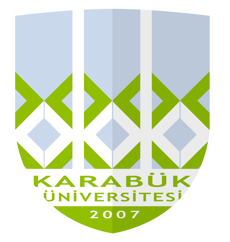 T.C. KARABÜK ÜNİVERSİTESİTIP FAKÜLTESİ2017-2018 ÖĞRETİM YILI DÖNEM II PROGRAMIDekanProf. Dr. Bünyamin ŞAHİNDekan YardımcılarıDr. Öğr. Üyesi M. Kamil TURANDoç. Dr. Mustafa ÇÖRTÜKDönem KoordinatörüDr. Öğr. Üyesi Zülal ÖNERDers Kurulu SorumlusuDr. Öğr. Üyesi Yusuf ERSANDİSİPLİN/BÖLÜMTeorikPratikTOPLAMAKTSAnatomi122032Histoloji - Embriyoloji121628Fizyoloji21-21Tıbbi Biyokimya21425TOPLAM6640106DİSİPLİN/BÖLÜMÖĞRETİM ÜYELERİAnatomiProf. Dr. İbrahim KÜRTÜLProf. Dr. Bünyamin ŞAHİNDr. Öğr. Üyesi Zülal ÖNER Histoloji - EmbriyolojiDr. Öğr. Üyesi Yusuf ERSANDr. Öğr. Üyesi Feyza BAŞAKDr. Öğr. Üyesi Ahmed YAHYAZADEHFizyolojiDr. Öğr. Üyesi Mehmet DEMİRTıbbi BiyokimyaDoç. Dr. Eyüp ALTINÖZ Doç. Dr. Tahir KAHRAMANDr. Öğr. Üyesi İsmail HASKUL17 Aralık 2018 Pazartesi18 Aralık 2018 Salı19 Aralık 2018 Çarşamba20 Aralık 2018 Perşembe21 Aralık 2018 Cuma08:4509:30Bağımsız ÖğrenmeFizyolojiVücut Sıvı BölmeleriDr. Öğr. Üyesi Mehmet DEMİRBağımsız ÖğrenmeAnatomi/Histoloji PratikUriner Sistem Anatomisi G1/Böbrek, Üreter ve Mesane Histolojisi G2Prof. Dr. Bünyamin ŞAHİNProf. Dr. İbrahim KÜRTÜLDr. Öğr. Üyesi Zülal ÖNERDr. Öğr. Üyesi Yusuf ERSANDr. Öğr. Üyesi Feyza BAŞAKDr. Öğr. Üyesi Ahmed YAHYAZADEHBağımsız Öğrenme09:4510:30Bağımsız ÖğrenmeFizyolojiGlomerüler Filtrasyon, Böbrek Kan Akımı ve KontrolleriDr. Öğr. Üyesi Mehmet DEMİRFizyolojiGlomerüler Filtrasyon, Böbrek Kan Akımı ve KontrolleriDr. Öğr. Üyesi Mehmet DEMİRAnatomi/Histoloji PratikUriner Sistem Anatomisi G1/Böbrek, Üreter ve Mesane Histolojisi G2Prof. Dr. Bünyamin ŞAHİNProf. Dr. İbrahim KÜRTÜLDr. Öğr. Üyesi Zülal ÖNERDr. Öğr. Üyesi Yusuf ERSANDr. Öğr. Üyesi Feyza BAŞAKDr. Öğr. Üyesi Ahmed YAHYAZADEHBağımsız Öğrenme10:4511:30AnatomiBöbrek, UreterDr. Öğr. Üyesi Zülal ÖNERTıbbi BiyokimyaBöbrek biyokimyasıDr. Öğr. Üyesi İsmail HASKULFizyolojiGlomerüler Filtratın Tübüllerde İşlenmesiDr. Öğr. Üyesi Mehmet DEMİRAnatomi/Histoloji PratikUriner Sistem Anatomisi G2/Böbrek, Üreter ve Mesane Histolojisi G1Prof. Dr. Bünyamin ŞAHİNProf. Dr. İbrahim KÜRTÜLDr. Öğr. Üyesi Zülal ÖNERDr. Öğr. Üyesi Yusuf ERSANDr. Öğr. Üyesi Feyza BAŞAKDr. Öğr. Üyesi Ahmed YAHYAZADEHFizyolojiGlomerüler Filtratın Tübüllerde İşlenmesiDr. Öğr. Üyesi Mehmet DEMİR11:4512:30AnatomiMesane ve Urethra Dr. Öğr. Üyesi Zülal ÖNERTıbbi BiyokimyaBöbrek biyokimyasıDr. Öğr. Üyesi İsmail HASKULHistoloji ve EmbriyolojiÜreter, Mesane ve Üretra HistolojisiDr. Öğr. Üyesi Feyza BAŞAKAnatomi/Histoloji PratikUriner Sistem Anatomisi G2/Böbrek, Üreter ve Mesane Histolojisi G1Prof. Dr. Bünyamin ŞAHİNProf. Dr. İbrahim KÜRTÜLDr. Öğr. Üyesi Zülal ÖNERDr. Öğr. Üyesi Yusuf ERSANDr. Öğr. Üyesi Feyza BAŞAKDr. Öğr. Üyesi Ahmed YAHYAZADEHBağımsız Öğrenme13:4514:30Histoloji ve EmbriyolojiÜriner Sistem GelişimiDr. Öğr. Üyesi Feyza BAŞAKAnatomiDiyafram Urogenitale, Perine, Anal BölgeProf. Dr. Bünyamin ŞAHİNTıbbi BiyokimyaTam idrar analiziDr. Öğr. Üyesi İsmail HASKULTıbbi BiyokimyaTam idrar analiziDr. Öğr. Üyesi İsmail HASKULKlinik ve Mesleki Beceri IIDr. Öğr. Üyesi Serap BİBEROĞLU14:4515:30Histoloji ve EmbriyolojiBöbrek ve Böbrek Tubuluslarının HistolojisiDr. Öğr. Üyesi Feyza BAŞAKAnatomiDiyafram Urogenitale, Perine Anal BölgeProf. Dr. Bünyamin ŞAHİNTıbbi BiyokimyaTam idrar analiziDr. Öğr. Üyesi İsmail HASKULTıbbi BiyokimyaTam idrar analiziDr. Öğr. Üyesi İsmail HASKULKlinik ve Mesleki Beceri IIDr. Öğr. Üyesi Serap BİBEROĞLU15:4516:30Bağımsız ÖğrenmeBağımsız ÖğrenmeBağımsız ÖğrenmeBağımsız ÖğrenmeAlan dışı seçmeli ders 16:4517:30Bağımsız ÖğrenmeBağımsız ÖğrenmeBağımsız ÖğrenmeBağımsız ÖğrenmeAlan dışı seçmeli ders 24 Aralık 2018 Pazartesi25 Aralık 2018 Salı26 Aralık 2018 Çarşamba27 Aralık 2018 Perşembe28 Aralık 2018 Cuma08:4509:30PDÖ I. OturumAnatomiErkek Genital AnatomisiProf. Dr. Bünyamin ŞAHİNBağımsız ÖğrenmeAnatomi/Histoloji PratikUrogenital Diyafram, Perine Anal Bölge G2/Ovaryum, Tuba Uterina ve Uterus Histolojisi G1Prof. Dr. Bünyamin ŞAHİNProf. Dr. İbrahim KÜRTÜLDr. Öğr. Üyesi Zülal ÖNERDr. Öğr. Üyesi Yusuf ERSANDr. Öğr. Üyesi Feyza BAŞAKDr. Öğr. Üyesi Ahmed YAHYAZADEHPDÖ II. Oturum09:4510:30PDÖ I. OturumAnatomiErkek Genital AnatomisiProf. Dr. Bünyamin ŞAHİNFizyolojiElektrolit Dengesinin DüzenlenmesiDr. Öğr. Üyesi Mehmet DEMİRAnatomi/Histoloji PratikUrogenital Diyafram, Perine Anal Bölge G2/Ovaryum, Tuba Uterina ve Uterus Histolojisi G1Prof. Dr. Bünyamin ŞAHİNProf. Dr. İbrahim KÜRTÜLDr. Öğr. Üyesi Zülal ÖNERDr. Öğr. Üyesi Yusuf ERSANDr. Öğr. Üyesi Feyza BAŞAKDr. Öğr. Üyesi Ahmed YAHYAZADEHPDÖ II. Oturum10:4511:30PDÖ I. OturumHistoloji ve EmbriyolojiTuba Uterina ve Uterus HistolojisiDr. Öğr. Üyesi Feyza BAŞAKFizyolojiElektrolit Dengesinin DüzenlenmesiDr. Öğr. Üyesi Mehmet DEMİRAnatomi/Histoloji PratikUrogenital Diyafram, Perine Anal Bölge G1/Ovaryum, Tuba Uterina ve Uterus Histolojisi G2Prof. Dr. Bünyamin ŞAHİNProf. Dr. İbrahim KÜRTÜLDr. Öğr. Üyesi Zülal ÖNERDr. Öğr. Üyesi Yusuf ERSANDr. Öğr. Üyesi Feyza BAŞAKDr. Öğr. Üyesi Ahmed YAHYAZADEHPDÖ II. Oturum11:4512:30PDÖ I. OturumHistoloji ve EmbriyolojiOverlerin HistolojisiDr. Öğr. Üyesi Feyza BAŞAKHistoloji ve EmbriyolojiDış Genital Organların ve Meme Bezlerinin HistolojisiDr. Öğr. Üyesi Feyza BAŞAKAnatomi/Histoloji PratikUrogenital Diyafram, Perine Anal Bölge G1/Ovaryum, Tuba Uterina ve Uterus Histolojisi G2Prof. Dr. Bünyamin ŞAHİNProf. Dr. İbrahim KÜRTÜLDr. Öğr. Üyesi Zülal ÖNERDr. Öğr. Üyesi Yusuf ERSANDr. Öğr. Üyesi Feyza BAŞAKDr. Öğr. Üyesi Ahmed YAHYAZADEHPDÖ II. Oturum13:4514:30FizyolojiEkstrasellüler Sıvı Ozmolaritesi ve KontrolüDr. Öğr. Üyesi Mehmet DEMİRTıbbi BiyokimyaHormonların etki mekanizmasıDoç. Dr. Eyüp ALTINÖZTıbbi BiyokimyaHipotalamus ve Hipofiz hormonlarıDoç. Dr. Eyüp ALTINÖZTıbbi BiyokimyaHipotalamus ve Hipofiz hormonlarıDoç. Dr. Eyüp ALTINÖZFİNAL SINAVI Klinik ve Mesleki Beceri IIDr. Öğr. Üyesi Serap BİBEROĞLU14:4515:30FizyolojiEkstrasellüler Sıvı Ozmolaritesi ve KontrolüDr. Öğr. Üyesi Mehmet DEMİRTıbbi BiyokimyaHormonların etki mekanizmasıDoç. Dr. Eyüp ALTINÖZFizyolojiAsit-Baz Dengesinin DüzenlenmesiDr. Öğr. Üyesi Mehmet DEMİRTıbbi BiyokimyaCa ve P metabolizmasını düzenleyen hormonlarDoç. Dr. Eyüp ALTINÖZFİNAL SINAVI Klinik ve Mesleki Beceri IIDr. Öğr. Üyesi Serap BİBEROĞLU15:4516:30Bağımsız ÖğrenmeBağımsız ÖğrenmeFizyolojiAsit-Baz Dengesinin DüzenlenmesiDr. Öğr. Üyesi Mehmet DEMİRBağımsız ÖğrenmeAlan dışı seçmeli ders 16:4517:30Bağımsız ÖğrenmeBağımsız ÖğrenmeBağımsız ÖğrenmeBağımsız ÖğrenmeAlan dışı seçmeli ders 31 Aralık 2018 Pazartesi1 Ocak 2019 Salı2 Ocak 2019 Çarşamba3 Ocak 2019 Perşembe4 Ocak 2019 Cuma08:4509:30Tıbbi BiyokimyaCa ve P metabolizmasını düzenleyen hormonlarDoç. Dr. Eyüp ALTINÖZ RESMİ TATİL FizyolojiAdenohipofiz ve Nörohipofiz HormonlarıDr. Öğr. Üyesi Mehmet DEMİRAnatomi/Histoloji PratikErkek Genital Anatomisi G1/Testis ve Ekleri Histolojisi G2Prof. Dr. Bünyamin ŞAHİNProf. Dr. İbrahim KÜRTÜLDr. Öğr. Üyesi Zülal ÖNERDr. Öğr. Üyesi Yusuf ERSANDr. Öğr. Üyesi Feyza BAŞAKDr. Öğr. Üyesi Ahmed YAHYAZADEHBağımsız Öğrenme09:4510:30FizyolojiBöbrek FizyopatolojisiDr. Öğr. Üyesi Mehmet DEMİRRESMİ TATİLFizyolojiTiroid Hormonlarının FizyolojisiDr. Öğr. Üyesi Mehmet DEMİRAnatomi/Histoloji PratikErkek Genital Anatomisi G1/Testis ve Ekleri Histolojisi G2Prof. Dr. Bünyamin ŞAHİNProf. Dr. İbrahim KÜRTÜLDr. Öğr. Üyesi Zülal ÖNERDr. Öğr. Üyesi Yusuf ERSANDr. Öğr. Üyesi Feyza BAŞAKDr. Öğr. Üyesi Ahmed YAHYAZADEHBağımsız Öğrenme10:4511:30FizyolojiEndokrin Fizyolojiye Giriş ve Nöroendokrin EntergrasyonDr. Öğr. Üyesi Mehmet DEMİRRESMİ TATİLHistoloji ve Embriyolojiİntra ve Ekstra Testiküler Kan, Penis ve Eklenti Bezleri Histo. Dr. Öğr. Üyesi Feyza BAŞAKAnatomi/Histoloji PratikErkek Genital Anatomisi G2/Testis ve Ekleri Histolojisi G1Prof. Dr. Bünyamin ŞAHİNProf. Dr. İbrahim KÜRTÜLDr. Öğr. Üyesi Zülal ÖNERDr. Öğr. Üyesi Yusuf ERSANDr. Öğr. Üyesi Feyza BAŞAKDr. Öğr. Üyesi Ahmed YAHYAZADEHFizyoloji Adrenal Korteks ve Medulla HormonlarıDr. Öğr. Üyesi Mehmet DEMİR11:4512:30Histoloji ve EmbriyolojiErkek ve Dişi Genital Sistem EmbriyolojisiDr. Öğr. Üyesi Feyza BAŞAKRESMİ TATİLHistoloji ve EmbriyolojiHipofiz, Epifiz Hist ve Emb.	Dr. Öğr. Üyesi Feyza BAŞAKAnatomi/Histoloji PratikErkek Genital Anatomisi G2/Testis ve Ekleri Histolojisi G1Prof. Dr. Bünyamin ŞAHİNProf. Dr. İbrahim KÜRTÜLDr. Öğr. Üyesi Zülal ÖNERDr. Öğr. Üyesi Yusuf ERSANDr. Öğr. Üyesi Feyza BAŞAKDr. Öğr. Üyesi Ahmed YAHYAZADEHBağımsız Öğrenme13:4514:30AnatomiKadın Genital AnatomisiDr. Öğr. Üyesi Zülal ÖNERRESMİ TATİL Tıbbi BiyokimyaPankreas hormonlarıDoç. Dr. Tahir KAHRAMANTıbbi BiyokimyaYağ dokudan salgılanan hormonlarDoç. Dr. Tahir KAHRAMAN Klinik ve Mesleki Beceri IIDr. Öğr. Üyesi Serap BİBEROĞLU14:4515:30AnatomiKadın Genital AnatomisiDr. Öğr. Üyesi Zülal ÖNERRESMİ TATİL Tıbbi BiyokimyaGİS hormonlarıDoç. Dr. Tahir KAHRAMAN Tıbbi BiyokimyaTiroid ve paratiroid hormonlarıDoç. Dr. Tahir KAHRAMAN Klinik ve Mesleki Beceri IIDr. Öğr. Üyesi Serap BİBEROĞLU15:4516:30Bağımsız ÖğrenmeRESMİ TATİL Tıbbi Biyokimya pratikİdrar tetkiki, kimyasal analiz ve idrar mikroskopisiDoç. Dr. Eyüp ALTINÖZDoç. Dr. Tahir KAHRAMANDr. Öğr. Üyesi İsmail HASKULAnatomiUrogenital Sistem Klinik AnatomisiProf. Dr. Bünyamin ŞAHİNAlan dışı seçmeli ders 16:4517:30Bağımsız ÖğrenmeRESMİ TATİLTıbbi Biyokimya pratikİdrar tetkiki, kimyasal analiz ve idrar mikroskopisiDoç. Dr. Eyüp ALTINÖZDoç. Dr. Tahir KAHRAMANDr. Öğr. Üyesi İsmail HASKULBağımsız ÖğrenmeAlan dışı seçmeli ders 7 Ocak 2019 Pazartesi8 Ocak 2019 Salı9 Ocak 2019 Çarşamba10 Ocak 2019 Perşembe11 Ocak 2019 Cuma08:4509:30Bağımsız ÖğrenmeAnatomiEndokrin Sistem Klinik AnatomisiProf. Dr. Bünyamin ŞAHİNFizyolojiErkek Üreme Hormonları ve FizyolojisiDr. Öğr. Üyesi Mehmet DEMİRAnatomi/Histoloji PratikKadın Genital ve Endokrin Sistem Anatomisi G1/Endokrin Bezler Histolojisi G2Prof. Dr. Bünyamin ŞAHİNProf. Dr. İbrahim KÜRTÜLDr. Öğr. Üyesi Zülal ÖNERDr. Öğr. Üyesi Yusuf ERSANDr. Öğr. Üyesi Feyza BAŞAKDr. Öğr. Üyesi Ahmed YAHYAZADEHBağımsız Öğrenme09:4510:30Bağımsız ÖğrenmeHistoloji ve EmbriyolojiTiroid ve Paratiroid HistolojisiDr. Öğr. Üyesi Feyza BAŞAKFizyolojiKadın Üreme Hormonları ve FizyolojisiDr. Öğr. Üyesi Mehmet DEMİRAnatomi/Histoloji PratikKadın Genital ve Endokrin Sistem Anatomisi G1/Endokrin Bezler Histolojisi G2Prof. Dr. Bünyamin ŞAHİNProf. Dr. İbrahim KÜRTÜLDr. Öğr. Üyesi Zülal ÖNERDr. Öğr. Üyesi Yusuf ERSANDr. Öğr. Üyesi Feyza BAŞAKDr. Öğr. Üyesi Ahmed YAHYAZADEHBağımsız Öğrenme10:4511:30Tıbbi Biyokimya pratikİdrar tetkiki, kimyasal analiz ve idrar mikroskopisiDoç. Dr. Eyüp ALTINÖZDoç. Dr. Tahir KAHRAMANDr. Öğr. Üyesi İsmail HASKULFizyolojiEndokrin Pankreas FizyolojisiDr. Öğr. Üyesi Mehmet DEMİRHistoloji ve EmbriyolojiAdrenal Bez HistolojisiDr. Öğr. Üyesi Feyza BAŞAKAnatomi/Histoloji PratikKadın Genital ve Endokrin Sistem Anatomisi G2/ Endokrin Bezler Histolojisi G1Prof. Dr. Bünyamin ŞAHİNProf. Dr. İbrahim KÜRTÜLDr. Öğr. Üyesi Zülal ÖNERDr. Öğr. Üyesi Yusuf ERSANDr. Öğr. Üyesi Feyza BAŞAKDr. Öğr. Üyesi Ahmed YAHYAZADEHFizyolojiGebelik, Emzirme ve Yenidoğan FizyolojisiDr. Öğr. Üyesi Mehmet DEMİR11:4512:30Tıbbi Biyokimya pratikİdrar tetkiki, kimyasal analiz ve idrar mikroskopisiDoç. Dr. Eyüp ALTINÖZDoç. Dr. Tahir KAHRAMANDr. Öğr. Üyesi İsmail HASKULFizyolojiParatiroid Hormonu ve KalsitoninDr. Öğr. Üyesi Mehmet DEMİRHistoloji ve EmbriyolojiAdrenal Bez, Tiroid ve Paratiroid Emb.Dr. Öğr. Üyesi Feyza BAŞAKAnatomi/Histoloji PratikKadın Genital ve Endokrin Sistem Anatomisi G2/ Endokrin Bezler Histolojisi G1Prof. Dr. Bünyamin ŞAHİNProf. Dr. İbrahim KÜRTÜLDr. Öğr. Üyesi Zülal ÖNERDr. Öğr. Üyesi Yusuf ERSANDr. Öğr. Üyesi Feyza BAŞAKDr. Öğr. Üyesi Ahmed YAHYAZADEHBağımsız Öğrenme13:4514:30AnatomiEndokrin Sistem AnatomisiDr. Öğr. Üyesi Zülal ÖNERTıbbi BiyokimyaTiroid ve paratiroid hormonlarıDoç. Dr. Tahir KAHRAMAN Tıbbi BiyokimyaAdrenal medulla hormonlarıDoç. Dr. Eyüp ALTINÖZTıbbi BiyokimyaGonad hormanlarıDoç. Dr. Tahir KAHRAMAN Klinik ve Mesleki Beceri IIDr. Öğr. Üyesi Serap BİBEROĞLU14:4515:30AnatomiEndokrin Sistem AnatomisiDr. Öğr. Üyesi Zülal ÖNERBağımsız ÖğrenmeTıbbi BiyokimyaAdrenal korteks hormonlarıDoç. Dr. Eyüp ALTINÖZTıbbi BiyokimyaGonad hormanlarıDoç. Dr. Tahir KAHRAMAN Klinik ve Mesleki Beceri IIDr. Öğr. Üyesi Serap BİBEROĞLU15:4516:30Bağımsız ÖğrenmeBağımsız ÖğrenmeBağımsız ÖğrenmeBağımsız ÖğrenmeAlan dışı seçmeli ders 16:4517:30Bağımsız ÖğrenmeBağımsız ÖğrenmeBağımsız ÖğrenmeBağımsız ÖğrenmeAlan dışı seçmeli ders 14 Ocak 2019 Pazartesi15 Ocak 2019 Salı16 Ocak 2019 Çarşamba17 Ocak 2019 Perşembe18 Ocak 2019 Cuma08:4509:30Anatomi Telafi Pratik G1Prof. Dr. Bünyamin ŞAHİNProf. Dr. İbrahim KÜRTÜLDr. Öğr. Üyesi Zülal ÖNERPRATİK SINAV Anatomi10.30PRATİK SINAV Histoloji-Embriyoloji10.30Bağımsız ÖğrenmeTEORİK SINAV09.0009:4510:30Anatomi Telafi Pratik G1Prof. Dr. Bünyamin ŞAHİNProf. Dr. İbrahim KÜRTÜLDr. Öğr. Üyesi Zülal ÖNERPRATİK SINAV Anatomi10.30PRATİK SINAV Histoloji-Embriyoloji10.30Bağımsız ÖğrenmeTEORİK SINAV09.0010:4511:30Anatomi Telafi Pratik G2Prof. Dr. Bünyamin ŞAHİNProf. Dr. İbrahim KÜRTÜLDr. Öğr. Üyesi Zülal ÖNERPRATİK SINAV Anatomi10.30PRATİK SINAV Histoloji-Embriyoloji10.30Bağımsız ÖğrenmeTEORİK SINAV09.0011:4512:30Anatomi Telafi Pratik G2Prof. Dr. Bünyamin ŞAHİNProf. Dr. İbrahim KÜRTÜLDr. Öğr. Üyesi Zülal ÖNERPRATİK SINAV Anatomi10.30PRATİK SINAV Histoloji-Embriyoloji10.30Bağımsız ÖğrenmeTEORİK SINAV09.0013:4514:30Bağımsız ÖğrenmeBağımsız ÖğrenmeBağımsız ÖğrenmeBağımsız ÖğrenmeBÜTÜNLEME SINAVI Klinik ve Mesleki Beceri IIDr. Öğr. Üyesi Serap BİBEROĞLU14:4515:30Bağımsız ÖğrenmeBağımsız ÖğrenmeBağımsız ÖğrenmeBağımsız ÖğrenmeBÜTÜNLEME SINAVI Klinik ve Mesleki Beceri IIDr. Öğr. Üyesi Serap BİBEROĞLU15:4516:30Bağımsız ÖğrenmeBağımsız ÖğrenmeBağımsız ÖğrenmeBağımsız ÖğrenmeAlan dışı seçmeli ders 16:4517:30Bağımsız Öğrenme     Bağımsız ÖğrenmeBağımsız ÖğrenmeBağımsız ÖğrenmeAlan dışı seçmeli ders 